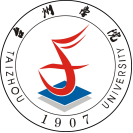 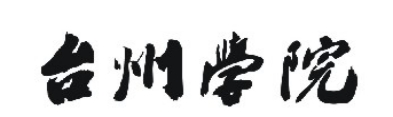 2023版电子与信息工程专业通识课程教学大纲  电子与信息工程（大数据）学院2023年10月一 通识平台模块（必修课）1. 《思想道德与法治》教学大纲一、课程基本信息二、课程教学目标及其对毕业要求的支撑本课程教学的主要目标是从当代大学生成长过程中面临的思想道德问题和法律问题出发，以正确的人生观、价值观、道德观和法治观教育为主线，通过理论学习和实践体验，使大学生领悟人生真谛，坚定理想信念，继承优良传统，培育和践行社会主义核心价值观，做新时代的忠诚爱国者和改革创新生力军；形成正确的道德认知，遵守道德规范，投身崇德向善的道德实践；全面把握社会主义法律的本质、运行和体系，理解中国特色社会主义法治体系和法治道路的精髓，增进法治意识，养成法治思维，更好行使法律权利、履行法律义务，自觉尊法学法守法用法，从而提高思想道德素质和法治素养，逐渐成为德智体美全面发展的社会主义事业的合格建设者和接班人，为实现中华民族伟大复兴的中国梦贡献自己的力量。1.课程教学目标、达成途径与主要判据本课程有3项教学目标，各项教学目标的描述，以及每项教学目标的达成途径与主要判据如表1所示。表1 本课程教学目标、达成途径与主要判据2.课程支撑的毕业要求和涉及的指标点本课程教学对本专业毕业要求的支撑作用和涉及的指标点如表2所示。表2 本课程支撑的毕业要求和涉及的指标点说明：“支撑的毕业要求”和“涉及的指标点”指培养方案中的毕业要求及其指标点，贡献度选用标志（如“H”表示“强支撑”，“M”表示“中支撑”，“L”表示“弱支撑”）表示。三、课程内容和基本要求1.教学内容及学时分配表3 教学内容及学时分配2.教学内容、细化教学目标与要求第一部分  理论教学（44学时）绪论 担当复兴大任 成就时代新人【细化教学目标与要求】了解中国特色社会主义进入新时代；了解以新时代为起点的中国梦；理解新时代大学生在实现中国梦中的重要地位；理解大学生在新时代的历史使命是做有理想有本领有担当的时代新人；理解大学生提升思想道德素质和法治素养的意义和途径。【重点难点】1．理解中国特色社会主义新时代2．新时代呼唤担当民族复兴大任的时代新人3．正确认识思想道德素质与法律素养是新时代大学生必须具备的基本素质。【教学内容】一、我们处在中国特色社会主义新时代二、新时代呼唤担当民族复兴大任的时代新人三、不断提升思想道德素质和法治素养第一章 领悟人生真谛 把握人生方向【细化教学目标与要求】正确认识人的本质，了解人生观的含义和主要内容；正确理解人生观与世界观、价值观的关系，理解什么是正确的人生观，树立积极的人生观；辩证对待人生矛盾，反对错误的人生观；掌握人生价值的标准与评价；掌握实现人生价值的条件和途径，在实践中创造有价值的人生。【重点难点】1.马克思关于人的本质的科学内涵2.确立高尚的人生追求3.人生价值的评价及实现途径4.辩证对待人生矛盾 【教学内容】第一节 人生观是对人生的总的看法一、正确认识人的本质二、人生观的主要内容三、人生观与世界观、价值观第二节 正确的人生观一、高尚的人生追求二、积极进取的人生态度三、人生价值的评价与实现第三节 创造有意义的人生一、辩证对待人生矛盾二、反对错误人生观三、成就出彩人生第二章 追求远大理想 坚定崇高信念【细化教学目标与要求】了解理想信念的基本特征及重要性；掌握马克思主义、共产主义信仰、中国特色社会主义信念、中华民族伟大复兴的信心的涵义；理解理想与现实的关系；理解个人理想与社会理想的关系；掌握在实现中国梦的伟大实践中实现理想的途径。【重点难点】1、理想信念的基本特征2、个人理想和社会理想的关系3、正确理解理想与现实的关系4、在实现中国梦的伟大实践中实现理想【教学内容】第一节 理想信念的内涵及重要性一、什么是理想信念二、理想信念是精神之“钙”第二节 坚定信仰信念信心增强对马克思主义、共产主义的信仰增强对中国特色社会主义的信念增强对实现中华民族伟大复兴的信心第三节 在实现中国梦的实践中放飞青春梦想科学把握理想与现实的辩证统一坚持个人理想与社会理想的有机结合为实现中国梦注入青春能量第三章 继承优良传统 弘扬中国精神【细化教学目标与要求】了解崇尚精神是中华民族的优秀传统，理解中国精神的丰富内涵；掌握如何做到坚持爱国爱党爱社会主义相统一，如何维护祖国统一和民族团结，如何尊重和传承中华民族历史文化；理解改革创新的重要意义；掌握做改革创新实践者的基本要求。【重点难点】1、中国精神的基本内容2、实现中国梦必须弘扬中国精神3、坚持爱国爱党爱社会主义相统一4、如何做新时代的忠诚爱国者【教学内容】第一节 中国精神是兴国强国之魂崇尚精神是中华民族的优秀传统中国精神的丰富内涵实现中国梦必须弘扬中国精神第二节 做新时代的忠诚爱国者坚持爱国爱党爱社会主义相统一维护祖国统一和民族团结尊重和传承中华民族历史文化坚持立足中国又面向世界第三节 让改革创新成为青春远航的动力改革开放是当代中国的显著特征改革创新是新时代的迫切要求做改革创新生力军第四章 明确价值要求 践行价值准则【细化教学目标与要求】正确理解社会主义核心价值观的基本内容及其重要性；掌握社会主义核心价值观的特征；理解如何践行社会主义核心价值观。【重点难点】1、社会主义核心价值观的科学内涵及特征2、弘扬和践行社会主义核心价值观的重要意义3、如何自觉践行社会主义核心价值观【教学内容】第一节 全体人民共同的价值追求价值观与社会主义核心价值观社会主义核心价值观的基本内容当代中国发展进步的精神指引第二节 社会主义核心价值观的显著特征反映人类社会发展进步的价值理念彰显人民至上的价值立场因真实可信而具有强大的道义力量第三节 积极践行社会主义核心价值观扣好人生的扣子把社会主义核心价值观落细落小落实第五章 遵守道德规范 锤炼道德品格【细化教学目标与要求】了解社会主义道德核心与原则；理解中华传统美德的当代价值；了解中国革命道德的形成与发展及主要内容。掌握社会公德的主要内容；掌握职业道德的基本要求；掌握家庭中的道德规范；掌握锤炼个人道德修养的正确方法与途径。【重点难点】1、社会主要道德核心与原则2、中国革命道德的当代价值3、中华传统美德的创造性转化和创新性发展4、我国公民道德基本规范【教学内容】第一节 社会主义道德的核心与原则坚持马克思主义道德观坚持以为人民服务为核心坚持以集体主义为原则第二节 吸收借鉴优秀道德成果传承中华传统美德发扬中国革命道德借鉴人类文明优秀道德成果第三节 投身崇德向善的道德实践遵守社会公德恪守职业道德弘扬家庭美德锤炼个人品格第六章 学习法治思想 提升法治素养【细化教学目标与要求】了解社会主义法律的特征和运行；了解依法治国的内容及重大意义；掌握我国宪法的地位和基本原则；掌握法治思维的基本内容；掌握我国宪法法律规定的各项权利和义务；掌握培养法治思维的途径。【重点难点】1、我国社会主义法律的本质特征2、坚持全面依法治国3、我国宪法的地位和基本原则以及人民代表大会制度的优越性4、我国宪法法律规定的各项权利和义务5、培养社会主义法治思维方式【教学内容】第一节 、社会主义法律的特征和运行法律及其历史发展我国社会主义法律的本质特征我国社会主义法律的运行第二节 坚持全面依法治国全面依法治国的根本遵循坚持走中国特色社会主义法治道路建设法治中国第三节 维护宪法权威我国宪法的形成和发展我国宪法的地位和基本原则加强宪法实施与监督第四节 自觉尊法学法守法用法培养社会主义法治思维依法行使权利与履行义务不断提升法治素养第二部分  实践教学环节（8学时）一、实践目的与要求实践教学环节的主要目标是通过实践教学，达到加深学生对马克思主义理论课程教学内容的理解，增强对中国特色社会主义理论和党的路线、方针、政策的理解，提高用中国化的马克思主义原理、观点、方法，分析解决思想认识问题和社会存在的各种实际问题的能力。二、实践任务与内容实践教学环节注重课程和内容方面的有机联系，使课内与课外、校内与校外的教学活动形成统一的整体。具体实践任务可结合课程内容及任课老师自身实际和专业提出具体实践任务，如参考任务选题：校园观察（如，不文明行为）；社会公益活动（志愿者活动等）；法院旁听等。三、实践组织与实施1. 任课老师根据实践教学环节内容布置实践任务，指导学生进行课外实践活动。2．实践教学环节课外实践7课时，实践教学环节总结1课时。3．如果学期周数较多，理论课授课时间充裕，实践教学环节可结合实际停课1周。4．实践教学环节成绩占总评成绩15%。四、教学方法、手段与课程教学目标的对应关系1.采用的教学方法手段本课程采取线上线下混合式教学。线上，学生利用现代化的信息技术，运用在线课程以及教师提供的拓展资源自主决定学习时间与学习内容，自主控制学习频率与学习量，培养了自主学习能力。线下，主要以课堂教学为主，根据各章节的不同内容，设计不同的教学方法，常采用启发式、研讨式、案例式、参与式、体验式、实践式、任务驱动式等多种教学方法开展教学。通过知识学习、参与体验、社会调研等多种教学方式，提高教学的针对性和实效性。在课程组织上应将理论讲授和社会实践融合在一起，贴近生活，贴近实际，使学生在现实生活中感受到历史的气息，既避免公共理论课的枯燥和空洞，又有利于提高学生的认知、动手和研究能力，进而增强其爱国心、自信心和民族自豪感，从而真正达到寓政治素质教育于教学活动之中的目的。2.教学方法手段与课程教学目标的对应关系表4  教学环节、方法手段与课程教学目标对应表五、教学资源表5  本课程的基本教学资源六、课程考核方式及成绩评定方法1.课程总体考核《思想道德与法治》为考试课程，但要突出过程考核，平时成绩所占比重不低于40%，其中主要包括平时表现（课堂学习状态等）；课程作业、实践环节等；期末闭卷试卷所占比重不高于60%，在命题上应充分体现开放性、灵活性，着重考察学生理论联系实际的能力。课程考核与成绩评定细则表6 本课程考核和成绩评定方法及与课程教学目标关联七、达成度评价与教学改进本课程达成度评价方案如表7所示。达成度评价在课程考核结束后进行，承担课程教学的教师根据评价结果，给出课程教学改进方案与说明，并经所在系研讨、审核通过后实施，以更有效的支撑毕业要求的达成。表7 本课程达成度评价方案八、评分标准表8  课程教学目标评分标准2. 《中国近现代史纲要》教学大纲一、课程基本信息二、课程教学目标及其对毕业要求的支撑本课程教学的主要目标是通过对学生进行系统的中国近现代史的教学，使大学生完整地把握中国近现代史概况，树立科学的世界观、人生观和价值观，培养和提高学生运用马克思主义的立场、观点和方法认识和分析各种社会问题、解决实际问题的能力，从而增强学生走中国特色主义社会的理论自信、道路自信、制度自信和文化自信，树立从教信仰和教育情怀，为建设中国特色的社会主义经济、政治、文化贡献力量，为实现教育强国梦贡献力量。1.课程教学目标、达成途径与主要判据（黑体5号）本课程有3项教学目标，表1给出了各项教学目标的描述，以及每项教学目标的达成途径与主要判据。（首行缩进2个字，宋体5号，下同）表1本课程教学目标、达成途径与主要判据2.课程支撑的毕业要求和涉及的指标点本课程教学对本专业毕业要求的支撑作用和涉及的指标点如表2所示。表2本课程支撑的毕业要求和涉及的指标点说明：“支撑的毕业要求”和“涉及的指标点”指培养方案中的毕业要求及其指标点，贡献度选用标志（如“H”表示“强支撑”，“M”表示“中支撑”，“L”表示“弱支撑”）表示。三、课程内容和基本要求1.教学内容及学时分配表3 教学内容及学时分配2.教学内容、细化教学目标与要求《中国近现代史纲要》主要讲述从鸦片战争到中共二十大以来的历史，基本涵盖了近代以来中华民族实现伟大复兴的中国梦征途。章节课时安排和具体教学内容概述如下：从鸦片战争到五四运动前夜（1840—1919）。包括教材的第一至第三章，主要讲述1840年鸦片战争至1919年五四运动前的历史，是近代中国民族民主革命酝酿、准备以及资产阶级领导的旧民主主义革命时期。从五四运动到新民主主义革命胜利（1919—1949）。包括教材的第四至第七章，主要讲述1919年五四运动爆发至1949年中华人民共和国成立的历史，是中国无产阶级及其先锋队中国共产党领导的新民主主义革命时期。从新中国成立到社会主义建设新时期（1949至今）。包括教材的第八至第十章，主要讲述1949年中华人民共和国成立至今的历史，这是取得辉煌成就的七十多年，是中国各族人民在中国共产党领导下进行社会主义革命、建设和改革的历史。第一部分  理论教学（44学时）导言 【细化教学目标与要求】了解1840至今中国的基本历史线索，近代中国的基本矛盾和面临的主要任务；第一次世界大战前后的世界与中国；帝国主义、封建主义和官僚资本是压在中国人民身上的三座大山；三种建国方案与两个中国命运的较量；第二次世界大战后的世界与中国;中国共产党领导中国人民进行从新民主主义到社会主义的实践；建设社会主义现代化过程中在政治、经济、文化、外交方面的举措;改革开放和社会主义建设新时期；中国特色社会主义进入新时代。【重点难点】中国社会的半殖民地半封建性质；两对主要矛盾及其关系；两大历史任务及其关系；新中国成立以来的历史性成就； 三种政治力量，三种建国方案；新中国成立以后的历史进程。 【教学内容】一、中国近代史综述1.从鸦片战争到五四运动前夜2.从五四运动到中华人民共和国成立二、中国现代史综述1.社会主义革命和建设时期2.改革开放和社会主义现代化建设新时期3.中国特色社会主义进入新时代第一章 进入近代后中华民族的磨难与抗争【细化教学目标与要求】了解鸦片战争前的世界与中国；外国入侵与近代中国社会的半殖民地半封建性质；近代中国的基本矛盾和面临的主要任务；近现代中国的基本历史线索。了解鸦片战争是中国近代史的开端，鸦片战争后外国对中国的军事侵略、经济掠夺、政治控制和文化奴役；了解中国人民争取民族独立的斗争；了解中国人民反侵略斗争的失败和民族意识的觉醒。【重点难点】资本－帝国主义对近代中国的军事侵略、政治控制、经济掠夺和文化渗透；资本－帝国主义的侵略是近代中国贫困落后的根本原因。  【教学内容】第一节 鸦片战争前的中国和世界一、中国封建社会的衰落二、世界资本主义的发展与殖民扩张三、鸦片战争的爆发第二节 西方列强对中国的侵略一、军事侵略二、政治控制三、经济掠夺四、文化渗透第三节  反抗外国武装侵略的斗争一、抵御外来侵略的斗争历程二、义和团运动及列强粉碎瓜分中国图谋的破产第四节  反侵略战争的失败与民族意识的觉醒一、反侵略战争的失败及其原因二、民族意识的觉醒第二章  不同社会力量对国家出路的早期探索【细化教学目标与要求】了解农民阶级、地主阶级统治集团及资产阶级维新派对国家出路的早期探索；了解洋务运动、戊戌维新运动的史实及其失败原因、经验教训。【重点难点】   太平天国农民战争的历史意义；洋务运动的指导思想和历史作用；戊戌维新运动失败的原因、教训、意义；中国农民战争失败的原因、教训；洋务运动失败的原因；戊戌维新运动失败的原因、教训。 【教学内容】第一节  太平天国运动的起落一、太平天国农民战争二、农民斗争的意义和局限第二节  洋务运动的兴衰一、洋务事业的兴办二、洋务运动的历史作用及其失败第三节  维新运动的兴起和夭折一、戊戌维新运动二、戊戌维新运动的意义和教训第三章  辛亥革命与君主专制制度的终结【细化教学目标与要求】了解以孙中山为首的资产阶级革命派领导的辛亥革命，建立了资产阶级的民主共和国，但民主革命的果实很快就被袁世凯篡夺；了解辛亥革命后孙中山领导的多次反袁斗争。【重点难点】 三民主义学说、辛亥革命的历史意义、辛亥革命失败的原因和教训。 【教学内容】第一节　举起近代民族民主革命的旗帜一、辛亥革命爆发的历史条件二、资产阶级革命派的活动三、三民主义的提出四、关于革命与改良的辩论第二节　辛亥革命与中华民国的建立一、辛亥革命与清王朝的覆灭二、中华民国的建立第三节　北洋军阀统治与旧民主主义革命的失败一、封建军阀专制统治的形成二、旧民主主义革命的失败第四章  中国共产党成立与中国革命新局面【细化教学目标与要求】了解五四运动的必然性及其在中国近代史上的历史作用与意义，认识五四运动与中国共产党及中国革命运动的深刻关系；认识中国共产党成立的历史必然性及其重要意义，了解第一次国共合作与国民革命的兴起及其失败的原因。【重点难点】新文化运动及五四运动的意义；中国共产党的成立的客观必然性；大革命的意义、失败的原因和教训。【教学内容】第一节  新文化运动和五四运动一、新文化运动与思想解放的潮流二、十月革命与马克思主义在中国的初步传播三、五四运动：新民主主义革命的开端第二节 马克思主义广泛传播与中国共产党诞生一、中国早期马克思主义思想运动二、马克思主义与中国工人运动的结合三、中国共产党第一次全国代表大会的召开与中国共产党的成立第三节 中国革命的新局面一、民主革命纲领的制定和工农运动的发动二、国共合作和大革命的进行三、大革命的失败及其教训第五章  中国革命的新道路【细化教学目标与要求】了解以蒋介石为首的国民党如何建立专制统治；认识到中国共产党所进行的武装革命和土地革命的历史意义；了解中国共产党艰苦卓绝的斗争精神。【重点难点】 “农村包围城市，武装夺取政权道路”理论；遵义会议和红军长征的历史意义；三次“左”倾错误的危害及其原因。 【教学内容】第一节 中国共产党对革命新道路的探索一、国民党在全国统治的建立及性质二、土地革命战争的兴起三、农村包围城市，武装夺取政权道路的开辟第二节 中国革命在曲折中前进一、土地革命战争的发展及其挫折二、遵义会议实现伟大历史转折三、红军长征胜利和迎接全民族抗战第六章  中华民族的抗日战争【细化教学目标与要求】了解伟大的抗日战争的全过程，及相关重大历史事件，如国共两党在抗日战争中的表现与作用了解日军惨无人道的野蛮罪行；认识中国人民在抗日战争期间做出的巨大牺牲与奋斗；认识抗日战争胜利的原因与深远历史意义。【重点难点】国共合作，共赴国难，开始全国性抗战的意义；新民主主义理论的系统阐述和马克思主义中国化命题的提出；整风运动和实事求是思想路线在全党的确立；抗日战争胜利的意义、原因和基本经验；新民主主义理论的系统阐述。 【教学内容】第一节  日本发动企图灭亡中国的侵略战争一、日本灭亡中国的计划及其实施二、日本帝国主义的残暴统治第二节  中国人民奋起抗击日本侵略者一、中国共产党举起武装抗日的旗帜二、抗日救亡运动的兴起三、抗日民族统一战线的建立与全民族抗战的开始第三节  抗日战争的正面战场一、战略防御阶段的正面战场二、战略相持阶段的正面战场第四节  抗日战争的中流砥柱一、全面抗战的路线和持久战的战略总方针二、敌后战场的开辟与游击战争的发展三、坚持抗战、团结、进步的方针四、抗日民主根据地的建设五、大后方的抗日民主运动和进步文化工作六、中国共产党的自身建设第五节  抗日战争的胜利及其意义一、抗日战争的胜利二、中国人民抗日战争在世界反法西斯战争中的地位三、抗日战争胜利的原因及意义第七章  为新中国而奋斗【细化教学目标与要求】认识中国共产党领导的解放战争的过程及其伟大胜利的历史意义；了解国民党反动派在军事上、政治上、经济上走向失败的经过与原因；认识中华人民共和国成立的伟大历史意义。【重点难点】土地制度改革；中国共产党领导的多党合作、政治协商格局的形成的必然性和重要性；中国革命胜利的的基本经验；中国共产党领导的多党合作、政治协商格局的形成的必然性和重要性。 【教学内容】第一节  从争取和平民主到击退国民党的军事进攻一、中国共产党争取和平民主的斗争二、国民党发动内战和解放区军民的坚决反击第二节  全国解放战争的发展和第二条战线的形成一、解放战争的胜利发展二、解放区的土地改革运动与农民的广泛发动三、第二条战线的形成与发展第三节  中国共产党与民主党派的团结合作一、各民主党派的历史发展二、中国共产党与民主党派的合作三、中国共产党领导的多党合作和政治协商格局的形成第四节  建立人民民主专政的新中国一、南京国民党政权的覆灭二、人民政协与《共同纲领》三、中国革命胜利的原因、意义和基本经验第八章  中华人民共和国的成立与中国社会主义道路的探索【细化教学目标与要求】了解民主革命的完成和国民经济的恢复；了解和认识建国初期的中国社会性质；认识毛泽东与二十世纪中国的第二次“历史性的巨大变化”；掌握三大改造的特点及其历史经验。掌握中国共产党探索中国社会主义建设道路的努力及其成就；认识中共在这十年中经济建设指导方针的失误和纠正“左”倾错误中的曲折；总结十年建设的成就和经验。【重点难点】对新民主主义社会的分析；社会主义工业化与社会主义改造；对新民主主义社会的分析。；《论十大关系》发表的意义，中共八大的内容和意义；《关于正确处理人民内部矛盾的问题》；“大跃进”以及文革发生错误的性质、犯错误的原因以及对错误的科学分析。【教学内容】第一节　中华人民共和国的成立与新生人民政权的巩固一、中国人民站起来了二、捍卫巩固新政权的斗争第二节  党在过渡时期的总路线及其实施一、党提出过渡时期总路线二、社会主工业化的起步三、改造个体农业和手工业四、改造资本主义工商业第三节  初步确立社会主义基本制度一、建立社会主义经济制度二、确立社会主义政治制度三、社会主义基本制度确立的伟大意义第四节 全面建设社会主义的良好开端一、探索适合中国国情的社会主义建设道路二、开始全面建设社会主义第五节  社会主义道路的艰辛探索和曲折发展一、“大跃进”及初步纠“左”的错误二、国民经济调整和“四个现代化”战略目标的制定三、“文化大革命”内乱及其历史教训四、全面建设社会主义的成就第九章  改革开放与中国特色社会主义的开创与发展【细化教学目标与要求】认识思想上政治上拨乱反正和经济上调整整顿的必要性；了解中共十一届三中全会的历史功绩，认识三中全会是建国以来中共历史上具有深远意义的伟大转折；认识邓小平与二十世纪中国第三次“历史性的巨大变化”；掌握中共提出的党在社会主义初级阶段的基本路线及其意义。【重点难点】社会主义初级阶段理论和党的基本路线的内涵与意义；改革、发展、稳定三者的关系。科学评价毛泽东。 【教学内容】第一节  历史性的伟大转折和改革开放的起步一、伟大转折和成功开创中国特色社会主义二、拨乱反正任务的基本完成三、改革开放的起步第二节  改革开放和社会主义现代化建设新局面一、改革开放的全面展开二、加强和改善党的领导三、改革开放和现代化建设的深入推进四、国防战略的转变、“一国两制”方针的形成和外交方针政策的调整五、经受严重政治风波的考验六、邓小平南方谈话第三节  把中国特色社会主义全面推向21世纪一、新的中央领导集体与捍卫中国特色社会主义二、社会主义市场经济体制改革目标和基本框架的确立三、改革开放和现代化建设的跨世纪发展四、香港、澳门回归祖国与两岸交流扩大五、推进党的建设新的伟大工程第四节 在新的形势下坚持和发展中国特色社会主义一、全面建设小康社会宏伟目标的确定二、全面建设小康社会的部署和改革开放的深化三、推进“一国两制”实践与祖国和平统一大业四、提高党的建设科学化水平第十章   中国特色社会主义进入新时代【细化教学目标与要求】认识中共十八大、十九大、二十大的历史意义；了解全面建成小康社会目标的意义；认识中华民族伟大复兴中国梦的提出、内涵和实现途径；掌握中共提出“五位一体”总体布局和“四个全面”战略布局及其意义；了解中共十八大以来党和国家事业的历史性成就和历史性变革；习近平新时代中国特色社会主义思想的内涵和历史意义。【重点难点】习近平新时代中国特色社会主义思想的内涵与意义； “五位一体”总体布局和“四个全面”战略布局；对人类命运共同体的理解【教学内容】第一节  开拓中国特色社会主义更为广阔的发展前景一、中国特色社会主义进入新时代二、习近平同志党中央的核心、全党核心地位的确立三、统筹推进“五位一体”总体布局四、协调推进“四个全面”战略布局五、全面推进国防和军队现代化建设六、全面加强国家安全第二节  把新时代中国特色社会主义不断推向前进一、习近平新时代中国特色社会主义思想指导思想的确立二、坚持党的全面领导与推进党的自我革命三、国家制度和治理体系建设迈出新步伐四、在应对风险挑战中推进各项事业五、坚持“一国两制”和推进祖国统一六、全面推进中国特色大国外交和推动构建人类命运共同体第三节 开启全面建设社会主义现代化国家新征程一、完成脱贫攻坚取、全面建成小康社会的历史任务，实现第一个百年奋斗目标二、把握新发展阶段、贯彻新发展理念、构建新发展格局、推动高质量发展三、隆重庆祝中国共产党成立一百周年四、全面总结党的百年奋斗重大成就和历史经验五、党的二十大的召开和以中国式现代化全面推进中华民族伟大复兴第二部分  实践教学环节（8学时）一、实践目的与要求本实践环节目的是通过实践教学，达到加深学生对马克思主义理论课程教学内容的理解，让学生对革命历史知识、革命传统和革命精神有更直观的了解，增强对中国特色社会主义理论和党的路线、方针、政策的理解，提高用中国化的马克思主义原理、观点、方法，分析解决思想认识问题和社会存在的各种实际问题的能力。二、实践任务与内容三、实践组织与实施1.参观类实践项目要求随课完成，完成后提交相应成果，由指导教师根据完成质量打分，其中优秀率不能超过30%。指导老师可以根据实际情况，安排学生在授课学期完成该项实践任务。四、教学方法、手段与课程教学目标的对应关系1.采用的教学方法手段课堂教学应采用启发式、研讨式、案例式、参与式、体验式、实践式等方法，充分调动学生的主体作用。在课程组织上应将理论讲授和社会实践融合在一起，贴近生活，贴近实际，使学生在现实生活中感受到历史的气息，既避免公共理论课的枯燥和空洞，又有利于提高学生的认知、动手和研究能力，进而增强其爱国心、自信心和民族自豪感，从而真正达到寓政治素质教育于教学活动之中的目的。2.教学方法手段与课程教学目标的对应关系表4教学环节、方法手段与课程教学目标对应表五、教学资源表5  本课程的基本教学资源六、课程考核方式及成绩评定方法1.课程总体考核《中国近现代史纲要》为考试课程，但要突出过程考核，平时成绩所占比重为40%，其中主要包括考勤、回答问题、作业练习、心得体会、辩论、小组活动等；期末闭卷试卷所占比重为60%，在命题上应充分体现开放性、灵活性，着重考察学生理论联系实际的能力。考核类型分三类：识记、理解、综合运用，试题类型为单项选择题、多项选择题、判断题等。总成绩=平时成绩40%+期末考试成绩60%期末考试形式为闭卷、机考。2.课程考核与成绩评定细则表6本课程考核和成绩评定方法及与课程教学目标关联（黑体5号）七、达成度评价与教学改进本课程达成度评价方案如表7所示。达成度评价在课程考核结束后进行，承担课程教学的教师根据评价结果，给出课程教学改进方案与说明，并经所在系研讨、审核通过后实施，以更有效的支撑毕业要求的达成。表7本课程达成度评价方案八、评分标准表8  课程教学目标评分标准3. 《毛泽东思想和中国特色社会主义理论体系概论》教学大纲一、课程基本信息二、课程教学目标及其对毕业要求的支撑本课程教学的主要目标是本课程通过对学生进行系统的毛泽东思想和中国特色社会主义理论体系的学习，使大学生完整地把握毛泽东思想和中国特色社会主义理论体系的基本理论、基本原理，树立科学的世界观、人生观和价值观，培养和提高学生运用马克思主义的立场、观点和方法认识和分析各种社会问题、解决实际问题的能力，从而增强学生走中国特色主义社会的理论自信、道路自信、制度自信和文化自信，树立从教信仰和教育情怀，为建设中国特色的社会主义经济、政治、文化而贡献力量，为实现教育强国梦贡献力量。1. 课程教学目标、达成途径与主要判据本课程有3项教学目标，表1给出了各项教学目标的描述，以及每项教学目标的达成途径与主要判据。表1 本课程教学目标、达成途径与主要判据2. 课程支撑的毕业要求和涉及的指标点本课程教学对本专业毕业要求的支撑作用和涉及的指标点如表2所示。表2 本课程支撑的毕业要求和涉及的指标点填写说明：“支撑的毕业要求”和“涉及的指标点”指培养方案中的毕业要求及其指标点，贡献度选用标志（如“H”表示“强支撑”，“M”表示“中支撑”，“L”表示“弱支撑”）表示。三、课程内容和基本要求1.教学内容及学时分配表3 教学内容及学时分配导论 马克思主义中国化时代化的历史进程与理论成果（2学时）一、马克思主义中国化时代化的提出二、马克思主义中国化时代化的内涵三、马克思主义中国化时代化的历史进程四、马克思主义中国化时代化产生的两大理论成果及其关系五、学习本课程的目的、方法、要求【细化教学目标与要求】 通过教学，让学生整体把握中国选择马克思主义和马克思主义中国化时代化的历史必然性，马克思主义中国化时代化的历史进程、科学内涵、理论成果及其关系；认识学习本课程的重要性，了解教材的主线、重点、结构，掌握学习方法和课程要求。第一章 毛泽东思想及其历史地位（4学时）【教学内容】第一节  毛泽东思想的形成与发展主要知识点：毛泽东思想形成的背景、发展过程重点：20世纪历史特点、近现代中国的国情与时代特征、毛泽东个人的成长经历与个性难点：20世纪历史的特点第二节毛泽东思想的主要内容和活的灵魂主要知识点：主要知识点：新民主主义革命理论 社会主义革命与社会主义建设理论、革命军队和军事战略理论、政策和策略理论、党的建设理论实事求是、群众路线和独立自主重点：实事求是、群众路线、独立自主难点：实事求是三节  中国特第三节 毛泽东思想的历史地位主要知识点：马克思主义中国化、科学指南、精神财富 重点：马克思主义中国化难点：马克思主义中国化【细化教学目标与要求】 通过本章教学，使学生了解与把握马克思主义中国化第一个理论成果——毛泽东思想；掌握毛泽东思想形成的时代背景、主要内容、历史地位与指导意义；引导学生准确认识毛泽东思想与马克思主义理论之间的内在关系。引导学生理论联系实际，正确运用毛泽东思想的理论成果。第二章 新民主主义革命理论（4课时）【教学内容】第一节  新民主主义革命理论形成的依据主要知识点： 近代中国的国情、时代特征、实践基础重点：时代特征 难点：实践基础第二节 新民主主义革命的总路线和基本纲领主要知识点： 总路线、革命动力、革命对象、革命的领导阶级、革命的性质与前途、基本纲领重点： 革命动力、革命对象、革命的领导阶级、革命的性质与前途难点：革命性质与前途第三节 新民主主义革命的道路和基本经验主要知识点：革命道路内容、统一战线、党的建设、武装斗争重点：土地革命、统一战线、党的建设、武装斗争难点：土地革命、统一战线、党的建设、武装斗争【细化教学目标与要求】 通过本章教学，使学生了解新民主主义革命理论的形成，准确认识新民主主义革命道的总路线和基本纲领，掌握新民主主义革命的道路和基本经验。引导学生正确理解中国特色的革命道路。第三章 社会主义改造理论 (4学时)【教学内容】第一节  从新民主主义到社会主义的转变主要知识点： 新民主义社会的性质、过渡时期总路线、总路线的理论依据重点： 新民主义社会的性质、过渡时期总路线难点： 新民主义社会的性质第二节社会主义改造道路和历史经验要知识点：主要知识点： 适合中国特点的社会主义改造道路、社会主义改造的历史经验重点： 适合中国特点的社会主义改造道路难点：社会主义改造的历史经验第三节  社会主义基本制度在中国的确立主要知识点： 社会主义制度确立、社会主义制度确立的重大意义重点：阶级关系的变化、人民当家作主难点： 阶级关系的变化【细化教学目标与要求】 通过本章教学，使学生了解新民主主义社会的性质，掌握社会主义改造道路和历史经验和社会主义制度确立的重大意义，引导学生认识到上世纪中叶，在我国进行的生产资料私有制的社会主义改造是必要的，也是成功的，代表了当时中国社会先进生产力的发展要求和最广大人民的根本利益。第四章 社会主义建设道路初步探索的理论成果（4学时）【教学内容】第一节 初步探索的重要理论成果主要知识点： 调动一切积极因素为社会主义事业服务的思想、正确认识和处理社会主义矛盾的思想、走中国工业化道路的思想重点： 调动一切积极因素为社会主义事业服务的思想、正确认识和处理社会主义矛盾的思想、走中国工业化道路的思想难点： 正确认识和处理社会主义矛盾的思想第二节  初步探索的意义和经验教训主要知识点： 马克思主义理论与中国实际结合、民主集中制与集中领导、社会主义民主与法制、建设速度与建设的规模相应、自力更生与对外开放重点： 马克思主义理论与中国实际结合、民主集中制与集中领导、社会主义民主与法制、生产力与生产关系、自力更生与对外开放难点： 马克思主义理论与中国实际结合、社会主义民主与法制、生产力与生产关系【细化教学目标与要求】 通过本章教学，使学生正确理解社会主义建设的经验教训，掌握社会主义建设的理论成果，引导学生正确认识社会主义建设的长期性和复杂性，正确认识和理解社会主义建设走过的曲折道路。第五章 中国特色社会主义理论体系的形成和发展 (4学时)【教学内容】第一节  中国特色社会主义理论体系形成发展的社会历史条件 主要知识点： 中国特色社会主义理论体系形成发展的国际背景、形成发展的历史条件、形成发展的实践基础 重点： 中国特色社会主义理论体系形成发展的历史条件难点： 中国特色社会主义理论体系形成发展的实践基础第二节 中国特色社会主义理论体系形成发展过程主要知识点： 中国特色社会主义理论体系的形成、跨世纪发展、新发展、新篇章/ 146重点： 中国特色社会主义理论体系的新发展难点： 中国特色社会主义理论体系的形成与接续发展【细化教学目标与要求】 通过本章教学，使学生掌握中国特色社会主义理论体系的基本内涵。改革开放以来中国共产党继续推进马克思主义中国化时代化，形成和发展了中国特色社会主义理论体系，展现了中国化时代化马克思主义的勃勃生机。第六章 邓小平理论 (6学时)【教学内容】第一节  邓小平理论首要的基本的理论问题和精髓 主要知识点： 邓小平理论的基本理论问题与精髓重点： 邓小平理论的基本理论问题与精髓难点：国内情况、时代特征、国际资本主义发展状况、东亚其他国家和地区的发展情形、东欧与苏联剧变、理论形成的过程第二节 邓小平理论的主要内容主要知识点： 社会主义初级阶段理论、社会主义根本任务、社会主义本质、党的基本路线、解放思想实事求是、三步走、改革开放重点： 社会主义根本任务、社会主义本质、党的基本路线、解放思想实事求是难点：社会主义根本任务、社会主义本质、党的基本路线、解放思想实事求是第三节 邓小平理论的历史地位主要知识点： 马克思列宁主义、毛泽东思想的基础和发展、中国特色社会主义理论的开篇之作、改革开放和社会主义现代化建设的科学指南重点： 中国特色社会主义理论的开篇之作难点： 马克思列宁主义、毛泽东思想的基础和发展【细化教学目标与要求】 通过本章教学，使学生掌握形成条件和过程，深刻理解邓小平理论所回答的基本问题，了解邓小平理论的主要内容，正确认识邓小平理论的历史地位。第七章“三个代表”重要思想(2学时）【教学内容】第一节 “三个代表”重要思想的核心观点主要知识点： 始终代表中国先进生产力的发展要求、始终代表中国先进文化的前进方向、始终代表中国最广大人民的根本利益重点： “三个代表”重要思想的核心观点难点： “三个代表”重要思想的形成条件第二节 “三个代表”重要思想的主要内容主要知识点：发展是党执政兴国的第一要务、建立社会主义市场经济体制、全面建设小康社会、建设社会主义政治文明、实施"引进来”和“走出去”和结合的对外开放战略、推进党的建设新的伟大工程重点：“三个代表”重要思想的主要内容之间的相互关系难点：代表先进生产力的发展要求、代表先进文化的方向、代表最广大人民的根本利益 第三节  “三个代表”重要思想的历史地位主要知识点：中国特色社会主义理论体系的接续发展、加强和改进党的建设、推进我国社会主义自我完善和发展的强大理论武器重点：中国特色社会主义理论体系的接续发展、推进我国社会主义自我完善和发展的强大理论武器难点：中国特色社会主义理论体系的接续发展【细化教学目标与要求】 通过本章教学，使学生深刻认识“三个代表”重要思想是历史地位，理解“三个代表”重要思想的形成条件和过程；了解“三个代表”重要思想的核心观点和主要内容，懂得为什么要提出“三个代表”重要思想，及其对推进中国特色社会主义事业所具有的重要意义。第八章 科学发展观 (2课时）【教学内容】第一节  科学发展观的科学内涵主要知识点： 推动经济社会发展是料学发展观的第一要义、以人为本是科学发展观的核心立场、全面协调可持续是科学发展观的基本要求、统筹兼顾是科学发展观的根本方法重点： 国情变化、新的阶段性的特征、十六大以来实践经验、借鉴国际经验难点： 科学发展观的科学内涵第二节  科学发展观的主要内容主要知识点：主要知识点： 加快转变经济发展方式、发展社会主义民主政治、推进社会主义文化强国建设、构建社会主义和谐社会、推进生态文明建设、全面提髙党的建设科学化水平重点： 全面协调可持续、加快转变经济发展方式、发展社会主义民主政治、构建社会主义和谐社会、推进生态文明建设难点： 第一要义是发展、以人为本是科学发展观的核心立场、构建社会主义和谐社会第三节  科学发展观的历史地位主要知识点： 中国特色社会主义理论体系的接续发展、发展中国特色社会主义必须长期坚持的指导思想重点：发展中国特色社会主义必须长期坚持的指导思想 难点：发展中国特色社会主义必须长期坚持的指导思想【细化教学目标与要求】 通过本章教学，使学生深刻发展的本质，认识社会主义的根本任务是发展生产力，发展是执政兴国的第一要务，掌握科学发展观，并引导学生理论联系实际，正确运用科学发展观指导自身的实践活动。结束语  不断谱写马克思主义中国化时代化新篇章（1课时）四、教学方法、手段与课程教学目标的对应关系1. 采用的教学方法手段本课程采用讲授法与讨论法相结合的教学方式，通过对社会现实的分析和讲解，把握毛泽东思想和中国特色社会主义理论的基本原理和基础知识。鼓励学生积极参与教学活动，充分发挥学生的主观能动性，调动学生的学习兴趣，变被动学习为主动获取。   第一，将教学内容中比较抽象、难于理解的内容，多结合时事、案例、当地政治经济文化、学情进行分析，采取因材施教、互动式与启发式教学方法，具体运用问题讨论法、案例分析法、分组讨论法等教学法。同时运用多媒体的现代化教学手段，有利于把理论转化为图片、音乐和视频，教学效果形象、直观、生动，增强学生学习兴趣。第二，在实践教学中注重社会调查、小组辩论、分析社会现象、课堂展示、亲身体验等多种实践教学形式，调动学生学习的积极性和主动性，锻炼和提高了学生的实践能力。其中学生实践教学展示课，教师应简明扼要地点评学生的学以致用的能力和存在的问题，帮助学生提高灵活运用马克思主义理论分析实际问题和解决问题的能力。2. 教学方法手段与课程教学目标的对应关系表4  教学环节、方法手段与课程教学目标对应表五、教学资源表5  本课程的基本教学资源六、课程考核方式及成绩评定方法1. 课程总体考核（1）本课程在第4学期开课，以考试方式评价。（2）成绩评分①平时成绩：40%（考勤与课堂表现10%、作业20%、线上与线下讨论10%）。②期末成绩：60%（闭卷考试）《毛泽东思想和中国特色社会主义理论体系概论》为考试课程，但要突出过程考核，平时成绩所占比重为40%，其中主要包括考勤、回答问题、作业练习、心得体会、辩论、小组活动等；期末闭卷试卷所占比重为60%，在命题上应充分体现开放性、灵活性，着重考察学生理论联系实际的能力。考核类型分三类：识记、理解、综合运用，试题类型为单项选择、多项选择、简答、论述等。识记属于基础知识，出在单项选择、多项选择题型中。理解、综合运用出在简答、论述题等。重点在理解，难点在于综合运用。2. 课程考核与成绩评定细则表6 本课程考核和成绩评定方法及与课程教学目标关联七、达成度评价与教学改进本课程达成度评价方案如表7所示。达成度评价在课程考核结束后进行，承担课程教学的教师根据评价结果，给出课程教学改进方案与说明，并经所在系研讨、审核通过后实施，以更有效的支撑毕业要求的达成。表7 本课程达成度评价方案八、评分标准表8  课程教学目标评分标准4. 《习近平新时代中国特色社会主义思想概论》教学大纲一、课程基本信息二、课程教学目标及其对毕业要求的支撑本课程是全国普通高等院校思想政治理论课程中的核心课程，课程教学的主要目标是通过对学生进行习近平新时代中国特色社会主义思想的核心要义、精神实质、丰富内涵、实践要求等方面的教学，使大学生完整地把握习近平新时代中国特色社会主义思想这一科学的理论体系，树立科学的世界观、人生观和价值观，培养和提高学生运用马克思主义中国化时代化的最新成果认识和分析各种社会问题、解决实际问题的能力，从而增强学生走中国特色主义社会的理论自信、道路自信、制度自信和文化自信，努力成长为担当复兴大任的时代新人，为建设中国特色的社会主义经济、政治、文化、社会和生态文明建设而贡献力量，为实现强国梦贡献力量。1. 课程教学目标、达成途径与主要判据本课程有3项教学目标，表1给出了各项教学目标的描述，以及每项教学目标的达成途径与主要判据。表1 本课程教学目标、达成途径与主要判据2. 课程支撑的毕业要求和涉及的指标点本课程教学对本专业毕业要求的支撑作用和涉及的指标点如表2所示。表2 本课程支撑的毕业要求和涉及的指标点填写说明：“支撑的毕业要求”和“涉及的指标点”指培养方案中的毕业要求及其指标点，贡献度选用标志（如“H”表示“强支撑”，“M”表示“中支撑”，“L”表示“弱支撑”）表示。三、课程内容和基本要求1.教学内容及学时分配表3 教学内容及学时分配2.教学内容、细化教学目标与要求第一部分  理论教学（44学时）导论 马克思主义中国化及其理论成果（2学时）一、习近平新时代中国特色社会主义思想创立的时代背景二、习近平新时代中国特色社会主义思想是“两个结合”的重大理论成果三、习近平新时代中国特色社会主义思想是完整的科学体系四、习近平新时代中国特色社会主义思想的历史地位五、深刻领悟“两个确立”的决定性意义六、学好用好习近平新时代中国特色社会主义思想【细化教学目标与要求】 通过教学，让学生整体把握党的十八大以来，以习近平同志为主要代表的中国共产党人，坚持把马克思主义基本原理同中国具体实际相结合、同中华优秀传统文化相结合，科学回答了新时代坚持和发展什么样的中国特色社会主义、怎样坚持和发展中国特色社会主义等重大时代课题。让学生充分认识到习近平新时代中国特色社会主义思想是当代中国马克思主义、二十一世纪马克思主义，是中华文化和中国精神的时代精华，实现了马克思主义中国化时代化新的飞跃。认识学习本课程的重要性，了解教材的主线、重点、结构，掌握学习方法和课程要求。第一章 新时代坚持和发展中国特色社会主义（3学时）【教学内容】第一节  方向决定道路，道路决定命运主要知识点：中国特色社会社会主义是历史和人民的选择 中国特色社会主义是社会主义而不是其他什么主义 坚定道路自信、理论自信、制度自信和文化自信重点：中国特色社会主义如何一路走来  如何理解中国特色社会主义是社会主义而不是其他什么主义 难点：如何理解中国特色社会主义是社会主义而不是其他什么主义 第二节中国特色社会主义进入新时代要知识点：主要知识点：中国特色社会主义新时代是我国发展新的历史方位  社会主要矛盾变化是关系全局的历史性变化  新时代伟大变革及其里程碑意义重点：社会主要矛盾的转化 社会主要矛盾变化是关系全局的历史性变化难点：深刻理解中国特色社会主义新时代的“一个改变、两个没有变”特第三节 新时代坚持和发展中国特色社会主义要一以贯之主要知识点：全面贯彻党的基本理论、基本路线、基本方略  统筹推进“五位一体”总体布局和协调推进“四个全面”战略布局  推动中国特色社会主义不断开拓前进重点：统筹推进“五位一体”和协调推进”四个全面“难点：新时代坚持和发展中国特色社会主义如何一以贯之【细化教学目标与要求】 通过本章教学，使学生能够明确中国特色社会主义进入新时代，是在科学把握形势和实践变化发展基础上作出的重大判断，标志着我国发展站到了新的历史起点上，中国特色社会主义事业进入了新的发展阶段。引导学生深刻理解中国特色社会主义新时代的“一个改变、两个没有变”。引导认识到新时代中国特色社会主义是我们党领导人民进行伟大社会革命的成果，也是我们党领导人民进行伟大社会革命的继续，必须一以贯之进行下去。第二章 以中国式现代化全面推进中华民族伟大复兴（3课时）【教学内容】第一节  中华民族近代以来最伟大的梦想主要知识点：实现中华民族伟大复兴的中国梦  在中华大地上全面建成小康社会  全面建成社会主义现代化强国重点：中华民族近代以来最伟大的梦想；实现中华民族伟大复兴是党百年奋斗的主题；中华民族伟大复兴展现出前所未有的光明前景；实现中华民族伟大复兴的艰巨性、复杂性和长期性难点：实现中华民族伟大复兴的艰巨性、复杂性和长期性第二节 中国式现代化是强国建设、民族复兴的唯一正确道路主要知识点： 中国式现代化是中国共产党领导人民长期探索和实践的重大成果 中国式现代化的中国特色和本质要求 中国式现代化创造了人类文明新形态重点：中国式现代化的中国特色和本质要求 难点：中国式现代化创造了人类文明新形态第三节 推进中国式现代化行稳致远主要知识点：推进中国式现代化需要牢牢把握的重大原则和正确处理的重大关系 推进中国式现代化必须坚持团结奋斗重点：推进中国式现代化需要牢牢把握的重大原则和正确处理的重大关系难点：推进中国式现代化需要正确处理的重大关系【细化教学目标与要求】 通过本章教学，使学生掌握为什么说实现中华民族伟大复兴进入了不可逆转的历史进程、如何理解中国特色社会主义是实现中华民族伟大复兴必由之路、如何建设社会主义现代化强国。引导学生认识到中国式现代化是强国建设、民族复兴的康庄大道，中国式现代化创造了人类文明新形态，为人类实现现代化提供了新的选择。引导学生准确把握推进中国式现代化必须牢牢把握的五条重大原则，认识到团结奋斗是中国人民创造历史伟业的必由之路。第三章 坚持党的全面领导 (2学时)【教学内容】第一节  中国共产党的领导是中国特色社会主义最本质的特征主要知识点： 中国最大的国情就是中国共产党的领导 中国共产党是中国特色社会主义制度的最大优势 加强党的全面领导为新时代党和国家视野发展提供了坚强保证重点：中国共产党领导是中国特色社会主义最本质的特征 中国共产党领导是中国特色社会主义制度的最大优势难点：为什么要坚持党的领导？——党和国家的根本所在、利益所在。第二节   坚持党对一切工作的领导知识点：主要知识点：中国共产党是最高政治领导力量  党的领导是全面的、系统的、整体的 维护中央权威和集中统一领导重点：中国共产党是最高政治领导力量  怎样实现党的全面领导难点：怎样理解党的领导是全面的、系统的、整体的第三节  健全和完善党的领导制度主要知识点： 党的领导制度是我国的根本领导制度 健全党中央对重大工作的领导体制  健全党的全面领导制度重点：党的领导制度是我国的根本领导制度，必须不断完善总揽全局、协调各方的党的领导制度体系。难点： 如何健全党的全面领导制度【细化教学目标与要求】 通过本章教学，使学生理解为什么要坚持党的领导，理解党的领导是全面的、系统的、整体的，掌握怎样才能做到自觉在思想上政治上行动上党中央保持高度一致。提高学生对于党是领导一切的思想与情感认同，让他们深刻感知只有在党的领导下，中国才能实现国家富强、民族振兴，人民幸福，提升大学生科学认识和准确把握的党的全面领导信念，提高听党话、跟党走行动自觉性。第四章 坚持以人民为中心（2学时）【教学内容】第一节 江山就是人民，人民就是江山主要知识点： 人民是历史的创造者，是真正的英雄  打江山、守江山  守的是人民的心  人民立场是中国共产党的根本政治立场重点： 江山就是人民、人民就是江山  人民是真正的英雄 人民立场难点： 为什么必须坚持以人民为中心第二节  坚持人民至上 主要知识点： 人民对美好生活的向往就是当的奋斗目标  依靠人民创造历史伟业  人民是党的工作的最高裁决者和最终评判者重点： 人民是创造历史的动力 党依靠人民创造历史伟业难点： 如何理解不断实现人民对美好生活的向往 全面落实以人民为中心的发展思想主要知识点： 坚持和贯彻党的群众路线  把为人民造福的事情真正办好办实  推动全体人民共同富裕取得更为明显的实质性进展重点： 群众路线始终是党的生命线和根本工作路线 如何贯彻党的群众路线  把为人民造福的事情真正办好办实难点： 推动共同富裕实质性进展的内涵与原则【细化教学目标与要求】 通过本章教学，使学生认识到人民是创造历史的动力，江山就是人民、人民就是江山，认识到党依靠人民创造历史伟业；理解人民立场是中国共产党的根本政治立场，为中国人民谋幸福是党的初心，我们党为人民的美好生活而不懈奋斗。引导学生全面掌握坚持以人民为中心的发展思想，推动人的全面发展、全体人民共同富裕。第五章 全面深化改革开放 (3学时)【教学内容】第一节  改革开放是决定当代中国命运的关键一招 主要知识点： 改革开放是我们前进的重要法宝  新时代全面深化改革开放是一场深刻革命  坚持全面深化改革开放的正确方向重点：改革开放是决定当代中国命运的关键一招 坚持全面深化改革开放的正确方向难点：理解为什么要全面深化改革开放第二节 统筹推进各领域各方面改革开放主要知识点：坚持全面深化改革总目标  推进国家治理体系和治理能力现代化 全面深化改革开放要坚持正确方法论重点： 推进国家治理体系和能力现代化 全面深化改革的方向、立场、原则和方法难点： 理解怎样全面深化改革开放第三节 将改革开放进行到底主要知识点： 改革开放永无止境 坚定不移将全面深化改革引向深入  坚定不移扩大高水平对外开放重点： 改革开放永无止境  坚定不移推进全面深化改革和高水平对外开放难点： 如何构建对外开放新格局【细化教学目标与要求】 通过本章教学，使学生理解改革开放是决定当代中国命运的关键一招，了解全面深化改革的总目标，全面掌握为什么要全面深化改革开放、怎样全面深化改革开放和如何构建对外开放新格局，使学生在新时代坚定不移坚持全面深化改革和高水平对外开放政策。第六章 推动高质量发展 （2学时)【教学内容】第一节  完整、正确、全面贯彻新发展理念主要知识点：发展新阶段、发展新理念、发展新格局重点： 发展新阶段  发展新理念  以新发展理念引领高质量发展难点： 如何理解我国经济转向高质量发展第二节  坚持和完善社会主义基本经济制度主主要知识点：实现高质量发展的保障  “两个毫不动摇”  构建高水平社会主义市场经济体制重点：坚持和完善社会主义基本经济制度 坚持按劳分配为主体、多种分配方式并存 构建高水平社会主义市场经济体制难点：如何坚持和完善社会主义基本经济制度第三节 加快构建新发展格局主要知识点：把握未来发展主动权的战略部署  以国内大循环为主体、国内国际双循环相互促进 大力推进构建新发展格局重点： 构建新发展格局的重大意义、本质特征  畅通国内大循环  国内国际双循环相互促进难点：如何理解加快构建新发展格局的必然性第四节 建设现代化经济体系主要知识点：建设现代化产业体系  全面推进乡村振兴  促进区域协调发展重点：现代化经济体系的内容和重要意义  乡村振兴  区域协调发展难点：建设现代化经济体系的重点举措   【细化教学目标与要求】 通过本章教学，使学生深刻领会习近平经济思想提出的一系列关于中国特色社会主义经济的发展道路、发展战略、目的、任务等重要思想，提高辩证思维的能力。引导学生深刻理解高质量发展的核心观点和主要内容，，贯彻新发展理念的重大举措，理解构建以国内大循环为主体、国内国际双循环相互促进的新发展格局。 坚定学生在党的领导下实现高质量发展的信念。第七章 社会主义现代化建设的教育、科技、人才战略 (2课时）【教学内容】 全面建设社会主义现代化国家的基础性、战略性支撑坚持教育、科技、人才一体推进  深入实施科教兴国战略、人才强国战略、创新驱动发展战略  坚持教育优先发展、科教自立自强、人才引领驱  动重点：高度重视教育、科技、人才是历史的经验  实施科教兴国战略、人才强国战略、创新驱动发展战略是时代的需要坚持教育优先发展、科技自立自强、人才引领驱动是中国式  坚持教育优先发展、科技自立自强、人才引领驱动是中国式现代化的必然选择难点：为什么要坚持教育、科技、人才一体推进第二节  坚持建设教育强国主要知识点：主要知识点：教育是民族振兴、社会进步的基石  落实立德树人根本任务  办好人民满意的教育重点：教育兴则国家兴，教育强则国家强  落实立德树人根本任务  办好人民满意的教育难点：怎样加快建设教育强国加快建设科技强国主要知识点：科技强则国家强  打赢关键核心技术攻坚战  增强自主创新能力 重点：实现高水平科技自立自强  打赢关键核心技术攻坚战 增强自主创新能力难点：如何理解实现高水平科技自立自强的重大意义加快建设人才强国主要知识点：培养人才是国家和民族长远发展大计  培养造就大批德才兼备的高素质人才  把各方面优先人才集聚到党和国家事业中来 重点：实坚持人才引领驱动  人才是国家和民族长远发展大计 坚持党管人才  难点：如何加快建设世界人才中心和创新高地【细化教学目标与要求】 通过本章教学，使学生深刻理解教育、科技、人才是全面建设社会主义现代化国家的基础性、战略性支撑，建设教育强国、科技强国、人才强国具有内在一致性和相互支撑性。引导学生认识到教育是国之大计、党之大计，在现代化建设中具有基础性先导性全局性地位。让学生明白必须坚持教育优先发展，把立德树人作为教育的根本任务，办好人民满意的教育，建设教育强国。认识到加快实现高水平科技自立自强，必须实施创新驱动发展战略，不断增强自主创新能力，建设科技强国。掌握坚持党管人才原则，理解加快建设世界重要人才中心和创新高地的重要价值意义 。发展全过程人民民主(3学时)【教学内容】第一节  坚定中国特色社会主义政治制度自信主要知识点：人民民主是社会主义的生命   坚持走符合中国国情的政治发展道路 重点：中国特色社会主义政治制度行得通、有生命力、有效率难点：为什么我国不能搬来一座政治制度上的“飞来峰”第二节 全过程人民民族是社会主义民主政治的本质属性主要知识点： 全过程人民民主是社会主义民主政治的伟大创造  全过程人民民主是社会主义民主政治的本质属性 全过程人民民主是全链条、全方位、全覆盖的民主 全过程人民民主是最广泛、真实、最管用的民主重点： 什么是全过程人民民主  全过程人民民主好在哪里难点： 如何进一步发展全过程人民民主第三节 健全人民当家作主的制度体系主要知识点： 加强人民当家作主制度保障 全面发展协商民主  积极发展基层民主重点： 制度保障  协商民主  基层民主难点：把民主价值和理念转化为科学有效的制度安排第四节 巩固和发展新时代爱国统一战线主要知识点： 统一战线是凝聚人心、汇聚力量的强大法宝  筑牢中华民族共同体意识  加强和促进海内外中华儿女大团结重点： 筑牢中华民族共同体意识  加强和促进海内外中华儿女大团结难点： 理解统一战线是凝聚人心、汇聚力量的强大法宝【细化教学目标与要求】使学生了解中国特色社会主义政治发展道路，理解和掌握新时代中国特色社会主义政治思想的主要内容，把握“人民民主是一种全过程的民主”的创新性判断和实质，明确依照中国特色社会主义制度推进国家治理体系和治理能力现代化，巩固和发展最广泛的爱国统一战线。提高全过程人民民主优越性的政治判断力，增强全过程人民民主优越性的自豪感和自信心。第九章 全面依法治国 (3学时)【教学内容】第一节  坚持中国特色社会主义法治道路主要知识点： 全面依法治国是国家治理的一场深刻革命 全面依法治国的唯一正确道路 统筹处理全面依法治国的重大关系重点： 法治是社会文明进步的重要标志 全面依法治国的唯一正确道路难点： 如何统筹处理全面依法治国的重大关系第二节 建设中国特色社会主义法治体系主要知识点： 全面推进依法治国的总抓手 坚持依宪治国、依法执政  更好推进中国特色社会主义法治体系建设重点： 全面依法治国的总抓  中国特色社会主义法治体系的基本框架 坚持和完善中国特色社会主义法治体系难点： 如何更好推进中国特色社会主义法治体系建设第三节 加快建设法治中国主要知识点：法治中国建设的总体目标 法治中国建设的工作布局 建设更高水平的法治中国重点： 法治中国建设的总体目标 法治中国建设的工作布局难点： 如何建设 建设更高水平的法治中国【细化教学目标与要求】 通过教学，使学生认识到 全面依法治国是国家治理的一场深刻革命，必须在法治轨道上全面建设社会主义现代化国家。使学生坚持党的领导、坚持中国特色社会主义制度、贯彻中国特色社会主义法治理论，坚持人民主体地位、法律面前人人平等。增强学生对中国特色社会主义法治道路的认同，提升法治思维，坚定走中国特色社会主义法治道路的决心和信心。第十章 建设社会主义文化强国 (3学时）【教学内容】第一节  文化是民族生存和发展的重要力量主要知识点：文化繁荣兴盛是实现中华民族中华民族伟大复兴的必然要求  坚定中国特色社会主义文化自信 坚持中国特色社会主义文化发展道路重点： 文化是一个国家、一个民族的灵魂 没有文化繁荣兴盛就没有中华民族伟大复兴 文化自信是一个国家、一个民族发展中最基本、最深沉、最持久的力量难点：坚持中国特色社会主义文化发展道路，建设社会主义文化强国第二节 建设具有强大凝聚力和引领力的社会主义意识形态主主要知识点：坚持马克思主义在意识形态领域指导地位的根本制度  积极塑造主流舆论新格局 重点： 马克思主义意识形态领导权 大力加强马克思主义理论建设难点： 塑造主流舆论新格局第三节 以社会主义核心价值观引领文化建设主要知识点： 广泛践行社会主义核心价值观  弘扬以伟大建党精神为源头的中国共产党人精神谱系 提高全社会文明程度重点：培育和践行社会主义核心价值观  弘扬以伟大建党精神为源头的中国共产党人精神谱系难点：提高全社会文明程度第四节 铸就社会主义文化新辉煌主要知识点： 传承发展中华优秀传统文化 繁荣发展文化事业和文化产业 不断提升国家文化软实力和中华文化影响力重点：传承发展中华优秀传统文化 繁荣发展文化事业和文化产业 不断提升国家文化软实力和中华文化影响力难点：坚定文化自信，推动中华优秀传统文化创造性转化、创新性发展【细化教学目标与要求】 通过本章教学，使学生了解建设社会主义文化强国的主要内容，理解建设具有强大凝聚力和引领力的社会主义意识形态的目标要求；掌握建设社会主义文化强国的要求。正确认识文化制度、意识形态、社会主义核心价值观、中华优秀传统文化和社会主义文化强国建设的关系，树立中国特色社会主义文化自信，确立科学的世界观、人生观和价值观，自觉承担起建设社会主义文化强国的历史任务。第十一章以保障和改善民生为重点加强社会建设 (3学时)【教学内容】第一节  让人民生活幸福是“国之大者”主要知识点：民生是人民幸福之基  人民获得幸福感安全感更加充实、更有保障、更可持续  坚持在发展中增进民生福祉重点： 为什么说“悠悠万事，民生为大” 人民获得幸福感安全感更加充实、更有保障、更可持续  坚持在发展中增进民生福祉难点： 如何坚持在发展中增进民生福祉第二节 不断提高人民生活品质主要知识点：完善分配制度  实施就业优先战略  健全社会保障体系  推进健康中国建设 重点： 完善分配制度  实施就业优先战略  健全社会保障体系难点： 推进健康中国建设 第三节  在共建共治共享中推进社会治理现代化主要知识点：加强和创新社会治理  完善社会治理体系  加强城乡社区治理重点：加强和创新社会治理  加强城乡社区治理难点：完善中国特色社会主义社会治理体系【细化教学目标与要求】 通过本章教学，让学生明白为什么说“悠悠万事，民生为大，把握怎样推进社会治理现代化的具体要求，提高参与推进社会治理现代化的实践能力，增强人民获得感、幸福感、安全感的情感认同和理性认同，增强社会治理现代化意识。第十一章以保障和改善民生为重点加强社会建设 (3学时)【教学内容】第一节  让人民生活幸福是“国之大者”主要知识点：民生是人民幸福之基  人民获得幸福感安全感更加充实、更有保障、更可持续  坚持在发展中增进民生福祉重点： 为什么说“悠悠万事，民生为大” 人民获得幸福感安全感更加充实、更有保障、更可持续  坚持在发展中增进民生福祉难点： 如何坚持在发展中增进民生福祉第二节 不断提高人民生活品质主要知识点：完善分配制度  实施就业优先战略  健全社会保障体系  推进健康中国建设 重点： 完善分配制度  实施就业优先战略  健全社会保障体系难点： 推进健康中国建设 第三节  在共建共治共享中推进社会治理现代化主要知识点：加强和创新社会治理  完善社会治理体系  加强城乡社区治理重点：加强和创新社会治理  加强城乡社区治理难点：完善中国特色社会主义社会治理体系【细化教学目标与要求】 通过本章教学，让学生明白为什么说“悠悠万事，民生为大，把握怎样推进社会治理现代化的具体要求，提高参与推进社会治理现代化的实践能力，增强人民获得感、幸福感、安全感的情感认同和理性认同，增强社会治理现代化意识。第十二章 建设社会主义生态文明 (3学时)【教学内容】第一节 坚持人与自然和谐共生主要知识点：生态兴则文明兴  绿水青山就是金山银山  把生态文明建设摆在全局工作的突出位置重点： 生态兴则文明兴  绿水青山就是金山银山 把生态文明建设摆在全局工作的突出位置难点： 新时代为什么把生态文明建设摆在全局工作的突出位置 第二节 建设美丽中国主要知识点：加快形成绿色生产方式和生活方式  坚持山水林提田湖草沙一体化保护和系统治理  用最严格制度最严密法治保护生态环境重点： 加快形成绿色生产方式和生活方式  坚持山水林提田湖草沙一体化保护和系统治理难点： 用最严格制度最严密法治保护生态环境第三节 共谋全球圣体文明建设之路主要知识点：保护人类共同家园  共建清洁美丽世界  积极推动全球可持续发展重点： 一国两制的方针、一国两制实践行稳致远、实现祖国完全统一难点： 怎样共谋全球生态文明建设之路【细化教学目标与要求】 通过教学，使学生了解生态文明建设的重要地位，了解党的十八大以来生态文明建设的巨大成就；掌握新发展阶段生态文明建设的战略安排，坚定不移地推进生态文明建设。第十三章 维护和塑造国家安全(2学时)【教学内容】第一节 坚持总体国家安全观主要知识点：国家安全是民族复兴的根基 总体国家安全是新时代国家安全工作的基本遵循 新时代国家安全得到全面加强重点：国家安全是民族复兴的根基  总体国家安全观的提出及内涵  总体国家安全观的实践成就：新时代国家安全得到全面加强难点：总体国家安全是新时代国家安全工作的基本遵循第二节  构建统筹各领域安全的新安全格局主要知识点：统筹发展和安全 把维护政治安全首要位置 维护重点领域国家安全重点： 统筹发展和安全 把维护政治安全首要位置 维护重点领域国家安全难点： 维护重点领域国家安全第三节 开创新的国家安全工作新局面主要知识点：推进国家安全体系和能力现代化 建设更好水平的平安中国 提供防范化解重大风险能力重点：推进国家安全体系和能力现代化 建设更好水平的平安中国难点：着力防范化解重大风险【细化教学目标与要求】 通过本章教学，使学生准确认识到总体国家安全观的内涵和意义，掌握如何坚持走中国特色国家安全道路，以及如何着力防范化解重大风险；深刻理解坚持总体国家安全观是统筹发展和安全的根本要求。引导大学生增强总体国家安全意识，做国家安全的维护者。第十四章 建设巩固国防和强大人民军队(2学时)【教学内容】第一节 强国必须强军，军强才能国安主要知识点：国防和军队建设是捍卫国家主权、安全、发展利益的坚强后盾 新时代人民军队使命任务重点：国防和军队建设是捍卫国家主权、安全、发展利益的坚强后盾 新时代人民军队使命任务难点：为什么要建设巩固国防和强大人民军队第二节  实现党在新时代的强军目标主要知识点：建设强大军队是接续奋斗的伟大事业 强军目标的科学内涵 全面推进国防和军队现代化的战略安排重点： 认识党在新时代的强军目标难点： 全面推进国防和军队现代化的战略安排第三节 加快推进国防和军队现代化主要知识点：坚持党对人民军队的绝对领导 坚持政治建军、改革强军、科技强军、人才强军、依法治军 全面加强练兵备战 巩固提高一体化国家战略体系和能力重点：党对人民军队的绝对领导 政治建军、改革强军、科技强军、人才强军、依法治军 巩固提高一体化国家战略体系和能力难点：人民军队怎样捍卫国家主权、安全、发展利益【细化教学目标与要求】 通过本章教学，使学生深刻认识到国防和军队建设是捍卫国家主权、安全、发展利益的坚强后盾，准确把握党在新时代的强军目标，了解如何构建一体化的国家战略体系和能力。引导学生增强使命感，增强全民国防观念，形成关心国防、热爱国防、建设国防、保卫国防的思想共识和自觉行动。第十五章 坚持“一国两制”和推进祖国完全统一(2学时)【教学内容】第一节 全面准确理解和贯彻“一国两制”方针主要知识点：“一国两制”是中国特色社会主义的伟大创举 准确把握“一国两制”的科学内涵 坚持和完善“一国两制”制度体系重点：准确把握“一国两制”的科学内涵  坚持和完善“一国两制”制度体系难点：如何全面准确理解和贯彻“一国两制”方针第二节  保持香港、澳门长期繁荣稳定主要知识点：香港、澳门保持长期稳定发展良好态势 推动香港进入由乱到治走向由治及兴的新阶段 支持香港、澳门肉古人国家发展大局重点： 保持香港、澳门长期稳定发展 “一国两制”推动香港、澳门行稳致远 支持香港、澳门融入国家发展大局难点： 推动香港进入由乱到治走向由治及兴的新阶段第三节 推进祖国完全统一主要知识点：实现祖国完全统一是中华民族伟大复兴的必然要求 坚持贯彻新时代党解决台湾问题的总体方略 牢牢把握两岸关系主导权和主动权重点：认识实现祖国完全统一的重要性、必要性、原则和方式难点：为什么说祖国完全统一的时和势始终在我们这一边【细化教学目标与要求】 通过本章教学，使学生正确认识“一国两制”在中华民族伟大复兴进程中的重要意义和实践，，掌握如何全面准确贯彻“一国两制”方针，了解“一国两制”行稳致远的制度体系及具体实践，认识实现祖国完全统一的重要性、必要性、原则和方式，理解为什么说祖国完全统一的时和势始终在我们这一边，自觉承担起推进祖国统一的历史使命。第十六章 中国特色大国外交和推动构建人类命运共同体(2学时)【教学内容】第一节 新时代中国外交在大变局中开创新局主要知识点：百年未有之大变局 中国特色的大国外交 我国国际影响力、感召力、塑造力显著提升重点：中国特色的大国外交 我国国际影响力、感召力、塑造力显著提升难点：中国必须有自己特色的大国外交第二节  全面推进中国特色大国外交主要知识点：坚持走和平发展道路 提推动构建新型国际关系 坚决维护国家主权、安全、发展利益 坚持外交为民重点： 坚持走和平发展道路 建设新型国际关系 坚决维护国家主权、安全、发展利益 坚持外交为民难点： 独立自主和平外交政策、建设新型国际关系第三节 推动构建人类命运共同体主要知识点：构建人类命运共同体是世界各国人民前途所在 推动构建人类命运共同体的价值基础和重要依托 积极参与全球治理体系改革和建设 高质量共建“一带一路”重点：人类命运共同体 “一带一路”国际合作难点：构建人类命运共同体理念的丰富内涵【细化教学目标与要求】 通过本章教学，使学生准确认识杂在百年未有之大变局下，和平与发展仍是当今时代的主题；了解新中国成立以来中国的对外政策和对外关系；引导学生认识到构建人类命运共同体的内容和必要性，增强他们维护和平、反对霸权主义的决心和信心。第十七章 全面从严治党(2学时)【教学内容】第一节  全面从严治党是新时代党的建设的鲜明主题主要知识点：打铁必须自身硬 坚定不移全面从严治党 全面从严治党取得历史性开创性成就 重点：理解为什么要全面从严治党重要性必要性难点：理解为什么要全面从严治党重要性必要性第二节 以政治建设为统领深入推进党的建设知主要知识点：把党的政治建设摆在首位 思想建设是党的基础性建设 贯彻新时代道党的组织路线 以严的基调强化正风肃纪 把制度建设贯穿到党的各项建设之中 重点：把党的政治建设摆在首位 思想建设是党的基础性建设 贯彻新时代道党的组织路线 把制度建设贯穿到党的各项建设之中难点：把制度建设贯穿到党的各项建设之中第三节  坚定不移推进反对腐败斗争主要知识点：腐败是党长期执政面临的最大威胁 坚持标本兼治开展反腐败斗争 反腐败必须永远吹冲锋号重点：腐败是党长期执政面临的最大威胁 坚持标本兼治开展反腐败斗争难点：坚持标本兼治开展反腐败斗争第四节 建设长期执政的马克思主义政党知主要知识点：党的自我革命是跳出历史周期率的第二个答案 时刻保持解决大党独有难题的清醒和坚定 以伟大自我革命引领伟大社会革命重点：以伟大自我革命引领伟大社会革命难点：如何理解全面从严治党这场伟大自我革命【细化教学目标与要求】 通过教学，使学生懂理解全面从严治党重要性的必要性，正确把握全面从严治党这场伟大自我革命，增强全面从严治党这场伟大自我革命的政治意识，增强自我革命对于割除自身陋习自觉行动。第二部分  实践教学环节（8学时）一、实践目的与要求通过开展开展“循迹溯源•学思想”实践教学环节，让学生循习近平总书记走过的足迹、擘画的印迹和牵挂的心迹，从习近平总书记当年擘画的蓝图、作出的决策中找到解题的答案、前行的路径，感悟习近平新时代中国特色社会主义思想的真理伟力。通过开展开展“循迹溯源•学思想”实践教学，不仅要求学生系统把握习近平新时代中国特色社会主义思想演进发展的路径和脉络，溯思想萌发形成、理论发展飞跃、真理实践例证之源，而且还要求学生不断提升活学活用习近平新时代中国特色社会主义思想的能力本领。二、实践任务与内容开展“循迹溯源•学思想”实践活动可以围绕以下主题展开新时代坚持和发展中国特色社会主义展现“以人民为中心的发展思想”的主题为什么说必须坚持党的全面领导将改革进行到底新发展理念引领高质量发展全过程人民民主知多少我市“习近平生态文明思想”贯彻实施现状三、实践组织与实施1、任课教师布置好主题，明确要求。学生分小组开展调研，每组4-6人，选定组长分并配好任务。各小组围绕主题收集资料、展开调研，最后形成调查报告。2、任课教师对报告进行点评，根据每位同学的工作给出成绩。四、教学方法、手段与课程教学目标的对应关系1. 采用的教学方法手段本课程采用讲授法与讨论法相结合的教学方式，通过对社会现实的分析和讲解，把握习近平新时代中国特色社会主义思想的科学体系和基础知识。鼓励学生积极参与教学活动，充分发挥学生的主观能动性，调动学生的学习兴趣，变被动学习为主动获取。   第一，将教学内容中比较抽象、难于理解的内容，多结合时事、案例、当地政治经济文化、学情进行分析，采取因材施教、互动式与启发式教学方法，具体运用问题讨论法、案例分析法、分组讨论法等教学法。同时运用多媒体的现代化教学手段，有利于把理论转化为图片、音乐和视频，教学效果形象、直观、生动，增强学生学习兴趣。第二，在实践教学中注重社会调查、小组辩论、分析社会现象、课堂展示、亲身体验等多种实践教学形式，调动学生学习的积极性和主动性，锻炼和提高了学生的实践能力。其中学生实践教学展示课，教师应简明扼要地点评学生的学以致用的能力和存在的问题，帮助学生提高灵活运用马克思主义理论分析实际问题和解决问题的能力。2. 教学方法手段与课程教学目标的对应关系表4  教学环节、方法手段与课程教学目标对应表五、教学资源表5  本课程的基本教学资源六、课程考核方式及成绩评定方法1. 课程总体考核（1）本课程在第4学期开课，以考试方式评价。（2）成绩评分①平时成绩：40%（考勤与课堂表现10%、作业20%、线上与线下讨论10%）。②期末成绩：60%（闭卷考试）《习近平新时代中国特色社会主义思想概论》为考试课程，但要突出过程考核，平时成绩所占比重为40%，其中主要包括考勤、回答问题、作业练习、心得体会、辩论、小组活动等；期末闭卷试卷所占比重为60%，在命题上应充分体现开放性、灵活性，着重考察学生理论联系实际的能力。考核类型分三类：识记、理解、综合运用，试题类型为单项选择、多项选择、简答、论述等。识记属于基础知识，出在单项选择、多项选择题型中。理解、综合运用出在简答、论述题等。重点在理解，难点在于综合运用。2. 课程考核与成绩评定细则表6 本课程考核和成绩评定方法及与课程教学目标关联七、达成度评价与教学改进本课程达成度评价方案如表7所示。达成度评价在课程考核结束后进行，承担课程教学的教师根据评价结果，给出课程教学改进方案与说明，并经所在系研讨、审核通过后实施，以更有效的支撑毕业要求的达成。表7 本课程达成度评价方案八、评分标准表8  课程教学目标评分标准5. 《马克思主义基本原理》教学大纲一、课程基本信息二、课程教学目标及其对毕业要求的支撑本课程通过对学生进行系统的马克思主义理论教育，使学生完整地把握马克思主义基本理论、基本原理，树立科学的世界观、人生观和价值观，提高运用马克思主义的立场、观点和方法认识和分析各种社会问题、解决实际问题的能力，正确认识资本主义的本质和规律，坚定共产主义理想信念，增强中国特色主义理论自信、道路自信、制度自信和文化自信，积极践行社会主义核心价值观，为建设中国特色社会主义经济、政治、文化而贡献力量。1、课程教学目标、达成途径与主要判据2、课程支撑的毕业要求和涉及的指标点填写说明：“支撑的毕业要求”和“涉及的指标点”指培养方案中的毕业要求及其指标点，贡献度选用标志（如“H”表示“强支撑”，“M”表示“中支撑”，“L”表示“弱支撑”）表示。三、课程内容和基本要求1、教学内容及学时分配2、教学内容、细化教学目标与要求第一部分 理论教学  44学时导论【细化教学目标与要求】从总体上理解和把握什么是马克思主义，了解马克思主义产生的历史过程和发展阶段，掌握马克思主义的鲜明特征，深刻认识马克思主义的当代价值，增强学习和运用马克思主义的自觉性。【重点难点】马克思主义的含义、马克思主义的创立和发展、马克思主义的鲜明特征、马克思主义的当代价值、学习马克思主义的态度与方法【教学内容】一、马克思主义的创立与发展二、马克思主义的鲜明特征三、马克思主义的当代价值四、自觉学习和运用马克思主义世界的物质性及发展规律【细化教学目标与要求】学习和掌握辩证唯物主义基本原理，着重把握物质与意识的辩证关系，世界的物质统一性，事物联系和发展的基本环节与基本规律,逐步形成科学的世界观和方法论，运用唯物辩证法分析和解决问题，不断增强思维能力。【重点难点】世界的物质统一性、物质决定意识、主观能动性与客观规律性的辩证统一、联系和发展的基本环节、联系和发展的基本规律、唯物辩证法是科学的认识方法、在实践中不断增强思维能力【教学内容】第一节  世界多样性与物质统一性一、物质及其存在形态二、物质与意识的辩证关系三、世界的物质统一性第二节  事物的联系和发展一、联系和发展的普遍性二、联系和发展的基本环节三、对立统一规律是事物发展的根本规律四、量变质变规律和否定之否定规律第三节  唯物辩证法是认识世界和改造世界的根本方法一、唯物辩证法是科学的认识方法二、辩证思维方法与现代科学思维方法三、学习唯物辩证法，不断增强思维能力实践与认识及其发展规律【细化教学目标与要求】学习马克思主义的实践观、认识论和价值论的基本观点，掌握实践、认识、真理、价值的本质及其相互关系，树立实践第一的观点,确立正确的价值观，在改造客观世界的同时改造主观世界，努力实现理论创新和实践创新的良性互动。【重点难点】科学的实践观、能动的反映论、实践是认识的基础、认识的本质及发展规律、真理的客观性、绝对性和相对性、真理与价值的辩证统一、认识世界和改造世界、认识论与思想路线【教学内容】第一节  实践与认识一、实践的本质与基本结构二、认识的本质与过程三、实践与认识的辩证运动及其规律第二节  真理与价值一、真理的客观性、绝对性和相对性二、真理的检验标准三、真理与价值的辩证统一第三节  认识世界和改造世界一、认识世界和改造世界相结合二、一切从实际出发，实事求是三、实现理论创新和实践创新的良性互动人类社会及其发展规律【细化教学目标与要求】学习和把握历史唯物主义的基本原理，着重了解社会存在与社会意识的辩证关系、社会基本矛盾运动规律、社会发展的动力以及人民群众和个人在社会历史中的作用，提高运用历史唯物主义正确认识历史和现实、正确认识社会发展规律的自觉性和能力。【重点难点】社会存在与社会意识的辩证关系、物质生产方式在社会存在和发展中的作用、社会基本矛盾运动规律、社会基本矛盾与社会主要矛盾在历史发展中的作用、阶级斗争和社会革命在阶级社会发展中的作用、改革在社会发展中的作用、科学技术在社会发展中的作用、人民群众和个人在社会历史中的作用【教学内容】第一节  社会基本矛盾及其运动规律一、社会存在与社会意识二、生产力与生产关系的矛盾运动及其规律三、经济基础与上层建筑的矛盾运动及其规律四、社会形态更替的一般规律及特殊形式第二节  社会历史发展的动力—、社会基本矛盾在历史发展中的作用二、阶级斗争和社会革命在阶级社会发展中的作用三、改革在社会发展中的作用四、科学技术在社会发展中的作用第三节  人民群众在历史发展中的作用—、人民群众是历史的创造者二、个人在社会历史中的作用资本主义的本质及规律【细化教学目标与要求】运用马克思主义的立场、观点、方法，准确认识资本主义生产方式的内在矛盾，深刻理解资本主义经济制度的本质，正确把握社会化大生产和商品经济运动的一般规律，正确认识和把握资本主义政治制度和意识形态的本质。【重点难点】私有制基础上商品经济的基本矛盾、劳动价值论及其意义、资本原始积累、剩余价值论及其意义、资本主义基本矛盾与经济危机、资本主义政治制度的特点和本质、资本主义意识形态的特点和本质【教学内容】第一节  商品经济和价值规律一、商品经济的形成和发展二、价值规律及其作用三、以私有制为基础的商品经济的基本矛盾四、科学认识马克思劳动价值论第二节  资本主义经济制度的本质一、资本主义经济制度的产生二、劳动力成为商品与货币转化为资本三、资本主义所有制四、生产剩余价值是资本主义生产方式的绝对规律五、资本主义的基本矛盾与经济危机第三节  资本主义政治制度和意识形态一、资本主义政治制度及其本质二、资本主义意识形态及其本质资本主义及其发展趋势【细化教学目标与要求】了解资本主义从自由竞争发展到垄断的进程，科学认识国家垄断资本主义和经济全球化的本质，正确认识第二次世界大战后资本主义的新变化及2008年国际金融危机以来资本主义的矛盾与冲突，深刻理解资本主义的历史地位及其为社会主义所代替的历史必然性，坚定资本主义必然灭亡、社会主义必然胜利的信念。【重点难点】私人垄断资本主义的形成及特点、国家垄断资本主义的特点和实质、经济全球化的表现及影响、第二次世界大战后资本主义的新变化及实质、2008年国际金融危机以来资本主义的矛盾与冲突、资本主义的历史地位及其为社会主义所代替的历史必然性【教学内容】第一节  垄断资本主义的形成与发展一、资本主义从自由竞争到垄断二、垄断资本主义的发展三、经济全球化及其影响第二节  正确认识当代资本主义的新变化一、第二次世界大战后资本主义变化的新特点二、2008年国际金融危机以来资本主义的矛盾与冲突第三节  资本主义的历史地位和发展趋势一、资本主义的历史地位二、资本主义为社会主义所代替的历史必然性社会主义的发展及其规律细化教学目标与要求：学习和了解社会主义五百年发展历程，把握科学社会主义一般原则，认识经济文化相对落后国家建设社会主义的必然性和长期性，明确社会主义发展道路的多样性，遵循社会主义在实践中开拓前进的发展规律，以昂扬奋进的姿态推进社会主义事业走向光明未来。重点难点：社会主义五百年历史进程、科学社会主义一般原则、经济文化相对落后国家建设社会主义的长期性、社会主义发展道路的多样性、社会主义在实践中开拓前进教学内容：第一节  社会主义五百年的历史进程一、社会主义从空想到科学二、社会主义从理想到现实三、社会主义从一国到多国四、社会主义在中国焕发出强大生机活力第二节  科学社会主义一般原则一、科学社会主义一般原则及其主要内容二、正确把握科学社会主义一般原则第三节  在实践中探索现实社会主义的发展规律一、经济文化相对落后国家建设社会主义的长期性二、社会主义发展道路的多样性三、社会主义在实践探索中开拓前进共产主义崇高理想及其最终实现【细化教学目标与要求】学习和掌握预见未来社会的科学方法论原则，把握共产主义社会的基本特征，深刻认识实现共产主义的历史必然性和长期性，把握共产主义远大理想与中国特色社会主义共同理想的辩证关系，坚定理想信念，积极投身新时代中国特色社会主义事业。【重点难点】预见未来社会的科学方法论原则、共产主义社会的基本特征、共产主义理想实现的必然性、共产主义理想实现的长期性、共产主义远大理想与中国特色社会主义共同理想的关系【教学内容】第一节  展望未来共产主义新社会一、预见未来社会的方法论原则二、共产主义社会的基本特征第二节  实现共产主义是历史发展的必然趋势一、实现共产主义是历史发展的必然二、实现共产主义是长期的历史过程第三节  共产主义远大理想与中国特色社会主义共同理想一、坚持远大理想与共同理想的辩证统一二、坚定理想信念，投身新时代中国特色社会主义事业第二部分  实践教学环节（8学时）一、实践目的与要求很多人认为马克思主义过时了、当今世界流行的是西方自由市场理论，在这样的情况下，我们如何理解马克思主义、发展马克思主义是一个巨大的难题。把马克思主义基本原理应用于实践，学会分析问题、解决问题，提高自己的能力，是我们的重要目标。这就要求我们的学生能够仔细阅读马克思主义经典著作，抓住其核心思想，并能对西方流行观点有所批判。学生要深化对马克思主义的理解，学会具体问题具体分析。二、实践任务与内容可以围绕以下主题展开课堂辩论马克思主义是否过时？哲学对个人和社会有无价值？人的意识与人工智能的区别是什么？人工智能是否会具有自主意识并侵害人类自由？人民群众和英雄谁是历史的创造者？为什么有的人很勤劳却不富有？为何现在人们生育意愿变低？人口减少的利弊9、资本主义的民主和社会主义的民主有何异同？除课堂辩论之外，还可进行“人物访谈”，选择校内外优秀党员，进行访谈。学习他人成长历史，做人做事的经验。三、实践组织与实施1、任课教师布置好主题，明确要求。学生分小组开展调研，每组4-6人，选定组长分并配好任务。各小组围绕主题收集资料、展开调研，最后形成调查报告。2、任课教师对报告进行点评，根据每位同学的工作给出成绩。四、教学方法、手段与课程教学目标的对应关系    1、采用的教学方法手段本课程采用讲授法与讨论法相结合的教学方式，通过对社会现实的分析和讲解，把握马克思主义的基本原理和基础知识。鼓励学生积极参与教学活动，充分发挥学生的主观能动性，调动学生的学习兴趣，变被动学习为主动获取。   第一，将教学内容中比较抽象、难于理解的内容，结合时事、案例、当地政治经济文化、学情进行分析，采取因材施教、互动式与启发式教学方法，具体运用问题讨论法、案例分析法、分组讨论法等教学法。同时运用超星学习通等多媒体的现代化教学手段，把理论转化为图片、音乐和视频，教学效果形象、直观、生动，增强学生学习兴趣。第二，把课外实践活动融入课堂的教学实践中。如学生的社会调查、实习见习等活动、对社会现象的分析等，通过课堂展示、小组辩论等多种形式呈现出来，以此调动学生学习的积极性和主动性，锻炼和提高学生的实践能力。其中学生实践教学展示课，教师应简明扼要地点评学生的学以致用的能力和存在的问题，帮助学生提高灵活运用马克思主义理论分析实际问题和解决问题的能力。    2、教学方法手段与课程教学目标的对应关系五、教学资源本课程的基本教学资源六、课程考核方式及成绩评定方法1、课程总体考核《马克思主义基本原理》为考试课程，也突出过程考核，平时成绩所占比重为40%，其中主要包括回答问题、参与辩论、发表观点、实践调查等，在超星学习通上参与抢答、随堂练习、问卷、主题讨论、评分和小测验，开展小组主题探究活动，考核学生知识和原理的掌握情况等；期末闭卷试卷所占比重为60%，在命题上充分体现开放性、灵活性，着重考察学生对马克思主义基本原理的理解能力、理论联系实际的能力和价值观状况。考核类型分三类：识记、理解、综合运用，试题类型为单项选择、多项选择、判断题等。2、课程考核与成绩评定细则七、达成度评价与教学改进八、评分标准6. 《通用大学英语I》课程教学大纲一、课程基本信息二、课程目标《通用大学英语I》是电子信息工程专业学生的通识必修课。 《通用大学英语I》以OBE教育理论为指导，以英语语言知识与应用技能、跨文化交际和自主学习为主要内容。通过本课程教学，帮助学生打下较扎实的语言基础，使学生具有较强的阅读能力和一定的听、说、写、译等英语综合应用能力，使他们能用英语进行有效沟通交流，并为后续的大学英语课程学习打下扎实的基础。本课程旨在提高学生的英语语言知识和技能，培养学生思辨能力，增强自主学习能力，优化学生的知识结构，掌握良好的语言学习方法，提高文化素养和合作精神，形成科学的世界观和方法论，使学生毕业后能够适应社会发展、经济建设和国际交流的需要。 该课程具体目标如下：课程目标1（知识目标）：掌握扎实的听、说、读、写、译语言基础知识以及基本技能；课程目标2（能力目标）：提高文化素养，掌握资料查询以及文献阅读能力，及培养跨文化背景下进行沟通和交流的能力；课程目标3（价值目标）：培养自主学习能力和终身学习能力。贯彻落实《习近平谈治国理政》多语种版本进高校、进教材、进课堂（简称“三进”）工作，引导学生深入理解掌握习近平新时代中国特色社会主义思想，牢固树立科学的世界观、人生观和价值观，弘扬和践行社会主义核心价值观，提升自觉运用马克思主义立场观点方法分析解决实际问题的能力。三、课程目标与毕业要求对应关系（一）课程目标支撑专业毕业要求情况表1 课程目标支撑专业毕业要求及相应指标点、贡献度情况备注：“支撑的毕业要求”和“涉及的指标点”指培养方案中的毕业要求及其指标点，贡献度选用标志（如“H”表示“强支撑”，“M”表示“中支撑”，“L”表示“弱支撑”）表示, H:M:L=8:5:2 （二）课程目标对应毕业要求指标点的权重表 2 课程目标与毕业要求指标点对应的分解关系四、课程目标与教学内容及资源对应关系本课程讲授英语语言知识与应用技能、跨文化交际等主要内容。通过互联网+的形式实现学生在线自主学习。课上通过教师讲授、小组讨论、问题辩论等多种形式进行有效教学。课后利用网络平台，通过讨论和布置作业等形式巩固课堂内容。在本课程线上、线下的混合式教学中，传授知识和发展能力贯穿教学全过程。教师课前制定全面、细致的教学计划，具体实施要认真、方法得当，做细做好每一个环节，时间共12周,48学时。表3 课程教学内容及目标支撑课程目标情况表4 本课程主要教学资源及参考资料五、课程目标与教学方法及实施对应关系《通用大学英语I》作为非英语专业学生的通识必修课，有助于学生打下较扎实的语言基础，使学生具有较强的阅读能力和一定的听、说、写、译等英语综合应用能力，使他们能用英语进行有效沟通交流。本课程注重探究学习，善于从不同的角度发现问题，积极探索解决问题的方法，尤其注重培养学生的思辨能力，增强自主学习能力。本课程教学目标和达成途径具体内容见表5。表5 课程目标与教学方法及达成途径六、课程目标与考核依据及评价标准对应关系本课程考核采用过程性考核和终结性考核相结合。课程考核为平时综合表现评价与期末考试成绩两部分组成，平时综合表现评价的项目有课堂表现、听力测试、线上平台等；期末考试的题型多样，有词汇题、课文内容填空、阅读理解、句子翻译、作文等，知识覆盖面广，有一定的深度与广度，旨在考查学生的阅读、翻译、写作能力。课程总评记录采用百分制计分，学生考核成绩合格以上获2学分。   表6 课程考核环节、项目、分值占比、评价细则表7  平时综合表现评价项目评价标准备注：优秀：90≤X≤100；良好：80≤X＜90；中等：70≤X＜80；及格：60≤X＜70；不及格：X＜60  七、课程目标达成评价本课程目标达成总体评价依据定量和定性相结合的原则，分为直接评价和间接评价。直接评价以定量为主，进行课程目标达成度计算。在课程考核结束后进行，承担课程教学的教师采用课程考核成绩数据进行计算，评价分析课程分目标的达成值，再依据课程分目标对应的毕业要求指标点的权重，计算得出各分目标的达成度。间接评价以定性为主，主要通过任课教师评价、学生评价、专家督导评价综合分析、论证、审核课程目标支撑毕业要求各指标点的达成情况。任课教师要综合课程目标达成的定量和定性分析，给出课程教学改进方案与说明，并经课程教学团队研讨、专业负责人审核通过后实施，以更有效的支撑毕业要求的达成。表8  本课程达成度评价方案表9 课程教学目标评分标准课程达成度 = 目标1达成度 ×0.6（权重）+目标2达成度 ×0.2+目标3达成度×0.2 八、课程教学改进方案评价结果供任课教师改进教学大纲、教学进度、教学内容以及教学方法手段等；反馈学生改进课程学习计划、学习方式方法等；供学院用于培养目标、毕业要求、课程目标达成的监控与改进，用于课程体系的优化，用于课程考核制度的改革。九、有关说明本课程大纲自2023级开始执行，生效之日原先版本均不再使用。7. 《通用大学英语II》课程教学大纲一、课程基本信息二、课程目标《通用大学英语II》是继《通用大学英语I》之后电子信息工程专业学生第二学期必修的一门通识平台课程。 通过该课程的学习，学生既能打下扎实的语言基础，又能掌握良好的语言学习方法，从而提高文化素养，并适应社会发展和经济建设的需要。该课程在《通用大学英语I》的基础上进一步加强学生的听、说、读、写、译能力，培养学生用英语进行信息交流，并为后续的专业英语课程打下扎实的基础。1.指导思想：以学生为主体，教师为主导，关注学生需求，力求师生共同发展，共同进步。2.基本原则：以学生为中心，以产出为导向，以OBE教育理念为指导。3.课程思政: 本课程以OBE教育理念来推动通识教育的持续改进，贯彻落实《习近平谈治国理政》多语种版本进高校、进教材、进课堂（简称“三进”）工作，以“三进”材料为依托，以习近平新时代中国特色社会主义思想为指导，牢固树立科学的世界观、人生观和价值观，弘扬和践行社会主义核心价值观，提升自觉运用马克思主义立场、观点、方法，分析解决实际问题的能力。坚持“一心二动三能”六字教学目标——以产出导向法为中心，课内活动与课外活动相结合，让学生在学中用，用中学，边学边用，边用边学，做到学用一体，培育能学习、能做人、能表达的人才，提升文化，服务社会。同时，在培养学生听、说、读、写、译等语言能力的过程中，重视提升学生独立分析问题、解决问题的能力和团队协作能力，采用小组讨论、合作学习和网络平台的配合使用来提升学习成效，落实知与情并重的全人教育，在知识体系的架构中渗透思政元素，潜移默化中塑造学生的世界观、人生观和价值观。该课程具体目标如下：课程目标1（知识目标）：掌握扎实的听、说、读、写、译语言基础知识以及基本技能；课程目标2（能力目标）：提高文化素养，掌握资料查询以及文献阅读能力，及培养跨文化背景下进行沟通和交流的能力；课程目标3（价值目标）：培养自主学习能力和终身学习能力。贯彻落实《习近平谈治国理政》多语种版本进高校、进教材、进课堂（简称“三进”）工作，引导学生深入理解掌握习近平新时代中国特色社会主义思想，牢固树立科学的世界观、人生观和价值观，弘扬和践行社会主义核心价值观。三、课程目标与毕业要求对应关系（一）课程目标支撑专业毕业要求情况表1 课程目标支撑专业毕业要求及相应指标点、贡献度情况备注：“支撑的毕业要求”和“涉及的指标点”指培养方案中的毕业要求及其指标点，贡献度选用标志（如“H”表示“强支撑”，“M”表示“中支撑”，“L”表示“弱支撑”）表示, H:M:L=8:5:2 （二）课程目标对应毕业要求指标点的权重表 2 课程目标与毕业要求指标点对应的分解关系四、课程目标与教学内容及资源对应关系本课程讲授英语语言知识与应用技能、跨文化交际等主要内容。通过互联网+的形式实现学生在线自主学习。课上通过教师讲授、小组讨论、问题辩论等多种形式进行有效教学。课后利用网络平台，通过讨论和布置作业等形式巩固课堂内容。在本课程线上、线下的混合式教学中，传授知识和发展能力贯穿教学全过程。教师课前制定全面、细致的教学计划，具体实施要认真、方法得当，做细做好每一个环节，时间共16周，64学时。表3 课程教学内容及目标支撑课程目标情况表4 本课程主要教学资源及参考资料五、课程目标与教学方法及实施对应关系《通用大学英语Ⅱ》作为非英语专业学生的通识必修课，有助于学生打下较扎实的语言基础，使学生具有较强的阅读能力和一定的听、说、写、译等英语综合应用能力，使他们能用英语进行有效沟通交流。本课程注重探究学习，善于从不同的角度发现问题，积极探索解决问题的方法，尤其注重培养学生的思辨能力，增强自主学习能力。本课程教学目标和达成途径具体内容见表5。表5 课程目标与教学方法及达成途径六、课程目标与考核依据及评价标准对应关系本课程考核采用过程性考核和终结性考核相结合。课程考核为平时综合表现评价与期末考试成绩两部分组成，平时综合表现评价的项目有课堂表现、听力测试、线上平台等；期末考试的题型多样，有词汇题、课文内容填空、阅读理解、句子翻译、作文等，知识覆盖面广，有一定的深度与广度，旨在考查学生的阅读、翻译、写作能力。课程总评记录采用百分制计分，学生考核成绩合格以上获3学分。   表6 课程考核环节、项目、分值占比、评价细则表7  平时综合表现评价项目评价标准备注：优秀：90≤X≤100；良好：80≤X＜90；中等：70≤X＜80；及格：60≤X＜70；不及格：X＜60  七、课程目标达成评价本课程目标达成总体评价依据定量和定性相结合的原则，分为直接评价和间接评价。直接评价以定量为主，进行课程目标达成度计算。在课程考核结束后进行，承担课程教学的教师采用课程考核成绩数据进行计算，评价分析课程分目标的达成值，再依据课程分目标对应的毕业要求指标点的权重，计算得出各分目标的达成度。间接评价以定性为主，主要通过任课教师评价、学生评价、专家督导评价综合分析、论证、审核课程目标支撑毕业要求各指标点的达成情况。任课教师要综合课程目标达成的定量和定性分析，给出课程教学改进方案与说明，并经课程教学团队研讨、专业负责人审核通过后实施，以更有效的支撑毕业要求的达成。表8  本课程达成度评价方案表9 课程教学目标评分标准课程达成度 = 目标1达成度 ×0.6（权重）+目标2达成度 ×0.2+目标3达成度×0.2 八、课程教学改进方案评价结果供任课教师改进教学大纲、教学进度、教学内容以及教学方法手段等；反馈学生改进课程学习计划、学习方式方法等；供学院用于培养目标、毕业要求、课程目标达成的监控与改进，用于课程体系的优化，用于课程考核制度的改革。九、有关说明本课程大纲自2023级开始执行，生效之日原先版本均不再使用。8. 《大学生创业基础》教学大纲一、课程基本信息二、课程目标《大学生创业基础》是面向全体在校大学生开设的一门创新创业教育通识平台课。课程坚持立德树人，践行社会主义核心价值观，运用“创新、协调、绿色、开放、共享”新发展理念，有机融合台州大陈岛垦荒精神，使学生掌握基本的创新创业知识，形成良好创新创业精神和创新创业能力，树立科学的创业观，积极投身创业实践。课程在教授创新创业知识、激发创新创业意识、培养科学的创业观等方面应达到以下目标：目标1：掌握开展创业活动所需要的基本知识。即能够认知创业的基本内涵和创业活动的特殊性，辨证地认识和分析创业者、创业机会、创业资源、创业计划和创业项目。目标2：具备一定的创业素质与创业能力。即作为创业者（企业创业与岗位创业）所具有的勇于创新精神，创造性解决问题能力，捕捉机会、整合资源的意识，团队合作与领导沟通能力。目标3：树立科学的创业观。即能够主动适应国家经济社会发展和人的全面发展需求，具备社会责任感，形成“艰苦创业、奋发图强、无私奉献、开拓创新”的垦荒精神。三、课程目标与毕业要求对应关系四、课程目标与教学内容及资源对应关系 （一）课程教学内容及目标支撑课程目标情况（二）教学内容、细化教学目标与要求模块一：创新创意与创业教学内容：任务1创新、创客与创业任务2 知识经济发展与创业             任务3创业与职业生涯规划             任务4 台州的创业精神              任务5 大学生创业精神（企业家精神）      教学要求：掌握创新、创意与创业的概念、区别与联系；掌握知识经济发展与创业的关系；掌握创业中企业家精神的内容；了解正确的创业伦理与创业价值观，理解台州地方创业精神；理解创业与职业生涯规划的联系；认知台州的创业资源与创业典型；使学生对“艰苦创业、奋发图强、无私奉献、开拓创新”的垦荒精神有初步认知。模块二：创业素质与能力教学内容：任务1 创业者关键的心理特质           任务2创业者所需的关键能力任务3创业的类型教学要求：理解创业者关键的心理特质；掌握创业者所需的关键能力；掌握各创业类型的内涵及优劣势分析；掌握创业类型的适用范围；掌握创业类型的独特之处。对创业者必备的素质和能力、以及自己适合哪一种创业形成一定了解。模块三：组建创业团队教学内容：任务1 创业团队的关键因素及优劣势分析          任务2 创业团队认知任务3 优秀创业团队的特质任务4组建创业团队的程序及策略          任务5 创业团队的管理技巧教学要求：掌握创业团队的关键因素及优劣势分析；认知建立创业团队的原则；掌握组建创业团队的程序及策略；了解成立团队的步骤、成员选择及招聘要点；掌握创业团队的管理技巧；形成一定团队合作与领导沟通能力。模块四 创业机会的识别与评估（线上2学时、线下2学时）  教学内容：任务1 创业想法与创业机会任务2 创业机会的来源、识别与选择          任务3 创业机会的评估          任务4 “互联网+”大赛参赛技巧教学要求：了解创业想法与创业机会；掌握并能识别创业机会；掌握创业机会的评估方法；了解“互联网+”大赛参赛渠道及技巧；形成一定的创造性解决问题能力和创业机会捕捉能力。模块五 创业前期准备（线上2学时、线下2学时）    教学内容：任务1 企业的法律形式              任务2 评估和预防创业风险的对策              任务3 商业模式开发与创新的方法任务4 商业模式画布              任务5 创业的社会责任              任务6 精益创业    教学要求：掌握创业机会识别所需要的基本知识，掌握企业的法律形式；掌握评估和预防创业风险的对策；掌握商业模式开发与创新的分析方法；了解商业模式关键要素及优化策略；了解商业模式画布；了解创业的社会责任；掌握商业模式的探索工具“精益画布”的使用；使学生形成一定创新思维与机会捕捉能力。模块六 创业资源与创业风险（线上2学时、线下2学时）    教学内容： 任务1 企业选址需要的信息与技能               任务2 创业融资渠道               任务3 员工招聘的流程和注意事项任务4创业资源的整合与利用               任务5 创业风险的评估与管理教学要求：掌握企业选址需要的信息和技能；掌握融资渠道；掌握员工招聘的流程和注意事项；掌握创业资源整合知识；掌握创业资源整合利用原则；了解创业风险；掌握创业风险评估管理方法；具备一定的资源整合能力。模块七  创业计划路演（线上2学时、线下2学时）    教学内容：任务1 全面认识创业计划书              任务2 编制你的创业计划书              任务3 有效推介你的创业计划书教学要求：了解创业计划的内涵与作用；能够运用相关知识，动手制定创办企业所需的创业计划书； 掌握口头陈述创业计划的技巧；形成较好的团队合作能力和领导力。模块八 机动模块 （线下2-4学时）教学内容：根据各专业情况设置个性化、基础性专创融合教育环节教学要求：结合专业背景及毕业要求提升跨学科学习能力和知识素养，具备基础性职场能力和实践能力，为高阶创业知识和技能学习打好基础。（三）课外学习内容本课程从自学-研讨-实践三个维度搭建课外学习体系：1．经典学习：阅读创业者传记、创业案例，观看讲述台州人创业史的电视连续剧《海之门》；2．专题研讨：参与校内外线上线下各类创新创业论坛、讲座，如垦荒沙龙、创业大咖面对面等3.实践考察：积极参加各类创新创业实践活动，走访学校创业园工作室、校外企业、台州博物馆、大陈岛垦荒研究中心等，了解台州人的创业历程与诚信经营理念。通过以上三个途径，可以使学生加深课内知识理解，强化创业能力，驱动以“垦荒精神”为引领的课程思政教育有机融入创新创业教育。（四）课程主要教学资源1.《大学生创业基础（第2版）》，施永川主编，高等教育出版社，20202.《大学生创业基础（行动版）》，施永川、郑天翔、王廷主编，吉林大学出版社，20203.《创业基础》，王呈斌主编，高等教育出版社，2019年版   4.普通本科学校创业教育示范教材，《创业基础》，李家华主编，北京师范大学出版社，20135.创新创业“十三五”系列规划教材：《创业实践—做中学创业》，李俊主编，北京师范大学出版社，20186.(美)海迪·内克、帕特里夏·格林、坎迪达·布拉什.薛红志、李华晶、张慧玉、陈寒松 译.路江涌、张玉利 审校.如何教创业——基于实践的百森教学法[M].北京：机械工业出版社,2015.7.(美)埃里克.莱斯：《精益创业》，中信出版社，20128.中国大学MOOC  https://www.icourse163.org/   9.青年创业网  http://www.qncy.com.cn/index.html10. 世界创业实验室 http://elab.icxo.com/11.大学生创业网 http://www.studentboss.com/12.中国青年创业国际计划  http://www.ybc.org.cn/五、课程教学方法及实施支撑课程目标情况本课程采用翻转课堂式教学模式，线上教学引用大学生MOOC平台国家级精品课程资源，线下教学采用小班化教学，并通过如下教学方法达成课程目标：1．讲授法。针对本课程主要知识点进行讲授和强调，加深学生对创业知识和技能的认知，启发学生的思维。2．案例教学。每个知识点提供1-2个创业案例，创业案例尽可能贴近大学生创业，课堂上组织案例分析与讨论，使学生对创业知识和创业技能形成更具体的理解和感受，。3．体验式教学。每个模块都设计教学活动导入，每个学习任务之后设计“拓展活动”，课堂教学过程中根据学习需要植入活动教学环节，强化学生实践能力和创业技能培养，提升学生团队合作精神和独立思考能力。4．创业构思与设计。组建课程学习小组，在实际调查的基础上，提出创业构思，小组内分工明确职责，编写创业计划书，并进行路演展示。六、课程目标与考核依据及评价标准对应关系《大学生创业基础》考试成绩由过程性评价（60%）+终结性评价（40%）两部分组成，课程目标与考核依据及评价标准对应关系如下： （一）课程考核环节设计支撑课程目标情况（二）课程考核各个评价项目评价标准七、课程达成分析及改进方案课程达成分析主要为对每一个课程目标（含思政课程目标）进行达成情况进行定性和定量评价，用以实现课程的持续改进。本课程目标达成总体评价依据定量和定性相结合的原则，在课程考核结束后进行，定量评价由承担课程教学的教师采用课程考核成绩数据进行计算，评价分析课程分目标的达成情况，并给出课程教学改进方案与说明，以更有效的支撑毕业要求的达成。（一）课程目标达成总体评价与教学改进方案（参考）（二）课程目标评价达成度计算方法（参考）二 通识平台模块（限选课）1. 《理工英语》教学大纲一、课程基本信息二、课程目标《理工英语》是电子信息工程专业学生的通识限选课。根据我校“应用性、地方性”的办学定位，理工科人才培养目标与毕业要求，设定本课程总目标是满足学生专业学习的需求，培养学生更好地用英语从事自己的专业学习和工作的能力。并从知识、能力和素养三个层面设计本课程三维教学目标：课程目标1（知识目标）：学术英语技能知识。进一步提高学生在日常生活，特别是学习工作中的听说读写能力，掌握新的词汇、专业术语和学术类文章的句型和表达方式，具有所学专业的语类意识。课程目标2（能力目标）：学术英语综合运用能力。在听说读写能力提升的基础上培养学生听讲座、记笔记、阅读学术文献、撰写论文、宣读论文、参加学术讨论等学术技能，提升学生创新、批判思维及交流沟通、团队合作水平。课程目标3（素养目标）：培养学生的学术素养，遵守学术规范，具有自主学习能力和终身学习能力。贯彻落实《习近平谈治国理政》多语种版本进高校、进教材、进课堂（简称“三进”）工作，融入习近平关于科技创新论述，培养学生用英语讲好中国学术故事，培养学生具有未来科学工作者和工程技术员的社会责任感和科学伦理规范。三、课程目标与毕业要求对应关系课程目标支撑专业毕业要求情况表1 课程目标支撑专业毕业要求及相应指标点、贡献度情况备注：“支撑的毕业要求”和“涉及的指标点”指培养方案中的毕业要求及其指标点，贡献度选用标志（如“H”表示“强支撑”，“M”表示“中支撑”，“L”表示“弱支撑”）表示, H:M:L=8:5:2 （二）课程目标对应毕业要求指标点的权重表 2 课程目标与毕业要求指标点对应的分解关系四、课程目标与教学内容及资源对应关系《理工英语》课程以“产出导向法”为主要教学手段，通过产出任务的实践让学生在学中用，用中学，边学边用，边用边学，做到学用一体，培养学生的学术文献阅读能力、批判思维能力和语言综合能力，使他们能够将这些能力迁移到今后的学习和工作中；通过小组项目合作研究的尝试以及案例分析，培养学生的学术规范意识和学术诚信意识；通过课堂相关话题的论述，引导学生关注科技与健康、环境之间的密切关系，在知识体系的架构中渗透思政元素，潜移默化中塑造学生的世界观、人生观和价值观。在本课程的教学中，传授知识和发展能力贯穿教学全过程。教师课前制定全面、细致的教学计划，具体实施要认真、方法得当，做细做好每一个环节，时间共16周，32学时。表 3 课程教学内容及目标支撑课程目标情况表4 本课程主要教学资源及参考资料五、课程目标与教学方法及实施对应关系《理工英语》是本校理工专业方向的大学生二年级第一个学期修习的英语课程，也是《通用大学英语》的后续课程。它的设置是在其先修课程的基础上，培养学生论文写作和论文理解、欣赏能力。学生通过该课程的学习能够识别文章中的研究目的、研究意义、研究方法、概括研究结果、研究结论。该课程也旨在培养学生的思辨能力，为以后学生写本科毕业论文、考取研究生打下一定的英语和科研基础。本课程教学目标和达成途径具体内容见表5。表 5 课程目标与教学方法及达成途径六、课程目标与考核依据及评价标准对应关系本课程考核采用过程性考核和终结性考核相结合。课程考核为平时综合表现评价与期末考试成绩两部分组成，平时综合表现评价的项目有课堂表现、听力测试、线上平台等；期末考试的题型多样，有术语翻译、概念判断、学术阅读、学术概要写作等题型，知识覆盖面广，有一定的深度与广度，旨在考查学生的阅读、翻译、学术写作能力。课程总评记录采用百分制计分，学生考核成绩合格以上获1.5学分。   表6 课程考核环节、项目、分值占比、评价细则表7  平时综合表现评价项目评价标准备注：优秀：90≤X≤100；良好：80≤X＜90；中等：70≤X＜80；及格：60≤X＜70；不及格：X＜60。  七、课程目标达成评价本课程目标达成总体评价依据定量和定性相结合的原则，分为直接评价和间接评价。直接评价以定量为主，进行课程目标达成度计算。在课程考核结束后进行，承担课程教学的教师采用课程考核成绩数据进行计算，评价分析课程分目标的达成值，再依据课程分目标对应的毕业要求指标点的权重，计算得出各分目标的达成度，取最小值为本课程目标达成度。间接评价以定性为主，主要通过任课教师评价、学生评价、专家督导评价综合分析、论证、审核课程目标支撑毕业要求各指标点的达成情况。任课教师要综合课程目标达成的定量和定性分析，给出课程教学改进方案与说明，并经课程教学团队研讨、专业负责人审核通过后实施，以更有效的支撑毕业要求的达成。表8  本课程达成度评价方案表9 课程教学目标评分标准课程达成度 = 目标1达成度 ×0.4（权重）+ 目标2达成度 ×0.4+ 目标3达成度 ×0.2 八、课程教学改进方案评价结果供任课教师改进教学大纲、教学进度、教学内容以及教学方法手段等；反馈学生改进课程学习计划、学习方式方法等；供学院用于培养目标、毕业要求、课程目标达成的监控与改进，用于课程体系的优化，用于课程考核制度的改革。九、有关说明本课程大纲自2023级开始执行，生效之日原先版本均不再使用。2. 《学术英语（考研英语）》教学大纲一、课程基本信息二、课程目标考研英语教学的目的是：培养学生具有较强的英语阅读、写作和翻译的能力，帮助他们顺利通过全国研究生统一入学英语考试，并为今后的英语学习和运用打下扎实的语言基础，掌握良好的语言学习方法，提高思想意识与文化素养，以适应社会发展和经济建设的需要。教学要求：使学生掌握下列语言知识和技能，提升思想意识与文化素养。课程具体目标如下：课程目标1：学生能运用基本的语法知识，掌握5500左右的词汇。课程目标2：能够具有较高的阅读、写作和翻译技能，能够用英语进行学习、交流。课程目标3：了解中国的优秀文化，通过发掘背景资源，做到以文化人，立德树人。 三、课程目标与毕业要求对应关系（一）课程目标支撑专业毕业要求情况表1 课程目标支撑专业毕业要求及相应指标点、贡献度情况备注：“支撑的毕业要求”和“涉及的指标点”指培养方案中的毕业要求及其指标点，贡献度选用标志（如“H”表示“强支撑”，“M”表示“中支撑”，“L”表示“弱支撑”）表示, H:M:L=8:5:2 （二）课程目标对应毕业要求指标点的权重表 2 课程目标与毕业要求指标点对应的分解关系四、课程目标与教学内容及资源对应关系1.章节内容、学时分配及支撑的课程目标表2  教学内容、学时分配及支撑的课程目标2.教学内容、细化教学目标与要求第一章  近年考研真题（4学时）【教学内容】第一节  课程说明主要知识点：课程目标、教学计划、课堂要求、学习方法等。第二节  考研英语介绍主要知识点：考研英语一和二的区别、考研英语考试的时间、题型及准备的方式等。第三节 真题练习与讲解【细化教学目标与要求】（1） 帮助了解本课程的目标、教学方法、学习意义与要求等；（2）学生了解考研英语的具体要求和准备方式；（3） 学生通过练习感知考研英语测试内容。【重点难点】	重点：明确考研英语的考核内容、体验考研英语真题。第二章  基础语法知识与完形填空 （4学时）【教学内容】第一节  词和句子的基本知识主要知识点：语法的内涵、词的分类、句子的基本认识。第二节 复合句主要知识点：复合句的分类及判断。第三节 完形填空练习与讲解【细化教学目标与要求】深入理解基本概念；掌握普基本语法知识；利用语法知识完成完形填空。阅读中拓展了解中国传统文化，强调语言在文化交流中的桥梁作用。【重点难点】重点：复杂句子成分的划分和理解。第三章  阅读理解 （8学时）【教学内容】第一节   阅读理解的方式主要知识点：区快读、细读、扫读、寻读等阅读技巧。第二节   阅读理解的题型练习和技巧。主要知识点：Section A 的阅读理解和Section B 阅读理解的练习和不同技巧。【细化教学目标与要求】（1）能够熟练使用阅读技巧；（2）掌握不同阅读理解题型的区别；（3）提升阅读理解水平，提高英语文献阅读的能力。（4）养成英文阅读的习惯。【重点难点】重点：根据需要选择阅读策略，形成日常英语阅读习惯，提升文献阅读能力。第四章  翻译（4学时）【教学内容】第一节   考研翻译的介绍主要知识点：考研翻译的要求、评分标准等。第二节   翻译的总体策略主要知识点：翻译的步骤和方法。【细化教学目标与要求】（1）了解考研翻译的基本要求和评分标准；（2）掌握翻译的步骤和策略；（3）通过翻译练习，提高翻译能力（4）认识到翻译在中英语言交流中的重要作用，具有用外语沟通的能力。【重点难点】重点：掌握翻译的策略，能够较为准确地传递英语原文的意思。第五章 写作（8学时）【教学内容】第一节  写作题型的介绍主要知识点：考试的内容和评分标准。第二节   段落的拓展与衔接主要知识点：段落的连接词，段落拓展的方法。第三节 应用文写作练习与指导【细化教学目标与要求】（1）了解考研英语中考试题型的基本要求和评分标准。（2）能够进行段落的自然衔接和拓展；（3）形成英语表达的习惯，喜欢与人交流。【重点难点】重点：写作中段落的衔接和拓展，形成英语输出的能力。第六章  模拟测试（4学时）【教学内容】考研试题模拟【细化教学目标与要求】（1）检测语言水平是否有进步。（2）明了差距，为以后考研继续准备，养成英语学习习惯。（3）具有较强的用语言沟通的水平和能力。【重点难点】重点：进行真题模拟测试，养成持久的英语学习的习惯。3.教学资源表3  本课程的教学资源五、课程目标与教学方法及实施对应关系1. 本课程采用的教学方法与手段（1）课堂讲授。讲授是传统课堂教学的基本方法。考研英语题型介绍、答题策略和准备方法等需要教师进行讲解。（2）讲练结合。语言知识的学习需要应用，语言技能的训练也需要在实际应用中提升。因此本课程采用讲练结合的方式检验语言知识的学习、练习相关语言技能。（5）课外养成。对于大二的学生来说考研还有段时间，本课程除了要让其对考研英语有所了解，提升语言知识和技能之外还期待通过课内引导、监督促使学生养成良好的语言学习习惯、形成终身学习的意识，同时多用英语推介、交流中国文化，成为负责人、有素养的世界公民。2. 课程目标与教学方法手段的对应关系表4  课程目标与教学方法手段对应表表5  本课程教学目标的达成途径与主要判据六、课程目标与考核依据及评价标准对应关系1. 课程总体考核本课程采用过程性考核与终结性考核相结合的方式评价学生学习效果。过程性考核的权重为50%，其中学生在线学习测试占20%，课堂表现占10%，语言技能测试占20%。终结性考核的权重为50%，在期末采用笔试闭卷的形式进行考核。课程总成绩采用百分制计算。2. 课程考核与成绩评定细则表6 本课程考核和成绩评定方法及与课程教学目标关联七、课程目标达成评价1.课程达成度评价方案本课程目标达成总体评价依据定量和定性相结合的原则，分为直接评价和间接评价。直接评价以定量为主，进行课程目标达成度计算。在课程考核结束后进行，承担课程教学的教师采用课程考核成绩数据进行计算，评价分析课程分目标的达成值，再依据课程分目标对应的毕业要求指标点的权重，计算得出各分目标的达成度，取平均值为本课程目标达成度。间接评价以定性为主，主要通过任课教师评价（通常为确定值）、学生评价（通常取平均值）、同行或督导评价综合分析、论证、审核课程目标支撑毕业要求各指标点的达成情况。本课程达成度评价方案如表7所示。达成度评价在课程考核结束后进行，承担课程教学的教师根据评价结果，给出课程教学改进方案与说明，并经所在系研讨、审核通过后实施，以更有效的支撑毕业要求的达成。表7 本课程达成度评价方案2. 课程教学目标评分标准表8  课程教学目标评分标准八、课程教学改进方案任课教师要综合课程目标达成的定量和定性分析，给出课程教学改进方案与说明，并经课程教学团队研讨、专业负责人审核通过后实施，以更有效的支撑毕业要求的达成。评价结果利用供任课教师改进教学大纲、教学进度、教学内容以及教学方法手段等；反馈学生改进课程学习计划、学习方式方法等；供学院用于培养目标、毕业要求、课程目标达成的监控与改进，用于课程体系的优化，用于课程考核制度的改革。九、有关说明本课程大纲自2023年开始执行，生效之日原先版本均不再使用。3. 《俱乐部体育Ⅰ》教学大纲一、课程基本信息  二、课程目标基础程教学的主要目标是通过对于专项体育运动基本理论和知识学习，基础技能传授与练习，各种身体素质的指导和锻炼，使学生掌握专项体育发展史、运动技术原理等，能完成专项体育运动的基本动作，能完成一定的身体素质训练量，能磨炼勤于锻炼、吃苦耐劳、规范性强等精神品质。课程具体目标如下：目标1： 通过专项体育运动基本理论和知识学习，使学生掌握1项专项体育运动发展史、技术原理等基本理论和知识。（认知目标）目标2： 通过专项体育运动基本技能传授和练习，使学生能完成该运动项目的基本动作。通过各种身体素质的指导和锻炼，使能完成一定的身体素质训练量。（技能目标）目标3：磨炼勤于锻炼、吃苦耐劳、规范性强等精神品质。（情感目标）三、课程目标与毕业要求对应关系本课程教学对本专业毕业要求的支撑作用和涉及的指标点如表1所示。表1  本课程支撑的毕业要求和涉及的指标点填写说明：“支撑的毕业要求”和“涉及的指标点”指培养方案中的毕业要求及其指标点，贡献度选用标志（如“H”表示“强支撑”，“M”表示“中支撑”，“L”表示“弱支撑”）表示。四、课程内容和基本要求（一）教学内容及学时分配表2 教学内容及学时分配（二）教学内容、细化教学目标与要求第一章 体育理论【教学内容】 1：基础体能训练班：体能概述、教学与组织管理、教学内容与方法【细化教学目标与要求】学生学会基础体育理论知识，掌握专业理论知识中的要点，对体质测试理论全面了解，通过教师的理论授课和自学过程，提高理论能力，为技术练习提供支撑。学生在教师的因导下以自学为主，并在规定时限内完成考试。通过对体育基础理论知识的学习，对体育锻炼相关知识的了解，培养学生运动锻炼的兴趣，增强学生对运动锻炼的热爱。第二章  实践教学内容1：速度素质练习：实践小步跑等常规练习为主的各种跑进练习内容2：力量素质练习：实践各种常规静力性和动力性力量练习内容。3：耐力性练习：实践速耐常规相关练习内容4：柔韧性练习：实践常规静力性和动力性拉伸的练习内容5：体能组合练习【细化教学目标与要求】通过30课时的学习与练习，学生能够完成教学内容的全部技术动作，并在考核中到达60分以上。学生在课堂内必须按照老师的教学内容完成每次教学内容，并按时按量的完成老师布置的课后作业。通过课间的学习和锻炼，让学生养成勤于锻炼、吃苦耐劳、规范性强等精神品质。（三）教学资源表3  本课程的基本教学资源五、教学方法、手段与课程教学目标的对应关系1. 采用的教学方法手段（1）讲解法。对于体能技能的学习过程中，通过对田体能技术动作要点的细致讲解，让学生们掌握其要点，并能够利用肢体动作予以展示。（2）示范法。对于体能技术动作分解示范和整体演示，让学生们掌握其运动形态，能模仿的进行演练。（3）练习法。通过集中或分散方式，有针对性的安排练习手段，设置练习法，使学生快速学会所学专项体育运动技术动作。（4）指导纠错法。通过集体或个别纠错方式，将练习过程中学生操练有误、不到位之处予以及时反馈、指导，提升学生学习效果。（5）讲授法。在体育基础理论知识学习过程中，采用细致讲解、案例分析等讲授方法，让学生快速理解所教知识。（6）视频观摩法。通过对于体能技术、教学、比赛等视频观摩，增强学生对于该项目的感知。2. 教学方法手段与课程教学目标的对应关系表4  教学环节、方法手段与课程教学目标对应表表5 本课程目标的达成途径及主要判据六、课程考核方式及成绩评定方法1. 课程总体考核（1）理论考核10%（2）过程考核30%（考勤10%，立定跳远5%、仰卧起坐或引体向上5%，课后作业10%）（3）技能考核60%：50米15%；800米或1000米15%；体能组合练习30%。2. 课程考核与成绩评定细则表6 本课程考核和成绩评定方法及与课程教学目标关联七、达成度评价与教学改进本课程达成度评价方案如表7所示。达成度评价在课程考核结束后进行，承担课程教学的教师根据评价结果，给出课程教学改进方案与说明，并经所在系研讨、审核通过后实施，以更有效的支撑毕业要求的达成。表7 本课程达成度评价方案八、评分标准表8  课程教学目标评分标准课程达成度 = 目标1达成度 ×0.1+ 目标2达成度 ×0.4+ 目标3达成度 ×0.5九、课程教学改进方案任课教师要综合课程目标达成的定量和定性分析，给出课程教学改进方案与说明，并经课程教学团队研讨、专业负责人审核通过后实施，以更有效的支撑毕业要求的达成。评价结果利用供任课教师改进教学大纲、教学进度、教学内容以及教学方法手段等；反馈学生改进课程学习计划、学习方式方法等；供学院用于培养目标、毕业要求、课程目标达成的监控与改进，用于课程体系的优化，用于课程考核制度的改革。十、有关说明本课程大纲自2023年开始执行，生效之日原先版本均不再使用。4. 《俱乐部体育Ⅱ》教学大纲一、课程基本信息  二、课程目标基础程教学的主要目标是通过对于专项体育运动基本理论和知识学习，基础技能传授与练习，各种身体素质的指导和锻炼，使学生掌握专项体育发展史、运动技术原理等，能完成专项体育运动的基本动作，能完成一定的身体素质训练量，能磨炼勤于锻炼、吃苦耐劳、规范性强等精神品质。课程具体目标如下：目标1： 通过专项体育运动基本理论和知识学习，使学生掌握1项专项体育运动发展史、技术原理等基本理论和知识。（认知目标）目标2： 通过专项体育运动基本技能传授和练习，使学生能完成该运动项目的基本动作。通过各种身体素质的指导和锻炼，使能完成一定的身体素质训练量。（技能目标）目标3：磨炼勤于锻炼、吃苦耐劳、规范性强等精神品质。（情感目标）三、课程目标与毕业要求对应关系本课程教学对本专业毕业要求的支撑作用和涉及的指标点如表1所示。表1  本课程支撑的毕业要求和涉及的指标点填写说明：“支撑的毕业要求”和“涉及的指标点”指培养方案中的毕业要求及其指标点，贡献度选用标志（如“H”表示“强支撑”，“M”表示“中支撑”，“L”表示“弱支撑”）表示。四、课程内容和基本要求（一）教学内容及学时分配表2 教学内容及学时分配（二）教学内容、细化教学目标与要求第一章 体育理论【教学内容】 选项1：体育舞蹈（拉丁）拉丁舞蹈运动发展概况选项2：体育舞蹈（标准舞） 标准舞运动发展概况选项3：传统武术 武术运动概述选项4：跆拳道 跆拳道运动的特点、起源和发展 选项5： 篮球运动概述、篮球教学与组织管理、篮球教学内容与方法选项6：气排球 排球（气排球）运动概况选项7：乒乓球 乒乓球运动的起源、发展概况和现代技术、战术的发展趋势选项8：羽毛球 羽毛球运动发展概况选项9：网球 网球运动发展概况及发展趋势选项10：足球 足球运动概况。选项11：体育保健 体育保健学概况。选项12：板球运动概述、板球教学与组织管理、板球教学内容与方法。选项13：舞龙舞狮 舞龙运动概况。选项14：散打起源与发展、特点、作用及练习注意事项。选项15：健身气功 健身气功发展史、定义及属性、练功的基本要领、练功的注意事项。选项16：排球运动概况。选项17：瑜伽 瑜伽的概论、历史、体系结构、练习原则。选项18：健美操发展史、定义及属性、体育卫生、体育锻练中的自我医务监督。选项19：田径健身  田径运动概况。【细化教学目标与要求】：学生学会基础体育理论知识，掌握专业理论知识中的要点，对体质测试理论全面了解，通过教师的理论授课和自学过程，提高理论能力，为技术练习提供支撑。通过对体育基础理论知识的学习，对体育锻炼相关知识的了解，培养学生运动锻炼的兴趣，增强学生对运动锻炼的热爱。第二章：身体素质练习第三章  教学内容选项1：体育舞蹈拉丁舞：1、拉丁舞基本动作：原地换重心，库卡洛恰斯步（库卡拉恰）；直行走步（前进走步、后退走步）。2、伦巴铜牌组合：1-3基本动作步；伦巴铜牌组合：曲棍形转步；学习铜牌组合：1-3基本动作步。3、铜牌组合：6后退走步，臂下右转步，臂下右转步，手对手步，原地左转步。选项2： 体育舞蹈（国标）：1、标准舞基本动作：原地升降。侧滑步、快滑步；华尔兹铜牌组合：左脚并换步；华尔兹铜牌组合：右转步；华尔兹铜牌组合：右脚并换步；华尔兹铜牌组合：左转步，拂步，由侧行至追步，铜牌组合，踌躇换步。选项3：民族传统武术：1、学基本手型手法、基本步行步法  基本技术：基本腿法（溜腿及行进踢）。格斗势、直拳，屈伸腿法，摆拳，击响腿法，勾拳、前扫腿。组合拳、移动、后扫腿，格挡、乌龙盘打、左右马步格拳接左右弓步冲拳；散打:闪避2、扑步搂掌冲拳、提膝扑步穿掌。弹腿冲拳、蹬腿推掌。选项4：跆拳道：1、跆拳道站架、原地交换步、专项提膝、2、基本技术：前踢技术(分解动作学习）。横踢技术(分解）横踢连贯技术，上中下格挡3、学习步法：前滑步与后滑步 学习品势：太极一章学习品势：学习下劈技术（分解练习），下劈技术与踢靶结合学习前上步与后撤步，学习腿法基本组合技术。  选项5：篮球 ：1、篮球持球球性练习。2、基本姿势和起动、原地双手胸前传接球。投篮：原地单手肩投篮、原地双手胸前投篮（女） 滑步：侧（横）滑步、后撤步、跨步、绕前步，运球：高动球、低运球、滑步练习。急停：跨步急停、跳步急停，单手肩上传接球、体侧传球、双手头上传球 ，反弹传球、高吊球。行进间单手肩上投篮、行进间单手低手投篮  运球：运球急停急起、跨步急停跳投、跳步急停跳投。选项6：气排球：1、气排球基本技，准备姿势及 移动，正面双手垫球。2、学习正面上手传球 正面双手垫球．正面上手传球  介绍上、下手发球   正面双手传垫球串联练习 上、下手发球。上、下手球接发球。   选项7：乒乓球： 1.学习基本站位、基本步法（单步、跨步、并步、跳步、交叉步）。五种推挡球技术比较（挡球、快推、加力推、减力挡、推下旋）2、发球技术：正、反手平击发球；发球的相关规则规定，正手攻球。选项8：羽毛球：1、基本技术：握拍法（正、反手）、正手发高远球，正手击高远球；2、基本步法：交换腿起跳击球；基本技术：头顶击高远球、后退步法，左右摸边步法；3、正手杀球、正手发网前球、发球五种违例。选项9：网球 2．学习基本技术：握拍法、球性，发球。 接发球、正手击球；反手击球、交叉步法；正手挑高球；反手挑高球；  2、基本步法：底线左右移动击球；左右移动步法。选项10：足球：1．熟悉球性练习，正脚背颠球。多部位颠球；2、脚内侧传球，脚内侧停球，正额头顶球技术，前额侧面顶球技术，护球技术与界外球。选项11：体育保健：基本技术，柔韧牵拉的方法,健身气功八段锦的手型手法、步型步法，八段锦起势、两手托天理三焦、左右开弓似射雕。结合音乐健身走或跑学习基本技术：学习八段锦3—4动；飞镖、练习体育游戏、拓展运动、飞镖、体育游戏、棋类活动（中国象棋、围棋）。选项12： 板球：1、板球传、接球球性，接球的基本姿势和起动、原地传、接球；2、原地投球、三步助跑投球；侧滑步、后撤步、蹬跨步、侧身跑。3、击球：前跨击球、后胯击球；教学比赛：“6人制”板球比赛分工与职责，板球比赛裁判工作的理论与实践。选项13：舞龙舞狮 2．基本技术：握把法、滑把、“8”字舞龙、持龙慢跑有氧练习换把马步、弓步等、换把游龙穿腾动作：圆场步、矮步、弧形步、“8”字舞龙、游龙、穿腾动作学习基本技术：龙舟、海星等造型动作圆场游龙、塔盘造型“8”字舞龙衔接技术徒手“K”式、挂腰舞龙翻滚动作  自编单龙小套路。选项14：自由搏击：1、散打格斗式（预备式） 2、步型练习：开立步、弓步、高虚步、丁步、 马步、仆步  步法练习：进步，退步、上步、撤步、插步 、换步、纵步、垫步、跃步、冲刺步、组合步法。3、拳法练习：左直拳、右直拳、左摆拳、右摆拳、左勾拳、右勾拳、左右弹拳、左右鞭拳。4、步法＋拳法 4、腿法技术：左右正蹬腿、左右侧踹腿、左右勾踢腿 。防守技术：后闪、侧闪、下躲闪。 选项15：健身气功：1．学习基本技术：学习健身气功八段锦的手型手法、步型步法；八段锦起势、1动-8动，学习八段锦收势。选项16：排球：准备姿势及 移动．正面双手垫球 1．基本技术：学习准备姿势及移动，正面双手垫球 技术，正面上手传球。上、下手发球，接发球练习 。选项17：瑜伽：1、瑜伽解剖学抗风湿、抗胃病练习、能量阻断练习、 能量阻断练习、眼睛保健功。2、放松体式、冥想前体式、雷电坐及演化体式。选项18：健美操：1、认识节拍，健美操基本手型、基本步伐之一；2、健美操大众锻炼标准一级第二部分---第四部分；选项19：田径健身：1、多方移动直线、绳梯、小栏架、圆点、角速度、米字型、放射性、S型跑等；2、伊利若斯跑； 【细化教学目标与要求】：通过22课时的学习与练习，学生能够完成教学内容的全部技术动作，并在考核中到达60分以上。学生在课堂内必须按照老师的教学内容完成每次教学内容，并按时按量的完成老师布置的课后作业。通过课间的学习和锻炼，让学生养成勤于锻炼、吃苦耐劳、规范性强等精神品质。五、教学资源表3  本课程的基本教学资源六、课程目标与教学方法及实施对应关系1. 采用的教学方法手段（1）讲解法。对于专项体育运动技能的学习过程中，通过对于专项技术动作要点的细致讲解，让学生们掌握其要点，并能够利用肢体动作予以展示。（2）示范法。对于专项体育运动技术动作分解示范和整体演示，让学生们掌握其运动形态，能模仿的进行演练。（3）练习法。通过集中或分散方式，有针对性的安排练习手段，设置练习法，使学生快速学会所学专项体育运动技术动作。（4）指导纠错法。通过集体或个别纠错方式，将练习过程中学生操练有误、不到位之处予以及时反馈、指导，提升学生学习效果。（5）讲授法。在体育基础理论知识学习过程中，采用细致讲解、案例分析等讲授方法，让学生快速理解所教知识。（6）视频观摩法。通过对于专项体育运动技术、教学、比赛等视频观摩，增强学生对于该项目的感知。2. 教学方法手段与课程教学目标的对应关系表4  教学环节、方法手段与课程教学目标对应表表5 本课程目标的达成途径及主要判据七、课程考核方式及成绩评定方法1. 课程总体考核（1）理论考核10%（2）过程考核30%（考勤10%，50米跑5%、800米或1000米跑5%，课后作业10%）（3）技能考核60%：2. 课程考核与成绩评定细则表6 本课程考核和成绩评定方法及与课程教学目标关联八、课程目标达成评价本课程达成度评价方案如表7所示。达成度评价在课程考核结束后进行，承担课程教学的教师根据评价结果，给出课程教学改进方案与说明，并经所在系研讨、审核通过后实施，以更有效的支撑毕业要求的达成。表7 本课程达成度评价方案九、评分标准表8  课程教学目标评分标准课程达成度 = 目标1达成度 ×0.1+ 目标2达成度 ×0.4+ 目标3达成度 ×0.5十、课程教学改进方案任课教师要综合课程目标达成的定量和定性分析，给出课程教学改进方案与说明，并经课程教学团队研讨、专业负责人审核通过后实施，以更有效的支撑毕业要求的达成。评价结果利用供任课教师改进教学大纲、教学进度、教学内容以及教学方法手段等；反馈学生改进课程学习计划、学习方式方法等；供学院用于培养目标、毕业要求、课程目标达成的监控与改进，用于课程体系的优化，用于课程考核制度的改革。5. 《俱乐部体育Ⅲ》教学大纲一、课程基本信息  二、课程目标基础程教学的主要目标是通过对于专项体育运动基本理论和知识学习，基础技能传授与练习，各种身体素质的指导和锻炼，使学生掌握专项体育发展史、运动技术原理等，能完成专项体育运动的基本动作，能完成一定的身体素质训练量，能磨炼勤于锻炼、吃苦耐劳、规范性强等精神品质。课程具体目标如下：目标1： 通过专项体育运动基本理论和知识学习，使学生掌握1项专项体育运动发展史、技术原理等基本理论和知识。（认知目标）目标2： 通过专项体育运动基本技能传授和练习，使学生能完成该运动项目的基本动作。通过各种身体素质的指导和锻炼，使能完成一定的身体素质训练量。（技能目标）目标3：磨炼勤于锻炼、吃苦耐劳、规范性强等精神品质。（情感目标）2. 课程支撑的毕业要求和涉及的指标点本课程教学对本专业毕业要求的支撑作用和涉及的指标点如表1所示。表1  本课程支撑的毕业要求和涉及的指标点填写说明：“支撑的毕业要求”和“涉及的指标点”指培养方案中的毕业要求及其指标点，贡献度选用标志（如“H”表示“强支撑”，“M”表示“中支撑”，“L”表示“弱支撑”）表示。三、课程内容和基本要求（一）教学内容及学时分配表2 教学内容及学时分配（二）教学内容、细化教学目标与要求第一章 体育理论【教学内容】 选项1：体育舞蹈（拉丁）体育舞蹈教学内容与方法。选项2：体育舞蹈（标准舞） 体育舞蹈教学内容与方法。选项3：传统武术 南拳的种类及发展。选项4：跆拳道 跆拳道运动技术基本理论知识。选项5：篮球技术基本理论知识。选项6：气排球运动运动基础理论及技战术。选项7：现代乒乓球比赛赏析，以及乒乓球发展状况。选项8：羽毛球 羽毛球运动的基本技术及规则与裁判法。选项9：网球 网球运动发展概况及发展趋势。选项10：足球 足球运动技战术概况。选项11：体育保健 营养与健康。选项12：板球技术基本理论知识与裁判规则。选项13：舞龙舞狮 大型舞龙表演套路创编方法。选项14：散打竞赛的组织与裁判、散打技术分析。选项15：健身气功 健身气功对防治疾病和健身作用。选项16：排球技术及比赛概况。选项17：瑜伽 瑜伽生理学、辅助工具的使用。选项18：健美操项目概论。选项19：田径健身项目理论。【细化教学目标与要求】：学生学会基础体育理论知识，掌握专业理论知识中的要点，对体质测试理论全面了解，通过教师的理论授课和自学过程，提高理论能力，为技术练习提供支撑。学生在教师的因导下以自学为主，并在规定时限内完成考试。通过对体育基础理论知识的学习，对体育锻炼相关知识的了解，培养学生运动锻炼的兴趣，增强学生对运动锻炼的热爱。第二章：身体素质练习第三章  实践教学内容选项1：体育舞蹈拉丁舞：1、伦巴银牌考级规定组合，卷曲转步至并退步，古巴摇滚步，右脚前进向左转成影形位置。2、走步至扇形位置，曲棍形转步，1-3基本动作步，6后退走步，7-9右陀螺转步，闭式扭臀转步，曲棍形转步。选项2：体育舞蹈（国标）：1、尔兹银牌考级规定组合：左足预备步、减弱右旋转步。2、华尔兹银牌规定组合：左转步，双左旋转步，直行追步向右，后退锁步，后退拂步，由侧行至追步，迂回步结束于侧行位置，盘旋截步。选项3：民族传统武术：1、南拳手法（拳法、掌法、爪法）南拳桥法、肘法、腿法。2、南拳步法（弓马转换、盖步、麒麟步、跃步）。3、南拳基本功（手马结合）腾空侧踹、二起脚、旋风脚，学习“一段南拳”1—16动。选项4：跆拳道：1.学习基本技术：1、前横踢，360旋转，旋风踢（分解练习），后踢（分解练习），横踢+横踢、前横踢+横踢，步法：前交叉与后交叉步法2、太极二章 品势基础动作。   选项5：篮球 ：1、跑动：侧身跑、后退跑、变向跑、变速跑2、传接球：行进间传接球，3、运球：体前变向换手运球、体前变向不换手运球。4、投篮：跳起投篮、急停跳投、转身跳投，五点投篮练习。5、突破：原地持球交叉步突破、持球顺步突破。6、防守持球队员：防投篮、防突破、防运球、防传球。7、抢断球：抢、打、封、断球、战术基础配合：传切、突分8、抢篮板球技术：进攻篮板球、防守篮板球。9、中锋技术：固定、移动抢位与接球、内线强攻。10、快攻：长传、短传、结合运球突破快攻、防守快攻。11、脚步动作：转身：前转身、后转身、半场往返运球上篮。选项6：气排球：1、介绍正手攻球，正、反手左、右侧上（下）旋发球，发球：正手左侧上（下）旋球学习发球：反手右侧上（下）旋球。2、学习战术：学习发球抢攻战术。选项7：乒乓球：1、正手左侧上下旋球，正手攻球，2、反手右侧上下旋球3、发球抢攻战术。选项8：羽毛球：1、正手吊球，行进间各种步法，上网步法，正手挑球，反手搓球，单打常用战术，羽毛球竞赛规则。单打教学比赛。羽毛球裁判法。选项9：网球 1、学习基本技术：握拍法、球性，发球。 接发球、正手击球；反手击球、交叉步法；正手挑高球；反手挑高球；  2、基本步法：底线左右移动击球；左右移动步法。选项10：足球：1、球性练习。2、多部位综合传球技术，长传球，多部位停球，正脚背直线运球，脚内侧变相运球，外脚背变相运球，足球常见规范。选项11：体育保健：1、八段锦5—6动；八段锦7—8动2、飞镖，拓展运动，棋类活动（中国象棋、围棋），结合音乐健身走或跑。选项12： 板球：1、防守队员跑动：侧身跑、后退跑、变向跑、变速跑，2、接高空球、接地滚球，桩门跑动技术，击球员交叉跑动与配合。3、教学比赛：“11人制”板球比赛，4、投球：三步助跑投球、全程助跑投球。选项13： 舞龙舞狮： 1．学习基本技术：舞狮基本步法、手法、站退、侧滚翻、高举。舞狮基本动作和钳腰等难度动作组合动作。3、舞龙组合动作、大型舞龙表演套路，自编舞狮小套路。选项14：自由搏击： 1、摔法夹颈过背、抱腰过背、插抱打腿 ：抱双腿前顶、抱单腿靠别 抱单腿上托、抱单腿打腿 接触性防守技术。选项15：健身气功：1、学习易筋经起势。2、学习易筋经基本手型、手法、步型、步法。3、学习易筋经1—12动；收势。选项16：排球：上手发球.接发球 基本传球组织进攻练习，扣球，正面双手对垫球．对传球，基本进攻技战术2、裁判法。选项17：瑜伽：1、肩旋转功、脚踝功 基本姿态：站立姿态、手型和基本手位。蹲功、仰卧放松功。2、瑜伽站立体式屈身的体式  阿育吠陀、清洁法、冥想，坐立、前屈、扭转、后屈、倒立、拜日式概后屈体式。选项18：健美操：健美操基本功（步法和形体训练）；健美操大众锻炼标准二级第一部分----二级第四部分。选项19：田径健身：背越式跳高；立定多级跳。 【细化教学目标与要求】：通过22课时的学习与练习，学生能够完成教学内容的全部技术动作，并在考核中到达60分以上。学生在课堂内必须按照老师的教学内容完成每次教学内容，并按时按量的完成老师布置的课后作业。通过课间的学习和锻炼，让学生养成勤于锻炼、吃苦耐劳、规范性强等精神品质。四、教学资源表3 本课程的基本教学资源五、教学方法、手段与课程教学目标的对应关系1. 采用的教学方法手段（1）讲解法。对于专项体育运动技能的学习过程中，通过对于专项技术动作要点的细致讲解，让学生们掌握其要点，并能够利用肢体动作予以展示。（2）示范法。对于专项体育运动技术动作分解示范和整体演示，让学生们掌握其运动形态，能模仿的进行演练。（3）练习法。通过集中或分散方式，有针对性的安排练习手段，设置练习法，使学生快速学会所学专项体育运动技术动作。（4）指导纠错法。通过集体或个别纠错方式，将练习过程中学生操练有误、不到位之处予以及时反馈、指导，提升学生学习效果。（5）讲授法。在体育基础理论知识学习过程中，采用细致讲解、案例分析等讲授方法，让学生快速理解所教知识。（6）视频观摩法。通过对于专项体育运动技术、教学、比赛等视频观摩，增强学生对于该项目的感知。2. 教学方法手段与课程教学目标的对应关系表4  教学环节、方法手段与课程教学目标对应表表5 本课程目标的达成途径及主要判据六、课程考核方式及成绩评定方法1. 课程总体考核（1）理论考核10%（2）过程考核30%（考勤10%，50米跑5%、800米或1000米跑5%，课后作业10%）（3）技能考核60%：2. 课程考核与成绩评定细则表6 本课程考核和成绩评定方法及与课程教学目标关联七、达成度评价与教学改进本课程达成度评价方案如表7所示。达成度评价在课程考核结束后进行，承担课程教学的教师根据评价结果，给出课程教学改进方案与说明，并经所在系研讨、审核通过后实施，以更有效的支撑毕业要求的达成。表7 本课程达成度评价方案八、评分标准表8  课程教学目标评分标准课程达成度 = 目标1达成度 ×0.1+ 目标2达成度 ×0.4+ 目标3达成度 ×0.5九、课程教学改进方案任课教师要综合课程目标达成的定量和定性分析，给出课程教学改进方案与说明，并经课程教学团队研讨、专业负责人审核通过后实施，以更有效的支撑毕业要求的达成。评价结果利用供任课教师改进教学大纲、教学进度、教学内容以及教学方法手段等；反馈学生改进课程学习计划、学习方式方法等；供学院用于培养目标、毕业要求、课程目标达成的监控与改进，用于课程体系的优化，用于课程考核制度的改革。十、有关说明本课程大纲自2023年开始执行，生效之日原先版本均不再使用。6. 《俱乐部体育Ⅳ》教学大纲一、课程基本信息  二、课程目标基础程教学的主要目标是通过对于专项体育运动基本理论和知识学习，基础技能传授与练习，各种身体素质的指导和锻炼，使学生掌握专项体育发展史、运动技术原理等，能完成专项体育运动的基本动作，能完成一定的身体素质训练量，能磨炼勤于锻炼、吃苦耐劳、规范性强等精神品质。课程具体目标如下：目标1： 通过专项体育运动基本理论和知识学习，使学生掌握1项专项体育运动发展史、技术原理等基本理论和知识。（认知目标）目标2： 通过专项体育运动基本技能传授和练习，使学生能完成该运动项目的基本动作。通过各种身体素质的指导和锻炼，使能完成一定的身体素质训练量。（技能目标）目标3：磨炼勤于锻炼、吃苦耐劳、规范性强等精神品质。（情感目标）2. 课程支撑的毕业要求和涉及的指标点本课程教学对本专业毕业要求的支撑作用和涉及的指标点如表1所示。表1  本课程支撑的毕业要求和涉及的指标点填写说明：“支撑的毕业要求”和“涉及的指标点”指培养方案中的毕业要求及其指标点，贡献度选用标志（如“H”表示“强支撑”，“M”表示“中支撑”，“L”表示“弱支撑”）表示。三、课程内容和基本要求（一）教学内容及学时分配表2 教学内容及学时分配（二）教学内容、细化教学目标与要求第一章 理论教学内容 【教学内容】 选项1： 体育舞蹈（拉丁舞）运动的基本技术及规则。选项2：体育舞（标准舞）蹈运动的基本技术及规则。选项3：太极拳概论。选项4：跆拳道运动战术基本理论知识。选项5：篮球战术基本理论知识。选项6：气排球战术基础理论知识。选项7：乒乓球主要比赛规则及裁判方法。选项8：羽毛球术语、击球质量的五大要素、羽毛球技术结构。选项9：网球基本战术打法。选项10：足球战术基础理论知识。选项11：按摩及基本疗法。选项12：板球战术基本理论知识。选项13：舞龙套路组合及自编技术知识。选项14：.散打比赛中的战术运用、比赛注意事项 。选项15：健身气功对防治疾病和健身作用。选项16：排球战术基本理论知识。选项17：中级体式（后仰体式、前屈体式、扭转脊柱体式、倒立体式、平衡体式）的分类和学习方法。选项18：健美操对防治疾病和健身作用。选项19：田径健身理论。【细化教学目标与要求】：学生学会基础体育理论知识，掌握专业理论知识中的要点，对体质测试理论全面了解，通过教师的理论授课和自学过程，提高理论能力，为技术练习提供支撑。学生在教师的因导下以自学为主，并在规定时限内完成考试。通过对体育基础理论知识的学习，对体育锻炼相关知识的了解，培养学生运动锻炼的兴趣，增强学生对运动锻炼的热爱。第二章：身体素质练习第三章：实践教学内容选项1：体育舞蹈（拉丁舞）：1、伦巴银牌考级规定组合整套动作；2、学习恰恰铜牌考级规定组合：1-5闭式基本步；三学习恰恰铜牌组合：曲棍形转步；3、前进锁步；4、恰恰铜牌组合：后退锁步，臂下右转步，手对手步；原地左转步。选项2：体育舞蹈（国标）：1、华尔兹金牌考级规定组合，减弱右旋转步；2、华尔兹金牌组合，左转步。3、华尔兹金牌组合，双左旋转步。华尔兹金牌组合，直行追步向右；4、华尔兹金牌组合。后退锁步；5、华尔兹金牌组合，减弱外侧旋转步；6、维也纳华尔兹基本舞姿和基本动作；7、维也纳华尔兹基本舞姿和基本动作维也纳华尔兹右转步。维也纳华尔兹左转步。选项3：传统武术俱乐部：1、太极拳手法、太极步法 左右野马分鬃、左右搂膝拗步、左右云手、左右揽雀尾极；桩法；8式太极拳1-8式学习。2、散打基本技术：跌扑动作练习（前栽，侧身摔，滚翻摔），滚翻练习 跌扑动作练习，侧摔、跳前栽基本技术，接腿技术基本技术：下潜抱腿摔散打，接腿摔散打，防摔技术。选项4：跆拳道：1、基本技术：横踢进攻技术；后退步横踢反击 ；侧滑步横踢反击后旋踢；反击技术；2、品势：太极三章基础动作；3、组合技术：前横踢+后横踢反击、横踢+旋风踢3.耐力素质练习。选项5：篮球：1、运球：运球转身、运球半转身、体侧运球、背后运球、胯下运球；2、全场临场练习、半全场临场教学比赛；2、 防守与进攻人盯人：半场缩小（扩大）人盯人2、定时投篮练习战术基础配合：掩护、策应、关门、夹击；3、战术：补防、挤过、穿过、绕过、交换防守。                                             选项6：气排球：1、基本技术：正面双手垫球、传球、上手发球 接发球传球进攻战术练习、扣球挥臂击球技术扣球、巩固传球进攻战术练习垫球、发球；2、巩固提高进攻技战术，基本战术：交叉掩护进攻技战术；3、教学比赛，裁判介绍实习。选项7：乒乓球：1、反手搓球技术，左推右攻、搓转与不转球；2、学习战术：学习搓攻战术  介绍双打战术配合.教学比赛。选项8：羽毛球：1、学习基本技术：反手发网前球；反手发后场球；2、技术组合：杀球—上网搓球—放网—挑球—杀球---；3、基本步法：跑四点步法。4、单打教学比赛。选项9：网球：1、学习基本技术：旋转发球； 2、素质练习方法与实践学习基本技术：放小球；3、学习基本技术：临空抽球。选项10：足球：1、基本技术：综合射门技术。局部战术（面对固定防守二过一配合）；2、局部战术（回传反切直插二过一配合）；3、防守抢截球技术；4、局部战术（有人防守的二过一配合接射门）；5、五人制足球比赛规则与阵型分布，五人制小组教学比赛。 选项11：体育保健：学习易筋经1—2动；易筋经3-4动；飞镖练习、体育游戏、拓展运动、棋类活动（中国象棋、围棋）；结合音乐健身走或跑。选项12：板球：1.原地传、接球、跑动中传、接球；1.击球练习：前跨击球、后胯击球、拉球；三1.击球：拉球、切球；1.击球员持板跑动与配合；1.投球：旋转球；2.力量素质练习1.“11人制”板球比赛裁判：实践；教学比赛：“11人制”板球比赛。选项13：舞龙舞狮：1、舞龙规定套路第一、二段中的单个难度动作学习技术；2、舞龙规定套路第一段学习基本技术：绕腰舞龙、挂躺舞龙；3、舞龙规定套路第三、四段中的单个难度动作学习技术组合，舞龙规定套路第三、四段中的难度动作组合技术。选项14：自由搏击：直攻战术练习 （没有附加动作掩护下直接发招进攻） 散打基本功及基本动作 ：反击战术（在对手出招进攻我时，我进攻防守后突施进攻） 强攻战术练习（强行突破对手防守而硬性进攻）佯攻战术练习 （用虚招假动作给对手造成错觉，趁其空当出现我在进行真打 手）迂回战术练习（运用步伐、身法避化对手进攻，采用游离态后寻找时机进攻） 重创战术练习 （运用重拳、重腿狠力打击对手）模拟实战 多点战术练习 （进攻点、进攻方法呈立体式多方位、多角度击打对手）突袭战术练习（利用对手注意力不集中和不良动作习惯动作，出其不备抢打对  手）下台战术练习（通过逼打下台和牵引下台两种形式，是对手下台输分落败) 心理战术练习 (欺诈战术--将真实进攻意图和招式隐藏起来，诱骗对手上钩，随后再狠击对手）综合基本功练习 实战比赛。选项15：健身气功：1、基本技术：六字诀手型手法、步型步法、口型发音；学习基本技术：六字诀起势；基本技术：学习六字诀1—6动、收势； 2、马王堆导引术的基本手型手法、步型步法、口型发音；马王堆导引术的起势；学习基本技术：学习马王堆导引术1—9动；收势 。选项16：排球：1、学习基本技术：正面双手垫球．传球、上手发球、接发球传球进攻战术 ；2、介绍扣球挥臂击球技术扣球，巩固"中二．三"传球进攻战术；3、教学比赛竞赛规则裁判法、教学比赛，裁判介绍实习。 选项17： 瑜伽：1、瑜伽呼吸法，后屈体式倒立体式  倒立体式 拜日式、倒立体式  后仰体式（后仰体式、前屈体式、扭转脊柱体式、倒立体式、平衡体式）的分类。选项18：健美操：1、健美操的手臂、髋部动作组合；2、健美操大众锻炼标准三级第一部分--第四部分3、健美操大众锻炼小组动作创编准。选项19：健美操：1、一级方程式赛跑；2、站立式起跑3、前滚翻、短跑，跨栏（软栏）4、学生自创游戏。【细化教学目标与要求】：通过22课时的学习与练习，学生能够完成教学内容的全部技术动作，并在考核中到达60分以上。学生在课堂内必须按照老师的教学内容完成每次教学内容，并按时按量的完成老师布置的课后作业。通过课间的学习和锻炼，让学生养成勤于锻炼、吃苦耐劳、规范性强等精神品质。四、教学方法、手段与课程教学目标的对应关系1. 采用的教学方法手段（1）、讲解法。对于专项体育运动技能的学习过程中，通过对于专项技术动作要点的细致讲解，让学生掌握其要点，并能够利用肢体动作予以展示。（2）示范法。对于专项体育运动技术动作分解示范和整体演示，让学生们掌握其运动形态，能模仿的进行演练。（3）练习法。通过集中或分散方式，有针对性的安排练习手段，设置练习法，使学生快速学会所学专项体育运动技术动作。（4）指导纠错法。通过集体或个别纠错方式，将练习过程中学生操练有误、不到位之处予以及时反馈、指导，提升学生学习效果。（5）讲授法。在体育基础理论知识学习过程中，采用细致讲解、案例分析等讲授方法，让学生快速理解所教知识。（6）视频观摩法。通过对于专项体育运动技术、教学、比赛等视频观摩，增强学生对于该项目的感知。2. 教学方法手段与课程教学目标的对应关系表3  教学环节、方法手段与课程教学目标对应表五、教学资源表4  本课程的基本教学资源六、课程考核方式及成绩评定方法1. 课程总体考核（1）理论考核10%（2）过程考核30%（考勤10%，50米跑5%、800米或1000米跑5%，课后作业10%）（3）技能考核60%：2. 课程考核与成绩评定细则表5 本课程考核和成绩评定方法及与课程教学目标关联表6 本课程目标的达成途径及主要判据七、达成度评价与教学改进本课程达成度评价方案如表7所示。达成度评价在课程考核结束后进行，承担课程教学的教师根据评价结果，给出课程教学改进方案与说明，并经所在系研讨、审核通过后实施，以更有效的支撑毕业要求的达成。表7 本课程达成度评价方案八、评分标准                              表8  课程教学目标评分标准课程达成度 = 目标1达成度 ×0.1+ 目标2达成度 ×0.4+ 目标3达成度 ×0.5九、课程教学改进方案任课教师要综合课程目标达成的定量和定性分析，给出课程教学改进方案与说明，并经课程教学团队研讨、专业负责人审核通过后实施，以更有效的支撑毕业要求的达成。评价结果利用供任课教师改进教学大纲、教学进度、教学内容以及教学方法手段等；反馈学生改进课程学习计划、学习方式方法等；供学院用于培养目标、毕业要求、课程目标达成的监控与改进，用于课程体系的优化，用于课程考核制度的改革。十、有关说明本课程大纲自2023年开始执行，生效之日原先版本均不再使用。7. 《俱乐部体育Ⅴ》教学大纲一、课程基本信息  二、课程目标基础程教学的主要目标是通过对于专项体育运动基本理论和知识学习，基础技能传授与练习，各种身体素质的指导和锻炼，使学生掌握专项体育发展史、运动技术原理等，能完成专项体育运动的基本动作，能完成一定的身体素质训练量，能磨炼勤于锻炼、吃苦耐劳、规范性强等精神品质。课程具体目标如下：目标1： 通过专项体育运动基本理论和知识学习，使学生掌握1项专项体育运动发展史、技术原理等基本理论和知识。（认知目标）目标2： 通过专项体育运动基本技能传授和练习，使学生能完成该运动项目的基本动作。通过各种身体素质的指导和锻炼，使能完成一定的身体素质训练量。（技能目标）目标3：磨炼勤于锻炼、吃苦耐劳、规范性强等精神品质。（情感目标）课程目标与毕业要求对应关系本课程教学对本专业毕业要求的支撑作用和涉及的指标点如表1所示。表1  本课程支撑的毕业要求和涉及的指标点填写说明：“支撑的毕业要求”和“涉及的指标点”指培养方案中的毕业要求及其指标点，贡献度选用标志（如“H”表示“强支撑”，“M”表示“中支撑”，“L”表示“弱支撑”）表示。课程内容和基本要求（一）教学内容及学时分配表2 教学内容及学时分配（二）教学内容、细化教学目标与要求第一章 体育理论【教学内容】 1：基础体能训练班：体能概述、教学与组织管理、教学内容与方法【细化教学目标与要求】学生学会基础体育理论知识，掌握专业理论知识中的要点，对体质测试理论全面了解，通过教师的理论授课和自学过程，提高理论能力，为技术练习提供支撑。学生在教师的因导下以自学为主，并在规定时限内完成考试。通过对体育基础理论知识的学习，对体育锻炼相关知识的了解，培养学生运动锻炼的兴趣，增强学生对运动锻炼的热爱。第二章  实践教学内容1：速度素质练习：实践小步跑等常规练习为主的各种跑进练习内容2：力量素质练习：实践各种常规静力性和动力性力量练习内容。3：耐力性练习：实践速耐常规相关练习内容4：柔韧性练习：实践常规静力性和动力性拉伸的练习内容5：体能组合练习【细化教学目标与要求】通过30课时的学习与练习，学生能够完成教学内容的全部技术动作，并在考核中到达60分以上。学生在课堂内必须按照老师的教学内容完成每次教学内容，并按时按量的完成老师布置的课后作业。通过课间的学习和锻炼，让学生养成勤于锻炼、吃苦耐劳、规范性强等精神品质。（三）教学资源表3  本课程的基本教学资源五、教学方法、手段与课程教学目标的对应关系1. 采用的教学方法手段（1）讲解法。对于体能技能的学习过程中，通过对田体能技术动作要点的细致讲解，让学生们掌握其要点，并能够利用肢体动作予以展示。（2）示范法。对于体能技术动作分解示范和整体演示，让学生们掌握其运动形态，能模仿的进行演练。（3）练习法。通过集中或分散方式，有针对性的安排练习手段，设置练习法，使学生快速学会所学专项体育运动技术动作。（4）指导纠错法。通过集体或个别纠错方式，将练习过程中学生操练有误、不到位之处予以及时反馈、指导，提升学生学习效果。（5）讲授法。在体育基础理论知识学习过程中，采用细致讲解、案例分析等讲授方法，让学生快速理解所教知识。（6）视频观摩法。通过对于体能技术、教学、比赛等视频观摩，增强学生对于该项目的感知。2. 教学方法手段与课程教学目标的对应关系表4  教学环节、方法手段与课程教学目标对应表表5 本课程目标的达成途径及主要判据六、课程考核方式及成绩评定方法1. 课程总体考核（1）理论考核10%（2）过程考核30%（考勤10%，立定跳远5%、仰卧起坐或引体向上5%，课后作业10%）（3）技能考核60%：50米15%；800米或1000米15%；体能组合练习30%。2. 课程考核与成绩评定细则表6 本课程考核和成绩评定方法及与课程教学目标关联七、达成度评价与教学改进本课程达成度评价方案如表7所示。达成度评价在课程考核结束后进行，承担课程教学的教师根据评价结果，给出课程教学改进方案与说明，并经所在系研讨、审核通过后实施，以更有效的支撑毕业要求的达成。表7 本课程达成度评价方案八、评分标准表8  课程教学目标评分标准课程达成度 = 目标1达成度 ×0.1+ 目标2达成度 ×0.4+ 目标3达成度 ×0.5九、课程教学改进方案任课教师要综合课程目标达成的定量和定性分析，给出课程教学改进方案与说明，并经课程教学团队研讨、专业负责人审核通过后实施，以更有效的支撑毕业要求的达成。评价结果利用供任课教师改进教学大纲、教学进度、教学内容以及教学方法手段等；反馈学生改进课程学习计划、学习方式方法等；供学院用于培养目标、毕业要求、课程目标达成的监控与改进，用于课程体系的优化，用于课程考核制度的改革。十、有关说明本课程大纲自2023年开始执行，生效之日原先版本均不再使用。8. 《美术鉴赏》教学大纲一、课程基本信息二、课程教学目标及其对毕业要求的支撑《美术鉴赏》是面向全校各专业学生开设的一门通识教育限定性选修课程，属于现代大学生基本的素质教育课程，主要培养目标是提升大学生人文艺术素养、美术鉴赏能力。本课程按照美术学科分类的顺序，引导学生站在全人类的高度，欣赏中外优秀美术作品，使学生丰富知识，拓宽视野，比较系统的了解世界各民族美术创作的伟大成就和艺术发展历程，体会艺术美带来的审美享受；结合时代背景，赏析中西方艺术审美的异同，使学生树立宽泛的文化态度，加强对世界多元文化的认同和理解，提高审美素养。1.课程教学目标、达成途径与主要判据本课程有3项教学目标，表1给出了各项教学目标的描述，以及每项教学目标的达成途径与主要判据。表1 本课程教学目标、达成途径与主要判据2.课程支撑的毕业要求和涉及的指标点本课程教学对本专业毕业要求的支撑作用和涉及的指标点如表2所示。表2 本课程支撑的毕业要求和涉及的指标点说明：“支撑的毕业要求”和“涉及的指标点”指培养方案中的毕业要求及其指标点，贡献度选用标志（如“H”表示“强支撑”，“M”表示“中支撑”，“L”表示“弱支撑”）表示。三、课程内容和基本要求1.教学内容及学时分配表3 教学内容及学时分配2.教学内容、细化教学目标与要求第一章 美术鉴赏导论【细化教学目标与要求】使学生了解鉴赏中含有欣赏和鉴别两个层面，为我们的鉴赏找到立足点。【重点难点】1.掌握基本的美术鉴赏语言与专业术语。2.理解美术欣赏与鉴赏的区别。【教学内容】一、传统与现代——鉴赏的角度二、历史与感受——艺术史的角度三、直觉与逻辑——美学的角度四、鉴别与判断——艺术批评的角度第二章 中国传统绘画鉴赏【细化教学目标与要求】使学生了解中国传统绘画的基础知识与基本原理，掌握中国传统绘画的鉴赏方法，树立文化自信，提升艺术素养。【重点难点】1.中国传统绘画的基础知识梳理及历史脉络、鉴赏方法。2.国画意象造型、以线造型、程式化、图式化、计白当黑、诗书入画、散点透视等基本特征，皆源于本原文化中的各种观点。【教学内容】一、中国画本原原理二、画史概说三、品类举要第三章 外国绘画欣赏【细化教学目标与要求】使学生初步了解欧洲绘画艺术的发展脉络，主要画家的风格特点，开拓视野，提高艺术素养。【重点难点】1.不同时期欧洲绘画的流派、风格，主要画家及代表作赏析。2.了解欧洲绘画的审美特点。【教学内容】一、文艺复兴时期的绘画二、十七、十八世纪的绘画三、十九世纪的绘画四、现代流派的绘画第四章 中国传统民间工艺美术【细化教学目标与要求】使学生初步了解我国优秀的民间工艺美术形式，增加对传统文化元素的兴趣，开拓视野，提高艺术素养。【重点难点】1.不同时期不同种类的工艺美术形式。2.了解不同地域文化影响下的民间工艺美术审美观。【教学内容】民间玩具的形制与特征二、中国传统纹饰文化的传承与发展三、民间泥塑艺术形制特征四、中国妆饰文化发展及文化内涵五、传统彩瓷艺术之美六、紫砂壶艺术之美七、传统刺绣艺术之美八、传统木版年画之美四、教学方法、手段与课程教学目标的对应关系1.采用的教学方法手段本课程采取线上教学，学生利用现代化的信息技术，运用在线课程以及教师提供的拓展资源自主决定学习时间与学习内容，自主控制学习频率与学习量，培养了自主学习能力。利用网络教学平台，根据各章节的不同内容，设计不同的教学方法，常采用启发式、研讨式、案例式、参与式、体验式、实践式、任务驱动式等多种教学方法开展教学。通过知识学习、参与体验、社会调研等多种教学方式，提高教学的针对性和实效性。在课程组织上应将理论讲授和艺术实践融合在一起，贴近生活，贴近实际，使学生在现实生活中感受到历史的气息，既避免公共理论课的枯燥和空洞，又有利于提高学生的认知、动手和研究能力，进而增强其爱国心、自信心和民族自豪感，从而真正达到大学生美育的目的与效果。2.教学方法手段与课程教学目标的对应关系表4  教学环节、方法手段与课程教学目标对应表五、教学资源表5  本课程的基本教学资源六、课程考核方式及成绩评定方法1.课程总体考核《美术鉴赏》为考试课程，但要突出过程考核，平时成绩所占比重不低于40%，其中主要包括课堂活动、网络学习、作业练习、小组活动等等；期末闭卷试卷所占比重不高于60%，在命题上应充分体现开放性、灵活性，着重考察学生理论联系实际的能力。2.课程考核与成绩评定细则表6 本课程考核和成绩评定方法及与课程教学目标关联七、达成度评价与教学改进本课程达成度评价方案如表7所示。达成度评价在课程考核结束后进行，承担课程教学的教师根据评价结果，给出课程教学改进方案与说明，并经所在系研讨、审核通过后实施，以更有效的支撑毕业要求的达成。表7 本课程达成度评价方案八、评分标准表8  课程教学目标评分标准9. 《戏剧鉴赏》教学大纲一、课程基本信息二、课程教学目标及其对毕业要求的支撑本课程是为全校学生开设的公共选修课。主要是对戏剧的构成元素进行逐一分析，介绍戏剧的特性，介绍戏剧鉴赏和戏剧批评中的一些要领。通过课程开设，使学生了解戏剧的历史源流和重要的流派、思潮，丰富学生的戏剧知识，提高学生对戏剧艺术的感知能力、鉴别能力、欣赏能力及创造和表现能力，培养学生崇高的审美理想、正确的审美观念和健康的审美情趣。课程的主要教学目标的实施，主要基于理论修养与鉴赏能力双重并进，相辅相成的教学方法和教学体系。通过教师讲解，使学生初步了解中外戏剧的艺术特点，对戏剧的种类和特点有具体的认识。通过对戏剧作品的欣赏，使学生了解有关戏剧的常识，懂得如何去欣赏戏剧，培养学生艺术欣赏能力，提高文化品位及学生的审美素质。同时，陶冶学生的人文情怀，培养学生的创新能力，强化学生的角色观念，训练学生的表达能力和协作精神。1.课程教学目标、达成途径与主要判据本课程有3项教学目标，表1给出了各项教学目标的描述，以及每项教学目标的达成途径与主要判据。表1 本课程教学目标、达成途径与主要判据2.课程支撑的毕业要求和涉及的指标点本课程教学对本专业毕业要求的支撑作用和涉及的指标点如表2所示。表2 本课程支撑的毕业要求和涉及的指标点说明：“支撑的毕业要求”和“涉及的指标点”指培养方案中的毕业要求及其指标点，贡献度选用标志（如“H”表示“强支撑”，“M”表示“中支撑”，“L”表示“弱支撑”）表示。三、课程内容和基本要求1.教学内容及学时分配表3 教学内容及学时分配2.教学内容、细化教学目标与要求【教学内容】第一章 戏剧概论：第一节 戏剧的含义；第二节 戏剧的种类；第三节 戏剧的综合性艺术特点【细化教学目标与要求】要求学生了解什么是戏剧，学习戏剧概念的内涵，戏剧活动的要素有哪些，使学生能够区别戏剧的不同种类，并理解不同类型的艺术表现形式。【教学内容】第二章 西方戏剧：第一节 西方戏剧的诞生、发展与繁荣；第二节 西方戏剧的审美特征与表现手段；第三节 《罗密欧与朱丽叶》审美意义；第四节 《威尼斯商人》的审美价值【细化教学目标与要求】要求学生掌握西方戏剧的种类，以及各时期剧作家的创作特征和作品特点，以审美教育为核心，培养学生健康的审美情趣和感受、 鉴赏西方戏剧作品的能力，并引导学生树立正确的审美观念。【教学内容】第三章 芭蕾舞剧：第一节 西洋芭蕾舞剧的历史与现状；第二节 芭蕾舞剧《天鹅湖》赏析；第三节中国芭蕾舞剧的艺术特点；第四节芭蕾舞剧《红色娘子军》赏析【细化教学目标与要求】要求学生了解芭蕾艺术的特点及发展历程，欣赏古典芭蕾剧目， 熟悉了解芭蕾舞的技术技巧、艺术表现力、音乐表现力等。【教学内容】第四章 中国戏曲；第一节 中国戏曲五大剧种；第二节 中国传统京剧行当的表演特点；第三节 京剧名家流派——梅派【细化教学目标与要求】要求学生通过欣赏戏曲剧目，了解中国戏曲的艺术特色及戏曲人物的表演特征，让学生感受戏曲的魅力，促进学生对中华优秀传统文化的热爱之情。【教学内容】第五章 西洋歌剧：第一节 欧洲歌剧艺术；第二节 清唱剧；第三节意大利正歌剧；第四节 德国歌唱剧；第五节 法国大歌剧【细化教学目标与要求】要求学生了解几位著名作曲家及其经典歌剧作品，了解歌剧的发展历史以及歌剧的艺术特点；掌握一定的歌剧艺术常识和鉴赏的方法，提高学生对西方这一综合音乐艺术形式的欣赏水平。【教学内容】第六章 中国民族歌剧：第一节 中国民族歌剧发展历程；第二节 民族歌剧《白毛女》赏析；第三节 民族歌剧《江姐》赏析【细化教学目标与要求】要求学生在欣赏民族歌剧艺术的时候，应该要把握正确的情感态度和价值观；要求学生了解中国民族歌剧历史，学习和演唱歌剧经典唱段，巩固中华民族音乐文化认同。【教学内容】第七章 中国话剧：第一节 中国话剧发展的阶段性特征；第二节 话剧《茶馆》的思想内涵；第三节 话剧《日出》赏析；第四节 话剧《雷雨》赏析【细化教学目标与要求】通过剧本精读和精讲，使学生了解作者及其生活时代的特点，掌握剧本的思想内涵以及艺术特色、表现手法。在学习经典剧本的同时，提升学生感悟生活、思考生活的能力和水平，继而提高对哲学、文学、艺术的学习兴趣。 进而提高学生热爱生活、增加生活勇气、培养乐观情感，并养成健全的人格。【教学内容】第八章 音乐剧：第一节 音乐剧的发展史及盛行地；第二节 音乐剧《猫》的舞美与角色塑造；第三节 音乐剧《悲惨世界》赏析【细化教学目标与要求】要求学生把握音乐剧的艺术特点，在了解了基本理论知识，鉴赏并分析中外著名音乐剧片段，对于音乐剧有一些大概的了解，使学生能够增强自身的艺术素质，开阔艺术视野，提高审美能力和评价鉴赏能力。四、教学方法、手段与课程教学目标的对应关系1.采用的教学方法手段本课程采取纯线上教学，学生利用现代化的信息技术，运用在线课程以及教师提供的拓展资源自主决定学习时间与学习内容，自主控制学习频率与学习量，培养了自主学习能力。根据各章节的不同内容，设计不同的教学方法，常采用启发式、研讨式、案例式、参与式、体验式、实践式、任务驱动式等多种教学方法开展教学。通过知识学习、参与体验、社会调研等多种教学方式，提高教学的针对性和实效性。在课程组织上应将理论讲授和社会实践融合在一起，贴近生活，贴近实际，使学生在现实生活中感受到历史的气息，既避免公共理论课的枯燥和空洞，又有利于提高学生的认知、动手和研究能力，进而增强其爱国心、自信心和民族自豪感，从而真正达到寓政治素质教育于教学活动之中的目的。2.教学方法手段与课程教学目标的对应关系表4  教学环节、方法手段与课程教学目标对应表五、教学资源表5  本课程的基本教学资源六、课程考核方式及成绩评定方法1.课程总体考核《思想道德与法治》为考试课程，但要突出过程考核，平时成绩所占比重不低于40%，其中主要包括学习态度呈现、线上基本知识点完成情况、课堂讨论呈现的创新能力等；期末闭卷试卷所占比重不高于60%，在命题上应充分体现开放性、灵活性，旨在考查学生对基础知识的掌握程度及综合分析问题的能力。2.课程考核与成绩评定细则表6 本课程考核和成绩评定方法及与课程教学目标关联七、达成度评价与教学改进本课程达成度评价方案如表7所示。达成度评价在课程考核结束后进行，承担课程教学的教师根据评价结果，给出课程教学改进方案与说明，并经所在系研讨、审核通过后实施，以更有效的支撑毕业要求的达成。表7 本课程达成度评价方案八、评分标准表8  课程教学目标评分标准三 通识选修课程1. 《党史》教学大纲一、课程基本信息二、课程教学目标及其对毕业要求的支撑本课程教学的主要目标是增进大学生对中国共产党成立后我国历史发展进程的了解，使学生获得有关中国共产党为人民谋幸福、为民族谋复兴、为世界谋大同的系统知识；学会用历史的思维认识与处理当下各个领域的问题，为将来更好地工作、生活等奠定基础；增进四个自信认同，培塑爱国情怀与大局观。1.课程教学目标、达成途径与主要判据本课程有3项教学目标，表1给出了各项教学目标的描述，以及每项教学目标的达成途径与主要判据。表1 本课程教学目标、达成途径与主要判据2.课程支撑的毕业要求和涉及的指标点本课程教学对本专业毕业要求的支撑作用和涉及的指标点如表2所示。表2 本课程支撑的毕业要求和涉及的指标点说明：“支撑的毕业要求”和“涉及的指标点”指培养方案中的毕业要求及其指标点，贡献度选用标志（如“H”表示“强支撑”，“M”表示“中支撑”，“L”表示“弱支撑”）表示。三、课程内容和基本要求1.教学内容及学时分配表3 教学内容及学时分配2.教学内容、细化教学目标与要求第一章：中国共产党的成立与国民革命运动的兴衰【细化教学目标与要求】学习和掌握中国共产党成立的背景、条件与过程，正确认识中国共产党成立的历史必然性，理解中国共产党的初心和使命，增强对共产党先进性的认识，坚定跟共产党走的信念，明确“伟大建党精神”是中国共产党的精神之源。【重点难点】重点：新文化运动的兴起及其意义；五四运动的特点及其意义；中国共产党成立的历史背景及其意义。 难点：中国共产党成立后中国革命呈现的新面貌；大革命失败的原因及其教训。。【教学内容】近代中国民族复兴的历史任务和各种力量的艰难探索一、鸦片战争以来中国社会的变化二、从太平天国到辛亥革命的探索三、新文化运动的兴起及其发展四、马克思主义在中国的初步传播五四运动与中国工人阶级在政治上的崛起一、民国初年中国的外交困境二、巴黎和会与五四运动的兴起三、中国工人阶级初次的政治参与四、五四运动的社会影响与历史意义中国共产党的成立及其早期活动一、中国的早期共产主义组织及其活动二、中国共产党的成立与民主革命纲领的制定三、中国共产党成立初期的主要活动四、“伟大建党精神”的凝练第一次国共合作与大革命运动的兴衰一、旧民主主义革命道路的挫折二、第一次国共合作的达成与大革命运动的兴起三、中国共产党对北伐战争与工农运动的推进四、大革命运动的失败与教训第二章：土地革命运动与中国共产党的成长 【细化教学目标与要求】学习和掌握以毛泽东为代表的中国共产党人坚持一切从实际出发，探索开辟中国革命新道路的过程和历史意义。使学生感受到共产党人和红军战士在长征中表现出来的英雄气概，进而弘扬长征精神，坚定共产主义理想和信念。【重点难点】重点：中国革命新道路的内涵；土地革命战争的发展及其挫折；红军长征的胜利及其意义。难点：中国革命新道路探索和开辟的过程。【教学内容】第一节 以武装斗争反抗国民党的反动统治一、“八七会议”与中国共产党革命路线的转向二、南昌起义与中国工农革命武装的创立三、从秋收起义到井岗山革命根据地第二节 在土地革命战争中探索革命新道路一、农村革命根据地的建立与发展二、苏维埃政权建设的初步尝试三、红军反“围剿”的成败转换及其教训第三节 从万里长征走向成熟的中国共产党一、长征初期的挫折与自救二、遵义会议的重大转折三、长征的胜利及其意义第三章： 全面抗战的中流砥柱【细化教学目标与要求】学习和掌握中国共产党领导抗日战争的历史过程，认识到共产党在抗日战争中的中流砥柱作用，领悟抗日战争胜利对实现中华民族伟大复兴的重要意义。【重点难点】重点：中国共产党在全民族抗日战争中的中流砥柱作用；中国人民抗日战争胜利的意义。难点：抗日民族统一战线的形成及其意义；正确评价国共两党及两个战场在抗日战争中的地位与作用。【教学内容】第一节 中国共产党建立抗日民族统一战线的努力与成就一、九一八事变后中国共产党的抗日活动二、西安事变与抗日民族统一战线的建立第二节 中国共产党应对全面抗战的方略与行动一、全面抗战路线与持久战方针的制定二、敌后游击战与敌后抗日根据地建设三、在斗争中维护抗日民族统一战线第三节 中国共产党的发展与抗日战争的全面胜利一、整风运动与中国共产党的自身建设二、七大与毛泽东思想指导地位的确立三、抗日战争的最后胜利及其意义第四章： 为全面夺取新民主主义革命的胜利而奋斗【细化教学目标与要求】学习和掌握抗日战争胜利后中国共产党领导中国人民推翻国民党反动统治的历史过程。认识“没有共产党，就没有新中国”是中国人民基于自己切身体验所确认的客观真理，中国共产党的领导是历史和人民的必然选择。【重点难点】重点：中国共产党争取和平民主的斗争；人民政协与《共同纲领》；中国革命胜利的伟大意义和基本经验。难点：第二条战线的形成和发展；中国共产党领导的多党合作和政治协商格局的形成。【教学内容】第一节 抗战胜利后中国共产党争取和平民主的斗争一、重庆谈判及其意义二、开辟第二条战线三、人民民主统一战线的巩固和扩大第二节 领导全国人民彻底推翻国民党反动统治一、从战略防御到战略进攻二、战略决战的伟大胜利三、终结国民党的反动统治第三节 中华人民共和国的建立一、党的七届二中全会与新中国的筹建二、巩固新生的人民政权第五章： 社会主义制度的建立与初期建设【细化教学目标与要求】了解中国社会主义建设道路的艰辛探索历程及其经验教训，认识我国建立社会主义制度，建立独立的、比较完善的工业体系和国民经济体系的重大意义。【重点难点】重点：党2在过渡时期的总路线；三大改造的内容；全面建设社会主义的成就。难点：正确认识社会主义道路探索中出现的曲折；正确认识社会主义制度的重大意义。【教学内容】第一节 向社会主义过渡一、建国初期国民经济的恢复与各项建设的展开二、过渡时期总路线的制定和有计划大规模经济建设的开始三、社会主义改造的基本完成和社会主义制度的建立第二节 社会主义建设道路的初步探索一、八大和中国社会主义建设的良好开端二、“大跃进”的挫折三、1960年代前期的路线调整第三节 社会主义建设中的曲折与成就一、“文革”十年的动荡和教训二、社会主义建设初期的主要成就第六章： 开创中国特色社会主义制度的探索【细化教学目标与要求】学习和掌握党的十一届三中全会作出改革开放历史性决策的背景和原因，了解改革开放和现代化建设深入推进的历史进程，理解改革开放和现代化建设取得的理论与实践成果，认识改革开放是党和人民大踏步赶上时代的重要法宝，是坚持和发展中国特色社会主义的必由之路。【重点难点】重点：改革开放的起步；改革开放和现代化建设的初步发展。难点：历史性的伟大转折和中国特色社会主义的开创；中国特色社会主义事业的继续推进。【教学内容】第一节 十一届三中全会实现伟大历史转折一、解放思想实事求是二、拨乱反正任务的完成三、农村改革和创办经济特区第二节 全面展开社会主义现代化建设一、社会主义初级阶段基本路线的确立二、国防、外交方略的调整与“一国两制”方针的形成三、邓小平南方谈话第三节 建立社会主义市场经济体制的探索与成就一、加强宏观调控与经济发展实现“软着陆”二、跨世纪发展战略的制定与实施三、人民生活实现总体小康第四节 推进政治文明和先进文化建设积极推进中国特色军事变革香港、澳门回归祖国与两岸交流的扩大推动构建全方位多层次的对外关系新格局推进党的建设新的伟大工程第七章： 在21世纪的新形势下继续推进中国特色社会主义建设【细化教学目标与要求】了解21世纪新形势下中国共产党面临的重大挑战及其应对方略，认识继续深化改革开放的重大意义。【重点难点】重点：全面建设小康社会新部署和改革开放的深化；新形势下的重大挑战；继续深化改革开放。难点：全面建设小康社会宏伟目标的提出；应对新形势下的重大挑战；深化改革开放。【教学内容】第一节 十六大与党的发展新思路一、“三个代表”重要思想在党内指导地位的确立二、全面建设小康社会纲领的提出三、推动经济社会科学发展第二节 应对重大挑战与继续深化改革一、全面建设小康社会新部署的提出二、推进“一国两制”实践和祖国和平统一大业三、提高党的建设科学化水平四、确立科学发展观为党的指导思想第八章： 中国特社会主义进入新时代【细化教学目标与要求】学习和掌握中国特色社会主义进入新时代的依据，明确新时代的内涵与我国社会主要矛盾的变化，理解进入新时代的意义，理解全面建成小康社会的意义和开启全面建设社会主义现代化国家新征程的战略部署。【重点难点】重点：中国特色社会主义新时代的内涵；“五位一体”总体布局和“四个全面”战略布局；坚持和完善中国特色社会主义制度，推进国家治理体系和治理能力现代化。难点：新时代中国与世界关系的历史性变化；全面建成小康社会的伟大意义；把握新发展阶段、贯彻新发展理念、构建新发展格局。【教学内容】第一节 实现中华民族伟大复兴的中国梦一、统筹推进“五位一体”总体布局二、协调推进“四个全面”战略布局三、全面推进国防和军队现代化建设四、坚持“一国两制”和推进祖国统一五、全面推进中国特色大国外交和推动构建人类命运共同体第二节 习近平新时代中国特色社会主义思想指导下的新成就一、决胜全面建成小康社会二、坚持党的全面领导和提高党的建设质量三、国家制度和治理体系建设迈出新步伐四、在应对风险挑战中推进各项事业五、全面建成小康社会和全面建设社会主义现代化国家新征程的开启四、教学方法、手段与课程教学目标的对应关系1.采用的教学方法手段本课程采用讲授法与讨论法相结合的教学方式，通过对中国共产党诞生至今各个历史时期党的发展道路、发展方略、施政举措等的分析和讲解，把握中国共产党在各个阶段的基本发展历程与历史成就。鼓励学生积极参与教学活动，充分发挥学生的主观能动性，调动学生的学习兴趣，变被动学习为主动获取。   第一，运用多媒体的现代化手段，将教学内容中与现实生活相关的内容，多运用图片、视频等形式，形象、直观、生动表达出来，增强学生学习兴趣。结合案例，采取因材施教、互动式与启发式教学方法，具体运用问题讨论法、案例分析法、分组讨论法等教学法。 第二，在实践教学中注重社会调查、小组汇报、课堂展示、亲身体验等多种实践教学形式，调动学生学习的积极性和主动性，锻炼和提高学生的实践能力。其中学生实践教学展示课，教师简明扼要地点评学生的学以致用的能力和存在的问题，帮助学生提高灵活运用历史思维分析党和国家政策等实际问题和解决问题的能力。2.教学方法手段与课程教学目标的对应关系表4  教学环节、方法手段与课程教学目标对应表五、教学资源表5  本课程的基本教学资源六、课程考核方式及成绩评定方法1.课程总体考核本课程为考查课程，突出过程考核，平时成绩所占比重为60%，其中主要包括线上视频观看、读书报告、平时作业等；期末成绩所占比重为40%，以一篇与新中国外交史相关的小论文为依据。2.课程考核与成绩评定细则表6 本课程考核和成绩评定方法及与课程教学目标关联七、达成度评价与教学改进本课程达成度评价方案如表7所示。达成度评价在课程考核结束后进行，承担课程教学的教师根据评价结果，给出课程教学改进方案与说明，并经所在系研讨、审核通过后实施，以更有效的支撑毕业要求的达成。表7 本课程达成度评价方案八、评分标准表8  课程教学目标评分标准2. 《新中国史》教学大纲一、课程基本信息二、课程教学目标及其对毕业要求的支撑本课程教学的主要目标是增进大学生对中华人民共和国成立后的我国历史发展进程有大体了解，使学生获得有关新中国成立后在政治、经济、文化、外交等方面的系统知识；学会用历史的思维认识与处理当下各个领域的问题，为将来更好地工作、生活等奠定基础；增进四个自信认同，培塑爱国情怀与大局观。1.课程教学目标、达成途径与主要判据本课程有3项教学目标，表1给出了各项教学目标的描述，以及每项教学目标的达成途径与主要判据。表1本课程教学目标、达成途径与主要判据2.课程支撑的毕业要求和涉及的指标点本课程教学对本专业毕业要求的支撑作用和涉及的指标点如表2所示。表2本课程支撑的毕业要求和涉及的指标点说明：“支撑的毕业要求”和“涉及的指标点”指培养方案中的毕业要求及其指标点，贡献度选用标志（如“H”表示“强支撑”，“M”表示“中支撑”，“L”表示“弱支撑”）表示。三、课程内容和基本要求1.教学内容及学时分配表3 教学内容及学时分配2.教学内容、细化教学目标与要求专题一： 新中国的法制发展【细化教学目标与要求】学习和掌握新中国的法制建设和法治发展成就，着重把握新中国法制建设和法治发展的历史进程和主要经验，了解几个主要法律部门的发展历程和成就。【重点难点】重点：新中国法制建设和法治发展的历史进程和主要经验。难点：理解主要法律制度的发展历程和成就。【教学内容】新中国法制建设和法治发展的基本进程一、社会主义法制的确立和发展二、新中国法制建设的曲折发展三、新时期法制建设和法治发展四、新中国法治建设的基本经验新中国主要法律制度的发展一、宪法制度二、行政法律制度三、刑事法律制度四、民商法律制度新中国司法制度的发展一、新中国司法制度的确立二、司法制度的曲折发展三、改革开放以来司法制度的发展四、改革开放以来司法行政制度的发展新中国地方法制建设和法治发展一、新中国地方法制建设的历史追溯二、新中国地方法制建设和法治发展的主要历程三、经济特区和特别行政区的法律制度四、台州法律文化和法治发展举要专题二： 新中国经济史【细化教学目标与要求】学习和掌握新中国时期各个阶段经济建设的成就与经验，着重把握不同阶段政治、经济对经济建设的影响，由此从宏观上把握新中国时期经济发展动向与规律。【重点难点】重点：不同阶段政治、经济对经济建设的影响难点：新中国时期经济发展的动向与规律。【教学内容】第一节 计划经济时期（1949-1976年）一、计划经济的建立和经济政策二、经济建设探索中的挫折三、计划经济时期的成就与经验第二节 计划经济向市场经济的转轨时期（1978-1992年）一、转轨时期的经济政策与经济建设二、转轨时期经济发展中的曲折三、转轨时期经济建设的成就与经验第三节 市场经济起步时期 （1992-2002年）一、市场经济起步期的经济政策与经济建设二、市场经济建设中的问题三、市场经济起步期的成就与经验专题三： 新中国的文化发展【细化教学目标与要求】学习和掌握新中国的文化建设成就，着重把握“双百”方针及教育体制改革的深远影响，了解文字改革在推广普及文化过程中的重要作用。【重点难点】重点：了解“双百”方针及文化建设取得的成就。难点：理解教育制度改革、文字改革等措施的影响。【教学内容】第一节 社会主义文化事业的良好开端一、百花齐放，百家争鸣二、古为今用，洋为中用第二节 教育制度改革一、接收教会学校二、高校院系调整三、组建新的科研机构第三节 文字改革一、普及简化汉字二、推行汉语拼音三、推广普通话第四节 出版事业的繁荣一、《二十四史》点校出版二、名家文集的出版专题四： 新中国外交史【细化教学目标与要求】学习和掌握新中国时期各个阶段外交政策与成就，把握独立自主和平外交基本方针、“两个中间地带”理论、“第三世界”理论、人类命运共同体等外交理念，由此从宏观上把握新中国时期我国外交发展史的历程与成就。【重点难点】重点：了解新中国外交方针政策及取得的成就。难点：理解“两个中间地带”理论、“第三世界”理论、人类命运共同体等外交理念。【教学内容】第一节 新中国和平外交的确立与展开（1949-1959年）一、新中国独立自主和平外交的确立二、反对帝国主义的侵略和战争政策三、和平共处五项原则的提出与实践四、发展同苏联等社会主义国家的关系第二节 在困境中前行的中国外交（1959-1969年）一、“反帝反修”与“两个中间地带”理论二、努力发展和改善同“中间地带”国家间的关系三、处理与解决同周边国家的历史遗留问题四、“文化大革命”对外交工作的影响第三节 打开中国外交新局面（1969-1978年）一、国际形势与中国对外政策的变化二、中美关系的突破性发展三、中国与其他国家关系的突破性发展四、恢复在联合国的合法席位第四节 中国外交的转型与发展（1979-1989年）一、新时期中国外交战略的调整二、促进中美关系向前发展三、实现中苏关系正常化四、全方位发展与世界各国的关系五、逐步深入参与多变外交第五节 经济构建外交新格局（1989-2002年）一、国内外形势与中国外交方针的调整二、经济推动与各大国关系的发展三、深化睦邻友好合作四、加强同其他发展中国家及传统友好国家的团结合作五、积极深化多边外交第六节 21世纪以来中国外交的新成就和新进展（2002-2012年）一、重要战略机遇期和中国外交的新理念二、统筹规划大国关系三、构筑周边地缘战略的稳定依托四、深化同发展中国家的团结与合作五、积极拓展多边外交第六节 新时代中国特色大国外交取得创新性进展（2012-2019年）一、新时代中国特色大国外交思想二、推动大国关系稳定均衡发展三、深化与周边国家的睦邻友好关系四、加强同发展中国家的团结与合作五、积极活跃参与多边外交四、教学方法、手段与课程教学目标的对应关系1.采用的教学方法手段本课程采用讲授法与讨论法相结合的教学方式，通过对新中国时期法制、经济、文化、外交等的分析和讲解，把握新中国史各个领域的基本发展历程与历史成就。鼓励学生积极参与教学活动，充分发挥学生的主观能动性，调动学生的学习兴趣，变被动学习为主动获取。   第一，运用多媒体的现代化手段，将教学内容中与现实生活相关的内容，多运用图片、视频等形式，形象、直观、生动表达出来，增强学生学习兴趣。结合案例，采取因材施教、互动式与启发式教学方法，具体运用问题讨论法、案例分析法、分组讨论法等教学法。第二，在实践教学中注重社会调查、小组汇报、课堂展示、亲身体验等多种实践教学形式，调动学生学习的积极性和主动性，锻炼和提高学生的实践能力。其中学生实践教学展示课，教师简明扼要地点评学生的学以致用的能力和存在的问题，帮助学生提高灵活运用历史思维分析国家政策等实际问题和解决问题的能力。2.教学方法手段与课程教学目标的对应关系表4教学环节、方法手段与课程教学目标对应表五、教学资源表5  本课程的基本教学资源六、课程考核方式及成绩评定方法1.课程总体考核本课程为考查课程，突出过程考核，平时成绩所占比重为60%，其中主要包括线上视频观看、读书报告、平时作业等；期末成绩所占比重为40%，以一篇与新中国外交史相关的小论文为依据。2.课程考核与成绩评定细则表6本课程考核和成绩评定方法及与课程教学目标关联七、达成度评价与教学改进本课程达成度评价方案如表7所示。达成度评价在课程考核结束后进行，承担课程教学的教师根据评价结果，给出课程教学改进方案与说明，并经所在系研讨、审核通过后实施，以更有效的支撑毕业要求的达成。表7本课程达成度评价方案八、评分标准表8  课程教学目标评分标准3. 《改革开放史》教学大纲一、课程基本信息二、课程教学目标及其对毕业要求的支撑本课程教学的主要目标是运用马克思主义唯物史观的基本理论和方法，帮助学生系统学习40多年来中国改革开放事业不断向前推进的伟大历程，客观理解中国实行改革开放政策的历史必然性，深入了解中国实行改革开放政策所取得的辉煌历史成就，系统把握中国改革开放从起步到全面展开、从全方位推进改革开放到新时代改革开放再出发的辉煌历史进程，客观总结中国改革开放成功实践的基本经验和重要意义，激发学生爱党爱国爱社会主义的饱满热情，进而帮助学生深刻认识改革开放是中国共产党领导全国各族人民大踏步赶上时代的重要法宝，是坚持和发展中国特色社会主义的必由之路，是决定当代中国命运的关键一招，也是决定实现“两个一百年”奋斗目标、实现中华民族伟大复兴的关键一招，当今中国，必须坚持以习近平新时代中国特色社会主义思想为根本遵循，坚定不移地将改革开放进行到底，从而以更加坚定的信心和决心投身到全面建设社会主义现代化强国的新征程之中去。1.课程教学目标、达成途径与主要判据本课程有3项教学目标，表1给出了各项教学目标的描述，以及每项教学目标的达成途径与主要判据。表1 本课程教学目标、达成途径与主要判据2.课程支撑的毕业要求和涉及的指标点本课程教学对本专业毕业要求的支撑作用和涉及的指标点如表2所示。表2 本课程支撑的毕业要求和涉及的指标点说明：“支撑的毕业要求”和“涉及的指标点”指培养方案中的毕业要求及其指标点，贡献度选用标志（如“H”表示“强支撑”，“M”表示“中支撑”，“L”表示“弱支撑”）表示。三、课程内容和基本要求1.教学内容及学时分配表3 教学内容及学时分配2.教学内容、细化教学目标与要求导 言【细化教学目标与要求】帮助学生了解本课程的性质和特点、教学内容的框架体系，理解学习本课程的目的和意义，掌握学习本课程的主要方法和基本要求，熟悉本课程的学习进度安排以及成绩考核方式。【重点难点】本课程在“四史”中的地位及学习的意义；本课程内容体系的架构方式。【教学内容】本课程的性质和特点，以及发展阶段划分；中国改革开放史的主题、主线；学习目的和意义；主要学习方法和基本要求；教学计划安排和成绩考核方式。第一章 历史性伟大转折和改革开放的渐次展开【细化教学目标与要求】了解“文革”结束后中国实行改革开放政策的历史必然性，理解改革开放是决定当代中国前途命运的关键一招；了解中共中央召开十一届三中全会的基本过程及其转折性意义；把握中国改革开放渐次展开的基本过程，以及邓小平领导开创中国特色社会主义道路的重大理论建树。【重点难点】改革开放的历史必然性；改革从先农村后城市、开放先沿海后内地的逻辑。【教学内容】（1）中国实行改革开放政策的缘起（2）思想解放和中共十一届三中全会的召开（3）中国改革开放渐次展开的基本过程（4）邓小平关于中国特色社会主义道路的基本阐释。第二章 改革开放的跨世纪发展【细化教学目标与要求】了解中国改革开放取得历史性突破的缘由，理解确立社会主义市场经济体制的意义以及改革开放在世纪之交的新进展。【重点难点】从计划向市场，中国特色社会主义“特”在哪里？邓小平理论的基本内涵及其深远意义。【教学内容】（1）邓小平南方谈话与改革开放的新突破（2）建立社会主义市场经济体制对改革开放提出新要求（3）宏观调控与中国经济的“软着陆”（4）跨世纪的战略谋划与改革开放的深入第三章 改革开放在新的历史起点上向前推进【细化教学目标与要求】了解完善社会主义市场经济体制的必要性，认识科学发展的重要意义，理解“只有社会主义才能救中国，只有中国特色社会主义才能发展中国”。【重点难点】为什么要确立全面建设小康社会的战略目标？为什么要以科学发展的理念引领改革开放？【教学内容】（1）全面建设小康社会宏伟目标的确立（2）发展观的变革和改革开放的推进（3）社会主义市场经济体制的完善和全方位改革开放格局（4）国际金融危机的冲击和经济发展方式的转变第四章 新时代的改革开放事业【细化教学目标与要求】了解中国特色社会主义进入新时代所处的重要历史方位和实现的重大历史变革，了解中国共产党团结带领全国人民，自信自强、守正创新，统揽“四个伟大”的战略高度，认识新形势下全面深化改革、不断扩大对外开放、推动构建“国内国际双循环”格局的重大现实意义和深远未来意义。【重点难点】如何理解全面深化改革的总目标及其决策部署？怎样理解改革开放与夺取新时代中国特色社会主义伟大胜利的关系？【教学内容】（1）党的十八大吹响了全面建成小康社会号角（2）全面深化改革的总目标和决策部署（3）党的十九大确立了习近平新时代中国特色社会主义思想（4）必须将改革进行到底（5）“中国对外开放的大门永远不会关上”（6）新形势下改革开放再出发。第五章 40多年改革开放的辉煌成就、重大贡献和重要经验总结【细化教学目标与要求】了解40多年来中国改革开放所取得的各项建设成就、作出的重大贡献，总结中国改革开放成功实践的重要经验，深刻理解改革开放是当代中国最鲜明的特色，充分认识中国改革开放事业只有进行时没有完成时，必须把改革开放事业进行到底。【重点难点】如何理解全面深化改革的总目标及其决策部署？怎样理解改革开放与夺取新时代中国特色社会主义伟大胜利的关系？【教学内容】（1）40多年来我国改革开放所取得的辉煌成就（2）我国改革开放对中国、对世界所作出的重大贡献（3）中国改革开放成功实践的重要经验第六章 40多年改革开放的典型案例与代表人物【细化教学目标与要求】了解40多年来中国改革开放的典型案例，代表人物，了解这些企业、个人所取得的成就、作出的贡献，总结中国改革开放中企业与个人成功实践的重要经验，深刻理解改革开放是企业成长、人民富裕的重要力量，充分认识中国企业改革转型发展、个人不断成长只有依靠改革开放事业才能成功。【重点难点】如何理解改革开放对企业、对个人所产生的影响？怎样理解改革开放历程与企业、个人成长历程的关系？【教学内容】（1）40多年来我国改革开放历程中取得辉煌成就的典型企业与代表人物（2）典型企业与代表人物成功实践的重要经验四、教学方法、手段与课程教学目标的对应关系1.采用的教学方法手段（1）在线自学法：通过超星学习通平台，加入在线课程，观看教学视频。（2）课堂讲授法：结合历史史实，系统讲授中国改革开放的伟大进程，辅之以典型案例素材，深化对重点难点问题的理解，理论讲授与案例分析相结合。（3）互动问答法：通过师生、生生互动问答帮助学生提高分析问题、解决问题的能力。（4）文献品读法：指导学生阅读经典文献、专题著述或是观看纪录片，多渠道、多角度增强学生对中国改革开放历史进程的理性认识和感性认识。（5）实践访谈法。组织推动学生走进基层、深入社会，通过亲身体会、近距离感受，了解中国改革开放的真情实景，深化学生对改革开放历史进程的认识与思考。2.教学方法手段与课程教学目标的对应关系表4  教学环节、方法手段与课程教学目标对应表五、教学资源表5  本课程的基本教学资源六、课程考核方式及成绩评定方法1.课程总体考核考核方式：课程视频和单元检测+课程作业+期末机考评价标准：课程视频和单元检测30%，课程作业30%，期末机考40%在线学习成绩评定依据是观看视频课程等表现及单元检测成绩；课程作业是作业质量完成等表现。期末成绩评定依据是期末在线机考成绩。2.课程考核与成绩评定细则表6 本课程考核和成绩评定方法及与课程教学目标关联七、达成度评价与教学改进表7 本课程达成度评价方案八、评分标准表8  课程教学目标评分标准4. 《社会主义发展史》教学大纲一、课程基本信息二、课程教学目标及其对毕业要求的支撑本课程教学的主要目标是通过本课程的学习，使同学们能在世界文明和世界历史的框架内了解世界社会主义的理论和实践，形成自己对资本主义、社会主义以及它们之间关系的看法，理解世界社会主义运动兴起和曲折发展的成因。1.课程教学目标、达成途径与主要判据本课程有3项教学目标，表1给出了各项教学目标的描述，以及每项教学目标的达成途径与主要判据。表1 本课程教学目标、达成途径与主要判据2.课程支撑的毕业要求和涉及的指标点本课程教学对本专业毕业要求的支撑作用和涉及的指标点如表2所示。表2 本课程支撑的毕业要求和涉及的指标点说明：“支撑的毕业要求”和“涉及的指标点”指培养方案中的毕业要求及其指标点，贡献度选用标志（如“H”表示“强支撑”，“M”表示“中支撑”，“L”表示“弱支撑”）表示。三、课程内容和基本要求1.教学内容及学时分配表3 教学内容及学时分配2.教学内容、细化教学目标与要求学生通过此门选修课，主要学习世界社会主义发展的基本理论和基本知识，学会运用马克思主义的立场、观点和方法分析、认识社会主义发展的历史经验的基本训练。通过学习，学生要做到以下几点：1.掌握马克思主义的基本原理，全面理解世界社会主义发展五百年的历程和经验；2.掌握科学的分析方法；3.了解、运用马克思主义的立场、观点和方法理论联系实际地分析和研究当前社会主义发展事业中的有关问题；能理论联系实际地运用马克思主义的立场、观点和方法研究社会主义挫折的经验教训；4.掌握文献检索、资料查询的基本方法，具有一定的科学研究和实际工作能力。前言第一章  空想社会主义的产生和发展【教学内容】一、人类自古就有对理想社会的向往二、资本主义生产方式形成与空想社会主义产生三、空想社会主义发展阶段和代表人物四、空想社会主义的基本主张和历史地位第二章  科学社会主义的创立及其实践【教学内容】一、马克思恩格斯早期理论和实践活动二、科学社会主义产生的历史必然性三、科学社会主义的创立四、科学社会主义的基本原则五、科学社会主义理论的完善六、科学社会主义成为工人运动的主导思想第三章  世界第一个社会主义国家的建立【教学内容】一、俄国革命运动与布尔什维克党的建立二、时代变化与“一国胜利论”的提岀三、俄国十月革命与第一个社会主义国家建立四、巩固第一个社会主义国家政权的斗争五、从战时共产主义到新经济政策第四章  社会主义从一国到多国发展与苏联模式【教学内容】一、苏联的社会主义建设与工业化二、苏联模式的形成及其特征三、第二次世界大战后社会主义向多国的发展四、20世纪20—50年代苏联社会主义 建设成就、经验与教训第五章  中国共产党对社会主义建设道路的探索【教学内容】一、近代中国的艰难选择与必然结果二、新民主主义革命是社会主义革命的必要准备三、社会主义制度在中国的建立和巩固四、以苏为鉴探索适合中国情况的社会主义建设道路五、奠定当代中国一切发展进步的根本基础第六章  世界社会主义的曲折与奋起【教学内容】一、苏联和东欧国家的改革探索及其曲折历程二、苏联解体、东欧剧变的历史过程三、苏联解体、东欧剧变的原因、教训和启示四、万马齐喑中的重新奋起第七章  中国特色社会主义开辟社会主义新纪元【教学内容】一、改革开放和社会主义现代化建设新时期的开启二、开创中国特色社会主义新道路三、把中国特色社会主义全面推向21世纪四、在新形势下坚持和发展中国特色社会主义第八章  中国特色社会主义进入新时代【教学内容】一、中国发展新的历史方位二、新时代的奋斗目标和战略布局三、新时代改革开放和现代化建设取得历史性成就四、决胜全面建成小康社会五、中国特色大国外交和构建人类命运共同体六、党在革命性锻造中更加坚强七、奋力谱写社会主义现代化新征程的壮丽篇章结束语【教学内容】一、社会主义始终是人类进步的“明灯”二、社会主义历史发展给我们的深刻启示三、社会主义必将迎来新的辉煌四、教学方法、手段与课程教学目标的对应关系1.采用的教学方法手段课堂教学应采用启发式、研讨式、案例式、参与式、体验式、实践式等方法，充分调动学生的主体作用。在课程组织上应将理论讲授和社会实践融合在一起，贴近生活，贴近实际，使学生在现实生活中感受到历史的气息，既避免公共理论课的枯燥和空洞，又有利于提高学生的认知、动手和研究能力，进而增强其爱国心、自信心和民族自豪感，从而真正达到寓政治素质教育于教学活动之中的目的。2.教学方法手段与课程教学目标的对应关系表4  教学环节、方法手段与课程教学目标对应表五、教学资源表5  本课程的基本教学资源六、课程考核方式及成绩评定方法1.课程总体考核《社会主义发展史》为选修考试课程，突出过程考核，平时成绩所占比重为40%，其中主要包括课堂表现、作业表现等；期末考试所占比重为60%，充分体现开放性、灵活性，着重考查学生对社会主义发展过程的认知与理解。2.课程考核与成绩评定细则表6 本课程考核和成绩评定方法及与课程教学目标关联七、达成度评价与教学改进本课程达成度评价方案如表7所示。达成度评价在课程考核结束后进行，承担课程教学的教师根据评价结果，给出课程教学改进方案与说明，并经所在系研讨、审核通过后实施，以更有效的支撑毕业要求的达成。表7 本课程达成度评价方案八、评分标准表8  课程教学目标评分标准课程达成度 = 目标1达成度 ×0.4+ 目标2达成度 ×0.3+ 目标3达成度 × 0.35. 《大学生劳动教育》教学大纲一、课程基本信息二、课程教学目标及其对毕业要求的支撑本课程教学的主要目标是通过本课程的学习了解劳动相关法规和劳动常识，理解劳动新形态和劳动伦理等，养成良好的劳动习惯，培养大学生的劳动能力、实践动手能力和创新能力。树立马克思主义劳动观，弘扬劳动精神，树立劳动光荣伟大的理念，倡导诚信劳动、公益劳动、创新性劳动和创造性劳动。激励大学生投身现代化建设的伟大劳动实践之中，投身于台州“三高三新”的现代化台州实践之中。1.课程教学目标、达成途径与主要判据本课程有4项教学目标，表1给出了各项教学目标的描述，以及每项教学目标的达成途径与主要判据。表1 本课程教学目标、达成途径与主要判据2.课程支撑的毕业要求和涉及的指标点本课程教学对本专业毕业要求的支撑作用和涉及的指标点如表2所示。表2 本课程支撑的毕业要求和涉及的指标点说明：“支撑的毕业要求”和“涉及的指标点”指培养方案中的毕业要求及其指标点，贡献度选用标志（如“H”表示“强支撑”，“M”表示“中支撑”，“L”表示“弱支撑”）表示。三、课程内容和基本要求1.教学内容及学时分配表3 教学内容及学时分配2.教学内容、细化教学目标与要求第一部分  理论教学（16学时）第一章  马克思主义劳动观的内涵与意义【细化教学目标与要求】通过本课程的学习，理解马克思主义劳动观的内涵，理解中国特色社会主义劳动观，马克思树立正确的劳动观，掌握劳动观的方法，在实干中践行马克思主义劳动观。【重点难点】马克思主义劳动观的树立与践行；中国特色社会主义劳动观的培育【教学内容】一﹑马克思劳动观二﹑中国特色社会主义劳动观三﹑大学生应当树立正确的劳动价值观四﹑习近平总书记的劳动观第二章  劳动精神的核心要义与培育路径【细化教学目标与要求】通过学习，深入领会劳动精神的丰富内涵，了解劳动精神的弘扬对大学生养成劳动光荣伟大的重大意义，具体了解实践中大学生劳动精神培育的路径与选择。【重点难点】如何将劳动精神与现实实践结合，在实践中充分理解劳动精神。【教学内容】一﹑劳动精神的内涵二﹑劳动精神的现实价值三﹑大学生劳动精神的培育路径第三章  大学生劳动教育的形式与载体【细化教学目标与要求】了解劳动的形式种类和载体，懂得劳动形式与载体的多样性，为大学生领会形式与载体下的正确的劳动内容奠定基础。【重点难点】劳动知识与科学的理解与把握第四章  劳动保障与劳动伦理【细化教学目标与要求】通过学习，了解劳动保障的基本常识和伦理道德，深入领悟劳动保障法律的重大意义和劳动伦理道德的软性约束。【重点难点】劳动保障法律的硬约束与劳动伦理软约束对劳动者权益保障的互动关系。第五章  劳动法规与劳动安全【细化教学目标与要求】通过学习，了解相关的劳动法规的种类与相关内容，领会国家对于劳动者主人翁地位安全的充分保障，树立劳动主人翁意识。【重点难点】通过劳动法规与劳动安全保障的学习深刻认识我国劳动者中国特色社会主义劳动者的主人地位。第六章  技术赋能劳动与创新创业【细化教学目标与要求】通过学习了解现代劳动的数字化赋能改造的重大意义，领悟由传统劳动向现代劳动转型的重大意义和必要性，把握现代劳动的数字化趋势和创造性劳动的基本特点，激发大学生投身新科技革命的创造性劳动洪流之中。【重点难点】把握现代劳动的迭代升级的特点，积极投身创造性劳动。第七章  大陈岛垦荒精神的演进与弘扬【细化教学目标与要求】通过学习，使学生了解大陈岛垦荒的历史背景,了解大陈岛垦荒的发起,了解登岛垦荒的五个历史时期。通过学习胡耀邦总书记对大陈岛垦荒的关心,学习习近平总书记与大陈岛垦荒的相关故事，领悟台州人民改天换地的昂扬斗志和艰苦奋斗的创业精神，充分内化为大学生劳动创业的内生动力。【重点难点】两任总书记对大陈岛垦荒人及后代的关怀，激发大学生劳动创业的激情。【教学内容】一﹑大陈岛垦荒的历史背景二﹑大陈岛垦荒的发起。三﹑登岛垦荒的历程四﹑胡耀邦总书记与大陈岛垦荒。五﹑习近平总书记与大陈岛垦荒。第八章  躬耕力行做新时代垦荒者【细化教学目标与要求】通过学习，使学生深刻领会大陈岛垦荒精神对现代化建设的巨大精神作用,了解垦后代及新时代垦荒人在实践中践行大陈岛垦荒精神的模范作用,激发大学生的担当和使命，在奋进“三高三新”，推动台州现代化建设中争做新时代垦荒者。【重点难点】激发大学生将台州作为第二故乡的内生情感，在三台大地躬耕力行做新时代垦荒者。【教学内容】一﹑充分发挥大陈岛垦荒精神巨大精神作用。二﹑垦后代及新时代垦荒人。三，在奋进“三高三新”，推动台州现代化建设中争做新时代垦荒者。四、教学方法、手段与课程教学目标的对应关系1.采用的教学方法手段本课程采用讲授法与讨论法相结合的教学方式，把握劳动的具体涵义和科学体系，重点理解劳动教育的重要内容和意义。鼓励学生积极参与教学活动，充分发挥学生的主观能动性，调动学生的学习兴趣，变被动学习为主动获取。   第一，将教学内容中比较抽象、难于理解的内容，多结合史实、案例、现实社会实践，采取因材施教、互动式与启发式教学方法，具体运用问题讨论法、案例分析法、分组讨论法等教学法。同时运用多媒体的现代化教学手段，有利于把理论转化为图片、视频，教学效果形象、直观、生动，增强学生学习兴趣。第二，在实践教学中注重文献阅读、小组辩论、分析社会历史现象、课堂展示、亲身体验等多种实践教学形式，调动学生学习的积极性和主动性，锻炼和提高学生的实践能力。其中学生实践教学展示课，教师简明扼要地点评学生的学以致用的能力和存在的问题，帮助学生提高灵活运用劳动理论分析实际问题和解决问题的能力。2.教学方法手段与课程教学目标的对应关系表4  教学环节、方法手段与课程教学目标对应表五、教学资源表5  本课程的基本教学资源六、课程考核方式及成绩评定方法1.课程总体考核《劳动科学概论》为考试课程，本课程考核以课后感悟形式，重点在理解，难点在于综合运用。学生自选题目提交一篇不少于3000字的小论文，要求有观点有论据。2.课程考核与成绩评定细则表6 本课程考核和成绩评定方法及与课程教学目标关联七、达成度评价与教学改进表7 本课程达成度评价方案八、评分标准表8  课程教学目标评分标准四 课外通识教育项目1. 《军事理论》教学大纲一、课程基本信息二、课程教学目标及其对毕业要求的支撑本课程教学的主要目标是以国防教育为主线，以军事理论教学为重点，通过相关教学，使学生掌握基本军事理论知识，增强国防观念和国家安全意识，强化爱国主义、集体主义观念，加强组织纪律性教育，促进综合素质的提高，为中国人民训练储备后备兵员和培养预备役军官打下坚实基础。1.课程教学目标、达成途径与主要判据本课程有3项教学目标，表1给出了各项教学目标的描述，以及每项教学目标的达成途径与主要判据。表1 本课程教学目标、达成途径与主要判据2.课程支撑的毕业要求和涉及的指标点本课程教学对本专业毕业要求的支撑作用和涉及的指标点如表2所示。表2 本课程支撑的毕业要求和涉及的指标点说明：“支撑的毕业要求”和“涉及的指标点”指培养方案中的毕业要求及其指标点，贡献度选用标志（如“H”表示“强支撑”，“M”表示“中支撑”，“L”表示“弱支撑”）表示。三、课程内容和基本要求1.教学内容及学时分配表3 教学内容及学时分配2.教学内容、细化教学目标与要求理论教学（36学时）导 论【细化教学目标与要求】主要以线上视频和单元检测为学习进程，从总体上理解和把握军事理论课的必要性和意义。初步了解军事理论课的总体框架和学习要求。理解学习军事理论的主要方法和途径，增强学习和运用相关军事知识的自觉性。【重点难点】了解军事理论课的总体框架和学习要求；理解军事理论课的必要性和意义。【教学内容】一、军事理论课的设置特点和意义二、学习军事理论的主要方法和途径三、相关军事概念专题一 中国国防【细化教学目标与要求】整体上能够理解和把握国防理论的相关内容，了解国防相关法规的主要内容，熟悉公民的国防权利和义务，了解国防建设的重要性和中国国防现代化建设的主要成就，理解军民整合发展。了解武装力量的性质、宗旨和任务以及中国武装力量的基本构成，认识和理解国防动员的内容和意义。【重点难点】国防的内涵以及类型与特征，树立现代国防观；国防战略和国防政策；国防中的军民整合发展。 【教学内容】一、国防概述二、国防法规三、国防建设四、武装力量五、国防动员专题二 国家安全【细化教学目标与要求】了解、认知和把握国家安全的内涵和总体国家安全观，理解国家安全是安邦定国的重要基石。了解我国地缘环境的基本概况和周边安全环境，理解新形势下、新兴领域的国家安全。了解国际战略形势现状和发展趋势，了解世界主要国家军事力量及战略动向，具有一定的分析、评判国际局势和国家安全的能力。【重点难点】正确理解和把握总体国家安全观；正确认识和评析国家安全形势和国际战略形势。 【教学内容】一、国家安全概述二、国家安全形势三、国际战略形势专题三 军事思想【细化教学目标与要求】了解军事思想的内涵和发展历程以及其地位与作用。了解外国和中国古代具有典型代表的军事思想的主要内容和特点。正确理解毛泽东军事思想的科学含义和主要内容。正确理解改革开放新时期邓小平、江泽民、胡锦涛的国防和军队建设思想。全面准确理解和把握习近平强军思想。【重点难点】军事思想的内涵、地位、作用以及中外典型军事思想的主要内容；毛泽东军事思想的科学含义和主要内容；改革开放时期国防和军队建设思想；习近平强军思想。 【教学内容】一、军事思想概述二、外国军事思想三、中国古代军事思想四、毛泽东军事思想五、改革开放新时期军队建设思想六、习近平强军思想专题四 现代战争【细化教学目标与要求】理解战争的内涵，了解影响和制约战争的主要因素以及战争的发展历程。了解新军事革命的内涵、发展演变和主要内容。了解机械化战争的内涵、特点及代表性战例。了解信息化战争的内涵、特征、代表性战例及发展趋势。【重点难点】战争的内涵；新军事革命的内涵、演变和主要内容；机械化战争、信息化战争在现代化中的地位、作用和趋势。 【教学内容】一、战争概述二、新军事革命三、机械化战争四、信息化战争专题五 信息化装备【细化教学目标与要求】了解信息化装备的内涵、分类和对现代作战的影响。了解信息化立体作战平台。了解综合电子信息系统的主要组成及作用。了解信息化条件下新概念武器的内容以及精确制导武器、核生化武器。【重点难点】信息化装备的内涵、分类以及对现代作战的影响；现代战争条件下信息化作战平台和综合电子信息系统的重要性；信息化杀伤武器与人类文明发展。 【教学内容】一、信息化装备概述二、信息化作战平台三、综合电子信息四、信息化杀伤武器四、教学方法、手段与课程教学目标的对应关系1.采用的教学方法手段本课程采用讲授法与讨论法相结合的教学方式，把握军事理论的科学涵义和科学体系，重点理解国防教育的重要内容和意义。鼓励学生积极参与教学活动，充分发挥学生的主观能动性，调动学生的学习兴趣，变被动学习为主动获取。   第一，将教学内容中比较抽象、难于理解的内容，多结合史实、案例、现实社会实践，采取因材施教、互动式与启发式教学方法，具体运用问题讨论法、案例分析法、分组讨论法等教学法。同时运用多媒体的现代化教学手段，有利于把理论转化为图片、视频，教学效果形象、直观、生动，增强学生学习兴趣。第二，在实践教学中注重文献阅读、小组辩论、分析社会历史现象、课堂展示、亲身体验等多种实践教学形式，调动学生学习的积极性和主动性，锻炼和提高学生的实践能力。其中学生实践教学展示课，教师简明扼要地点评学生的学以致用的能力和存在的问题，帮助学生提高灵活运用军事理论分析实际问题和解决问题的能力。2.教学方法手段与课程教学目标的对应关系表4  教学环节、方法手段与课程教学目标对应表五、教学资源表5  本课程的基本教学资源六、课程考核方式及成绩评定方法1.课程总体考核《军事理论》为考试课程，重点突出过程考核，平时成绩所占比重为60%，其中主要包括线上学习、在线测验、考勤纪律、线上阅读等；期末考试为上机闭卷考试，所占比重为40%，在命题上充分体现开放性、灵活性，着重考察学生理论联系实际的能力和价值观状况。考核类型分三类：识记、理解、综合运用，试题类型为单项选择、多项选择、判断等。重点在理解，难点在于综合运用。2.课程考核与成绩评定细则表6 本课程考核和成绩评定方法及与课程教学目标关联七、达成度评价与教学改进本课程达成度评价方案如表7所示。达成度评价在课程考核结束后进行，承担课程教学的教师根据评价结果，给出课程教学改进方案与说明，并经所在系研讨、审核通过后实施，以更有效的支撑毕业要求的达成。表7 本课程达成度评价方案八、评分标准表8  课程教学目标评分标准《形势与政策》教学大纲  一、课程基本信息二、课程教学目标及其对毕业要求的支撑本课程教学的主要目标：依据中宣部、教育部下发的“高校形势与政策教育教学要点”，结合当前国际国内形势以及高等教育改革形势和大学生成长的特点设置专题，在介绍当前国内外经济政治形势、国际关系以及国内外热点事件的基础上，阐明我国政府的基本原则、基本立场与应对政策，提升学生分析时事政治、把握国家政策的能力。1. 课程教学目标、达成途径与主要判据本课程有3项教学目标，表1给出了各项教学目标的描述，以及每项教学目标的达成途径与主要判据。表1本课程教学目标、达成途径与主要判据2. 课程支撑的毕业要求和涉及的指标点本课程教学对本专业毕业要求的支撑作用和涉及的指标点如表2所示。表2本课程支撑的毕业要求和涉及的指标点填写说明：“支撑的毕业要求”和“涉及的指标点”指培养方案中的毕业要求及其指标点，贡献度选用标志（如“H”表示“强支撑”，“M”表示“中支撑”，“L”表示“弱支撑”）表示。三、课程内容和基本要求（一）教学内容及学时分配表3 教学内容及学时分配（二）教学内容、细化教学目标与要求【教学内容】由于《形势与政策》课的内容具有针对性与时效性的特点，因此其内容具有特殊性，不同于传统课程有固定的教学内容体系。依据中宣部、教育部下发的“高校形势与政策教育教学要点”，结合当前国际国内形势以及我校教学实际情况和大学生成长的特点确定选题。在介绍当前国内外经济政治形势、国际关系以及国内外热点事件的基础上，阐明了我国政府的基本原则、基本立场与应对政策。采用专题式教学方法，每学期从国内、国际两大板块中确定1个专题作为理论教学内容。努力体现权威性、前沿性，注重理论与实际的结合、历史与现实的结合、稳定性与变动性的结合、学习知识与发展能力的结合，在相关问题的解读和分析上下工夫，力求达到知识传递与思想深化的双重效果。国内专题教学内容：1.进行党的基本理论、基本路线、基本纲领和基本经验教育；2.进行我国改革开放和社会主义现代化建设的形势、任务和发展成就教育；3.进行党和国家重大方针政策、重大活动和重大改革措施教育国际专题：1.当前国际形势与国际关系的状况、发展趋势；2.我国的对外政策；3.世界重大事件；4.我国政府的原则立场与应对政策注：形势与政策课程具有很强的时效性，每年的教学重点和难点需要依据中宣部、教育部下发的“高校形势与政策教育教学要点”制定，这里不再单列。【教学目标与要求】通过专题讲授，帮助学生深刻把握习近平新时代中国特色社会主义思想的重大意义、科学体系、精神实质、实践要求，树牢“四个意识”，坚定“四个自信”，坚决做到“两个维护”，培养德智体美劳全面发展的社会主义建设者和接班人。1、国内专题教学专题：要求学生掌握进行党的基本理论、基本路线、基本纲领和基本经验教育；理解我国改革开放和社会主义现代化建设的形势、任务和发展成就教育；掌握党和国家重大方针政策、重大活动和重大改革措施教育；2、国际形势与政策专题：理解习近平新时代中国特色社会主义外交思想的深刻内涵；深刻认知构建人类命运共同体的内涵和生动实践；一带一路建设的丰硕成果；理解中美经贸摩擦的实质与对策等。【重点难点】1、习近平新时代中国特色社会主义思想的现实意义；    2、对党和国家的重大方针政策的科学把握；    3、对于当下热点问题的精准解读；4、马克思主义的形势观与政策观。四、教学方法、手段与课程教学目标的对应关系表4  教学环节、方法手段与课程教学目标对应表五、教学资源表5  本课程的基本教学资源六、课程考核方式及成绩评定方法课程考核与成绩评定细则见表6，课程教学目标作业部分评分标准参见表7。表6 本课程考核与成绩评定细则表7 课程教学目标与评分标准参考表2. 《军事技能》教学大纲一、课程基本信息课程代码：14010034                         课程类别：课外通识教育项目（必修）课程学分：2分                             计划学时：112适用范围：本科大一新生                     先修课程：无考核方式：考查                             授课单位：校武装部                        教学团队：帮训部队教官、学生军训教官、红十字会培训中心教师制定人：钟理韬                             审定人：林仙二、课程说明和教学目标军事技能课程是普通高校学生的一门必修课，本课程以国防教育为主线，按照教育要面向现代化、面向世界、面向未来，适应我国人才培养的长远战略目标和加强国防后备力量建设的需要。通过军事技能训练，提高学生的思想政治觉悟，激发爱国热情，增强国防观念和国家安全意识；进行爱国主义、集体主义和革命英雄主义教育，增强学生组织纪律观念，培养艰苦奋斗的作风，提高学生的综合素质；从而把学生培养成德、智、体全面发展的合格人才，为建立良好的学风，校风打下坚实的基础。三、课程内容及学时分配四、教学方法和教学手段    军事技能训练采取实践教学模式，通过讲解、示范、操练等方式开展教学。要求学生遵守课堂纪律，严格考勤制度；积极参加各类教学活动。五、考核方式及评价标准课程考核方式：考查。成绩评定：成绩为二级制，合格与不合格。军事技能训练通过为合格。六、推荐教材和主要参考书目1.《中国人民解放军内务条令》 2.《中国人民解放军纪律条令》3.《中国人民解放军队列条令》3. 《大学生心理健康教育》教学大纲一、课程基本信息二、课程目标大学生心理健康教育是一门集理论知识教学、心理体验与训练为一体的公共必修课。本课程以当代积极心理学理论为指导，教学内容包括：心理健康概论、自我探索、人际交往、探索恋爱、情绪管理等，旨在使学生掌握并应用心理健康知识，促使形成积极的思考方式，不断挖掘和发展自身积极的个性品质，从而增强他们的社会适应性，为大学生全面发展奠定良好、健康的心理素质基础。课程目标1（知识目标）：了解心理健康的相关理论和基本概念；能明确心理健康的标准和意义；会识别大学阶段关于个体的心理发展特征及其异常表现，掌握自我调适的相关心理学理论和方法课程目标2（能力目标）：能熟练掌握自我探索、自我心理调试的方式和方法，如环境适应技能、压力管理技能、沟通技能、协调人际冲突技能、问题解决技能等。课程目标3（价值目标）：能树立心理健康发展的自主意识；能客观认识自己的心理特点和性格特征；能够认识自我、悦纳自我；增强抗压能力，在遇到心理问题时能够进行自我调适或寻求帮助，积极探索适合自己并适应社会的身心状态。  三、课程目标与毕业要求对应关系表1 本课程支撑的毕业要求和涉及的指标点填写说明：“支撑的毕业要求”和“涉及的指标点”指培养方案中的毕业要求及其指标点，贡献度选用标志（如“H”表示“强支撑”，“M”表示“中支撑”，“L”表示“弱支撑”）表示。四、课程目标、教学内容、教学方法及资源对应关系（一）教学内容、学时分配及支撑课程目标的总体情况表2 教学内容、教学方法及目标支撑课程目标情况（二）教学内容、细化教学目标与要求理论部分第一章：人生健康，从心开始---大学生心理健康概论【教学内容】大学生心理发展、大学生心理健康的标准、大学生心理健康的维护【细化教学目标】认识人的心理现象，掌握心理健康的标准；掌握学校心理健康教育与服务相关信息；了解心理健康的重要性，树立科学的心理健康观念【教学重点】人的心理的实质；大学生的心理特点；心理健康的标准。【教学难点】人的心理与客观现实的关系；心理产生的生理机制。第二章：学会适应 从容生活---大学生适应心理与调适【教学内容】大学生适应心理概述；大学生常见的适应问题；大学生适应心理调试【细化教学目标】1. 了解新生入学适应的相关问题与调适；2．理解大学生的角色转变和特点3. 学会运用自我调适的方法维护心理健康。【教学重点】大学生角色转变的特点；大学生常见不适应的表现和调适。【教学难点】大学生不适应的表现和调适。第三章：认识自我 感悟心灵——大学生认知和心理健康【教学内容】大学生的认知发展、大学生的自我意识、大学生的自我意识偏差与调适【细化教学目标】1. 了解并掌握自我意识发展的特点2. 理解大学生认知发展的特点；认知与心理健康的关系3. 理解掌握识别在自我意识发展过程中出现的偏差及原因，并能够对其进行调适，建立自尊自信的自我意识。【教学重点】学会和谐地处理与他人的关系以及与自己的关系。【教学难点】觉察自己关系中的认知。第四章 完善人格 提升魅力——大学生健康人格与塑造【教学内容】人格与人格理论；人格与心理健康的关系；大学生健康人格的塑造【细化教学目标】1．了解人格的定义和四种气质类型2．了解人格及其对于心理健康的重要性3．理解什么是健康人格以及如何塑造健康人格4. 知道大学生人格中存在的一些普遍性问题，能够反思自身人格的不足。【教学重点】人格与心理健康的关系；健康人格的内涵、大学生健康人格的基本特征；大学生健康人格的塑造；大学生常见人格偏差与调适策略。【教学难点】人格知识的精讲；人格与心理健康关系；大学生常见人格偏差与调适策略第五章 驾驭情绪 笑对人生 ——大学生的情绪与心理健康【教学内容】情绪情感的概述；大学生的情绪和情绪管理；情绪ABC理论及其应用步骤；非理性信念【细化教学目标】1. 了解情绪的相关概念2. 认识大学生情绪的特征和健康情绪的标准；3. 理解情绪ABC理论及其应用步骤4. 运用情绪ABC理论开展情绪管理和非理性信念的调节【教学重点】情绪的相关概念；情绪调控的方法。【教学难点】大学生情绪的调控：情绪ABC理论及其应用步骤；非理性信念第六章 学会交往 快乐沟通——大学生人际关系与心理健康【教学内容】人际关系概述；大学生人际交往常见的不良心理；大学生人际交往的技巧【细化教学目标】1. 了解关于人际关系的基本知识及人际关系的建立过程；2. 了解影响人际关系的主要因素；3. 理解大学生主要存在的人际交往不良心理及其调适；4. 练习沟通表达技巧【教学重点】影响人际关系的主要因素；大学生人际交往不良心理及其调适；掌握人际交往的原则和技巧。【教学难点】人际交往不良心理的调适；人际交往的原则和技巧。第七章 驰骋学海 扬帆起航——大学生的学习与心理健康【教学内容】大学生学习与心理困扰；学会学习；大学生创新学习【细化教学目标】1. 明确大学生学习心理的特点，树立新的学习目标，尽快适应大学生活；2. 了解大学生学习的心理基础；3. 理解大学生常见的学习心理问题，掌握大学生主要的学习策略；4. 掌握大学生常见学习心理障碍的调适。【教学重点】大学生学习心理特点；学习的心理基础；大学生学习能力的培养。【教学难点】大学生常见学习心理障碍的调适；大学生学习能力的培养。第八章 正视爱情 怡情理性——大学生恋爱与性心理健康【教学内容】大学生爱情的特点；爱情心理调适；大学生的性心理健康；艾滋病的健康教育与行为干预【细化教学目标】1. 理解爱情三角形理论，熟悉爱情的几种类型；理解爱的语言 2. 练习提升表达爱、拒绝爱、接受爱、失去爱的几种能力3. 知道大学生性心理健康及艾滋病的相关防护【教学重点】大学生恋爱心理的特点及存在的问题；爱的能力的学习；恋爱挫折的处理方法；性心理健康及艾滋病的相关防护【教学难点】大学生恋爱心理的调适方法。第九章 直面挑战 拥抱幸福——大学生挫折应对与压力管理【教学内容】挫折与压力概述；大学生常见挫折和压力；大学生的挫折应对与压力管理【细化教学目标】1. 了解挫折的涵义及挫折产生的原因；2. 了解挫折的意义及其应对方式；3. 学会应对挫折和调适压力的方法。4. 知道大学生心理危机干预与自杀预防；【教学重点】理解挫折的应对方式；应对挫折和调适压力的方法；危机干预方法。【教学难点】    应对挫折和调适压力的方法。第十章 善用网络 远离网瘾---大学生网络与心理健康【教学内容】网络概述；网络成瘾；大学生健康网络行为的塑造【细化教学目标】1. 了解大学生的上网心理；2. 理解网络对大学生的影响；3. 了解网络成瘾综合症的表现及其防治的方法；4. 知道大学生网络心理的调适方法。【教学重点】网络成瘾综合症的表现及其防治方法；大学生网络心理的调适方法。【教学难点】网络成瘾症的防治；大学生网络心理的调适。第十一章   穿越风雨 始见彩虹----大学生常见的异常心理与应对【教学内容】异常心理概述；大学生异常心理的识别和治疗；大学生异常心理的应对【细化教学目标】1. 了解异常心理的概念和种类；2. 知道常见的大学生心理困惑及异常心理；3. 了解心理疾病，掌握哪些状态可以通过自我调整或心理咨询进行解决，哪些心理疾病需要专业医疗机构诊治【教学重点】大学生常见心理障碍的调适方法；大学生异常心理的处置。【教学难点】异常心理判断标准；大学生常见异常心理。第十二章 珍爱生命 健康成长----大学生的生命意识与心理危机干预【教学内容】大学生的生命意识与现状；心理危机的识别和干预；心理咨询的方法和价值【细化教学目标】1. 了解生命的价值；2. 知道生命困顿与心理危机；3. 理解心理危机的识别，建立正确的心理咨询观念以及自助求助的意识。【教学重点】心理危机的识别，心理求助。【教学难点】心理危机的识别。实践教学部分表3【实践项目一览表】可根据实际情况选择3个模块布置给学生实践一  探索自我专题【教学内容】人格的四种气质类型、讨论自己的性格和气质类型、完成人格自画像并讨论如何完善自己的人格【细化教学目标】1.理解自己的性格类型2.理解自己的气质类型【主要仪器】《启心实践手册》、人格的气质测验、个人心理名片实践二 情绪管理专题【教学内容】情绪ABC理论的应用；讨论自己的非理性信念【细化教学目标】1. 理解情绪ABC理论及其应用步骤2. 运用情绪ABC理论开展情绪管理和非理性信念的调节3. 练习蝴蝶拍等放松技术【主要仪器】《启心实践手册》、心理电影《头脑特工队》实践三 探索人际专题【教学内容】不同类型的沟通方式、人际冲突应对方式【细化教学目标】1. 分析人际交往的影响因素，理解人际交往的基本原则；2. 分析自身主要的人际冲突应对方式，并思考如何合理地表达自己的需求【主要仪器】《启心实践手册》、《非暴力沟通》（选读）实践四 实践调研活动【教学内容】学生自主申报一个有关大学生的心理主题，各主题主要涉及大学生人际交往、恋爱、消费、个人发展等方面。调研主题经任课教师审核通过后，开展相关研究。调研活动以小组为单位，每组成员8人左右，组员有明确的分工。调研结束后，形成调研报告（或微电影、视频等材料）等进行汇报。【细化教学目标】学会小组合作理解心理知识在校园生活中的应用【主要仪器】《启心实践手册》（三）课程教学资源表4 本课程主要教学资源及参考资料五、课程目标与教学方法及实施对应关系根据理论教学目标与内容，本课程倡导教师因材施教，在理论模块主要采用讲授法、案例讨论和小组讨论的形式，在实践模块主要采用体验活动、心理测验、小组合作、实践调研等方式。表5  教学环节、方法手段与课程教学目标对应表六、课程考核依据及评价标准与课程目标对应关系课程考核情况总体说明：本课程为考查课，过程考核（平时成绩）和期末考核（自我成长报告或论文）两部分组成，平时成绩和考查成绩各占50%和50%。课程总成绩采用五级制表示。过程考核（平时成绩），包括实践作业（30%）、课堂表现（10%）、小组合作（10%）。课终考核（期末考试），采用自我成长报告或论文形式。（一）课程考核环节设计支撑课程目标情况表6课程考核具体环节、分值占比、评价依据及方法（二）课程考核各个评价项目评价标准表7 过程性评价标准表8 终结性评价标准七、课程目标达成评价与教学改进（一）课程达成度评价方案本课程目标达成总体评价依据定量和定性相结合的原则，分为直接评价和间接评价。直接评价以定量为主，进行课程目标达成度计算。在课程考核结束后进行，承担课程教学的教师采用课程考核成绩数据进行计算，评价分析课程分目标的达成值，再依据课程分目标对应的毕业要求指标点的权重，计算得出各分目标的达成度，取平均值为本课程目标达成度。间接评价以定性为主，主要通过任课教师评价、学生评价、同行或督导评价综合分析、论证、审核课程目标支撑毕业要求各指标点的达成情况。本课程的达成度评价方案如表9所示。表9 本课程达成度评价方案（二）课程教学目标评分标准表10课程教学目标评分标准课程目标达成度 = 目标1达成度 ×0.3+ 目标2达成度 ×0.4+ 目标3达成度 × 0.3八、持续改进1、本课程根据课程进行中与学生的面谈及与授课教师的座谈及研讨中提出改进意见。2、结合课程具体进程情况，根据随堂表现、课后作业、期末考核情况提出改进意见3、吸收教学测评、教学督导及同行等反馈的宝贵教学意见和建议，对课堂教学内容、方式、方法和学业评价标准、体系等进行完善。九、有关说明本课程大纲自2023级开始执行，生效之日原先版本均不再使用。4. 《大学生职业发展与就业指导Ⅰ》教学大纲一、课程基本信息二、课程目标大学生职业发展与就业指导I围绕职业生涯规划、自我探索、职业环境、职业生涯决策等内容，旨在使学生掌握并应用职业发展规划能力，客观认识自我、准确进行职业定位，设定自己的生涯发展目标，制定相应的教育、培训、工作开发计划，为大学生全面发展奠定良好的基础。1.知识目标：了解职业发展的阶段特点；清晰地了解自身角色特性、未来职业的特性以及社会环境。2.能力目标：掌握自我认识与分析技能、信息搜索与管理技能、生涯决策技能等。3.价值目标：树立起职业生涯发展的自觉意识，提高生涯管理能力，引导学生将个人的前途命运与党和国家的发展需要结合起来，促使大学生理性地规划未来的发展。三、课程目标与毕业要求对应关系表1 本课程支撑的毕业要求和涉及的指标点填写说明：“支撑的毕业要求”和“涉及的指标点”指培养方案中的毕业要求及其指标点，贡献度选用标志（如“H”表示“强支撑”，“M”表示“中支撑”，“L”表示“弱支撑”）表示。四、课程目标、教学内容、教学方法及资源对应关系（一）教学内容、学时分配及支撑课程目标的总体情况表2 教学内容、教学方法及目标支撑课程目标情况（二）教学内容、细化教学目标与要求理论部分第一章 大学生涯管理与职业发展（2学时）主要知识点：人生目的与价值、职业规划与人生发展、大学学习与职业发展、为什么上大学、大学学习与职业发展的关系。教学要求：使学生初步建立职业生涯和职业意识，明确大学生活与未来职业生涯的关系，充分利用大学资源，增强大学学习的目的性和积极性。第二章 大学生职业生涯发展规划概述（2学时）主要知识点：职业生涯发展规划概述、学涯规划与职涯规划、影响职业生涯发展规划的因素、制定职业生涯发展规划的步骤。教学要求：掌握大学生职业生涯发展规划的基本概念与理论；明确学涯规划与职涯规划的必要性及关系；分析影响大学生职业生涯发展规划的三大因素：自身、职业、环境；掌握制定职业生涯发展规划的步骤。掌握艾森豪威尔法则、80/20法则、ABCDE时间管理法合理利用时间。第三章 大学生自我认知与探索（2学时）主要知识点：职业价值观的探索与调整、职业人格认知与探索、职业兴趣认知与探索、职业能力认知与探索、自我认知结果的整合归纳及方法。教学要求：掌握霍兰德职业兴趣理论，理解迈尔斯· 布里格斯的个性分析指标（MBTI），分析辛迪· 梵和理查德· 鲍尔斯的专业知识技能、可迁移技能、自我管理技能，分析罗克奇、舒伯的价值观，通过这些理论，掌握大学生兴趣、人格、能力、职业价值观的相关理论与认知方法；了解软件测定平法、360度认知法及橱窗分析等方法进行自我认知。第四章 大学生职业生涯发展环境认知（2学时）主要知识点：社会环境及家庭环境、专业环境及职业发展环境、职业发展环境认知结果的整合与归纳。教学要求：掌握社会环境、家庭环境、专业环境及职业发展环境对大学生职业生涯发展与规划的作用与影响；利用职业锚理论、通过人职匹配法、5W法明确职业方向；了解如何对职业生涯发展环境的认知结果进行整合与归纳。第五章 大学生职业生涯发展规划的决策与方法（2学时）主要知识点：职业生涯决策的含义及相关理论、职业生涯发展决策的相关方法；职业生涯发展常见决策类型及困难解决。教学要求：掌握大学生职业生涯决策的含义及相关理论；掌握SMART分析目标条件，利用SWOT分析法和决策平衡单法进行职业目标决策；了解职业生涯发展过程中常见的决策类型及困难解决方法。第六章 大学生职业生涯发展规划的制定与实施（2学时）主要知识点：职业生涯发展目标的确定与分解、职业生涯规划的制定与实施。教学要求：合理划分职业发展阶段、逐级分解职业发展目标；掌握3W制定行动计划的方法和原则；了解创造与目标职业相匹配的条件对于职业生涯规划行动的重要意义。第七章 大学生职业生涯发展规划的评估调整及心理维护（2学时）主要知识点：职业生涯规划的评估、职业生涯规划的调整与修正、职业生涯规划执行过程中的心理调节与维护。教学要求：了解对大学生职业生涯规划进行评估的必要性及评估内容；了解职业生涯规划的执行要求；利用《职业自我评估表》验证执行效果；进行职业生涯规划的优化和调整；了解职业生涯规划执行过程中的心理调节与维护方法。第八章 大学生职业生涯发展规划书的写作（2学时）主要知识点：职业生涯规划书内容与要项、职业生涯规划的执行。教学要求：了解大学生职业生涯规划书的四种形式：文本式、表格式、档案式、图例式；掌握职业规划书的结构和写作方式；规范职业生涯规划书的写作。实践教学部分实践教学环节包含2学时。通过组织学生开展辩论赛、演讲比赛、模拟招聘，参加成功人士讲座，观看励志录像、电影等活动培养学生的就业自主意识，树立正确的就业观、价值观和职业观。通过大学生职业生涯发展规划大赛的举办和大赛作品的观摩，认真分析自我和社会环境，制定职业生涯发展规划书。（三）课程主要教学资源表3 本课程主要教学资源及参考资料五、课程目标与教学方法及实施对应关系根据教学目标与内容，以抓好教师队伍建设为前提，以课程内容建设为核心，以现代教育技术为手段，以网络教育资源、社会企业资源为依托，以提高教学效果和人才培养质量为目的，有计划、有目标、分阶段、分层次地开展课程建设工作。倡导教师因材施教，在理论模块主要采用讲授法、案例讨论、小组讨论和体验活动的形式，在实践模块主要采用体验活动、实践调研等方式。表4  教学环节、方法手段与课程教学目标对应表六、课程考核依据及评价标准与课程目标对应关系课程考核情况总体说明：本课程为考查课，过程考核（平时成绩）和期末考核（职业生涯规划书）两部分组成，平时成绩和考查成绩各占50%和50%。课程总成绩采用五级制表示。过程考核，包括平时作业（30%）、实践作业（10%）、课堂表现（10%）。期末考核，采用撰写职业生涯规划书形式。（一）课程考核环节设计支撑课程目标情况表5 课程考核具体环节、分值占比、评价依据及方法（二）课程考核各个评价项目评价标准表6 过程性评价标准表7 终结性评价标准七、课程目标达成评价与教学改进（一）课程达成度评价方案本课程目标达成总体评价依据定量和定性相结合的原则，分为直接评价和间接评价。直接评价以定量为主，进行课程目标达成度计算。在课程考核结束后进行，承担课程教学的教师采用课程考核成绩数据进行计算，评价分析课程分目标的达成值，再依据课程分目标对应的毕业要求指标点的权重，计算得出各分目标的达成度，取平均值为本课程目标达成度。间接评价以定性为主，主要通过任课教师评价、学生评价、同行或督导评价综合分析、论证、审核课程目标支撑毕业要求各指标点的达成情况。本课程的达成度评价方案如表8所示。表8 本课程达成度评价方案（二）课程教学目标评分标准表9课程教学目标评分标准课程目标达成度 = 目标1达成度 ×0.3+目标2达成度 ×0.4+目标3达成度 × 0.3八、持续改进1.本课程根据课程进行中与学生的面谈及与授课教师的座谈及研讨中提出改进意见。2.结合课程具体进程情况，根据随堂表现、课后作业、期末考核情况提出改进意见。3.吸收教学测评、教学督导及同行等反馈的宝贵教学意见和建议，对课堂教学内容、方式、方法和学业评价标准、体系等进行完善。九、有关说明本课程大纲自2023级开始执行，生效之日原先版本均不再使用。5. 《大学生职业发展与就业指导Ⅱ》教学大纲一、课程基本信息二、课程目标大学生职业发展与就业指导Ⅱ围绕就业形势分析、就业教育、求职准备、权益保护、职业素养等内容，旨在使学生确立高尚的求职道德、树立正确的择业标准、掌握就业信息搜集能力、掌握求职技巧。1.知识目标：了解就业形势与政策法规；掌握基本的劳动力市场信息、相关的职业分类知识。2.能力目标：掌握自我认识与分析技能、信息搜索与管理技能、求职技能等。通过课程提高学生的各种通用技能，比如沟通技能、问题解决技能、自我管理技能和人际交往技能等。3.价值目标：树立积极正确的人生观、价值观和就业观念，把个人发展和国家需要、社会发展相结合，确立职业的概念和意识，愿意为个人的生涯发展和社会发展主动付出积极的努力。三、课程目标与毕业要求对应关系表1 本课程支撑的毕业要求和涉及的指标点填写说明：“支撑的毕业要求”和“涉及的指标点”指培养方案中的毕业要求及其指标点，贡献度选用标志（如“H”表示“强支撑”，“M”表示“中支撑”，“L”表示“弱支撑”）表示。四、课程目标、教学内容、教学方法及资源对应关系（一）教学内容、学时分配及支撑课程目标的总体情况表2 教学内容、教学方法及目标支撑课程目标情况（二）教学内容、细化教学目标与要求理论部分第一章 大学生就业形势与政策（2学时）主要知识点：就业形势分析、就业基本政策。教学要求：了解目前大学生所面临的就业形势；掌握大学生就业的基本政策。第二章 大学生就业教育（2学时）主要知识点：就业心理教育、就业安全教育、就业思想教育。教学要求：掌握大学生就业过程中常见的心理问题与调试方法；了解大学生应具备的心理素质；了解常见的就业陷阱及相应的权益维护与保障措施；树立诚信意识，提高职业道德水平，到祖国需要的地方建功立业。第三章 展开求职行动（2学时）主要知识点：就业信息收集渠道、就业信息筛选与整合方法。教学要求：掌握就业信息筛选甄别与整合方法；了解就业信息的来源渠道及相应特点。第四章 准备求职材料（2学时）主要知识点：中英文简历的制作、求职信的书写、求职材料的投递。教学要求：掌握求职材料的准备的内容、原则与要求；掌握简历的撰写方式；掌握求职材料投递方式。第五章 掌握应聘技巧（2学时）主要知识点：常见的求职笔试内容与技巧、常见求职面试形式与技巧。教学要求：面试的类型与演练；掌握求职笔试中常见的内容与技巧；了解常见的大学生求职面试形式。第六章 注意职场礼仪（2学时）主要知识点：常见求职面试求职的礼仪。教学要求：掌握大学生求职面试的相关礼节和仪式；关注和训练职场礼仪；具备一定的职业素养。第七章 大学生就业手续办理（2学时）主要知识点：就业手续的主要内容、相关就业手续办理要求。教学要求：掌握相关就业手续办理要求；了解就业协议书、毕业生档案的意义与作用。第八章 生涯角色转换及入职准备（2学时）主要知识点：从学生到职场人的角色转变、角色转换过程中的各种问题、如何顺利实现角色转换、入职签约与报到、职场适应。教学要求：理解学生角色和职业角色的不同，顺利实现角色转换；掌握大学生入职报到的基本流程与要求；掌握基本的职业礼仪；了解职业新人应该如何调节心理以尽快适应职场。实践教学部分实践教学环节包含4学时。组织学生进行实地调查研究，参加就业能力提升讲座、校企俱乐部、职场面对面、校园招聘会等活动，锻炼学生理论联系实际的能力，要求学生书写求职简历、调查报告，切实提高学生就业竞争力。（三）课程主要教学资源表3 本课程主要教学资源及参考资料五、课程目标与教学方法及实施对应关系根据教学目标与内容，以抓好教师队伍建设为前提，以课程内容建设为核心，以现代教育技术为手段，以网络教育资源、社会企业资源为依托，以提高教学效果和人才培养质量为目的，有计划、有目标、分阶段、分层次地开展课程建设工作。倡导教师因材施教，在理论模块主要采用讲授法、案例讨论、小组讨论和体验活动的形式，在实践模块主要采用体验活动实践调研等方式。表4  教学环节、方法手段与课程教学目标对应表六、课程考核依据及评价标准与课程目标对应关系课程考核情况总体说明：本课程为考查课，过程考核（平时成绩）和期末考核（求职简历）两部分组成，平时成绩和考查成绩各占50%和50%。课程总成绩采用五级制表示。过程考核，包括平时作业（30%）、实践作业（10%）、课堂表现（10%）。期末考核，采用撰写求职简历形式。（一）课程考核环节设计支撑课程目标情况表5课程考核具体环节、分值占比、评价依据及方法（二）课程考核各个评价项目评价标准表6 过程性评价标准表7 终结性评价标准七、课程目标达成评价与教学改进（一）课程达成度评价方案本课程目标达成总体评价依据定量和定性相结合的原则，分为直接评价和间接评价。直接评价以定量为主，进行课程目标达成度计算。在课程考核结束后进行，承担课程教学的教师采用课程考核成绩数据进行计算，评价分析课程分目标的达成值，再依据课程分目标对应的毕业要求指标点的权重，计算得出各分目标的达成度，取平均值为本课程目标达成度。间接评价以定性为主，主要通过任课教师评价、学生评价、同行或督导评价综合分析、论证、审核课程目标支撑毕业要求各指标点的达成情况。本课程的达成度评价方案如表8所示。表8 本课程达成度评价方案（二）课程教学目标评分标准表9课程教学目标评分标准课程目标达成度 = 目标1达成度 ×0.3+目标2达成度 ×0.4+目标3达成度 × 0.3八、持续改进1.本课程根据课程进行中与学生的面谈及与授课教师的座谈及研讨中提出改进意见。2.结合课程具体进程情况，根据随堂表现、课后作业、期末考核情况提出改进意见。3.吸收教学测评、教学督导及同行等反馈的宝贵教学意见和建议，对课堂教学内容、方式、方法和学业评价标准、体系等进行完善。6. 《体育俱乐部活动（体质健康测试）》教学大纲一、课程基本信息二、课程教学目标及其对毕业要求的支撑本课程教学的主要目标是在于帮助学生更好地建立正确的体育意识和提高对健康第一思想的认识，进一步培养学生的体育兴趣和锻炼能力，促进学生心理健康和提高社会适应能力，为塑造更健康的体魄和培养社会主义新人起积极作用。1. 课程教学目标、达成途径与主要判据本课程有1项教学目标，表1给出了各项教学目标的描述，以及每项教学目标的达成途径与主要判据。表1 本课程教学目标、达成途径与主要判据2. 课程支撑的毕业要求和涉及的指标点本课程教学对本专业毕业要求的支撑作用和涉及的指标点如表2所示。表2 本课程支撑的毕业要求和涉及的指标点填写说明：“支撑的毕业要求”和“涉及的指标点”指培养方案中的毕业要求及其指标点，贡献度选用标志（如“H”表示“强支撑”，“M”表示“中支撑”，“L”表示“弱支撑”）表示。三、课程内容和基本要求（一）教学内容及学时分配表3 教学内容及学时分配（二）教学内容、细化教学目标与要求   体质健康测试、课外阳光长跑、课外体育竞赛这三项考核内容无具体教学内容、细化教学目标与要求，其涉及到的理论基础和基本技术属于普通高校体育课教学范围，本课程属于测试监控学生心肺功能、力量、耐力、速度、灵敏和柔韧性等身体素质指标及学生的课外体育锻炼情况。四、教学方法、手段与课程教学目标的对应关系1. 采用的教学方法手段通过各类测试手段监控学生心肺功能、力量、耐力、速度、灵敏和柔韧性等身体素质指标，为其提供身体素质发展方向。2. 教学方法手段与课程教学目标的对应关系表4  教学环节、方法手段与课程教学目标对应表五、教学资源参考书目：《国家学生体质健康标准（2014年修订）》（教体艺[2014]5号）六、课程考核方式及成绩评定方法表5 体育俱乐部活动（体质健康测试）成绩评定方法1. 课程总体考核方式1.1阳光长跑：大一、大二、大三共六个学期，每学期的第3-16周完成，详见《台州学院学生“阳光课外体育”实施办法(2020修订)》。1.2体质健康测试：大一学年第一学期测试为第一学年成绩；大二学年第三学期测试即为第二学年成绩；大二学年第四学期测试即为第三学年成绩；大二三学年第六学期测试即为第四学年成绩。1.3课外体育竞赛：大一、大二、大三共三个学年，在这期间参加并完成一次校级及以上的体育竞赛，或参加并完成两次院级体育竞赛。课程内各项考核内容与成绩评定细则2.1阳光长跑：如遇该学期锻炼总次数＜30次或该学期晨跑总次数＜15次, 则该学年体育俱乐部活动（体质健康测试）重修。表6“阳光课外体育”成绩折算表2.2体质健康测试：本标准的学年总分由标准分与附加分之和构成。标准分由各单项指标得分与权重乘积之和组成，满分为100分。附加分根据实测成绩确定，即对成绩超过100分的加分指标进行加分，满分为20分；大学生的加分指标为男生引体向上和1000米跑，女生1分钟仰卧起坐和800米跑，各指标加分幅度均为10分。《标准》各评价指标的得分之和为本标准的最后得分，满分为100分。根据最后得分评定等级：90.0分及以上为优秀，80.0分—89.9分为良好，60.0分—79.9分为及格，59.9分及以下为不及格。表7 体质健康测试考核和成绩评定方法 2.3 课外体育竞赛：该评价内容可在大一、大二、大三学年任一学年完成，成绩将记入大三学年成绩。要求学生在校学期间必须参加并完成一次校级及以上的体育竞赛，或参加并完成两次院级体育竞赛。七、达成度评价与教学改进本课程达成度评价方案如表10所示。达成度评价在课程考核结束后进行，承担课程教学的教师根据评价结果，给出课程教学改进方案与说明，并经所在系研讨、审核通过后实施，以更有效的支撑毕业要求的达成。表8 本课程达成度评价方案八、特殊规定1.阳光长跑：晨跑与总次数未达到要求（按每学期计算），课程总成绩记为不合格，不予补考，直接重修。2.体质健康测试：体质测试总成绩未达50分者，课程总成绩记为不合格，年度内允许补测一次，如还未达到者进行重修。3.每学年只允许一门体育俱乐部活动（体质健康测试）课程重修。7. 《思政实践》教学大纲一、课程基本信息二、课程教学目标及其对毕业要求的支撑思政实践是思想政治理论课的重要组成部分。1.课程教学目标、达成途径与主要判据本课程有1项教学目标，表1给出了各项教学目标的描述，以及每项教学目标的达成途径与主要判据。表1 本课程教学目标、达成途径与主要判据2.课程支撑的毕业要求和涉及的指标点本课程教学对本专业毕业要求的支撑作用和涉及的指标点如表2所示。表2 本课程支撑的毕业要求和涉及的指标点说明：“支撑的毕业要求”和“涉及的指标点”指培养方案中的毕业要求及其指标点，贡献度选用标志（如“H”表示“强支撑”，“M”表示“中支撑”，“L”表示“弱支撑”）表示。三、课程内容和基本要求    竞赛类项目考核前须完成当年度的形势与政策在线课的观看任务。全校各专业学生根据浙江省大学生理论知识竞赛组委会秘书处发布的“卡尔·马克思杯”浙江省大学生理论知识竞赛通知，参加“卡尔·马克思杯”浙江省大学生理论知识竞赛。四、教学资源表3  本课程的基本教学资源五、课程考核方式及成绩评定方法1.课程总体考核考查。2.课程考核与成绩评定细则表4 本课程考核和成绩评定方法及与课程教学目标关联六、达成度评价与教学改进    达成度评价在竞赛结束后进行，承担课程教学的教师根据评价结果，给出课程教学改进方案与说明，并经所在系研讨、审核通过后实施，以更有效的支撑毕业要求的达成。七、评分标准根据“卡尔·马克思杯”浙江省大学生理论知识竞赛主办方提供的参赛成绩换算成五级制，若优秀多于30%，前30%为定为优秀，排30%以后的优秀定为良好。8. 《社会实践》教学大纲一、课程基本信息本课程为实践课程，所有全日制学生需在大学四年期间至少参加三次社会实践活动并通过考核后方可获得2学分。实践形式分为团队实践和个人实践，一般每次活动至少一周时间，通常在每学年暑期进行。二、课程性质与任务《社会实践》是对大学生进行思想政治教育和素质拓展教育的一门重要课程，是高等教育教学计划的重要组成部分。作为大学生，必须德才兼备，既要有高尚的道德情操和优良的品质修养，又要有丰富的学科知识和扎实的专业基础，还必须具备综合运用并发展这些知识的实践能力。通过开展大学生社会实践，使学生在了解、认识国情的基础上，充分认识社会对优秀人才的要求，在加强大学生政治性、思想性、理论性教育的同时，着重培养和锻炼大学生在社会实践中运用和发展知识的意识和能力，引导和帮助学生在社会实践中受教育、长才干、作贡献。三、教学目标和要求本课程主要目标和要求是：帮助大学生进一步理解社会实践的重要意义与现实价值，强化青年大学生的历史使命感和责任感；帮助大学生熟悉社会实践活动的主要内容与形式，掌握组织和参与社会实践活动的具体方法；帮助大学生增进社会认知、健全人格品质，在了解国情、懂得民情的基础上积累社会阅历、磨砺道德品质；帮助大学生学以致用，培养独立工作能力、创新精神，运用所学科学理论、专业知识和基本技能解决社会实践中的实际问题，进而促进大学生在实践中进一步增长知识和才干，并为社会经济发展作出贡献。四、环节设置与工作内容考核方式综合考查。参加团队实践的主要根据其在团队活动中的表现、实践成果以及个人心得体会等材料进行考查，个人形式实践的则主要根据个人考察日记、体验报告等图文资料和相关成果作为考核凭据对其进行认定；考核分优秀、良好、合格、不合格四档。课程中文(英文)名： 思想道德与法治（ Value，Morality and Rule of Law ）课程代码：15010014学分：3总学时：52（44+8）课程性质：通识必修课先修课程：无 适用专业：全校各专业后续课程：毛泽东思想与中国特色社会主义理论体系概论开课学院：马克思主义学院教学团队：思想道德与法治教学团队制定人： 石变梅审定人：李跃华课程教学目标达成途径与主要判据目标1：帮助大学生了解时代对他们在思想、道德、法治观念和心理素质方面的要求。掌握思想道德与法律的有关知识和理论，树立科学人生观、价值观、道德观和法治观，自觉抵制各种错误思想和思潮、自觉弘扬社会主义核心价值观。由课前自主学习和观看平台的教学视频、课堂讲授与问题讨论、案例分析、课后总结与练习等环节共同支撑；依据课堂参与情况、课程作业及期末考试等方式进行评价。目标2：引导大学生能够通过理论联系实际，逐步具备运用所学知识分析问题、解决问题的综合素质和综合能力，进一步提高分辨是非、善恶、美丑和加强自我修养能力。由课前自主学习、课堂讨论辩论和课后实践共同支撑，主要依据平时课堂表现、期末考核与小组作业来评价。目标3：引导学生以科学的人生观、价值观、高尚的道德观和正确的法治观为指引，形成对自身、家庭、职业、社会、国家的责任感和荣誉感，为逐渐成为德、智、体、美全面发展的中国特色社会主义伟大事业的合格建设者和可靠接班人，打下扎实的思想道德和法律基础。由课前自主学习、观看视频、课堂讲授与研讨，课后实践等环节共同支撑；依据课堂发言、平时表现、小组作业、期末理论考试来评价。支撑的毕业要求支撑的毕业要求涉及的指标点对应的本课程教学目标贡献度师范类1. 思想政治信念坚定，准确把握新时代中国特色社会主义特征，贯彻党的教育方针，践行社会主义核心价值观，以立德树人为己任。了解并认同教师职业道德规范要求，依法依规从教。强师德，正师风，铸师魂，敬业爱岗。目标1目标2目标3H师范类2. 具有正确的教师观，正确认识小学教师工作的价值和意义，具有较强的从教意愿。具有正确的学生观，尊重学生，爱护学生，乐于为学生成长创造发展的条件和机会，乐于做儿童成长道路上的陪伴者和引路人。具有较好的人文底蕴、科学精神和艺术素养，人格健全，身心健康，情感丰富，为人师表。目标1目标2目标3M工科类1. 树立正确的人生观、价值观、道德观、法治观， 能自觉弘扬和践行社会主义核心价值观。目标1目标2目标3H工科类2. 具有人文社会科学素养、社会责任感，能够在工程实践中理解并遵守工程职业道德和规范，履行责任。目标1目标2目标3M理学、人文社科类1. 树立正确的人生观、价值观、道德观、法治观， 能自觉弘扬和践行社会主义核心价值观。目标1目标2目标3H理学、人文社科类2. 具有人文素养、科学精神和社会责任感，熟悉本专业领域相关法律、法规及政策，在本专业领域实践活动中能够理解并遵守职业道德和职业规范。目标1目标2目标3M章节内容总学时理论学时实践学时绪论担当复兴大任 成就时代新人33第一章领悟人生真谛 把握人生方向66第二章追求远大理想 坚定崇高信念66第三章继承优良传统 弘扬中国精神66第四章明确价值追求 践行价值准则63第五章遵守道德规范 锤炼道德品格66第六章学习法治思想 提升法治素养1111实践教学88教学环节主要教学方法与手段课程教学目标课前课前学生阅读教材、观看教学平台不同知识点的教学视频，加深对所学内容的理解目标1：帮助大学生了解时代对他们在思想、政治、道德、法制观念和心理素质方面的要求。掌握思想道德与法律的有关知识和理论，树立科学的人生观、价值观、道德观和法治观，自觉抵制各种错误思想和思潮、自觉弘扬社会主义核心价值观。课内课堂知识和理论的讲授、小组讨论或辩论、课堂展示、热点评析、师生对话目标1：帮助大学生了解时代对他们在思想、道德、法制观念和心理素质方面的要求。掌握思想道德与法律的有关知识和理论，树立科学的人生观、价值观、道德观和法治观，自觉抵制各种错误思想和思潮、自觉弘扬社会主义核心价值观。目标2：引导大学生能够通过理论联系实际，逐步具备运用所学知识分析问题、解决问题的综合素质和综合能力，进一步提高分辨是非、善恶、美丑和加强自我修养能力。目标3：引导学生以科学的人生观、价值观、高尚的道德观和正确的法治观为指引，帮助学生形成对自身、家庭、职业、社会、国家的责任感和荣誉感。为逐渐成为德、智、体、美全面发展的中国特色社会主义伟大事业的合格建设者和可靠接班人，打下扎实的思想道德和法律基础。课后学生观看视频、社会调研、参加社会实践、完成作业目标1：帮助大学生了解时代对他们在思想、政治、道德、法制观念和心理素质方面的要求。掌握思想道德与法律的有关知识和理论，树立科学的人生观、价值观、道德观和法治观，自觉抵制各种错误思想和思潮、自觉弘扬社会主义核心价值观。目标2：引导大学生能够通过理论联系实际，逐步具备运用所学知识分析问题、解决问题的综合素质和综合能力，进一步提高分辨是非、善恶、美丑和加强自我修养能力。目标3：引导学生以科学的人生观、价值观、高尚的道德观和正确的法治观为指引，帮助学生形成对自身、家庭、职业、社会、国家的责任感和荣誉感。为逐渐成为德、智、体、美全面发展的中国特色社会主义伟大事业的合格建设者和可靠接班人，打下扎实的思想道德和法律基础。资源类型资       源教  材国家教育部指定的马克思主义理论研究和建设工程重点教材《思想道德与法治》（2021年版），高等教育出版社出版。主要参考书习近平：《习近平谈治国理政》（第一卷、第二卷、第三卷），中国外文出版社，2014年9月、2017年11月、2020年6月。《思想道德修养与法律基础》编写组：《习近平新时代中国特色社会主义思想三十讲》，学习出版社，2018 年 5 月。中共中央宣传部：《习近平总书记系列重要讲话读本》（2016年版），人民出版社，2016年4月。《新时代爱国主义实施纲要》，人民出版社2019年版。本书编写组：《习近平与大学生朋友们》，中国青年出版社2020年版。夏利民：《法律基础教程》，北京大学出版社，2017 年 9 月。习近平：《论坚持全面依法治国》，中央文献出版社2020年版。中共中央宣传部理论局：《法治热点面对面》，学习出版社、人民出版社2015年版。主要教学网站超星学习通《思想道德与法治》课程主页考核项目考核内容与考核关联的课程教学目标考核依据与方法占课程总成绩的比重平时成绩平时表现（课堂学习状态等）目标1目标2目标3注重过程性的日常考核。不低于40%平时成绩课程作业等目标1目标2目标3通过作业了解学生理论知识的掌握情况以及价值观的形成状况。不低于40%平时成绩实践环节目标1目标2目标3通过实践教学，达到加深学生对马克思主义理论课程教学内容的理解，增强对中国特色社会主义理论和党的路线、方针、政策的理解，提高用中国化的马克思主义原理、观点、方法，分析解决思想认识问题和社会存在的各种实际问题的能力。不低于40%期末考试期末机考测试学生知识的掌握程度，实际运用能力以及价值观状况目标1目标2目标3总分100分，按60%换算成最终得分。通过期末机考，考核学生理论知识的理解情况、价值观状况，以及理论联系实际分析问题的能力不高于60%评价主体与方式评价方法评价结果利用任课教师评价运用作业开展课程达成度统计与评价；运用期末知识点测试进行课程达成度评价；观察学生的日常行为举止评估课程目标的达成度。供学院与教师从主要教学环节及其产出角度了解课程教学成效，并作为教学改进的依据；也供同行或教学专家审核之用。学生评价依托学校教务系统的学生期末课程教学满意度评价，进行课程达成度的评价。供学院与教师从学生体验与收获角度了解课程教学成效，并作为教学改进的依据。专家(督导)审核学院指派相关的同行专家或教学专家(督导)，依据任课教师和学生评价，并结合必要的佐证材料或汇报答辩程序，审核本课程的达成度评价结果。供学院掌握课程教学成效，也作为教师教学改进的依据。课程教学目标评分标准评分标准评分标准评分标准评分标准课程教学目标90-10080-8970-7960-690-59课程教学目标优良中及格不及格目标1： 能精确理解马克思主义相关理论知识，并熟练运用知识分析实际问题。能较好地理解马克思主义相关理论知识，比较熟练运用知识分析实际问题。基本能理解马克思主义相关理论知识，基本做到运用知识分析实际问题。基本理解马克思主义相关理论知识，但差距明显。部分理解或没有掌握马克思主义相关理论知识。目标2： 能深入地理解和把握先进文化的内涵，自觉抵制各种错误思想和思潮、自觉弘扬社会主义核心价值观。能较好地理解和把握先进文化的内涵，经过辨析能够改正自己的各种错误思想和行为。在老师的引导下，能够把握先进文化的内涵，能够不与错误思想和思潮随波逐流。在老师的引导下，基本能够把握先进文化的内涵，基本能够不与错误思想和思潮随波逐流。不能理解和把握先进文化的内涵，无法抵制各种错误思想和思潮，弘扬的是反对社会主义核心价值观的思想。目标3： 积极认同和自觉践行社会主义核心价值观，自觉增进中国特色社会主义的思想认同、政治认同、理论认同和情感认同。能较好的理解和把握社会主义核心价值观的内涵，能够具有中国特色社会主义的思想认同、政治认同、理论认同和情感认同，具有一定的课程理论素养。在老师的引导下，能理解和把握一些社会主义核心价值观、中国特色社会主义的思想，具有一定的政治认同、理论认同和情感认同。在老师的引导下，基本理解和把握一些社会主义核心价值观、中国特色社会主义的思想，具有基本的政治认同、理论认同和情感认同。不能理解和把握社会主义核心价值观、中国特色社会主义的思想，不具有政治认同、理论认同和情感认同。尚未具备一定的课程理论素养。课程中文(英文)名：中国近现代史纲要（Chinese Modern History）课程代码：15010015学分：3总学时：52（44+8）课程性质：通识必修课先修课程：思想道德与法治适用专业：电子信息工程后续课程：马克思主义基本原理、毛泽东思想与中国特色社会主义理论体系概论、习近平新时代中国特色社会主义思想概论开课学院：马克思主义学院教学团队：纲要教学团队制定人：崔永江审定人：李跃华课程教学目标达成途径与主要判据目标1：了解外国资本一帝国主义入侵中国及其与中国封建势力相结合给中华民族和中国人民带来的深重苦难，了解近代以来中国所面临的争取民族独立、人民解放和实现国家富强、人民富裕这两项历史任务；懂得必须首先推翻半殖民地半封建的社会制度，争得民族独立、人民解放，才能为集中力量进行现代化建设开辟道路，认识革命的必要性、正义性、进步性，自觉地继承近代以来中国人民的爱国主义传统和革命传统，发扬中华民族的民族精神，进一步增强民族自尊心、自信心和自豪感。由课前自主学习、观看视频、课堂讲授与研讨、课后总结与练习等环节共同支撑；依据平时知识小测试、期末理论考试与课后作业来评价。目标2：了解近代以来中国的先进分子和人民群众为救亡图存而进行的艰苦探索、顽强奋斗的历程及其经验教训；注意比较地主买办资产阶级、民族资产阶级和工人阶级政党提出的不同的政治方案，懂得旧民主主义革命让位给新民主主义革命、资产阶级共和国让位给人民共和国的原因；认识历史和人民怎样选择了中国共产党、选择了马克思主义，进一步增强拥护共产党领导和接受马克思主义指导的自觉性。由课前自主学习、课堂讨论辩论和课后研讨共同支撑，主要依据平时课堂表现、期末考核与课后作业来评价。目标3：联系新中国成立以后的国内外环境，了解中国人民走上以共产党为领导力量的社会主义道路的历史必然性；联系社会主义改造以后中国现代化建设事业的发展尤其是改革开放以来取得的巨大成就，懂得中国选择社会主义的正确性；进一步树立“只有社会主义才能救中国，只有社会主义才能发展中国”的明确观念，坚定走中国特色社会主义道路的信心。紧密结合中国近现代的历史实际，通过对有关历史进程、事件和人物的分析，提高运用科学的历史观和方法论分析历史问题、辨别历史是非的能力。由课前自主学习、观看视频、课堂讲授与研讨等环节共同支撑；依据课堂发言、平时表现、期末理论考试来评价。支撑的毕业要求支撑的毕业要求涉及的指标点对应的本课程教学目标贡献度师范类1.践行社会主义核心价值观，增进对中国特色社会主义的思想认同、政治认同、理论认同和情感认同。贯彻党的教育方针，以立德树人为己任。遵守中小学教师职业道德规范，具有依法执教意识，立志成为有理想信念、有道德情操、有扎实学识、有仁爱之心的好老师。根据专业认证的要求填写，目前可空，宋体5号，下同目标1目标2目标3H师范类2.具有从教意愿，认同教师工作的意义和专业性，具有积极的情感、端正的态度、正确的价值观。具有人文底蕴和科学精神，尊重学生人格，富有爱心、责任心、事业心，工作细心、耐心，做学生锤炼品格、学习知识、创新思维、奉献祖国的引路人。目标1目标2目标3M工科类1.坚定对马克思主义的信仰，具有唯物史观，践行社会主义核心价值观，增进对中国特色社会主义的思想认同、政治认同、理论认同和情感认同。目标1目标2目标3H工科类2.具有人文底蕴、科学精神和社会责任感，能够在工程实践中理解并遵守工程职业道德和规范，履行责任。目标1目标2目标3M理学、人文社科类1.坚定对马克思主义的信仰，具有唯物史观，践行社会主义核心价值观，增进对中国特色社会主义的思想认同、政治认同、理论认同和情感认同。目标1目标2目标3H理学、人文社科类2.具有人文底蕴、科学精神和社会责任感，熟悉本专业领域相关法律、法规及政策，在本专业领域实践活动中能够理解并遵守职业道德和职业规范。目标1目标2目标3M章节内容总学时理论学时实践学时导言中国近现代史纲要课程介绍330第一章进入近代后中华民族的磨难与抗争662第二章　不同社会力量对国家出路的早期探索332第三章　辛亥革命与君主专制制度的终结330第四章　中国共产党的成立和中国革命新局面330第五章　中国革命的新道路630第六章　中华民族的抗日战争660第七章　为新中国而奋斗662第八章　中华人民共和国的成立与中国社会主义建设道路的探索660第九章　改革开放与中国特色社会主义的开创和发展630第十章　中国特色社会主义进入新时代432实践任务实践内容与考核关联的课程教学目标考核依据与方法占总成绩的比重参观类历史剧排演、红色教育基地参观等目标：增强学生对革命历史知识、革命传统和革命精神的理解，提高他们运用马克思主义的立场、观点和方法认识和分析各种社会问题的能力，自觉践行唯物史观。撰写不少于2000字有的观报告20%教学环节主要教学方法与手段课程教学目标课前课前认真阅读教材，通过手机扫码和教学平台观看不同知识点的教学视频，加深对所学内容的理解。目标1.学生能了解近代以来中国先进分子和人民群众为救亡图存、建立新中国而进行的艰苦探索、顽强奋斗的历程、规律及其经验教训。在此基础上，引导大学生正确认识中国人民的探索之路，增强大学生在新时代的历史使命感与责任感。课内课内加强与学生互动，把握各章主要内容与教学重点、难点。在教学过程中始终以学生为中心，一则注意避免与中学历史课的简单重复，二则着重弥补学生把握近现代历史发展规律性、经验教训、准确理解、解释不清等方面的不足。目标1.学生能把握近现代中国社会发展和革命发展的历史进程及其内在规律性，坚持理论联系实际，以史为鉴，抓住中国近现代历史主流和本质；目标 2.学生能“了解国史、国情，深刻领会历史和人民是怎样选择了马克思主义，选择了中国共产党，选择了社会主义道路，选择了改革开放”，明确社会主义道路的正确性与科学性。课后课后通过教学平台布置富有针对性、启发性、实效性和生动性的作业，通过学生制作微视频，小组讨论活动准备等，切实巩固教学目的，保证课程开课质量。目标1.学生能紧密结合中国近现代历史实际，通过对具体历史进程、重要事件和人物的分析，提高运用唯物史观和方法论分析、评价历史问题、辨别历史是非和社会发展方向的能力；目标2.学生能自觉继承和发扬以爱国主义为核心的民族精神和以改革创新为核心的时代精神，进一步增强民族自尊心、自信心和自豪感，引导大学生树立正确的三观，具备浓烈的家国情怀。资源类型资源教材《中国近现代史纲要》编写组：《中国近现代史纲要》高等教育出版社，2023版主要参考书薄一波：《若干重大决策与事件的回顾》，人民出版社，1997年；陈旭麓：《近代中国社会的新陈代谢》，上海社会科学院出版社，2006年；郭德宏、刘晶芳主编：《中国共产党的历程》，河南人民出版社，2002年；范文澜：《中国近代史》，人民出版社，1955年；（美）费正清：《剑桥晚清史》，中国社会科学出版社，1985年；何沁：《中华人民共和国史》，高等教育出版社，1999年；吕思勉：《中国通史》，华东师范大学出版社，2005年；沙健孙主编：《中国共产党与抗日战争》，中央文献出版社，2005年；（美）斯塔夫里阿诺斯：《全球通史——1500年以后的世界》，上海社会科学院出版社，1992年；习近平：《之江新语》，浙江人民出版社，2013年；中共中央文献研究室编：《毛泽东文集》（1-8卷），人民出版社，1993年12月到1999年6月；中共中央文献研究室编：《邓小平文集》，人民出版社，2014年；中国社会科学院编：《习近平新时代中国特色社会主义思想学习丛书》，中国社会科学出版社，2019年。主要教学网站近代中国研究http://jds.cssn.cn/ztyj/近代中国网http://modernchina.org/中华人民共和国国史网http://www.hprc.org.cn/中国社会科学网http://www.cssn.cn/考核项目考核内容与考核关联的课程教学目标考核依据与方法占课程总成绩的比重平时成绩课堂状态及基本知识和原理的把握与应用能力目标1总分10分。通过小组讨论、辩论、课堂提问等环节了解学生知识和原理的掌握情况。10%平时成绩作业与测试考核基本知识、基本原理目标2总分10分。通过作业与小测试了解学生知识和原理的掌握情况以及价值观的形成状况。10%平时成绩实践报告目标3总分20分。通过实践报告了解学生知识和原理的掌握情况以及价值观的形成状况。20%期末考试期末机考测试学生知识的掌握程度，实际运用能力以及价值观状况目标1目标2目标3总分100分，按60%换算成最终得分。通过期末机考，考核学生知识、原理的理解情况、生活运用能力，以及价值观状况。60%评价主体与方式评价方法评价结果利用任课教师评价运用作业开展课程达成度统计与评价；运用期末知识点测试进行课程达成度评价；观察学生的日常行为举止评估课程目标的达成度；运用访谈法、问卷调查了解和评定学生课程目标的达成度。供学院与教师从主要教学环节及其产出角度了解课程教学成效，并作为教学改进的依据；也供同行或教学专家审核之用。学生评价依托学校教务系统的学生期末课程教学满意度评价，进行课程达成度的评价。供学院与教师从学生体验与收获角度了解课程教学成效，并作为教学改进的依据。专家(督导)审核学院指派相关的同行专家或教学专家(督导)，依据任课教师和学生评价，并结合必要的佐证材料或汇报答辩程序，审核本课程的达成度评价结果。供学院掌握课程教学成效，也作为教师教学改进的依据。课程教学目标评分标准评分标准评分标准评分标准评分标准课程教学目标90-10080-8970-7960-690-59课程教学目标优秀良好中等及格不及格目标1掌握知识准确、系统、全面，能够对历史事件做出科学分析，很好构建历史知识结构，并形成正确的历史观。掌握知识较准确、系统、全面，能够较好对历史事件做出科学分析，构建历史知识结构，并形成正确的历史观。知识基本准确、系统、全面，能够对历史事件做出一定合理分析，并形成较正确的历史观。具备一定的中国近现代史知识，但掌握不够系统、全面，对相关历史史实的分析还需要做进一步引导。知识欠缺，掌握不系统，理解不准确。目标2能把所掌握的历史知识运用于生活，活学活用，举一反三。能较好把所掌握的历史知识运用分析现实，运用于生活。基本能运用所学历史知识分析现实，运用于生活，不是仅仅死记硬背知识点。能运用一部分历史知识分析于生活，分析现实。理解都有问题，谈不上运用历史知识分析问题、解决问题。目标3能够运用马克思主义的立场、观点和方法认识和分析各种社会问题，自觉践行唯物史观。能够较好掌握马克思主义的立场、观点和方法认识和分析各种社会问题，能够践行唯物史观。能够接受马克思主义的立场、观点和方法，平时行为举止尚可。看不出有反马倾向，虽然对马克思主义不是很有热情、很有激情。平时也没有什么出格的言行举止。有反马倾向，或有违背唯物史观的言行举止，经常迟到早退，上课无精打采、课堂纪律差。课程中文(英文)名：毛泽东思想和中国特色社会主义理论体系概论 (Mao Zedong Thought and the Theoretical System of Socialism with Chinese Characteristics )课程代码：15010017学分：2总学时： 32课程性质：通识必修课先修课程：《思想道德修养与法律基础》、《中国近现代史纲要》适用专业：全校所有专业（思想政治教育专业除外）后续课程：《马克思主义基本原理》《习近平新时代中国特色社会主义思想概论》《形势和政策》开课学院：马克思主义学院教学团队：毛泽东思想和中国特色社会主义理论体系概论教研室制 定 人：李正军审 定 人：盛跃明课程教学目标达成途径与主要判据目标1：掌握马克思主义中国化的历史进程、基本规律、基本经验和重大意义。掌握马克思主义中国化两大理论成果的内容、内在逻辑关联及历史地位和指导意义。形成正确的世界观、人生观和价值观，增强当代大学生的历史使命感和社会责任感。由课前自主学习、观看视频、课堂讲授与研讨、课后总结与练习等环节共同支撑；依据平时知识小测试、期末理论考试与课后作业来评价。目标2：培养学生运用马克思主义理论及其中国化理论成果观察问题、分析问题和解决问题的能力，并在此基础上对未来事物发展中可能出现的问题形成正确认识，且能形成系统的解决方案。由课前自主学习、观看视频、课堂讲授与研讨等环节共同支撑；依据课堂发言、平时表现、期末理论考试来评价。目标3：培养学生对马克思主义中国化理论的浓厚兴趣，保持终身学习的习惯，不断增强道路自信、理论自信、制度自信，坚定中国特色社会主义理想信念，成为中国特色社会主义事业的建设者和接班人。由课前自主学习、观看视频、课堂讲授与研讨等环节共同支撑；依据课堂发言、平时表现、期末理论考试来评价。支撑的毕业要求支撑的毕业要求涉及的指标点对应的本课程教学目标贡献度师范类1.践行社会主义核心价值观，增进对中国特色社会主义的思想认同、政治认同、理论认同和情感认同。贯彻党的教育方针，以立德树人为己任。遵守教师职业道德规范，具有依法执教意识，立志成为有理想信念、有道德情操、有扎实学识、有仁爱之心的好老师。目标1目标2目标3H师范类2.具有从教意愿，认同教师工作的意义和专业性，具有积极的情感、端正的态度、正确的价值观。具有人文底蕴和科学精神，尊重学生人格，富有爱心、责任心，工作细心、耐心，做学生锤炼品格、学习知识、创新思维、奉献祖国的引路人。目标1目标2目标3M工科类1.践行社会主义核心价值观，增进对中国特色社会主义的思想认同、政治认同、理论认同和情感认同。目标1目标2目标3H工科类2.具有人文社会科学素养、社会责任感，能够在工程实践中理解并遵守工程职业道德和规范，履行责任。目标1目标2目标3M理学、人文社科类1.践行社会主义核心价值观，增进对中国特色社会主义的思想认同、政治认同、理论认同和情感认同。目标1目标2目标3H理学、人文社科类2.具有人文素养、科学精神和社会责任感，熟悉本专业领域相关政策，在本专业领域实践活动中能够理解并遵守职业道德和职业规范。目标1目标2目标3M章节内容总学时理论学时实践学时导论马克思主义中国化时代化的历史进程与理论成果220第一章毛泽东思想及其历史地位440第二章新民主主义革命理论440第三章社会主义改造理论440第四章社会主义建设道路初步探索的理论成果440第五章中国特色社会主义理论体系的形成和发展330第六章邓小平理论660第七章“三个代表”重要思想220第八章科学发展观220结束语不断谱写马克思主义中国化时代化新篇章110教学环节主要教学方法与手段课程教学目标课前学生观看视频、阅读资料、预习课本目标1：掌握马克思主义中国化的历史进程、基本规律、基本经验和重大意义。掌握马克思主义中国化两大理论成果的内容、内在逻辑关联及历史地位和指导意义。形成正确的世界观、人生观和价值观，增强当代大学生的历史使命感和社会责任感。目标3：培养学生对马克思主义中国化理论的浓厚兴趣，保持终身学习的习惯，不断增强道路自信、理论自信、制度自信，坚定中国特色社会主义理想信念，成为中国特色社会主义事业的建设者和接班人。课内课堂知识和原理的讲授、小组讨论或辩论、课堂展示、热点评析、师生对话等目标1：掌握马克思主义中国化的历史进程、基本规律、基本经验和重大意义。掌握马克思主义中国化两大理论成果的内容、内在逻辑关联及历史地位和指导意义。形成正确的世界观、人生观和价值观，增强当代大学生的历史使命感和社会责任感。目标2：培养学生运用马克思主义理论及其中国化理论成果观察问题、分析问题和解决问题的能力，并在此基础上对未来事物发展中可能出现的问题形成正确认识，且能形成系统的解决方案。目标3：培养学生对马克思主义中国化理论的浓厚兴趣，保持终身学习的习惯，不断增强道路自信、理论自信、制度自信，坚定中国特色社会主义理想信念，成为中国特色社会主义事业的建设者和接班人。课后学生社会调研、观看是视频、参加社会实践、完成作业目标2：培养学生运用马克思主义理论及其中国化理论成果观察问题、分析问题和解决问题的能力，并在此基础上对未来事物发展中可能出现的问题形成正确认识，且能形成系统的解决方案。目标3：培养学生对马克思主义中国化理论的浓厚兴趣，保持终身学习的习惯，不断增强道路自信、理论自信、制度自信，坚定中国特色社会主义理想信念，成为中国特色社会主义事业的建设者和接班人。资源类型资         源教  材国家教育部指定的马克思主义理论研究和建设工程重点教材：《毛泽东思想和中国特色社会主义理论体系概论》（2023年版），高等教育出版社出版。主要参考书《毛泽东选集》，人民出版社，1991年。《邓小平文选》，人民出版社，1993，1994年。《江泽民文选》，人民出版社，2006年。《胡锦涛文选》，人民出版社，2016年。主要教学网站超星学习通《毛泽东思想和中国特色社会主义理论体系概论》课程主页学习强国APP爱课程https://www.icourses.cn/home/考核项目考核内容与考核关联的课程教学目标考核依据与方法占课程总成绩的比重平时成绩考勤与课堂状态目标1目标2目标3总分10分。考勤五次以上，缺课一次扣2分。课堂睡觉或玩手机扣五分，直到扣完10分。40%平时成绩课堂表现了解基本知识和原理的把握与应用能力目标1目标2目标3总分10分。通过小组讨论、辩论、课堂提问等环节了解学生知识和原理的掌握情况。40%平时成绩作业与测试考核基本知识、基本原理目标1目标2目标3总分20分。通过作业与小测试了解学生知识和原理的掌握情况以及价值观的形成状况。40%期末考试期末机考测试学生知识的掌握程度，实际运用能力以及价值观状况目标1目标2目标3总分100分，按60%换算成最终得分。通过期末机考，考核学生知识、原理的理解情况、生活运用能力，以及价值观状况。60%评价主体与方式评价方法评价结果利用任课教师评价运用作业开展课程达成度统计与评价；运用期末知识点测试进行课程达成度评价；观察学生的日常行为举止评估课程目标的达成度；运用访谈法、问卷调查了解和评定学生课程目标的达成度。供学院与教师从主要教学环节及其产出角度了解课程教学成效，并作为教学改进的依据；也供同行或教学专家审核之用。学生评价依托学校教务系统的学生期末课程教学满意度评价，进行课程达成度的评价。供学院与教师从学生体验与收获角度了解课程教学成效，并作为教学改进的依据。专家(督导)审核学院指派相关的同行专家或教学专家(督导)，依据任课教师和学生评价，并结合必要的佐证材料或汇报答辩程序，审核本课程的达成度评价结果。供学院掌握课程教学成效，也作为教师教学改进的依据。课程教学目标评分标准评分标准评分标准评分标准评分标准课程教学目标90-10080-8970-7960-690-59课程教学目标优良中及格不及格目标1、目标2学生能精确理解毛泽东思想和中国特色社会主义理论基本原理，知识掌握精深，能正确运用理论解决问题。学生能较好理解毛泽东思想和中国特色社会主义理论基本原理，知识掌握比较到位。基本能运用理论解决问题。学生基本上能理解毛泽东思想和中国特色社会主义理论基本原理，知识能基本和掌握。部分地能运用理论解决问题。学生基本上能理解毛泽东思想和中国特色社会主义理论基本原理，但差距明显，懂得部分知识。理论与问题不能很好结合。毛泽东思想和中国特色社会主义理论基本原理基本不知，或者只能知道一点点。不能运用理论解决问题。目标2、目标3树立对毛泽东思想和中国特色社会主义理论的坚定信仰，自觉践行社会主义核心价值观，日常行为举止具有示范性。树立对毛泽东思想和中国特色社会主义理论的信仰，能践行社会主义核心价值观，平时表现较好。接受毛泽东思想和中国特色社会主义理论，对其有一定的感情，平时行为举止尚可。看不出有反理论倾向，虽然对毛泽东思想和中国特色社会主义理论不是很有热情、很有激情。平时也没有什么出格的言行举止。有反理论倾向，或有违背社会主义核心价值观的言行举止，经常迟到早退，上课无精打采、课堂纪律差。课程中文(英文)名：习近平新时代中国特色社会主义思想概论(Xi Jinping Thought on Socialism with Chinese Characteristics for a New Era)课程代码：15010018学分：3总学时： 52（44+8）课程性质：通识必修课先修课程：《思想道德修养与法律基础》、《中国近现代史纲要》、《马克思主义基本原理》适用专业：全校所有专业（思想政治教育专业除外）后续课程：《形势和政策》开课学院：马克思主义学院教学团队：马克思主义中国化教学团队制 定 人：陈昌兴审 定 人：李跃华课程教学目标达成途径与主要判据目标1：掌握马克思主义中国化的历史进程、基本规律、基本经验和重大意义。掌握马克思主义中国化时代化的最新理论成果及其历史地位和指导意义。了解党的路线、方针和政策，形成正确的世界观、人生观和价值观，增强当代大学生的历史使命感和社会责任感。由课前自主学习、观看视频、课堂讲授与研讨、课后总结与练习等环节共同支撑；依据平时知识小测试、期末理论考试与课后作业来评价。目标2：培养学生运用习近平新时代中国特色社会主义思想观察问题、分析问题和解决问题的能力，并在此基础上对未来事物发展中可能出现的问题形成正确认识，且能形成系统的解决方案。由课前自主学习、观看视频、课堂讲授与研讨等环节共同支撑；依据课堂发言、平时表现、期末理论考试来评价。目标3：培养学生对习近平新时代中国特色社会主义思想的浓厚兴趣，保持终身学习的习惯，不断增强道路自信、理论自信、制度自信和文化自信，坚定中国特色社会主义理想信念，成为担当复兴大任的时代新人。由课前自主学习、观看视频、课堂讲授与研讨等环节共同支撑；依据课堂发言、平时表现、期末理论考试来评价。支撑的毕业要求支撑的毕业要求涉及的指标点对应的本课程教学目标贡献度师范类1.践行社会主义核心价值观，增进对中国特色社会主义的思想认同、政治认同、理论认同和情感认同。贯彻党的教育方针，以立德树人为己任。遵守教师职业道德规范，具有依法执教意识，立志成为有理想信念、有道德情操、有扎实学识、有仁爱之心的好老师。目标1目标2目标3H师范类2.具有从教意愿，认同教师工作的意义和专业性，具有积极的情感、端正的态度、正确的价值观。具有人文底蕴和科学精神，尊重学生人格，富有爱心、责任心，工作细心、耐心，做学生锤炼品格、学习知识、创新思维、奉献祖国的引路人。目标1目标2目标3M工科类1.践行社会主义核心价值观，增进对中国特色社会主义的思想认同、政治认同、理论认同和情感认同。目标1目标2目标3H工科类2.具有人文社会科学素养、社会责任感，能够在工程实践中理解并遵守工程职业道德和规范，履行责任。目标1目标2目标3M理学、人文社科类1.践行社会主义核心价值观，增进对中国特色社会主义的思想认同、政治认同、理论认同和情感认同。目标1目标2目标3H理学、人文社科类2.具有人文素养、科学精神和社会责任感，熟悉本专业领域相关政策，在本专业领域实践活动中能够理解并遵守职业道德和职业规范。目标1目标2目标3M章节内容总学时理论学时实践学时导论导论220第一章新时代坚持和发展中国特色社会主义331第二章以中国式现代化全面推进中华民族伟大复兴330第三章坚持党的全面领导221第四章坚持以人民为中心221第五章全面深化改革开放331第六章推动高质量发展221第七章现代化建设的教育、科技、人才战略220第八章发展全过程人民民主331第九章全面依法治国330第十章建设社会主义文化强国331第十一章以保障和改善民生为重点加强社会建设330第十二章建设社会主义生态文明331第十三章维护和塑造国家安全220第十四章建设巩固国防和强大人民军队220第十五章坚持“一国两制”和推进祖国完全统一220第十六章中国特色大国外交和推动构建人类命运共同体220第十七章全面从严治党220教学环节主要教学方法与手段课程教学目标课前学生观看视频、阅读资料、预习课本目标1：掌握马克思主义中国化的历史进程、基本规律、基本经验和重大意义。掌握习近平新时代中国特色社会主义思想的历史地位和指导意义。形成正确的世界观、人生观和价值观，增强当代大学生的历史使命感和社会责任感。目标3：培养学生对习近平新时代中国特色社会主义思想的浓厚兴趣，保持终身学习的习惯，不断增强道路自信、理论自信、制度自信，坚定中国特色社会主义理想信念，成为中国特色社会主义事业的建设者和接班人。课内课堂知识和原理的讲授、小组讨论或辩论、课堂展示、热点评析、师生对话等目标1：掌握马克思主义中国化的历史进程、基本规律、基本经验和重大意义。掌握马习近平新时代中国特色社会主义思想的历史地位和指导意义。形成正确的世界观、人生观和价值观，增强当代大学生的历史使命感和社会责任感。目标2：培养学生运用习近平新时代中国特色社会主义思想观察问题、分析问题和解决问题的能力，并在此基础上对未来事物发展中可能出现的问题形成正确认识，且能形成系统的解决方案。目标3：培养学生对习近平新时代中国特色社会主义思想的浓厚兴趣，保持终身学习的习惯，不断增强道路自信、理论自信、制度自信，坚定中国特色社会主义理想信念，成为中国特色社会主义事业的建设者和接班人。课后学生社会调研、观看是视频、参加社会实践、完成作业目标2：培养学生运用习近平新时代中国特色社会主义思想观察问题、分析问题和解决问题的能力，并在此基础上对未来事物发展中可能出现的问题形成正确认识，且能形成系统的解决方案。目标3：培养学生对习近平新时代中国特色社会主义思想的浓厚兴趣，保持终身学习的习惯，不断增强道路自信、理论自信、制度自信，坚定中国特色社会主义理想信念，成为中国特色社会主义事业的建设者和接班人。资源类型资         源教  材国家教育部指定的马克思主义理论研究和建设工程重点教材《习近平新时代中国特色社会主义思想概论》（2023年版），高等教育出版社出版、人民出版社。主要参考书《马克思恩格斯文集》，人民出版社，2009年。《习近平谈治国理政》（第一卷）外文出版社，2014年。《习近平谈治国理政》（第二卷）外文出版社，2017年。《习近平谈治国理政》（第三卷）外文出版社，2020年。《习近平谈治国理政》（第三卷）外文出版社，2022年。主要教学网站超星学习通《习近平新时代中国特色社会主义思想概论》课程主页学习强国APP爱课程https://www.icourses.cn/home/考核项目考核内容与考核关联的课程教学目标考核依据与方法占课程总成绩的比重平时成绩考勤与课堂状态目标1目标2目标3总分10分。考勤五次以上，缺课一次扣2分。课堂睡觉或玩手机扣五分，直到扣完10分。40%平时成绩课堂表现了解基本知识和原理的把握与应用能力目标1目标2目标3总分10分。通过小组讨论、辩论、课堂提问等环节了解学生知识和原理的掌握情况。40%平时成绩作业与测试考核基本知识、基本原理目标1目标2目标3总分20分。通过作业与小测试了解学生知识和原理的掌握情况以及价值观的形成状况。40%期末考试期末机考测试学生知识的掌握程度，实际运用能力以及价值观状况目标1目标2目标3总分100分，按60%换算成最终得分。通过期末机考，考核学生知识、原理的理解情况、生活运用能力，以及价值观状况。60%评价主体与方式评价方法评价结果利用任课教师评价运用作业开展课程达成度统计与评价；运用期末知识点测试进行课程达成度评价；观察学生的日常行为举止评估课程目标的达成度；运用访谈法、问卷调查了解和评定学生课程目标的达成度。供学院与教师从主要教学环节及其产出角度了解课程教学成效，并作为教学改进的依据；也供同行或教学专家审核之用。学生评价依托学校教务系统的学生期末课程教学满意度评价，进行课程达成度的评价。供学院与教师从学生体验与收获角度了解课程教学成效，并作为教学改进的依据。专家(督导)审核学院指派相关的同行专家或教学专家(督导)，依据任课教师和学生评价，并结合必要的佐证材料或汇报答辩程序，审核本课程的达成度评价结果。供学院掌握课程教学成效，也作为教师教学改进的依据。课程教学目标评分标准评分标准评分标准评分标准评分标准课程教学目标90-10080-8970-7960-690-59课程教学目标优良中及格不及格目标1、目标2学生能精确理解习近平新时代中国特色社会主义思想基本理论，知识掌握精深，能正确运用理论解决问题。学生能较好理解习近平新时代中国特色社会主义思想基本理论，知识掌握比较到位。基本能运用理论解决问题。学生基本上能理解习近平新时代中国特色社会主义思想基本理论，知识能基本和掌握。部分地能运用理论解决问题。学生基本上能理解习近平新时代中国特色社会主义思想基本理论，但差距明显，懂得部分知识。理论与问题不能很好结合。习近平新时代中国特色社会主义思想基本理论基本不知，或者只能知道一点点。不能运用理论解决问题。目标2、目标3树立对习近平新时代中国特色社会主义思想的坚定信仰，自觉践行社会主义核心价值观，日常行为举止具有示范性。树立对习近平新时代中国特色社会主义思想的信仰，能践行社会主义核心价值观，平时表现较好。接受习近平新时代中国特色社会主义思想，对其有一定的感情，平时行为举止尚可。看不出有反理论倾向，虽然对习近平新时代中国特色社会主义思想不是很有热情、很有激情。平时也没有什么出格的言行举止。有反理论倾向，或有违背社会主义核心价值观的言行举止，经常迟到早退，上课无精打采、课堂纪律差。课程中文(英文)名： 马克思主义基本原理 (The Basic Principles of Marxism)课程中文(英文)名： 马克思主义基本原理 (The Basic Principles of Marxism)课程代码：15010016课程代码：15010016学分：3总学时：理论学时44+实践学时8课程性质：通识必修课先修课程：思想道德修养与法律基础、中国近现代史纲要适用专业： 电子信息工程后续课程：毛泽东思想和中国特色社会主义理论体系概论 开课学院：马克思主义学院教学团队：马克思主义基本原理教学团队制 定 人：汤善峰审 定 人：李跃华课程教学目标达成途径与主要判据目标1：能正确把握马克思主义理论的概念、范畴和原理：物质、意识、实践、真理、价值、社会存在、社会意识、世界历史、生产力、生产关系、商品、资本、金融危机、社会发展规律、“两个必然”等。由课前自主学习、观看视频、课堂讲授与研讨、课后总结与练习等环节共同支撑；依据平时作业、知识小测试和期末理论考试来评价。目标2：学会运用辩证唯物主义和历史唯物主义的科学方法分析和解决现实问题，指导未来的工作与生活。如物质和意识的辩证统一关系原理、联系观、发展观、对立统一规律、量变质变规律、否定之否定规律、真理与价值的辩证统一关系、生产力和生产关系的矛盾及其运动规律等在现实工作与生活中的运用。由课前自主学习、课堂讨论辩论和课后调查共同支撑，主要依据平时课堂表现、期末考核与课后作业来评价。目标3：树立科学的世界观、人生观和价值观，正确认识资本主义的本质和规律，坚定共产主义理想信念，认同中国特色社会主义，践行社会主义核心价值观。由课前自主学习、观看视频、课堂讲授与研讨等环节共同支撑；依据课堂发言、实践调查、期末理论考试来评价。支撑的毕业要求支撑的毕业要求涉及的指标点对应的本课程教学目标贡献度师范类1、践行社会主义核心价值观，增进对中国特色社会主义的思想认同、政治认同、理论认同和情感认同。贯彻党的教育方针，以立德树人为己任。遵守中小学教师职业道德规范，具有依法执教意识，立志成为有理想信念、有道德情操、有扎实学识、有仁爱之心的好老师。目标1目标2目标3H师范类2、具有从教意愿，认同教师工作的意义和专业性，具有积极的情感、端正的态度、正确的价值观。具有人文底蕴和科学精神，尊重学生人格，富有爱心、责任心、事业心，工作细心、耐心，做学生锤炼品格、学习知识、创新思维、奉献祖国的引路人。目标1目标2目标3M工科类1、坚定对马克思主义的信仰，领会新时代中国特色社会主义系列重要思想，增强“四个自信”，自觉践行社会主义核心价值观。目标1目标2目标3H工科类2、具有人文社会科学素养、社会责任感，能够在工程实践中理解并遵守工程职业道德和规范，履行责任。目标1目标2目标3M理学、人文社科类1、坚定对马克思主义的信仰，领会新时代中国特色社会主义系列重要思想，增强“四个自信”，自觉践行社会主义核心价值观。目标1目标2目标3H理学、人文社科类2、具有人文素养、科学精神和社会责任感，熟悉本专业领域相关法律、法规及政策，在本专业领域实践活动中能够理解并遵守职业道德和职业规范。目标1目标2目标3M章节内容总学时理论学时实践学时导论导论431第一章世界的物质性及发展规律981第二章实践与认识及其发展规律761第三章人类社会及其发展规律981第四章资本主义的本质及规律761第五章资本主义的发展及其趋势651第六章社会主义的发展及其规律651第七章共产主义崇高理想及其最终实现431教学环节主要教学方法与手段课程教学目标课前学生观看视频、阅读资料、预习课本目标1：能正确把握马克思主义理论的概念、范畴和原理：物质、意识、实践、真理、价值、社会存在、社会意识、世界历史、生产力、生产关系、商品、资本、金融危机、社会发展规律、“两个必然”等。课内课堂知识和原理的讲授、小组讨论或辩论、课堂展示、热点评析、师生对话等目标1：能正确把握马克思主义理论的概念、范畴和原理：物质、意识、实践、真理、价值、社会存在、社会意识、世界历史、生产力、生产关系、商品、资本、金融危机、社会发展规律、“两个必然”等。目标2：学会运用辩证唯物主义和历史唯物主义的科学方法分析和解决现实问题，指导未来的工作与生活。如物质和意识的辩证统一关系原理、联系观、发展观、对立统一规律、量变质变规律、否定之否定规律、真理与价值的辩证统一关系、生产力和生产关系的矛盾及其运动规律等在现实工作与生活中的运用。目标3：树立科学的世界观、人生观和价值观，正确认识资本主义的本质和规律，坚定共产主义理想信念，认同中国特色社会主义，践行社会主义核心价值观。课后学生社会调研、观看视频、参加社会实践、完成作业目标1：能正确把握马克思主义理论的概念、范畴和原理：物质、意识、实践、真理、价值、社会存在、社会意识、世界历史、生产力、生产关系、商品、资本、金融危机、社会发展规律、“两个必然”等。目标2：学会运用辩证唯物主义和历史唯物主义的科学方法分析和解决现实问题，指导未来的工作与生活。如物质和意识的辩证统一关系原理、联系观、发展观、对立统一规律、量变质变规律、否定之否定规律、真理与价值的辩证统一关系、生产力和生产关系的矛盾及其运动规律等在现实工作与生活中的运用。目标3：树立科学的世界观、人生观和价值观，正确认识资本主义的本质和规律，坚定共产主义理想信念，认同中国特色社会主义，践行社会主义核心价值观。资源类型资         源教  材本书编写组.马克思主义基本原理(2021版).北京:高等教育出版社,2021.主要参考书[1]中共中央马克思恩格斯列宁斯大林著作编译局 编译.马克思恩格斯文集(全十卷).北京:人民出版社，2009.[2]毛泽东.毛泽东选集(全四卷).北京:人民出版社,1991.[3]中共中央马克思恩格斯列宁斯大林著作编译局 编译.列宁选集(全四卷).北京:人民出版社,2012.[4]习近平.习近平谈治国理政(第一卷).北京:外文出版社,2018.[5]习近平.习近平谈治国理政(第二卷).北京:外文出版社,2017.[6]习近平.习近平谈治国理政(第三卷).北京:外文出版社,2020.[7]习近平.习近平谈治国理政(第四卷).北京:外文出版社,2022.主要教学网站1、超星学习通《马克思主义基本原理》课程主页2、学习强国APP3、爱课程https://www.icourses.cn/home/考核项目考核内容与考核关联的课程教学目标考核依据与方法占课程总成绩的比重平时成绩课堂状态目标1目标2目标3课堂表现5分：回答问题、发表观点等。40%平时成绩平时互动、测试目标1目标2目标3超星学习通上参与20分：其中抢答、随堂练习、问卷、主题讨论、评分等，占10分；三次小测验，占10分，考核学生知识和原理的掌握情况，以及价值观的形成状况。40%平时成绩辩论、访谈目标1目标2目标3分组进行辩论或访谈，占15分：小组选择感兴趣的主题，进行具体实践。考核学生对马克思主义基本原理的掌握情况，以及运用原理分析问题和解决问题的能力。40%期末考试期末机考测试学生知识的掌握程度，实际运用能力以及价值观状况目标1目标2目标3期末考试60分：通过期末机考，考核学对马克思主义基本理论知识和原理的理解情况，以及原理的运用能力情况。60%评价主体与方式评价方法评价结果利用任课教师评价运用作业开展课程达成度统计与评价；运用期末知识点测试进行课程达成度评价；观察学生的日常行为举止评估课程目标的达成度；运用访谈法、问卷调查了解和评定学生课程目标的达成度。供学院与教师从主要教学环节及其产出角度了解课程教学成效，并作为教学改进的依据；也供同行或教学专家审核之用。学生评价依托学校教务系统的学生期末课程教学满意度评价，进行课程达成度的评价。供学院与教师从学生体验与收获角度了解课程教学成效，并作为教学改进的依据。专家(督导)审核学院指派相关的同行专家或教学专家(督导)，依据任课教师和学生评价，并结合必要的佐证材料或汇报答辩程序，审核本课程的达成度评价结果。供学院掌握课程教学成效，也作为教师教学改进的依据。课程教学目标评分标准评分标准评分标准评分标准评分标准课程教学目标90-10080-8970-7960-690-59课程教学目标优良中及格不及格目标1学生能精确理解马克思主义基本原理，知识掌握精深。学生能较好理解马克思主义基本原理，知识掌握比较到位。学生基本上能理解马克思主义基本原理，知识能基本和掌握。学生基本上能理解马克思主义基本原理，但差距明显，懂得部分知识。马克思主义基本原理基本不知，或者只能知道一点点。目标2能把马克思主义基本原理运用于生活，活学活用，举一反三。能较好把马克思主义基本原理运用分析现实，运用于生活。基本能运用马克思主义基本原理运用分析现实，运用于生活，不是仅仅死记硬背知识点。能运用一部分马克思主义基本原理分析于生活，分析现实。理解都有问题，谈不上运用原理分析问题、解决问题。目标3树立对马克思主义的坚定信仰，自觉践行社会主义核心价值观，日常行为举止具有示范性。树立对马克思主义的信仰，能践行社会主义核心价值观，平时表现较好。接受马克思主义，对马克思主义有一定的感情，平时行为举止尚可。看不出有反马克思主义倾向，虽然对马克思主义不是很有热情、很有激情。平时也没有什么出格的言行举止。有反马克思主义倾向，或有违背社会主义核心价值观的言行举止，经常迟到早退，上课无精打采、课堂纪律差。课程名称（中文）通用大学英语I通用大学英语I课程名称（英文）College English for General Purposes ICollege English for General Purposes I课程代码0301003203010032课程性质必修必修课程类别通识必修课通识必修课考核形式考查考查总学分（学时/周）2学分理论学分（学时）16学时实践或实验学分（学时/周）32先修课程无无后续课程通用大学英语II,理工英语，拓展课程通用大学英语II,理工英语，拓展课程适应范围全日制本科全日制本科面向专业电子信息工程 电子信息工程 开课学期第一学期第一学期开课学院外国语学院外国语学院基层教学组织经管医学组经管医学组课程负责人课程网址https://www.unipus.cn/index.htmlhttps://www.unipus.cn/index.htmlhttps://www.unipus.cn/index.htmlhttps://www.unipus.cn/index.htmlhttps://www.unipus.cn/index.html制定人罗灵江罗灵江审定人支撑的毕业要求涉及的指标点对应的本课程目标贡献度及权重10. 沟通：能够就电子信息工程及相关领域内的复杂工程问题与业界同行及社会公众进行有效沟通和交流，包括撰写报告和设计文稿、陈述发言、清晰表达或回应指令。并具备一定的国际视野，能够在跨文化背景下进行沟通和交流。 10.1了解不同文化背景的差异，具有较强的外语交流能力和一定的国际视野，能够在跨文化背景下进行沟通和交流。目标1目标2目标3H（1）毕业要求课程目标毕业要求指标 10.1课程目标 10.6课程目标 20.2课程目标 30.2注：将一个毕业要求指标点分解到对应课程教学目标中，每一列的权重∑=1注：将一个毕业要求指标点分解到对应课程教学目标中，每一列的权重∑=1注：将一个毕业要求指标点分解到对应课程教学目标中，每一列的权重∑=1注：将一个毕业要求指标点分解到对应课程教学目标中，每一列的权重∑=1教学内容课程思政切入点“三进”材料切入点教学目标学时支撑课程目标课程导学大学英语课程的内容、目标、方法等总体了解21、2Unit 1 College：Survive and thrive帮助学生树立积极向上的成长观，适应新的环境，迎接挑战。The Chinese Dream能够概括课文中心，用英文阐述自己的大学生活; 了解通过夸张的手法达到幽默效果的写作技巧，并掌握日记的写作方法。81、2、3Unit 2 New words, new worlds帮助学生理解语言和语言学习在社会、国家、历史、文化、思维等层面的重要意义。The Belt and Road Initiative通过对语言隐喻的理解，认识语言学习的重要性, 激发学习语言的动力, 形成正确的语言观。81、2、3Unit 3 Taste life理解食物中的文化因素，珍惜并向世界传播中国的饮食文化。 Cultural Confidence理解食物意味着独特的感官体验和具体的生活经历，了解街头小吃代表的生活方式和文化传统。理解食物与文化的密切关系。81、2、3Unit 5 The admirable弘扬和传承中华优秀传统文化和革命文化中英雄的内涵及其精神。The Chinese Dream；A Global Community of Shared Future思考中西方关于英雄的含义，从不同的视角了解英雄的内涵，认识到每个人都可能成为“平民英雄”，形成正确的英雄观。81、2、3视听说树立正确的成功观；如何正确、有效地对待、管理时间；理解爱的重要性及以有意义的方式表达爱；如何做出人生的明智选择；理解文化的多样性，促进文化交流。A Global Community of Shared Future；Cultural Confidence掌握新闻英语、对话、篇章的听力理解；了解发音技巧；训练用英语进行项目汇报的展示能力。141、2、3资源类型资    源教材《新标准大学英语综合教程1》（第三版），文秋芳主编，外语教学与研究出版社，2023年.《新编大学英语视听说教程1》（第四版），何莲珍主编，外语教学与研究出版社，2021年.主要参考书《理解当代中国系列教材》，孙有中主编，外语教学与研究出版社，2022年.《新视野大学英语长篇阅读 1》，郑树棠主编，外语教学与研究出版社，2015年.《大学英语学习方法与策略》，吴鼎民主编，外语教学与研究出版社，2014年.推荐的教学网站U校园：https://www.unipus.cn/index.htmliTest: https://itestcloud.unipus.cn教学方法达成途径主要判据支撑课程目标讲授教学法讲清、梳理基本知识点，同时充分发挥学生的主观能动性，通过分组讨论、回答问题，引导学生积极探索总结，加深记忆，增进理解。通过平时线上、线下测试、期末考试与课后作业等来评定。 1、2产出导向法教学法课前通过预习，熟悉课程学习内容，课上通过教师讲授、小组讨论、问题辩论等多种形式进行有效教学。课后通过讨论和布置作业等形式巩固课堂内容。通过课前话题演讲、课文段落背诵、课堂研讨、分析等来评定。1、2讨论式教学法通过对问题讨论，提高学生综合运用英语进行分析和解决问题的实践能力。通过分组讨论及互助协作环节的表现来评定。2、3考核环节(100%)参与评价项目分值占比(100%)评价依据及方法关联的课程目标平时综合表现评价（50 %）课堂表现10%考查学生在课堂活动中的参与度，及任务完成的质量等，由教师评价1、2平时综合表现评价（50 %）听力测试10%考查学生的听力理解能力，完成两次的随堂听力测试1、2平时综合表现评价（50 %）线上平台30%考查学生能否在规定时间内认真学习在线课程，完成作业、课后讨论、在线测试等。主要依据网络自主学习来评价，由学习系统自动导出成绩。1、2、3期末考试成绩评定（50 %）词汇题、课文内容填空、阅读理解、句子翻译、作文等题型50%采用闭卷方式，考查学生的词汇、语法、阅读、翻译、写作等相关内容，评分标准按期末考试的标准答案要求进行评判。1、2课程总评成绩= 参与评价项目成绩乘以相应的分值占比结果之和课程总评成绩= 参与评价项目成绩乘以相应的分值占比结果之和课程总评成绩= 参与评价项目成绩乘以相应的分值占比结果之和课程总评成绩= 参与评价项目成绩乘以相应的分值占比结果之和课程总评成绩= 参与评价项目成绩乘以相应的分值占比结果之和评价项目优秀90≤X≤100良好80≤X＜90中等70≤X＜80及格60≤X＜70不及格X＜60课堂表现课前预习充分，课堂表现活跃，问答问题质量高，课后作业质量高。课前有预习，主动回答问题，质量较高，课后作业质量良好。课前有预习，上课听讲认真，回答问题基本准确，课后作业质量一般。课前基本没预习，听课不怎么认真，回答问题不积极，质量不高，课后作业质量较差。学生上课基本不听讲，未做笔记。课堂基本不能回答问题、不参与课堂活动。作业未交次数较多。听力测试完成两次听力测试，错误率很低，按卷面成绩取平均值，90-100分为成绩优秀。完成两次听力测试，错误率较低，按卷面成绩取平均值，80-90分为成绩良好。完成两次听力测试，错误率高，按卷面成绩取平均值，70-80分为成绩中等。完成两次听力测试，错误率较高，按卷面成绩取平均值，60-70分为成绩及格。完成两次听力测试，错误率很高，按卷面成绩取平均值，60分以下为成绩不及格。线上平台据线上平台自学情况、在线测试及作业情况系统给分。评价标准：成绩构成包括（教程学习时长+教程学习成绩）*0.4 +（作业+测试）0.55 +（签到）*0.05。成绩按百分制计算，90-100分为成绩优秀。据线上平台自学情况、在线测试及作业情况系统给分。评价标准：成绩构成包括（教程学习时长+教程学习成绩）*0.4 +（作业+测试）0.55 +（签到）*0.05。成绩按百分制计算，80-90分为成绩良好。据线上平台自学情况、在线测试及作业情况系统给分。评价标准：成绩构成包括（教程学习时长+教程学习成绩）*0.4 +（作业+测试）0.55 +（签到）*0.05。成绩按百分制计算，70-80分为成绩中等。据线上平台自学情况、在线测试及作业情况系统给分。评价标准：成绩构成包括（教程学习时长+教程学习成绩）*0.4 +（作业+测试）0.55 +（签到）*0.05。成绩按百分制计算，60-70分为成绩及格。据线上平台自学情况、在线测试及作业情况系统给分。评价标准：成绩构成包括（教程学习时长+教程学习成绩）*0.4 +（作业+测试）0.55 +（签到）*0.05。成绩按百分制计算，60分以下为成绩不及格。评价主体与方式评价方法评价结果利用任课教师评价运用期末知识点测试成绩进行课程达成度评价，填写“课程试卷分析报告”、“课程达成度分析报告”等进行自我评价并提交学院。供学院和任课教师本身了解该课程教学之成效，给教改提供依据，也可供同行或专家审核。学生评价依托学校教务系统的学生期末课程教学满意度评价，进行课程达成度的评价；学院以访谈形式组织的针对学生的课程满意度调查。供学院和任课教师从学生角度了解该课程教学之成效，并作为教改的依据。专家(督导)审核学院指派相关的同行专家或教学专家(督导)，依据任课教师和学生评价，并结合必要的佐证材料或汇报答辩程序，审核本课程的达成度评价结果和教学改进思路。供学院掌握课程教学成效，也可作为教师教改的依据。课程教学目标评分标准评分标准评分标准评分标准评分标准课程教学目标90-10080-8970-7960-690-59课程教学目标优良中及格不及格目标1：掌握扎实的听、说、读、写、译语言基础知识以及基本技能。具备扎实的听、说、读、写、译语言基础知识以及基本技能。较好掌握听、说、读、写、译的语言基础知识以及基本技能。基本掌握听、说、读、写、译的语言基础知识以及基本技能。具备一定的听、说、读、写、译语言基础知识以及基本技能。对听、说、读、写、译的语言基础知识以及基本技能掌握得较差。目标2：提高文化素养，掌握资料查询以及文献阅读能力，及培养跨文化背景下进行沟通和交流的能力。具备高文化素养，熟练掌握资料查询以及文献阅读能力，在跨文化背景下能有效进行沟通和交流。具备较高文化素养，较熟练掌握资料查询以及文献阅读能力，在跨文化背景下具备较高的进行沟通和交流的能力。具有一定的文化素养，基本具备资料查询以及文献阅读能力，在跨文化背景下能进行沟通和交流。具有一定的文化素养，具备一定的资料查询以及文献阅读能力，在跨文化背景下能进行简单的沟通和交流。缺少一定的文化素养，资料查询以及文献阅读能力较弱，在跨文化背景下难以进行沟通和交流。目标3：培养自主学习能力和终身学习能力。具备超强的自主学习能力和终身学习能力。具备较强的自主学习能力和终身学习能力。具备一定的自主学习能力和终身学习能力。具备较差的自主学习能力和终身学习能力。缺乏自主学习能力和终身学习能力。课程名称（中文）通用大学英语Ⅱ通用大学英语Ⅱ课程名称（英文）College English for General Purposes ⅡCollege English for General Purposes Ⅱ课程代码0301003303010033课程性质必修必修课程类别通识必修课通识必修课考核形式考查考查总学分（学时/周）3学分理论学分（学时）32学时实践或实验学分（学时/周）32先修课程通用大学英语Ⅰ通用大学英语Ⅰ后续课程理工英语，拓展课程理工英语，拓展课程适应范围全日制本科全日制本科面向专业电子信息工程 电子信息工程 开课学期第二学期第二学期开课学院外国语学院外国语学院基层教学组织经管医学组经管医学组课程负责人课程网址https://www.unipus.cn/index.htmlhttps://www.unipus.cn/index.htmlhttps://www.unipus.cn/index.htmlhttps://www.unipus.cn/index.htmlhttps://www.unipus.cn/index.html制定人罗灵江罗灵江审定人支撑的毕业要求涉及的指标点对应的本课程目标贡献度及权重10. 沟通：能够就电子信息工程及相关领域内的复杂工程问题与业界同行及社会公众进行有效沟通和交流，包括撰写报告和设计文稿、陈述发言、清晰表达或回应指令。并具备一定的国际视野，能够在跨文化背景下进行沟通和交流。 10.1了解不同文化背景的差异，具有较强的外语交流能力和一定的国际视野，能够在跨文化背景下进行沟通和交流。目标1目标2目标3H（1）毕业要求课程目标毕业要求指标 10.1课程目标 10.6课程目标 20.2课程目标 30.2注：将一个毕业要求指标点分解到对应课程教学目标中，每一列的权重∑=1注：将一个毕业要求指标点分解到对应课程教学目标中，每一列的权重∑=1注：将一个毕业要求指标点分解到对应课程教学目标中，每一列的权重∑=1注：将一个毕业要求指标点分解到对应课程教学目标中，每一列的权重∑=1教学内容课程思政切入点“三进”材料切入点教学目标学时支撑课程目标Unit 1 Get your foot in the door 1）提升基本职业技能是“成人成才”的必由之路，关乎个人发展和国家人才强国战略；2）提升个人技能的同时，服务人民、服务社会、建设美好未来。The Chinese Dream1）能够描述各种职业技能及自己相关的经历；2）能谈论自己未来的职业规划和需要的技能准备；3）理解并运用习语和隐喻等修辞方法以缓和语气，增强语言表达的生动性和说服力。81、2、3Unit 2 Strength from within 心理健康和精神卫生是建设健康中国的主要组成部分，增强同理心关乎个人身心健康，能提升个人幸福感；2）通过有效的人际交往策略，缓解社交焦虑，提升沟通交流能力，改善人际关系。Cultural Confidence理解同理心及相关的概念；能解释同理心是如何产生、发展及提高人际关系的；3）能对身边有社交困扰的人做出回应并能介绍一些帮助人们改善人际关系的策略。81、2、3Unit 3 Sports for all 主人公坚忍不拔的毅力和决心以及永不放弃的奋斗精神能帮助学生培养积极向上的生活态度和坚持不懈的优良品质；主人公为国拼搏、奋斗的家国情怀是爱国主义的集中体现。 The Wellbeing of the People1）能够解释某位运动员身上展现出的体育运动精神；2）能够解释体育精神、体育运动的文化内涵及其对全民健身的推动作用；3）能够用事实和数据写一份富有号召力的倡议书，向人们推荐一项体育运动。81、2、3Unit 4 Horns of a dilemma自觉尊法、学法、守法、用法；2）情与法冲突时，要明辨是非，维护法律至高无上的尊严。在法律和道德面前,人人平等。面临道德抉择时要坚持真理和正义，永远不能放弃道德原则。Socialist Rule of Law 1)能够分析文章故事中的困境，评论人物的选择，总结获得的道德启示； 能够谈论自己从文学作品中获得的行为道德准则；能够写一篇有关在道德困境中做出正确选择的反思日志。81、2、3Unit 5Time off1）鼓励学生利用课余时间培养兴趣爱好、参加社团和体育 锻炼等，修养身心、陶冶情操、强健体魄；2）提醒学生不沉迷于手机、网络、游戏，不虚度时光，让生活充实而有意义。 A Global Community of Shared Future1)能够结合个人经历，描述无所事事的生活方式及其不利影响；2）能够介绍一些有益身心健康的休闲活动；3）能够就如何合理地安排闲暇时光展开讨论。81、2、3四六级辅导提升学生四六级应试技能41、2、3视听说1）理解当今社会中存在的贫富差距、数字鸿沟等，树立正确的科技观；2）讨论旅行的各种方式以及优劣；3）了解娱乐的各种方式以及好处；4）理解不同性别的不同方面的比较；5）理解语言的力量。Cultural Confidence and A Global Community of Shared Future1）结合课文所提供的主题的听力练习，捕捉重要细节信息，识别关联词、主题句和结论，识别所听文章的文体，并围绕主题展开相关口语活动，进行有效得体的交流。2）在听力和口语的训练中，提高交际能力。161、2、3课程复习帮助学生梳理课程内容的复习要点，为学生答疑。41、2、3资源类型资    源教材《新标准大学英语综合教程2》（第三版），文秋芳主编，外语教学与研究出版社，2023年.《新编大学英语视听说教程2》（第四版），何莲珍主编，外语教学与研究出版社，2021年.主要参考书《理解当代中国系列教材》，孙有中主编，外语教学与研究出版社，2022年.《新视野大学英语长篇阅读 2》，郑树棠主编，外语教学与研究出版社，2015年.《大学英语学习方法与策略》，吴鼎民主编，外语教学与研究出版社，2014年.推荐的教学网站U校园：https://www.unipus.cn/index.htmliTest: https://itestcloud.unipus.cn教学方法达成途径主要判据支撑课程目标讲授教学法讲清、梳理基本知识点，同时充分发挥学生的主观能动性，通过分组讨论、回答问题，引导学生积极探索总结，加深记忆，增进理解。通过平时线上、线下测试、期末考试与课后作业等来评定。 1、2产出导向法教学法课前通过预习，熟悉课程学习内容，课上通过教师讲授、小组讨论、问题辩论等多种形式进行有效教学。课后通过讨论和布置作业等形式巩固课堂内容。通过课前话题演讲、课文段落背诵、课堂研讨、小组汇报分析等来评定。1、2讨论式教学法通过对问题讨论，提高学生综合运用英语进行分析和解决问题的实践能力。通过分组讨论及互助协作和汇报环节的表现来评定。2、3考核环节(100%)参与评价项目分值占比(100%)评价依据及方法关联的课程目标平时综合表现评价（50 %）课堂表 现10%考查学生在课堂活动中的参与度，及任务完成的质量等，由教师评价。1、2平时综合表现评价（50 %）听力测试10%考查学生的听力理解能力，完成两次的随堂听力测试。1、2平时综合表现评价（50 %）线上平台30%考查学生能否在规定时间内认真学习在线课程，完成作业、课后讨论、在线测试等。主要依据网络自主学习来评价，由学习系统自动导出成绩。1、2、3期末考试成绩评定（50 %）词汇题、课文内容填空、阅读理解、句子翻译、作文等题型50%采用闭卷方式，考查学生的词汇、语法、阅读、翻译、写作等相关内容，评分标准按期末考试的标准答案要求进行评判。1、2课程总评成绩= 参与评价项目成绩乘以相应的分值占比结果之和课程总评成绩= 参与评价项目成绩乘以相应的分值占比结果之和课程总评成绩= 参与评价项目成绩乘以相应的分值占比结果之和课程总评成绩= 参与评价项目成绩乘以相应的分值占比结果之和课程总评成绩= 参与评价项目成绩乘以相应的分值占比结果之和评价项目优秀90≤X≤100良好80≤X＜90中等70≤X＜80及格60≤X＜70不及格X＜60课堂表现课前预习充分，课堂表现活跃，问答问题质量高，课后作业质量高。课前有预习，主动回答问题，质量较高，课后作业质量良好。课前有预习，上课听讲认真，回答问题基本准确，课后作业质量一般。课前基本没预习，听课不怎么认真，回答问题不积极，质量不高，课后作业质量较差。学生上课基本不听讲，未做笔记。课堂基本不能回答问题、不参与课堂活动。作业未交次数较多。听力测试完成两次听力测试，错误率很低，按卷面成绩取平均值，90-100分为成绩优秀。完成两次听力测试，错误率较低，按卷面成绩取平均值，80-90分为成绩良好。完成两次听力测试，错误率高，按卷面成绩取平均值，70-80分为成绩中等。完成两次听力测试，错误率较高，按卷面成绩取平均值，60-70分为成绩及格。完成两次听力测试，错误率很高，按卷面成绩取平均值，60分以下为成绩不及格。线上平台据线上平台自学情况、在线测试及作业情况系统给分。评价标准：成绩构成包括（教程学习时长+教程学习成绩）*0.4 +（作业+测试）0.55 +（签到）*0.05。成绩按百分制计算，90-100分为成绩优秀。据线上平台自学情况、在线测试及作业情况系统给分。评价标准：成绩构成包括（教程学习时长+教程学习成绩）*0.4 +（作业+测试）0.55 +（签到）*0.05。成绩按百分制计算，80-90分为成绩良好。据线上平台自学情况、在线测试及作业情况系统给分。评价标准：成绩构成包括（教程学习时长+教程学习成绩）*0.4 +（作业+测试）0.55 +（签到）*0.05。成绩按百分制计算，70-80分为成绩中等。据线上平台自学情况、在线测试及作业情况系统给分。评价标准：成绩构成包括（教程学习时长+教程学习成绩）*0.4 +（作业+测试）0.55 +（签到）*0.05。成绩按百分制计算，60-70分为成绩及格。据线上平台自学情况、在线测试及作业情况系统给分。评价标准：成绩构成包括（教程学习时长+教程学习成绩）*0.4 +（作业+测试）0.55 +（签到）*0.05。成绩按百分制计算，60分以下为成绩不及格。评价主体与方式评价方法评价结果利用任课教师评价运用期末知识点测试成绩进行课程达成度评价，填写“课程试卷分析报告”、“课程达成度分析报告”等进行自我评价并提交学院。供学院和任课教师本身了解该课程教学之成效，给教改提供依据，也可供同行或专家审核。学生评价依托学校教务系统的学生期末课程教学满意度评价，进行课程达成度的评价；学院以访谈形式组织的针对学生的课程满意度调查。供学院和任课教师从学生角度了解该课程教学之成效，并作为教改的依据。专家(督导)审核学院指派相关的同行专家或教学专家(督导)，依据任课教师和学生评价，并结合必要的佐证材料或汇报答辩程序，审核本课程的达成度评价结果和教学改进思路。供学院掌握课程教学成效，也可作为教师教改的依据。课程教学目标评分标准评分标准评分标准评分标准评分标准课程教学目标90-10080-8970-7960-690-59课程教学目标优良中及格不及格目标1：掌握扎实的听、说、读、写、译语言基础知识以及基本技能。具备扎实的听、说、读、写、译语言基础知识以及基本技能。较好掌握听、说、读、写、译的语言基础知识以及基本技能。基本掌握听、说、读、写、译的语言基础知识以及基本技能。具备一定的听、说、读、写、译语言基础知识以及基本技能。对听、说、读、写、译的语言基础知识以及基本技能掌握得较差。目标2：提高文化素养，掌握资料查询以及文献阅读能力，及培养跨文化背景下进行沟通和交流的能力。具备高文化素养，熟练掌握资料查询以及文献阅读能力，在跨文化背景下能有效进行沟通和交流。具备较高文化素养，较熟练掌握资料查询以及文献阅读能力，在跨文化背景下具备较高的进行沟通和交流的能力。具有一定的文化素养，基本具备资料查询以及文献阅读能力，在跨文化背景下能进行沟通和交流。具有一定的文化素养，具备一定的资料查询以及文献阅读能力，在跨文化背景下能进行简单的沟通和交流。缺少一定的文化素养，资料查询以及文献阅读能力较弱，在跨文化背景下难以进行沟通和交流。目标3：培养自主学习能力和终身学习能力。具备超强的自主学习能力和终身学习能力。具备较强的自主学习能力和终身学习能力。具备一定的自主学习能力和终身学习能力。具备较差的自主学习能力和终身学习能力。缺乏自主学习能力和终身学习能力。课程名称（中文）大学生创业基础大学生创业基础课程名称（英文）Introduction to Entrepreneurship of College StudentIntroduction to Entrepreneurship of College Student课程代码1601000116010001课程性质必修课必修课课程类别通识必修课通识必修课考核形式考查考查总学分（学时/周）2（32）理论学分（学时）2(32)实践或实验学分（学时/周）先修课程大学生职业发展和就业指导I大学生职业发展和就业指导I后续课程大学生职业发展和就业指导II大学生职业发展和就业指导II适应范围电子信息工程电子信息工程面向专业电子信息工程电子信息工程开课学期22开课学院创业学院创业学院基层教学组织双创教学团队双创教学团队课程负责人李银丹李银丹课程网址制定人吴娟吴娟审定人支撑的毕业要求涉及的指标点对应的本课程教学目标贡献度毕业要求 8 职业规范：具有人文社会科学素养、社会责任感，能够在工程实践中理解并遵守工程职业道德和规范，履行责任。8.1尊重生命，关爱他人，主张正义、诚实守信，具有人文知识、思辨能力和科学精神。8.2理解社会主义核心价值观，了解国情，维护国家利益，具有推动民族复兴和社会进步的责任感。CO1 CO2毕业要求 9 个人和团队：能够在多学科背景下的团队中承担个体、团队成员以及负责人的角色。9.2 能胜任团队成员的角色与责任，组织团队成员开展工作，完成团队分配的工作。CO3毕业要求 10 沟通：能够就电子信息工程及相关领域内的复杂工程问题与业界同行及社会公众进行有效沟通和交流，包括撰写报告和设计文稿、陈述发言、清晰表达或回应指令。并具备一定的国际视野，能够在跨文化背景下进行沟通和交流。10.1 了解不同文化背景的差异，具有较强的外语交流能力和一定的国际视野，能够在跨文化背景下进行沟通和交流。CO1 CO3毕业要求 12 终身学习：具有自主学习和终身学习的意识，有不断学习和适应发展的能力。12.1 能认识不断探索和学习的必要性，具有自主学习和终身学习的意识，了解拓展知识和能力的途径。CO1章节学时学时学时对应课程目标章节线上线下共计模块一：创新创意与创业224C01模块二：创业素质与能力41-25-6C02模块三：组建创业团队21-23-4C02模块四：创业机会的识别与评估224C01模块五：创业前期准备224C03模块六：创业资源与创业风险224C02模块七：创业计划路演224C02模块八：机动模块2-42-4C01共计161632课程目标评价内容考核/评价环节目标1创业者、创业团队、创业机会识别评估、商业模式应用、创业资源整合等创业相关知识平时成绩目标1创业者、创业团队、创业机会识别评估、商业模式应用、创业资源整合等创业相关知识线上学习成绩目标2创业实践知识运用及创业能力养成创业计划书、创业项目路演目标3科学创业观，以“垦荒精神”为引领的企业家精神等平时成绩、创业计划书、创业项目路演评价类别评价类别基本要求评价标准评价标准评价标准评价标准评价标准分值比例评价类别评价类别基本要求优秀良好中等及格不及格分值比例平时成绩课堂表现理解老师思路非常积极很积极积极勉强答题催促才答题10%平时成绩课程作业掌握创新创业的基本理论基本思想和方法(作业次数每学期不少于 3次)作业十分规范、清晰、工整，完成质量很好作业比较规范、清晰、工整，完成质量较好作业规范、清晰、工整，完成质量一般作业基本规范、清晰、工整，完成质量较差作 业 不 规范、不清晰、不工整，完成质量很差20%平时成绩双创赛事体验参加双创赛事作为项目负责人参赛，且表现积极作为项目核心成员参赛，且表现积极作为项目成员参赛，表现一般作为项目成员参赛，但表现较差未参赛10%期末成绩项目计划书形成一份内容完整、字数不少于2000字的项目计划书。结构十分完整、书写十分规范；逻辑严密，重点突出、语言流畅；项目具有很好的创新性和商业价值；字数不少于10000字。结构完整、书写规范；逻辑较好，语言较流畅；项目具有较好的创新性和商业价值，字数不少于8000字。结构比较完整、书写比较规范；逻辑尚可；项目具有一定创新性和商业价值，字数不少于6000字。结构基本完整，书写基本规范，项目创新性和商业价值一般，字数不少于2000字。结构不完整，书写不规范，项目创新性和商业价值较差，字数不足2000字。20%期末成绩项目路演PPT内容完整，团队成员能清楚介绍项目，流畅回答老师提问。PPT制作精美，呈现内容十分完整，重点十分突出；团队成员思路十分清晰，回答问题逻辑十分严密，具有很好的舞台表现力。PPT呈现内容完整，重点突出；团队成员思路清晰，回答问题逻辑严密，具有较好的舞台表现力。PPT呈现内容比较完整，重点比较突出；团队成员思路比较清晰，回答问题逻辑比较严密，具有一定的舞台表现力。PPT呈现内容基本完整；团队成员思路基本清晰，语言流畅。PPT呈现内容不完整；团队成员思路不清晰，答辩表现差。20%线上学习大学生MOOC平台学习成绩单元测验（40％）：每次测验包括单选题（多选题）和判断题。每次测验需要在规定时间内完成，允许尝试2次。考试（60％）：包括简答题、案例分析题等。需要在规定时间内完成，只允许尝试1次。总分为100分，总成绩60分及以上为合格，85分及以上为优秀。单元测验（40％）：每次测验包括单选题（多选题）和判断题。每次测验需要在规定时间内完成，允许尝试2次。考试（60％）：包括简答题、案例分析题等。需要在规定时间内完成，只允许尝试1次。总分为100分，总成绩60分及以上为合格，85分及以上为优秀。单元测验（40％）：每次测验包括单选题（多选题）和判断题。每次测验需要在规定时间内完成，允许尝试2次。考试（60％）：包括简答题、案例分析题等。需要在规定时间内完成，只允许尝试1次。总分为100分，总成绩60分及以上为合格，85分及以上为优秀。单元测验（40％）：每次测验包括单选题（多选题）和判断题。每次测验需要在规定时间内完成，允许尝试2次。考试（60％）：包括简答题、案例分析题等。需要在规定时间内完成，只允许尝试1次。总分为100分，总成绩60分及以上为合格，85分及以上为优秀。单元测验（40％）：每次测验包括单选题（多选题）和判断题。每次测验需要在规定时间内完成，允许尝试2次。考试（60％）：包括简答题、案例分析题等。需要在规定时间内完成，只允许尝试1次。总分为100分，总成绩60分及以上为合格，85分及以上为优秀。单元测验（40％）：每次测验包括单选题（多选题）和判断题。每次测验需要在规定时间内完成，允许尝试2次。考试（60％）：包括简答题、案例分析题等。需要在规定时间内完成，只允许尝试1次。总分为100分，总成绩60分及以上为合格，85分及以上为优秀。20%评价方式评价主体评价方法评价结果利用直接评价任课教师通过课程考核平均成绩（含不及格）计算课程目标达成度，予以直接评价。（计算公式参考下表）供任课教师改进教学大纲、教学进度、教学内容以及教学方法手段等。教师评价任课教师通过分析考勤记录、提问表现以及观察学生课内学习主动性、终期作品来分析学生学习效果，针对不同学习成效，向学生代表访谈来评价课程目标的达成情况。（通常为确定值）供任课教师改进教学大纲、教学进度、教学内容以及教学方法手段等。学生评价学生依托学校学生课程教学满意度评价，进行课程目标达成度的评价；学院组织学生课程目标达成度问卷调查，或召开学生座谈会等形式，进行课程目标达成情况评价。（通常取平均值）反馈任课教师改进教学大纲、课程教学、课程评价外；反馈学生改进课程学习计划、学习方式方法等。同行评价督导等主要通过同行或督导课堂教学质量评价反馈，分析课程教学实施过程对课程目标达成的支撑情况。反馈任课教师改进教学大纲、课程教学、课程评价外；反馈学生改进课程学习计划、学习方式方法等。小组审核评价工作小组由学院领导、专业负责人、系部主任、课程组组长、专家(督导)等人员组成的课程目标达成度评价工作小组，依据任课教师、学生、同行或督导评价等，并结合必要的佐证材料或汇报答辩程序，审核本课程的达成评价结果。供学院用于培养目标、毕业要求、课程目标达成的监控与改进，用于课程体系的优化，用于课程考核制度的改革。课程目标评价依据评价方法目标1项目1+项目2+项目3×  %+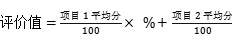 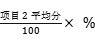 目标2项目1+项目2+项目3×  %+目标3项目1+项目2+项目3×  %+课程总目标达成度=目标1评价值权重+目标2评价值权重+目标3评价值权重课程总目标达成度=目标1评价值权重+目标2评价值权重+目标3评价值权重课程总目标达成度=目标1评价值权重+目标2评价值权重+目标3评价值权重注：对某一个课程目标有支撑的各评价项目权重之和为1。注：对某一个课程目标有支撑的各评价项目权重之和为1。注：对某一个课程目标有支撑的各评价项目权重之和为1。课程名称（中文）理工英语理工英语课程名称（英文）English for Science and TechnologyEnglish for Science and Technology课程代码0301003803010038课程性质必修必修课程类别通识限选课通识限选课考核形式考查考查总学分（学时/周）1.5（32）理论学分（学时）1(16)实践或实验学分（学时）0.5(16)先修课程通用大学英语I、II通用大学英语I、II后续课程拓展英语课程拓展英语课程适应范围全日制本科全日制本科面向专业电子信息工程电子信息工程开课学期第三学期第三学期开课学院外国语学院外国语学院基层教学组织经管医学组经管医学组课程负责人课程网址https://www.zjooc.cn/course/8a2284cc89d31604018a3b7a1e5c2767https://www.zjooc.cn/course/8a2284cc89d31604018a3b7a1e5c2767https://www.zjooc.cn/course/8a2284cc89d31604018a3b7a1e5c2767https://www.zjooc.cn/course/8a2284cc89d31604018a3b7a1e5c2767https://www.zjooc.cn/course/8a2284cc89d31604018a3b7a1e5c2767制定人罗灵江罗灵江审定人支撑的毕业要求涉及的指标点对应的本课程目标贡献度及权重5. 使用现代工 具：能够针对电 子信息工程及相 关领域内的复杂 工程问题，开发、选择与使用恰当 的技术、资源、现代工程工具和信 息技术工具，包括对复杂工程问 题的预测与模拟，并能够理解 其局限性5.1 能合理使用现代 信息技术工具。目标2目标3M（0.38）10. 沟通：能够就电子信息工程及相关领域内的复杂工程问题与业界同行及社会公众进行有效沟通和交流，包括撰写报告和设计文稿、陈述发言、清晰表达或回应指令。并具备一定的国际视野，能够在跨文化背景下进行沟通和交流。10.1了解不同文化背景的差异，具有较强的外语交流能力和一定的国际视野，能够在跨文化背景下进行沟通和交流。目标1目标2目标3H（0.62）毕业要求课程目标5.1毕业要求指标 10.1课程目标 100.6课程目标 20.660.2课程目标 30.40.2注：将一个毕业要求指标点分解到对应课程教学目标中，每一列的权重∑=1注：将一个毕业要求指标点分解到对应课程教学目标中，每一列的权重∑=1注：将一个毕业要求指标点分解到对应课程教学目标中，每一列的权重∑=1注：将一个毕业要求指标点分解到对应课程教学目标中，每一列的权重∑=1教学内容课程思政切入点“三进”材料切入点教学目标学时支撑课程目标Lecture1: Course Orientation； Academic Writing Structure and Unit 1 Text  以第一单元课文“人们对核辐射的理解”为例，教授学术英语写作结构，引导学生形成应有的科学研究伦理规范。A Community of Shared FutureBe able to write research articles in English initially and have academic norms and scientific research ethics.81、2、3Lecture2: Critical Reading and Unit 2 Text以第二单元课文“利用互动技术帮助学生理解温室效应和全球变暖”为例，教授批判性学术英语阅读，引导学生形成应有的科学研究伦理规范。Beautiful China；Harmony between Humanity and NatureBe able to read research articles in English critically and have academic norms and scientific research ethics.61、2、3Lecture3: Literacy Skills and Text 3以第三单元课文“转基因大豆对幼鼠出生体重和存活率的影响”为例，教授基本的学术英语素养，引导学生形成应有的科学研究伦理规范。Development and SecurityBe able to master academic literacy skills in English and have academic norms and scientific research ethics.61、2、3Lecture 4 : Elements，Features and Style of AcademicEnglish; Corpus BasedAcademic English借助语料库技术探讨学术写作要素和学术写作特征与风格，引导学生形成应有的科学研究伦理规范。High-quality DevelopmentBe able to master the essential skills and formal style of academic papers, analyze corpora of academic English and have academic norms and scientific research ethics.61、2、3 Lecture 5Viewing, Listening and Speaking通过听力，学术英语阅读圈报告和学术英语海报展示引导学生用英语讲好中国学术故事；挖掘教育价值来实现中国梦；描绘人们眼中的工作来做出正确的就业选择，获得幸福感。High-quality Development； Chinese Dream；The Wellbeing of the PeopleBe able to listen and speak academic English initially and tell Chinese acdemic stories in English.61、2、3资源类型资    源教材1.蔡基刚. 学术英语理工（第二版）[M]. 北京：外语教学与研究出版社，2016.2.何莲珍. 新编大学英语视听说教程3（第四版）[M]. 北京：外语教学与研究出版社，2021.3.郑树棠. 新视野大学英语长篇阅3[M]. 北京：外语教学与研究出版社，2015.主要参考书1.Bailey, S . Academic Writing : a Handbook for International Students[M]. New York: Routledge, Taylor & Francis Group, 2011.2.蔡基刚.中国学术英语教学与课程设计[M]. 北京：外语教学与研究出版社，2021.3.孙有中. 理解当代中国系列教材[M]. 北京：外语教学与研究出版社，2022.推荐的教学网站课程在浙江省精品在线开放课程共享平台的网址：https://www.zjooc.cn/course/8a2284cc89d31604018a3b7a1e5c2767教学方法达成途径主要判据支撑课程目标讲授教学法讲清、梳理学术英语技能基本知识点，同时充分发挥学生的主观能动性，通过分组讨论、回答问题，引导学生积极探索思辨总结，加深记忆，增进理解。通过分组讨论及回答问题环节的表现来评定。1、2、3产出导向法教学法课前通过线上预习，熟悉课程学习内容，课上通过教师讲授、小组讨论、问题辩论等多种形式进行有效教学。同时开展学术阅读圈及海报展示等活动巩固课堂内容并培养学生信息搜索能力；批判性思维能力及团队合作和交流沟通能力等。通过阅读圈和海报成果来评定。1、2、3讨论式教学法通过问题进行讨论思辨，提高学生综合运用学术英语进行分析和解决问题的实践能力。通过分组讨论及互助协作环节的表现来评定。2、3考核环节(100%)参与评价项目分值占比(100%)评价依据及方法关联的课程目标平时综合表现评价（50 %）课堂表现10%考查学生在课堂活动中的参与度，及任务完成的质量等，由教师评价。1、2、3平时综合表现评价（50 %）听力测试10%考查学生的（学术)听力理解能力，完成1次随堂听力测试。1、2平时综合表现评价（50 %）线上平台30%考查学生能否在规定时间内认真学习在线课程，完成作业、课后讨论、在线测试等。主要依据网络自主学习来评价，由学习系统自动导出成绩。1、2、3期末考试成绩评定（50 %）术语翻译、概念判断、学术阅读、学术概要写作等题型50%采用闭卷方式，考查学生的术语翻译、概念判断、学术阅读、学术概要写作等相关内容，评分标准按期末考试的标准答案要求进行评判。1、2课程总评成绩= 参与评价项目成绩乘以相应的分值占比结果之和课程总评成绩= 参与评价项目成绩乘以相应的分值占比结果之和课程总评成绩= 参与评价项目成绩乘以相应的分值占比结果之和课程总评成绩= 参与评价项目成绩乘以相应的分值占比结果之和课程总评成绩= 参与评价项目成绩乘以相应的分值占比结果之和评价项目优秀90≤X≤100良好80≤X＜90中等70≤X＜80及格60≤X＜70不及格X＜60课堂表现课前预习充分，课堂表现活跃，问答问题质量高，课后作业质量高。课前有预习，主动回答问题，质量较高，课后作业质量良好。课前有预习，上课听讲认真，回答问题基本准确，课后作业质量一般。课前基本没预习，听课不怎么认真，回答问题不积极，质量不高，课后作业质量较差。学生上课基本不听讲，未做笔记。课堂基本不能回答问题、不参与课堂活动。作业未交次数较多。听力测试完成一次听力测试，错误率很低，按卷面成绩取平均值，90-100分为成绩优秀。完成一次听力测试，错误率较低，按卷面成绩取平均值，80-90分为成绩良好。完成一次听力测试，错误率高，按卷面成绩取平均值，70-80分为成绩中等。完成一次听力测试，错误率较高，按卷面成绩取平均值，60-70分为成绩及格。完成一次听力测试，错误率很高，按卷面成绩取平均值，60分以下为成绩不及格。线上平台据线上平台自学情况、在线测试及作业情况系统给分。评价标准：成绩构成包括视频观看*0.35+作业成绩*0.25+测验成绩*0.30+发帖讨论成绩*0.05+笔记成绩*0.05。成绩按百分制计算，90-100分为成绩优秀。据线上平台自学情况、在线测试及作业情况系统给分。评价标准：成绩构成包括视频观看*0.35+作业成绩*0.25+测验成绩*0.30+发帖讨论成绩*0.05+笔记成绩*0.05。成绩按百分制计算，80-90分为成绩良好。据线上平台自学情况、在线测试及作业情况系统给分。评价标准：成绩构成包括视频观看*0.35+作业成绩*0.25+测验成绩*0.30+发帖讨论成绩*0.05+笔记成绩*0.05。成绩按百分制计算，70-80分为成绩中等。据线上平台自学情况、在线测试及作业情况系统给分。评价标准：成绩构成包括视频观看*0.35+作业成绩*0.25+测验成绩*0.30+发帖讨论成绩*0.05+笔记成绩*0.05。成绩按百分制计算，60-70分为成绩及格。据线上平台自学情况、在线测试及作业情况系统给分。评价标准：成绩构成包括视频观看*0.35+作业成绩*0.25+测验成绩*0.30+发帖讨论成绩*0.05+笔记成绩*0.05。成绩按百分制计算，60分以下为成绩不及格。评价主体与方式评价方法评价结果利用任课教师评价运用期末知识点测试成绩进行课程达成度评价，填写“课程试卷分析报告”、“课程达成度分析报告”等进行自我评价并提交学院。供学院和任课教师本身了解该课程教学之成效，给教改提供依据，也可供同行或专家审核。学生评价依托学校教务系统的学生期末课程教学满意度评价，进行课程达成度的评价；学院以访谈形式组织的针对学生的课程满意度调查。供学院和任课教师从学生角度了解该课程教学之成效，并作为教改的依据。专家(督导)审核学院指派相关的同行专家或教学专家(督导)，依据任课教师和学生评价，并结合必要的佐证材料或汇报答辩程序，审核本课程的达成度评价结果和教学改进思路。供学院掌握课程教学成效，也可作为教师教改的依据。课程教学目标评分标准评分标准评分标准评分标准评分标准课程教学目标90-10080-8970-7960-690-59课程教学目标优良中及格不及格目标1：学术英语技能知识。进一步提高学生在日常生活，特别是学习工作中的听说读写能力，掌握新的词汇、专业术语和学术类文章的句型和表达方式，具有所学专业的语类意识。具备扎实的听、说、读、写、译等学术英语基础知识以及基本技能，所学专业的语类意识强。较好掌握听、说、读、写、译等学术英语基础知识以及基本技能，所学专业的语类意识较强。基本掌握听、说、读、写、译等学术英语基础知识以及基本技能，所学专业的语类意识一般。具备一定的听、说、读、写、译等学术英语基础知识以及基本技能，基本具有所学专业的语类意识。对听、说、读、写、译等学术英语基础知识以及基本技能掌握得较差，基本不具有学专业的语类意识。目标2：学术英语综合运用能力。在听说读写能力提升的基础上培养学生听讲座、记笔记、阅读学术文献、撰写论文、宣读论文、参加学术讨论等学术技能，提升学生创新、批判思维及交流沟通、团队合作水平。具备高文化素养，熟练掌握资料查询以及文献阅读能力，在跨文化背景下能有效进行学术沟通和交流。具备较高文化素养，较熟练掌握资料查询以及文献阅读能力，在跨文化背景下具备较高的进行学术沟通和交流的能力。具有一定的文化素养，基本具备资料查询以及文献阅读能力，在跨文化背景下能进行学术沟通和交流。具有一定的文化素养，具备一定的资料查询以及文献阅读能力，在跨文化背景下能进行简单的学术沟通和交流。缺少一定的文化素养，资料查询以及文献阅读能力较弱，在跨文化背景下难以进行学术沟通和交流。目标3：培养学生的学术素养，遵守学术规范，具有自主学习能力和终身学习能力。贯彻落实《习近平谈治国理政》多语种版本进高校、进教材、进课堂（简称“三进”）工作，融入习近平关于科技创新论述，培养学生用英语讲好中国学术故事，培养学生具有未来科学工作者和工程技术员的社会责任感和科学伦理规范。具备高学术素养，遵守学术规范，具有超强的自主学习能力和终身学习能力。具备较强学术素养，遵守学术规范，具有较强的自主学习能力和终身学习能力。具备一定的学术素养，遵守学术规范，具有一定的自主学习能力和终身学习能力。具备一定学术素养，遵守学术规范，具有较差的自主学习能力和终身学习能力。缺少一定的学术素养，缺乏自主学习能力和终身学习能力。课程名称（中文）学术英语（考研英语）学术英语（考研英语）课程名称（英文）English for Postgraduate Admission ExaminationEnglish for Postgraduate Admission Examination课程代码0301004903010049课程性质选修课（限选）选修课（限选）课程类别通识限选课程通识限选课程考核形式考查考查总学分（学时/周）1.5（32）理论学分（学时）1（16）实验学分（学时/周）0.5（16）先修课程通用英语I&II、理工英语通用英语I&II、理工英语后续课程无无适应范围全日制本科全日制本科面向专业电子信息工程电子信息工程开课学期44开课学院外国语学院外国语学院基层教学组织经管医学组经管医学组课程负责人课程网址制定人罗灵江罗灵江审定人支撑的毕业要求涉及的指标点对应的本课程目标贡献度及权重10. 沟通：能够就电子信息工程及相关领域内的复杂工程问题与业界同行及社会公众进行有效沟通和交流，包括撰写报告和设计文稿、陈述发言、清晰表达或回应指令。并具备一定的国际视野，能够在跨文化背景下进行沟通和交流。 10.1了解不同文化背景的差异，具有较强的外语交流能力和一定的国际视野，能够在跨文化背景下进行沟通和交流。目标1目标2目标3H（1）     毕业要求课程目标毕业要求指标 10.1课程目标 10.2课程目标 20.6课程目标 30.2章节内容总学时理论学时实践学时支撑的课程目标第一章近年考研真题422目标1、目标2、目标3第二章基础语法知识与完形填空422目标1、目标3第三章阅读理解844 目标2、目标3、第四章翻译422目标2、目标3第五章写作844目标2、目标3第五章模拟测试422目标1、目标2、目标3资源类型资         源教  材考研真题主要参考书《考研英语基础训练》，钦寅主编，世界图书出版公司，2018年《考研真相》，考研英语命题研究组主编，西北大学出版社，2017年。《红宝书考研英语词汇》，考研英语命题研究组主编，西北大学出版社，2018年。《历年考研英语真题解析及复习思路》，张剑主编，世界图书出版公司，2018年。《写作160篇》，张国静主编，世界图书出版公司，2018年。主要网络资源http://erya.mooc.chaoxing.com/    超星尔雅https://vpn.tzc.edu.cn/https/77726476706e69737468656265737421e7e056d236346d487f05c7af9758/ 起点考试网课程目标教学方法与手段目标1：学生能运用基本的语法知识，掌握5500左右的词汇。课前：1.进行单词积累；2.英语文献阅读；课内：1.检查单词积累情况；2.师生复习、学习基本语法知识；3.课堂练习。课后：1.课外拓展阅读与思考；2.作业。目标2：能够具有较高的阅读、写作和翻译技能，能够用英语进行学习、交流。课前：英语技能训练。课内：1.师生复习、学习语言技能技巧；2.课堂练习。课后：1.课外拓展阅读与思考；2.作业。目标3：了解中国的优秀文化，通过发掘背景资源，做到以文化人，立德树人。课内：1.师生共同阅读讨论2.中英对比，激发学生的自我文化意识，培养家国情怀。课后：课外拓展阅读与思考。课程教学目标达成途径与主要判据目标1：学生能运用基本的语法知识，掌握5500左右的词汇。主要达成途径：课前预习、课内讲授、随堂测验等环节；主要判据为课前测验成绩、期末考试成绩。目标2：能够具有较高的阅读、写作和翻译技能，能够用英语进行学习、交流。主要达成途径：课内外练习、课上学习等环节；主要判据为课堂表现、作业及期末考试成绩。目标3：了解中国的优秀文化，通过发掘背景资源，做到以文化人，立德树人。主要达成途径：课堂学习、讨论和展示环节，主要判断依据为课堂表现。考核项目考核内容与考核关联的课程教学目标考核依据与方法占课程总成绩的比重过程性考核在线学习、测试课程目标1：学生能运用基本的语法知识，掌握5500左右的词汇。主要依据线上教学平台（或教师）让学生学习、积累考研词汇，同时每两周测试一次，测试成绩为此部分考核成绩。20%过程性考核课堂表现课程目标2：能够具有较高的阅读、写作和翻译技能，能够用英语进行学习、交流。课程目标3：了解中国的优秀文化，通过发掘背景资源，做到以文化人，立德树人。 主要依据出勤、课堂讨论等课堂学习活动的记录进行评分；同时参考任课教师对学生课堂学习的实际表现（包括精神面貌、学习积极性、班级服务等）的记录。10%过程性考核语言技能测试课程目标1：学生能运用基本的语法知识，掌握5500左右的词汇。课程目标2：能够具有较高的阅读、写作和翻译技能，能够用英语进行学习、交流。课程目标3：了解中国的优秀文化，通过发掘背景资源，做到以文化人，立德树人。 主要依据平时的听力、阅读、写作、翻译等练习和测试的结果。20%终结性考核考查目标1：学生能运用基本的语法知识，掌握5500左右的词汇。主要通过词汇这一题型进行考核。50%终结性考核考查目标2：能够具有较高的阅读、写作和翻译技能，能够用英语进行学习、交流。主要通过测试试卷中知识运用、作文、翻译和阅读理解进行考核和测试。50%终结性考核考查目标3：了解中国的优秀文化，通过发掘背景资源，做到以文化人，立德树人。主要通过阅读理解中文本内容测试。50%评价主体与方式评价方法评价结果利用任课教师评价通过分析学生预习情况，观察学生课内学习主动性，分析学生作业以及测验情况来实施课程目标达成度评价；通过分析学生期末考核情况来实施课程目标达成度评价。供学院与任课教师从产出角度了解课程的教学效果，并作为课程教学持续改进的观测依据；存档供同行或专家审核使用。学生评价依托学校教务系统的学生课程教学满意度评价，进行课程目标达成情况评价；通过问卷、座谈交流等形式了解学生对课程目标达成情况的评价。供学院与教师从学生体验与收获角度了解课程教学成效，并作为教学改进的依据。同行及督导评价由同行专家、督导依据过程性材料与终结性考核材料对课程教学的效果做出评价。供学院掌握课程教学成效，也作为教师教学改进的依据。课程教学目标评分标准评分标准评分标准评分标准评分标准课程教学目标90-10080-8970-7960-690-59课程教学目标优良中及格不及格目标1牢固掌握基本的语法知识，5500左右的词汇能。能够较好掌握基本的语法知识，5500左右的词汇。能够掌握基本的语法知识，5500左右的词汇。能基本掌握基本的语法知识，5500左右的词汇。不能掌握基本的语法知识，5500左右的词汇。目标2能够具有优异的阅读、写作和翻译技能，并用英语进行学习、交流。能够具有良好的阅读、写作和翻译技能，并用英语进行学习、交流。能够具有中等的阅读、写作和翻译技能，并用英语进行学习、交流。能够具有一般的阅读、写作和翻译技能，并用英语进行学习、交流。不具有优异的阅读、写作和翻译技能，并用英语进行学习、交流。目标3全面、准确地了解中国的优秀文化，通过发掘背景资源，做到以文化人，立德树人。较全面、较准确地了解中国的优秀文化，通过发掘背景资源，做到以文化人，立德树人。较准确地了解中国的优秀文化，通过发掘背景资源，做到以文化人，立德树人。基本了解中国的优秀文化，通过发掘背景资源，做到以文化人，立德树人。不了解中国的优秀文化，通过发掘背景资源，做到以文化人，立德树人。课程名称（中文）俱乐部体育课Ⅰ俱乐部体育课Ⅰ课程名称（英文）Club Physical Education ⅠClub Physical Education Ⅰ课程代码0701000907010009课程性质限选课限选课课程类别通识限选课通识限选课考核形式考查考查总学分（学时/周）0.5（16）理论学分（学时）0实践或实验学分（学时/周）0.5（16）先修课程无无后续课程俱乐部体育课Ⅱ俱乐部体育课Ⅱ适应范围全日制本科全日制本科面向专业所有专业所有专业开课学期11开课学院教师教育学院教师教育学院基层教学组织公共体育教学团队公共体育教学团队课程负责人覃宇德覃宇德课程网址制定人宁广金宁广金审定人覃宇德覃宇德课程目标支撑的毕业要求涉及的指标点贡献度目标1综合育人了解体育文化的体育运动项目的育人内涵和方法，参与组织社团活动和体育竞赛的组织与练习，促进个体和组织的全面、健康发展。H目标2教育情怀富有爱心、责任心、事业心、工作细心、耐心，具有积极的情感、端正的态度、正确的价值观。H目标3沟通合作理解学习共同体的作用，具有团队协作精神，善于同伴交流协作，有效完成角色任务。L章节内容总学时理论学时实践学时理论 基础体育、体质测试  22身体素质 速度、力量、耐力、柔韧  8 8   实践教学  综合素质   6   6资源类型资         源教  材1、《高校体育俱乐部选项教程》朱先敢主编，北京体育大学出版社，2017年7月第1版。2、《田径运动》全国高等教育出版社2013 主要参考书1、《体育文化导论》方爱连主编  高等教育出版社   2007年8月第一版2、《田径运动高级教程》3、《田径技术教法新编》4、《2013年田径规则》主要教学网站https://fanya.chaoxing.com/教学环节主要教学方法与手段课程教学目标课前观摩有关体能练习视频；预习该运动历史、规则、现状等知识。目标1： 通过体能基本理论和知识学习，使学生掌握1项专项体育运动发展史、技术原理等基本理论和知识（认知目标）课内讲解法：对于体能技术予以全面剖析、精炼的讲述。示范法：对于体能技术予以标准示范。此外，还采用练习法、个别纠错、集体指导、情景诱导等方法。目标1：通过体能基本理论和知识学习，使学生掌握体能发展史、技术原理等基本理论和知识（认知目标） 目标2：通过体能基本技能传授和练习，使学生能完成该运动项目的基本动作。通过各种身体素质的指导和锻炼，使能完成一定的身体素质训练量。（技能目标） 目标3：磨炼勤于锻炼、吃苦耐劳、规范性强等精神品质。（情感目标）课后布置课后锻炼内容，督促课后体能锻炼的开展，穿插思想品格教育。目标3：通过各种身体素质的指导和锻炼，使能完成一定的身体素质训练量，能磨炼勤于锻炼、吃苦耐劳、规范性强等精神品质。（情感目标）课程教学目标达成途径与主要判据目标1：通过体能基本理论和知识学习，使学生掌握体能发展史、技术原理等基本理论和知识（认知目标）主要达成途径：课前预习、课内讲授与讨论、课后作业、章节测验等环节；主要判据为课前测验成绩、课堂表现、作业成绩、测验成绩及期末考试成绩。目标2：通过体能基本技能传授和练习，使学生能完成改运动项目的基本动作。通过各种身体素质的指导和锻炼，使能完成一定的身体素质训练量。（技能目标） 主要达成途径：课内练习、课后反思及练习等环节；主要判据为课堂表现、作业及期末考试成绩。目标3：通过各种身体素质的指导和锻炼，使能完成一定的身体素质训练量以，能磨炼勤于锻炼、吃苦耐劳、规范性强等精神品质。（情感目标）主要达成途径：课内练习及课外体育锻炼。考核项目考核内容与考核关联的课程教学目标考核依据与方法占课程总成绩的比重平时成绩出勤目标2：通过体能基本技能传授和练习，使学生能完成改运动项目的基本动作。通过各种身体素质的指导和锻炼，使能完成一定的身体素质训练量。（技能目标） 目标3：磨炼勤于锻炼、吃苦耐劳、规范性强等精神品质。（情感目标）由任课教师点到，并输入在公共体育管理系统，按标准评定。测试立定跳远；仰卧起坐或引体向上的成绩，并按标准评定。网络平台提交课后练习视频作业，按评分标准评定。30%平时成绩立定跳远；仰卧起坐或引体向上目标2：通过体能基本技能传授和练习，使学生能完成改运动项目的基本动作。通过各种身体素质的指导和锻炼，使能完成一定的身体素质训练量。（技能目标） 目标3：磨炼勤于锻炼、吃苦耐劳、规范性强等精神品质。（情感目标）由任课教师点到，并输入在公共体育管理系统，按标准评定。测试立定跳远；仰卧起坐或引体向上的成绩，并按标准评定。网络平台提交课后练习视频作业，按评分标准评定。30%平时成绩课后作业目标2：通过体能基本技能传授和练习，使学生能完成改运动项目的基本动作。通过各种身体素质的指导和锻炼，使能完成一定的身体素质训练量。（技能目标） 目标3：磨炼勤于锻炼、吃苦耐劳、规范性强等精神品质。（情感目标）由任课教师点到，并输入在公共体育管理系统，按标准评定。测试立定跳远；仰卧起坐或引体向上的成绩，并按标准评定。网络平台提交课后练习视频作业，按评分标准评定。30%期中考核理论知识目标1：通过专项体育运动基本理论和知识学习，使学生掌握1项专项体育运动发展史、技术原理等基本理论和知识（认知目标） 在线单元测试，由在线单元测试系统自动评定。10%期末考核技能考核目标2：通过体能基本技能传授和练习，使学生能完成该运动项目的基本动作。通过各种身体素质的指导和锻炼，使能完成一定的身体素质训练量。（技能目标）由任课教师在课堂上组织测试，按学院技能测试标准评定。60%评价主体与方式评价方法评价结果利用任课教师评价运用作业开展课程达成度统计与评价；运观察学生的日常行为举止评估课程目标的达成度；运用技能测试法测试学生课程目标的达成度；运用访谈法了解和评定学生课程目标的达成度。供任课教师改进教学大纲、教学进度、教学内容以及教学方法手段等。学生评价依托学校教务系统的学生期末课程教学满意度评价，进行课程达成度的评价；学院组织的针对学生的课程满意度调查；第三方机构组织的针对学生的课程达成度调查与评价。除反馈任课教师改进教学大纲、课程教学、课程评价外；反馈学生改进课程学习计划、学习方式方法等。同行及专家(督导)审核学院指派相关的同行专家或教学专家(督导)，依据任课教师和学生评价，并结合必要的佐证材料或汇报答辩程序，审核本课程的达成度评价结果。供学院用于培养目标、毕业要求、课程目标达成的监控与改进，用于课程体系的优化，用于课程考核制度的改革。课程教学目标评分标准评分标准评分标准评分标准评分标准课程教学目标90-10080-8970-7960-690-59课程教学目标优良中及格不及格目标1：通过体能基本理论和知识学习，使学生掌握体能发展史、技术原理等基本理论和知识（认知目标）能够熟练掌握基础理论、体能理论和体测理论基本知识；在体育教学管理平台在线考试中答对45道题目以上。能够较好掌握基础理论、体能理论和体测理论基本知识；在体育教学管理平台在线考试中答对40-44道题目。能够掌握基础理论、体能论和体测理论基本知识；在体育教学管理平台在线考试中答对35-39道题目。能够基本掌握基础理论、体能理论和体测理论基本知识；在体育教学管理平台在线考试中答对30-34道题目。未能掌握基础理论、体能理论和体测理论基本知识；在体育教学管理平台在线考试中答对30道题目以下。目标2：通过体能基本技能传授和练习，使学生能完成该体能项目的基本动作。（技能目标）体能测试内容包括两个考试内容，基本技术动作评定按照评价各项目评价标准，基本技术评价在4分及以上；达标评定按照每个项目制定的不同标准核算，核算结果超过28分。体能测试内容包括两个考试内容，基本技术动作评定按照评价各项目评价标准，基本技术评价在4分及以上；达标评定按照每个项目制定的不同标准核算，核算结果超过25分。体能测试内容包括两个考试内容，基本技术动作评定按照评价各项目评价标准，基本技术评价在4分左右；达标评定按照每个项目制定的不同标准核算，核算结果超过22分。体能测试内容包括两个考试内容，基本技术动作评定按照评价各项目评价标准，基本技术评价在3分及以上；达标评定按照每个项目制定的不同标准核算，核算结果超过20分。体能测试内容包括两个考试内容，基本技术动作评定按照评价各项目评价标准，基本技术评价在4分及以下；达标评定按照每个项目制定的不同标准核算，核算结果未过18分。目标3：通过各种身体素质的指导和锻炼，使能完成一定的身体素质训练量以及阳光体育长跑，能磨炼勤于锻炼、吃苦耐劳、规范性强等精神品质。（情感目标）考勤中做到不迟到、早退、有事请事假、生病请病假和不旷课；身体素质要求：男同学立定跳远和引体向上、女同学立定跳远和仰卧起坐到达28分以上。考勤中做到不迟到、早退、有事请事假、生病请病假和不旷课；身体素质要求：男同学立定跳远和引体向上、女同学立定跳远和仰卧起坐到达25-27分。考勤中做到不迟到、早退、有事请事假、生病请病假和不旷课；身体素质要求：男同学立定跳远和引体向上、女同学立定跳远和仰卧起坐到达22-24分。考勤中偶尔迟到、早退、事假、病假未能及时申请和偶尔旷课；身体素质要求：男同学立定跳远和引体向上、女同学立定跳远和仰卧起坐到达19-21分。考勤中经常迟到、早退、事假、病假没能及时办理请假手续和偶尔出现旷课情况；身体素质要求：男同学立定跳远和引体向上、女同学立定跳远和仰卧起坐未到达18分。以上情况出现任意一种的。课程名称（中文）俱乐部体育课Ⅱ俱乐部体育课Ⅱ课程名称（英文）Club Physical Education ⅡClub Physical Education Ⅱ课程代码0701000607010006课程性质限选课限选课课程类别通识限选课通识限选课考核形式考查考查总学分（学时/周）1（32）理论学分（学时）0实践或实验学分（学时/周）1（32）先修课程俱乐部体育Ⅰ俱乐部体育Ⅰ后续课程俱乐部体育Ⅲ俱乐部体育Ⅲ适应范围全日制本科全日制本科面向专业所有专业所有专业开课学期22开课学院教师教育学院教师教育学院基层教学组织公共体育教学团队公共体育教学团队课程负责人覃宇德覃宇德课程网址制定人宁广金宁广金审定人覃宇德覃宇德课程目标支撑的毕业要求涉及的指标点贡献度目标1综合育人了解体育文化的体育运动项目的育人内涵和方法，参与组织社团活动和体育竞赛的组织与练习，促进个体和组织的全面、健康发展。H目标2教育情怀富有爱心、责任心、事业心、工作细心、耐心，具有积极的情感、端正的态度、正确的价值观。H目标3沟通合作理解学习共同体的作用，具有团队协作精神，善于同伴交流协作，有效完成角色任务。L章节内容总学时理论学时实践学时理论 基础体育、专项体育、体质测试  22身体素质 速度、力量、耐力、柔韧  8 8   实践教学  专项技术与考查   22    22序号教学内容细化教学目标要求学时数1速度素质通过四学时的教学，让学生掌握速度素质的练习各种方法，在课堂内进行练习，在课后布置作业完成素质练习，最终到达提高速度素质的量化指标。教师认真做好速度素质的练习方法研究，学生学会不同的练习方法，并认真完成教师布置的课后作业，最后做好专项总结。22耐力素质通过四学时的教学，让学生掌握耐力素质的练习各种方法，在课堂内进行练习，在课后布置作业完成素质练习，最终到达提高耐力素质的量化指标。教师认真做好耐力素质的练习方法研究，学生学会不同的练习方法，并认真完成教师布置的课后作业，最后做好专项总结。23力量素质通过四学时的教学，让学生掌握力量素质的练习各种方法，在课堂内进行练习，在课后布置作业完成素质练习，最终到达提高力量素质的量化指标。教师认真做好力量素质的练习方法研究，学生学会不同的练习方法，并认真完成教师布置的课后作业，最后做好专项总结。24柔韧素质通过四学时的教学，让学生掌握柔韧素质的练习各种方法，在课堂内进行练习，在课后布置作业完成素质练习，最终到达提高柔韧素质的量化指标。教师认真做好柔韧素质的练习方法研究，学生学会不同的练习方法，并认真完成教师布置的课后作业，最后做好专项总结。2资源类型资         源教  材1、《高校体育俱乐部选项教程》朱先敢主编，北京体育大学出版社，2017年7月第1版。2、《全国体育舞蹈等级考试培训教材》，主编：王子文，中国体育舞蹈联合会出版，2010年。3、《Ballroom Dancing 标准舞》，亚历克斯摩尔 著，马莉 田文斌 译 北京体育大学出版社，2007年。4、《中国武术教程简编本》，邱丕相主编 人民体育出版社20055、《跆拳道》[M].刘卫军.北京体育大学出版社，20046、《体育系通用教材》.排球. 人民体育出版社，1978 7、《球类运动――篮球》 孙民治主编  高等教育出版社  2001年第三版8、《球类运动---足球》[M].王崇喜.北京：高等教育出版社，2001.6.第3版9、《现代足球》[M].全国体育院校通用教材，人民体育出版社，2000.6.第1版10、《龙狮运动训练》雷军蓉著,北京体育出版社，2005年11、《体育与健康》[M].浙江省高等学校教材12、《散打》主编袁镇澜广西师范大学出版13、《八段锦》[M].人民体育出版社出版的健身气功教科书14、《易筋经》[M].人民体育出版社出版的健身气功教科书15、《六字诀》[M].人民体育出版社出版的健身气功教科书16、《马王堆导引术》[M].人民体育出版社出版的健身气功教科书17、《五禽戏》[M].人民体育出版社出版的健身气功教科书18、《大舞》[M].人民体育出版社出版的健身气功教科书19、《健美操教程》，王洪  人民体育出版社.2001 20、《田径运动》全国高等教育出版社2013 主要参考书1、《体育舞蹈教程》 国家体育总局职业技能鉴定指导中心 组编，高等教育出版社，2012年7月第1版。2、《Technique of Ballroom Dancing》, Guy Horward 著，英国皇家舞蹈协会出版，王子文 译。3、《体育舞蹈教程》，张清澎编著，北京体育大学出版社，1997年。4、《Ballroom Dancing 摩登舞》，亚历克斯摩尔 著，马莉 田文斌 译 北京体育大学出版社，2007年。5、《体育舞蹈教程》，刘光红编著，人民体育出版社，2006年12月第1版。6、《国际标准舞技法教程》，杨威编著，中国戏剧出版社，2006年。7、《体育舞蹈教程》 国家体育总局职业技能鉴定指导中心 组编，高等教育出版社，2012年7月第1版。8、《武术套路竞赛规则与裁判法》，人民体育出版社.20129、《网球》陶志翔 北京体育大学出版社 1999、810、《体育文化导论》方爱连主编  高等教育出版社   2007年8月第一版11、《排球教学训练指导》北京：人民体育出版社，1995 12、《乒乓球》[M].浙江省高校体育教材编委会编.高等学校体育选项课系列教材.浙江大学出版社，200213、《乒乓球竞赛规则》[M].中国乒乓球协会编译.人民体育出版社，201114、《乒乓球------教学、训练、竞赛与科研》[M].韩志忠.人民体育出版社，200615、《乒乓球》[M].李建军.广西师范大学出版社，200516、《羽毛球运动》张瑞林.[M].高等教育出版社，2010年17、《教你打羽毛球》张建，殷光.[M].江苏科学技术出版社18、《羽毛球实战技巧》肖杰，骞子.[M].北京体育大学出版社19、《2013羽毛球竞赛规则》[M].北京体育大学出版社20、《网球裁判必读》陶志翔等 北京体育大学出版社 1998、821、《网球――跟专家学》陶志翔 北京体育大学出版社 1998、822、《网球技巧图解》【日】丸山薫 北京体育大学出版社 2001、1023、《现代足球》[M].浙江省高校体育专业通用教材/浙江省高校足球精品建设课程教材24、《足球竞赛规则与裁判法》[M].人民体育出版社25、《八段锦》、《易筋经》，人民体育出版社出版26、《板球基础教程》刘静民人民体育出版社，2009,8 27、《板球教学与训练》朱春平，刘静民中国商务出版社，2009,1128、《国际舞龙南狮北狮竞赛规则、裁判法》国际龙狮运动联合会审定，人民体育出版社，2011年9月29、《高等教育体育教材：舞龙运动教程》吕韵钧著:北京体育大学出版社，2008-01-0130、《舞狮运动教程》 段全伟著 北京体育大学出版社 ，2015-01-0131、《中国体育教练员岗位培训教材武术（散手）》[M].北京：人民体育出版社32、《散打连击击技法》[M].北京体育大学出版社33、《中国散手》[M].北京：人民体育出版社34、《武术散打竞赛规则》  中国武术协会35、《瑜伽气功与冥想》  张惠兰 柏忠言 人民体育出版社   2004.1036、《瑜伽练习》  李晓忠著  中国青年出版社  2006.237、《哈他瑜伽》宁波静缘教师培训手册200838、《国家体育总局审批，全国健美操大众锻炼标准测试动作图解》2000.639、《 健美操》.曹锡璜、田锡福主编. 高等教育出版社.199140、《健美操》.张绍程、朱乾之、温庆荣等编. 北京体育学院出版社. 199341、《形体健美与健美操》.形体健美与健美操编委会编 高等教育出版社.199742、《田径运动高级教程》43、《田径技术教法新编》44、《2013年田径规则》主要教学网站https://fanya.chaoxing.com/教学环节主要教学方法与手段课程教学目标课前观摩有关专项体育运动视频；预习该运动历史、规则、现状等知识。目标1： 通过专项体育运动基本理论和知识学习，使学生掌握1项专项体育运动发展史、技术原理等基本理论和知识（认知目标）课内讲解法：对于专项体育运动技术予以全面剖析、精炼的讲述。示范法：对于专项体育运动技术予以标准示范。此外，还采用练习法、个别纠错、集体指导、情景诱导等方法。目标1：通过专项体育运动基本理论和知识学习，使学生掌握1项专项体育运动发展史、技术原理等基本理论和知识（认知目标） 目标2：通过专项体育运动基本技能传授和练习，使学生能完成改运动项目的基本动作。通过各种身体素质的指导和锻炼，使能完成一定的身体素质训练量。（技能目标） 目标3：磨炼勤于锻炼、吃苦耐劳、规范性强等精神品质。（情感目标）课后布置课后锻炼内容，督促课后阳光体育长跑开展，穿插思想品格教育。目标3：通过各种身体素质的指导和锻炼，使能完成一定的身体素质训练量，能磨炼勤于锻炼、吃苦耐劳、规范性强等精神品质。（情感目标）课程教学目标达成途径与主要判据目标1：通过专项体育运动基本理论和知识学习，使学生掌握1项专项体育运动发展史、技术原理等基本理论和知识（认知目标）主要达成途径：课前预习、课内讲授与讨论、课后作业、章节测验等环节；主要判据为课前测验成绩、课堂表现、作业成绩、测验成绩及期末考试成绩。目标2：通过专项体育运动基本技能传授和练习，使学生能完成改运动项目的基本动作。通过各种身体素质的指导和锻炼，使能完成一定的身体素质训练量。（技能目标） 主要达成途径：课内练习、课后反思及练习等环节；主要判据为课堂表现、作业及期末考试成绩。目标3：通过各种身体素质的指导和锻炼，使能完成一定的身体素质训练量，能磨炼勤于锻炼、吃苦耐劳、规范性强等精神品质。（情感目标）主要达成途径：课内练习、阳光长跑及课外体育锻炼。考核项目考核内容与考核关联的课程教学目标考核依据与方法占课程总成绩的比重平时成绩出勤目标2：通过专项体育运动基本技能传授和练习，使学生能完成改运动项目的基本动作。通过各种身体素质的指导和锻炼，使能完成一定的身体素质训练量以及阳光体育长跑。（技能目标） 目标3：磨炼勤于锻炼、吃苦耐劳、规范性强等精神品质。（情感目标）由任课教师点到，并输入在公共体育管理系统，按标准评定。通过“乐跑”软件，记录阳光长跑次数，并按标准评定。由校体侧中心和任课教师共同测试完成，按国家标准评定。30%平时成绩阳光长跑目标2：通过专项体育运动基本技能传授和练习，使学生能完成改运动项目的基本动作。通过各种身体素质的指导和锻炼，使能完成一定的身体素质训练量以及阳光体育长跑。（技能目标） 目标3：磨炼勤于锻炼、吃苦耐劳、规范性强等精神品质。（情感目标）由任课教师点到，并输入在公共体育管理系统，按标准评定。通过“乐跑”软件，记录阳光长跑次数，并按标准评定。由校体侧中心和任课教师共同测试完成，按国家标准评定。30%平时成绩身体素质目标2：通过专项体育运动基本技能传授和练习，使学生能完成改运动项目的基本动作。通过各种身体素质的指导和锻炼，使能完成一定的身体素质训练量以及阳光体育长跑。（技能目标） 目标3：磨炼勤于锻炼、吃苦耐劳、规范性强等精神品质。（情感目标）由任课教师点到，并输入在公共体育管理系统，按标准评定。通过“乐跑”软件，记录阳光长跑次数，并按标准评定。由校体侧中心和任课教师共同测试完成，按国家标准评定。30%期中考核理论知识目标1：通过专项体育运动基本理论和知识学习，使学生掌握1项专项体育运动发展史、技术原理等基本理论和知识（认知目标） 在线单元测试，由在线单元测试系统自动评定。10%期末考核技能考核目标2：通过专项体育运动基本技能传授和练习，使学生能完成该运动项目的基本动作。通过各种身体素质的指导和锻炼，使能完成一定的身体素质训练量以及阳光体育长跑。（技能目标）由任课教师在课堂上组织测试，按学院技能测试标准评定。60%评价主体与方式评价方法评价结果利用任课教师评价运用作业开展课程达成度统计与评价；运观察学生的日常行为举止评估课程目标的达成度；运用技能测试法测试学生课程目标的达成度；运用访谈法了解和评定学生课程目标的达成度。供任课教师改进教学大纲、教学进度、教学内容以及教学方法手段等。学生评价依托学校教务系统的学生期末课程教学满意度评价，进行课程达成度的评价；学院组织的针对学生的课程满意度调查；第三方机构组织的针对学生的课程达成度调查与评价。除反馈任课教师改进教学大纲、课程教学、课程评价外；反馈学生改进课程学习计划、学习方式方法等。同行及专家(督导)审核学院指派相关的同行专家或教学专家(督导)，依据任课教师和学生评价，并结合必要的佐证材料或汇报答辩程序，审核本课程的达成度评价结果。供学院用于培养目标、毕业要求、课程目标达成的监控与改进，用于课程体系的优化，用于课程考核制度的改革。课程教学目标评分标准评分标准评分标准评分标准评分标准课程教学目标90-10080-8970-7960-690-59课程教学目标优良中及格不及格目标1：通过专项体育运动基本理论和知识学习，使学生掌握1项专项体育运动发展史、技术原理等基本理论和知识（认知目标）能够熟练掌握基础理论、专项理论和体测理论基本知识；在体育教学管理平台在线考试中答对45道题目以上。能够较好掌握基础理论、专项理论和体测理论基本知识；在体育教学管理平台在线考试中答对40-44道题目。能够掌握基础理论、专项理论和体测理论基本知识；在体育教学管理平台在线考试中答对35-39道题目。能够基本掌握基础理论、专项理论和体测理论基本知识；在体育教学管理平台在线考试中答对30-34道题目。未能掌握基础理论、专项理论和体测理论基本知识；在体育教学管理平台在线考试中答对30道题目以下。目标2：通过专项体育运动基本技能传授和练习，使学生能完成该运动项目的基本动作。（技能目标）每个运动项目至少包括两个考试内容，基本技术动作评定按照评价各项目评价标准，基本技术评价在4分及以上；达标评定按照每个项目制定的不同标准核算，核算结果超过28分。每个运动项目至少包括两个考试内容，基本技术动作评定按照评价各项目评价标准，基本技术评价在4分及以上；达标评定按照每个项目制定的不同标准核算，核算结果超过25分。每个运动项目至少包括两个考试内容，基本技术动作评定按照评价各项目评价标准，基本技术评价在4分左右；达标评定按照每个项目制定的不同标准核算，核算结果超过22分。每个运动项目至少包括两个考试内容，基本技术动作评定按照评价各项目评价标准，基本技术评价在3分及以上；达标评定按照每个项目制定的不同标准核算，核算结果超过20分。每个运动项目至少包括两个考试内容，基本技术动作评定按照评价各项目评价标准，基本技术评价在4分及以下；达标评定按照每个项目制定的不同标准核算，核算结果未过18分。目标3：通过各种身体素质的指导和锻炼，使能完成一定的身体素质训练量以及阳光体育长跑，能磨炼勤于锻炼、吃苦耐劳、规范性强等精神品质。（情感目标）考勤中做到不迟到、早退、有事请事假、生病请病假和不旷课；阳光长跑次数要求: 晨跑和总次数接近或达到满分；身体素质要求：男同学立定跳远和引体向上、女同学立定跳远和仰卧起坐到达28分以上。考勤中做到不迟到、早退、有事请事假、生病请病假和不旷课；阳光长跑次数要求: 晨跑和总次数接近满分；身体素质要求：男同学立定跳远和引体向上、女同学立定跳远和仰卧起坐到达25-27分。考勤中做到不迟到、早退、有事请事假、生病请病假和不旷课；阳光长跑次数要求: 晨跑和总次数合格以上；身体素质要求：男同学立定跳远和引体向上、女同学立定跳远和仰卧起坐到达22-24分。考勤中偶尔迟到、早退、事假、病假未能及时申请和偶尔旷课；阳光长跑次数要求: 晨跑和总次数合格以上；身体素质要求：男同学立定跳远和引体向上、女同学立定跳远和仰卧起坐到达19-21分。考勤中经常迟到、早退、事假、病假没能及时办理请假手续和偶尔出现旷课情况；阳光长跑次数要求: 晨跑和总次数未达到最低要求；身体素质要求：男同学立定跳远和引体向上、女同学立定跳远和仰卧起坐未到达18分。以上情况出现任意一种的。课程名称（中文）俱乐部体育课Ⅲ俱乐部体育课Ⅲ课程名称（英文）Club Physical Education ⅢClub Physical Education Ⅲ课程代码0701000707010007课程性质限选课限选课课程类别通识限选课通识限选课考核形式考查考查总学分（学时/周）1（32）理论学分（学时）0实践或实验学分（学时/周）1（32）先修课程俱乐部体育Ⅱ俱乐部体育Ⅱ后续课程俱乐部体育Ⅳ俱乐部体育Ⅳ适应范围全日制本科全日制本科面向专业所有专业所有专业开课学期33开课学院教师教育学院教师教育学院基层教学组织公共体育教学团队公共体育教学团队课程负责人覃宇德覃宇德课程网址制定人宁广金宁广金审定人覃宇德覃宇德课程目标支撑的毕业要求涉及的指标点贡献度目标1综合育人了解体育文化的体育运动项目的育人内涵和方法，参与组织社团活动和体育竞赛的组织与练习，促进个体和组织的全面、健康发展。H目标2教育情怀富有爱心、责任心、事业心、工作细心、耐心，具有积极的情感、端正的态度、正确的价值观。H目标3沟通合作理解学习共同体的作用，具有团队协作精神，善于同伴交流协作，有效完成角色任务。L章节内容总学时理论学时实践学时理论 基础体育、专项体育、体质测试  22身体素质 速度、力量、耐力、柔韧  8 8   实践教学  专项技术与考查   22    22序号教学内容细化教学目标要求学时数1速度素质通过四学时的教学，让学生掌握速度素质的练习各种方法，在课堂内进行练习，在课后布置作业完成素质练习，最终到达提高速度素质的量化指标。教师认真做好速度素质的练习方法研究，学生学会不同的练习方法，并认真完成教师布置的课后作业，最后做好专项总结。22耐力素质通过四学时的教学，让学生掌握耐力素质的练习各种方法，在课堂内进行练习，在课后布置作业完成素质练习，最终到达提高耐力素质的量化指标。教师认真做好耐力素质的练习方法研究，学生学会不同的练习方法，并认真完成教师布置的课后作业，最后做好专项总结。23力量素质通过四学时的教学，让学生掌握力量素质的练习各种方法，在课堂内进行练习，在课后布置作业完成素质练习，最终到达提高力量素质的量化指标。教师认真做好力量素质的练习方法研究，学生学会不同的练习方法，并认真完成教师布置的课后作业，最后做好专项总结。24柔韧素质通过四学时的教学，让学生掌握柔韧素质的练习各种方法，在课堂内进行练习，在课后布置作业完成素质练习，最终到达提高柔韧素质的量化指标。教师认真做好柔韧素质的练习方法研究，学生学会不同的练习方法，并认真完成教师布置的课后作业，最后做好专项总结。2资源类型资         源教  材1、《高校体育俱乐部选项教程》朱先敢主编，北京体育大学出版社，2017年7月第1版。2、《全国体育舞蹈等级考试培训教材》，主编：王子文，中国体育舞蹈联合会出版，2010年。3、《Ballroom Dancing 标准舞》，亚历克斯摩尔 著，马莉 田文斌 译 北京体育大学出版社，2007年。4、《中国武术教程简编本》，邱丕相主编 人民体育出版社20055、《跆拳道》[M].刘卫军.北京体育大学出版社，20046、《体育系通用教材》.排球. 人民体育出版社，1978 7、《球类运动――篮球》 孙民治主编  高等教育出版社  2001年第三版8、《球类运动---足球》[M].王崇喜.北京：高等教育出版社，2001.6.第3版9、《现代足球》[M].全国体育院校通用教材，人民体育出版社，2000.6.第1版10、《龙狮运动训练》雷军蓉著,北京体育出版社，2005年11、《体育与健康》[M].浙江省高等学校教材12、《散打》主编袁镇澜广西师范大学出版13、《八段锦》[M].人民体育出版社出版的健身气功教科书14、《易筋经》[M].人民体育出版社出版的健身气功教科书15、《六字诀》[M].人民体育出版社出版的健身气功教科书16、《马王堆导引术》[M].人民体育出版社出版的健身气功教科书17、《五禽戏》[M].人民体育出版社出版的健身气功教科书18、《大舞》[M].人民体育出版社出版的健身气功教科书19、《健美操教程》，王洪  人民体育出版社.2001 20、《田径运动》全国高等教育出版社2013 主要参考书1、《体育舞蹈教程》 国家体育总局职业技能鉴定指导中心 组编，高等教育出版社，2012年7月第1版。2、《Technique of Ballroom Dancing》, Guy Horward 著，英国皇家舞蹈协会出版，王子文 译。3、《体育舞蹈教程》，张清澎编著，北京体育大学出版社，1997年。4、《Ballroom Dancing 摩登舞》，亚历克斯摩尔 著，马莉 田文斌 译 北京体育大学出版社，2007年。5、《体育舞蹈教程》，刘光红编著，人民体育出版社，2006年12月第1版。6、《国际标准舞技法教程》，杨威编著，中国戏剧出版社，2006年。7、《体育舞蹈教程》 国家体育总局职业技能鉴定指导中心 组编，高等教育出版社，2012年7月第1版。8、《武术套路竞赛规则与裁判法》，人民体育出版社.20129、《网球》陶志翔 北京体育大学出版社 1999、810、《体育文化导论》方爱连主编  高等教育出版社   2007年8月第一版11、《排球教学训练指导》北京：人民体育出版社，1995 12、《乒乓球》[M].浙江省高校体育教材编委会编.高等学校体育选项课系列教材.浙江大学出版社，200213、《乒乓球竞赛规则》[M].中国乒乓球协会编译.人民体育出版社，201114、《乒乓球------教学、训练、竞赛与科研》[M].韩志忠.人民体育出版社，200615、《乒乓球》[M].李建军.广西师范大学出版社，200516、《羽毛球运动》张瑞林.[M].高等教育出版社，2010年17、《教你打羽毛球》张建，殷光.[M].江苏科学技术出版社18、《羽毛球实战技巧》肖杰，骞子.[M].北京体育大学出版社19、《2013羽毛球竞赛规则》[M].北京体育大学出版社20、《网球裁判必读》陶志翔等 北京体育大学出版社 1998、821、《网球――跟专家学》陶志翔 北京体育大学出版社 1998、822、《网球技巧图解》【日】丸山薫 北京体育大学出版社 2001、1023、《现代足球》[M].浙江省高校体育专业通用教材/浙江省高校足球精品建设课程教材24、《足球竞赛规则与裁判法》[M].人民体育出版社25、《八段锦》、《易筋经》，人民体育出版社出版26、《板球基础教程》刘静民人民体育出版社，2009,8 27、《板球教学与训练》朱春平，刘静民中国商务出版社，2009,1128、《国际舞龙南狮北狮竞赛规则、裁判法》国际龙狮运动联合会审定，人民体育出版社，2011年9月29、《高等教育体育教材：舞龙运动教程》吕韵钧著:北京体育大学出版社，2008-01-0130、《舞狮运动教程》 段全伟著 北京体育大学出版社 ，2015-01-0131、《中国体育教练员岗位培训教材武术（散手）》[M].北京：人民体育出版社32、《散打连击击技法》[M].北京体育大学出版社33、《中国散手》[M].北京：人民体育出版社34、《武术散打竞赛规则》  中国武术协会35、《瑜伽气功与冥想》  张惠兰 柏忠言 人民体育出版社   2004.1036、《瑜伽练习》  李晓忠著  中国青年出版社  2006.237、《哈他瑜伽》宁波静缘教师培训手册200838、《国家体育总局审批，全国健美操大众锻炼标准测试动作图解》2000.639、《 健美操》.曹锡璜、田锡福主编. 高等教育出版社.199140、《健美操》.张绍程、朱乾之、温庆荣等编. 北京体育学院出版社. 199341、《形体健美与健美操》.形体健美与健美操编委会编 高等教育出版社.199742、《田径运动高级教程》43、《田径技术教法新编》44、《2013年田径规则》主要教学网站https://fanya.chaoxing.com/教学环节主要教学方法与手段课程教学目标课前观摩有关专项体育运动视频；预习该运动历史、规则、现状等知识。目标1： 通过专项体育运动基本理论和知识学习，使学生掌握1项专项体育运动发展史、技术原理等基本理论和知识（认知目标）课内讲解法：对于专项体育运动技术予以全面剖析、精炼的讲述。示范法：对于专项体育运动技术予以标准示范。此外，还采用练习法、个别纠错、集体指导、情景诱导等方法。目标1：通过专项体育运动基本理论和知识学习，使学生掌握1项专项体育运动发展史、技术原理等基本理论和知识（认知目标） 目标2：通过专项体育运动基本技能传授和练习，使学生能完成改运动项目的基本动作。通过各种身体素质的指导和锻炼，使能完成一定的身体素质训练量以。（技能目标） 目标3：磨炼勤于锻炼、吃苦耐劳、规范性强等精神品质。（情感目标）课后布置课后锻炼内容，督促课后阳光体育长跑开展，穿插思想品格教育。目标3：通过各种身体素质的指导和锻炼，使能完成一定的身体素质训练量，能磨炼勤于锻炼、吃苦耐劳、规范性强等精神品质。（情感目标）课程教学目标达成途径与主要判据目标1：通过专项体育运动基本理论和知识学习，使学生掌握1项专项体育运动发展史、技术原理等基本理论和知识（认知目标）主要达成途径：课前预习、课内讲授与讨论、课后作业、章节测验等环节；主要判据为课前测验成绩、课堂表现、作业成绩、测验成绩及期末考试成绩。目标2：通过专项体育运动基本技能传授和练习，使学生能完成改运动项目的基本动作。通过各种身体素质的指导和锻炼，使能完成一定的身体素质训练量。（技能目标） 主要达成途径：课内练习、课后反思及练习等环节；主要判据为课堂表现、作业及期末考试成绩。目标3：通过各种身体素质的指导和锻炼，使能完成一定的身体素质训练量，能磨炼勤于锻炼、吃苦耐劳、规范性强等精神品质。（情感目标）主要达成途径：课内练习、阳光长跑及课外体育锻炼。考核项目考核内容与考核关联的课程教学目标考核依据与方法占课程总成绩的比重平时成绩出勤目标2：通过专项体育运动基本技能传授和练习，使学生能完成改运动项目的基本动作。通过各种身体素质的指导和锻炼，使能完成一定的身体素质训练量以及阳光体育长跑。（技能目标） 目标3：磨炼勤于锻炼、吃苦耐劳、规范性强等精神品质。（情感目标）由任课教师点到，并输入在公共体育管理系统，按标准评定。通过“乐跑”软件，记录阳光长跑次数，并按标准评定。由校体侧中心和任课教师共同测试完成，按国家标准评定。30%平时成绩阳光长跑目标2：通过专项体育运动基本技能传授和练习，使学生能完成改运动项目的基本动作。通过各种身体素质的指导和锻炼，使能完成一定的身体素质训练量以及阳光体育长跑。（技能目标） 目标3：磨炼勤于锻炼、吃苦耐劳、规范性强等精神品质。（情感目标）由任课教师点到，并输入在公共体育管理系统，按标准评定。通过“乐跑”软件，记录阳光长跑次数，并按标准评定。由校体侧中心和任课教师共同测试完成，按国家标准评定。30%平时成绩身体素质目标2：通过专项体育运动基本技能传授和练习，使学生能完成改运动项目的基本动作。通过各种身体素质的指导和锻炼，使能完成一定的身体素质训练量以及阳光体育长跑。（技能目标） 目标3：磨炼勤于锻炼、吃苦耐劳、规范性强等精神品质。（情感目标）由任课教师点到，并输入在公共体育管理系统，按标准评定。通过“乐跑”软件，记录阳光长跑次数，并按标准评定。由校体侧中心和任课教师共同测试完成，按国家标准评定。30%期中考核理论知识目标1：通过专项体育运动基本理论和知识学习，使学生掌握1项专项体育运动发展史、技术原理等基本理论和知识（认知目标） 在线单元测试，由在线单元测试系统自动评定。10%期末考核技能考核目标2：通过专项体育运动基本技能传授和练习，使学生能完成该运动项目的基本动作。通过各种身体素质的指导和锻炼，使能完成一定的身体素质训练量以及阳光体育长跑。（技能目标）由任课教师在课堂上组织测试，按学院技能测试标准评定。60%评价主体与方式评价方法评价结果利用任课教师评价运用作业开展课程达成度统计与评价；运观察学生的日常行为举止评估课程目标的达成度；运用技能测试法测试学生课程目标的达成度；运用访谈法了解和评定学生课程目标的达成度。供任课教师改进教学大纲、教学进度、教学内容以及教学方法手段等。学生评价依托学校教务系统的学生期末课程教学满意度评价，进行课程达成度的评价；学院组织的针对学生的课程满意度调查；第三方机构组织的针对学生的课程达成度调查与评价。除反馈任课教师改进教学大纲、课程教学、课程评价外；反馈学生改进课程学习计划、学习方式方法等。同行及专家(督导)审核学院指派相关的同行专家或教学专家(督导)，依据任课教师和学生评价，并结合必要的佐证材料或汇报答辩程序，审核本课程的达成度评价结果。供学院用于培养目标、毕业要求、课程目标达成的监控与改进，用于课程体系的优化，用于课程考核制度的改革。课程教学目标评分标准评分标准评分标准评分标准评分标准课程教学目标90-10080-8970-7960-690-59课程教学目标优良中及格不及格目标1：通过专项体育运动基本理论和知识学习，使学生掌握1项专项体育运动发展史、技术原理等基本理论和知识（认知目标）能够熟练掌握基础理论、专项理论和体测理论基本知识；在体育教学管理平台在线考试中答对45道题目以上。能够较好掌握基础理论、专项理论和体测理论基本知识；在体育教学管理平台在线考试中答对40-44道题目。能够掌握基础理论、专项理论和体测理论基本知识；在体育教学管理平台在线考试中答对35-39道题目。能够基本掌握基础理论、专项理论和体测理论基本知识；在体育教学管理平台在线考试中答对30-34道题目。未能掌握基础理论、专项理论和体测理论基本知识；在体育教学管理平台在线考试中答对30道题目以下。目标2：通过专项体育运动基本技能传授和练习，使学生能完成该运动项目的基本动作。（技能目标）每个运动项目至少包括两个考试内容，基本技术动作评定按照评价各项目评价标准，基本技术评价在4分及以上；达标评定按照每个项目制定的不同标准核算，核算结果超过28分。每个运动项目至少包括两个考试内容，基本技术动作评定按照评价各项目评价标准，基本技术评价在4分及以上；达标评定按照每个项目制定的不同标准核算，核算结果超过25分。每个运动项目至少包括两个考试内容，基本技术动作评定按照评价各项目评价标准，基本技术评价在4分左右；达标评定按照每个项目制定的不同标准核算，核算结果超过22分。每个运动项目至少包括两个考试内容，基本技术动作评定按照评价各项目评价标准，基本技术评价在3分及以上；达标评定按照每个项目制定的不同标准核算，核算结果超过20分。每个运动项目至少包括两个考试内容，基本技术动作评定按照评价各项目评价标准，基本技术评价在4分及以下；达标评定按照每个项目制定的不同标准核算，核算结果未过18分。目标3：通过各种身体素质的指导和锻炼，使能完成一定的身体素质训练量以及阳光体育长跑，能磨炼勤于锻炼、吃苦耐劳、规范性强等精神品质。（情感目标）考勤中做到不迟到、早退、有事请事假、生病请病假和不旷课；阳光长跑次数要求: 晨跑和总次数接近或达到满分；身体素质要求：男同学立定跳远和引体向上、女同学立定跳远和仰卧起坐到达28分以上。考勤中做到不迟到、早退、有事请事假、生病请病假和不旷课；阳光长跑次数要求: 晨跑和总次数接近满分；身体素质要求：男同学立定跳远和引体向上、女同学立定跳远和仰卧起坐到达25-27分。考勤中做到不迟到、早退、有事请事假、生病请病假和不旷课；阳光长跑次数要求: 晨跑和总次数合格以上；身体素质要求：男同学立定跳远和引体向上、女同学立定跳远和仰卧起坐到达22-24分。考勤中偶尔迟到、早退、事假、病假未能及时申请和偶尔旷课；阳光长跑次数要求: 晨跑和总次数合格以上；身体素质要求：男同学立定跳远和引体向上、女同学立定跳远和仰卧起坐到达19-21分。考勤中经常迟到、早退、事假、病假没能及时办理请假手续和偶尔出现旷课情况；阳光长跑次数要求: 晨跑和总次数未达到最低要求；身体素质要求：男同学立定跳远和引体向上、女同学立定跳远和仰卧起坐未到达18分。以上情况出现任意一种的。课程名称（中文）俱乐部体育Ⅳ俱乐部体育Ⅳ课程名称（英文）Club Physical EducationⅣClub Physical EducationⅣ课程代码0701000807010008课程性质限选课限选课课程类别通识限选课通识限选课考核形式考查考查总学分（学时/周）1（32）理论学分（学时）0实践或实验学分（学时/周）1（32）先修课程俱乐部体育Ⅲ俱乐部体育Ⅲ后续课程俱乐部体育Ⅴ俱乐部体育Ⅴ适应范围全日制本科全日制本科面向专业所有专业所有专业开课学期44开课学院教师教育学院教师教育学院基层教学组织公共体育教学团队公共体育教学团队课程负责人覃宇德覃宇德课程网址制定人宁广金宁广金审定人覃宇德覃宇德课程目标支撑的毕业要求涉及的指标点贡献度目标1综合育人了解体育文化的体育运动项目的育人内涵和方法，参与组织社团活动和体育竞赛的组织与练习，促进个体和组织的全面、健康发展。H目标2教育情怀富有爱心、责任心、事业心、工作细心、耐心，具有积极的情感、端正的态度、正确的价值观。H目标3沟通合作理解学习共同体的作用，具有团队协作精神，善于同伴交流协作，有效完成角色任务。L章节内容总学时理论学时实践学时理论 基础体育、专项体育、体质测试  22身体素质 速度、力量、耐力、柔韧  8 8   实践教学  专项技术与考查   22    22序号教学内容细化教学目标要求学时数1速度素质通过四学时的教学，让学生掌握速度素质的练习各种方法，在课堂内进行练习，在课后布置作业完成素质练习，最终到达提高速度素质的量化指标。教师认真做好速度素质的练习方法研究，学生学会不同的练习方法，并认真完成教师布置的课后作业，最后做好专项总结。22耐力素质通过四学时的教学，让学生掌握耐力素质的练习各种方法，在课堂内进行练习，在课后布置作业完成素质练习，最终到达提高耐力素质的量化指标。教师认真做好耐力素质的练习方法研究，学生学会不同的练习方法，并认真完成教师布置的课后作业，最后做好专项总结。23力量素质通过四学时的教学，让学生掌握力量素质的练习各种方法，在课堂内进行练习，在课后布置作业完成素质练习，最终到达提高力量素质的量化指标。教师认真做好力量素质的练习方法研究，学生学会不同的练习方法，并认真完成教师布置的课后作业，最后做好专项总结。24柔韧素质通过四学时的教学，让学生掌握柔韧素质的练习各种方法，在课堂内进行练习，在课后布置作业完成素质练习，最终到达提高柔韧素质的量化指标。教师认真做好柔韧素质的练习方法研究，学生学会不同的练习方法，并认真完成教师布置的课后作业，最后做好专项总结。2教学环节主要教学方法与手段课程教学目标课前观摩有关专项体育运动视频；预习该运动历史、规则、现状等知识。目标1： 通过专项体育运动基本理论和知识学习，使学生掌握1项专项体育运动发展史、技术原理等基本理论和知识（认知目标）课内讲解法：对于专项体育运动技术予以全面剖析、精炼的讲述。示范法：对于专项体育运动技术予以标准示范。此外，还采用练习法、个别纠错、集体指导、情景诱导等方法。目标1：通过专项体育运动基本理论和知识学习，使学生掌握1项专项体育运动发展史、技术原理等基本理论和知识（认知目标） 目标2：通过专项体育运动基本技能传授和练习，使学生能完成改运动项目的基本动作。通过各种身体素质的指导和锻炼，使能完成一定的身体素质训练量。（技能目标） 目标3：磨炼勤于锻炼、吃苦耐劳、规范性强等精神品质。（情感目标）课后布置课后锻炼内容，督促阳课后光体育长跑开展，穿插思想品格教育。目标3：通过各种身体素质的指导和锻炼，使能完成一定的身体素质训练量，能磨炼勤于锻炼、吃苦耐劳、规范性强等精神品质。（情感目标）资源类型资         源教  材1、《高校体育俱乐部选项教程》朱先敢主编，北京体育大学出版社，2017年7月第1版。2、《全国体育舞蹈等级考试培训教材》，主编：王子文，中国体育舞蹈联合会出版，2010年。3、《Ballroom Dancing 标准舞》，亚历克斯摩尔 著，马莉 田文斌 译 北京体育大学出版社，2007年。4、《中国武术教程简编本》，邱丕相主编 人民体育出版社20055、《跆拳道》[M].刘卫军.北京体育大学出版社，20046、《体育系通用教材》.排球. 人民体育出版社，1978 7、《球类运动――篮球》 孙民治主编  高等教育出版社  2001年第三版8、《球类运动---足球》[M].王崇喜.北京：高等教育出版社，2001.6.第3版9、《现代足球》[M].全国体育院校通用教材，人民体育出版社，2000.6.第1版10、《龙狮运动训练》雷军蓉著,北京体育出版社，2005年11、《体育与健康》[M].浙江省高等学校教材12、《散打》主编袁镇澜广西师范大学出版13、《八段锦》[M].人民体育出版社出版的健身气功教科书14、《易筋经》[M].人民体育出版社出版的健身气功教科书15、《六字诀》[M].人民体育出版社出版的健身气功教科书16、《马王堆导引术》[M].人民体育出版社出版的健身气功教科书17、《五禽戏》[M].人民体育出版社出版的健身气功教科书18、《大舞》[M].人民体育出版社出版的健身气功教科书19、《健美操教程》，王洪  人民体育出版社.2001 20、《田径运动》全国高等教育出版社2013 主要参考书1、《体育舞蹈教程》 国家体育总局职业技能鉴定指导中心 组编，高等教育出版社，2012年7月第1版。2、《Technique of Ballroom Dancing》, Guy Horward 著，英国皇家舞蹈协会出版，王子文 译。3、《体育舞蹈教程》，张清澎编著，北京体育大学出版社，1997年。4、《Ballroom Dancing 摩登舞》，亚历克斯摩尔 著，马莉 田文斌 译 北京体育大学出版社，2007年。5、《体育舞蹈教程》，刘光红编著，人民体育出版社，2006年12月第1版。6、《国际标准舞技法教程》，杨威编著，中国戏剧出版社，2006年。7、《体育舞蹈教程》 国家体育总局职业技能鉴定指导中心 组编，高等教育出版社，2012年7月第1版。8、《武术套路竞赛规则与裁判法》，人民体育出版社.20129、《网球》陶志翔 北京体育大学出版社 1999、810、《体育文化导论》方爱连主编  高等教育出版社   2007年8月第一版11、《排球教学训练指导》北京：人民体育出版社，1995 12、《乒乓球》[M].浙江省高校体育教材编委会编.高等学校体育选项课系列教材.浙江大学出版社，200213、《乒乓球竞赛规则》[M].中国乒乓球协会编译.人民体育出版社，201114、《乒乓球------教学、训练、竞赛与科研》[M].韩志忠.人民体育出版社，200615、《乒乓球》[M].李建军.广西师范大学出版社，200516、《羽毛球运动》张瑞林.[M].高等教育出版社，2010年17、《教你打羽毛球》张建，殷光.[M].江苏科学技术出版社18、《羽毛球实战技巧》肖杰，骞子.[M].北京体育大学出版社19、《2013羽毛球竞赛规则》[M].北京体育大学出版社20、《网球裁判必读》陶志翔等 北京体育大学出版社 1998、821、《网球――跟专家学》陶志翔 北京体育大学出版社 1998、822、《网球技巧图解》【日】丸山薫 北京体育大学出版社 2001、1023、《现代足球》[M].浙江省高校体育专业通用教材/浙江省高校足球精品建设课程教材24、《足球竞赛规则与裁判法》[M].人民体育出版社25、《八段锦》、《易筋经》，人民体育出版社出版26、《板球基础教程》刘静民人民体育出版社，2009,8 27、《板球教学与训练》朱春平，刘静民中国商务出版社，2009,1128、《国际舞龙南狮北狮竞赛规则、裁判法》国际龙狮运动联合会审定，人民体育出版社，2011年9月29、《高等教育体育教材：舞龙运动教程》吕韵钧著:北京体育大学出版社，2008-01-0130、《舞狮运动教程》 段全伟著 北京体育大学出版社 ，2015-01-0131、《中国体育教练员岗位培训教材武术（散手）》[M].北京：人民体育出版社32、《散打连击击技法》[M].北京体育大学出版社33、《中国散手》[M].北京：人民体育出版社34、《武术散打竞赛规则》  中国武术协会35、《瑜伽气功与冥想》  张惠兰 柏忠言 人民体育出版社   2004.1036、《瑜伽练习》  李晓忠著  中国青年出版社  2006.237、《哈他瑜伽》宁波静缘教师培训手册200838、《国家体育总局审批，全国健美操大众锻炼标准测试动作图解》2000.639、《 健美操》.曹锡璜、田锡福主编. 高等教育出版社.199140、《健美操》.张绍程、朱乾之、温庆荣等编. 北京体育学院出版社. 199341、《形体健美与健美操》.形体健美与健美操编委会编 高等教育出版社.199742、《田径运动高级教程》43、《田径技术教法新编》44、《2013年田径规则》主要教学网站https://fanya.chaoxing.com/考核项目考核内容与考核关联的课程教学目标考核依据与方法占课程总成绩的比重平时成绩出勤目标2：通过专项体育运动基本技能传授和练习，使学生能完成改运动项目的基本动作。通过各种身体素质的指导和锻炼，使能完成一定的身体素质训练量以及阳光体育长跑。（技能目标） 目标3：磨炼勤于锻炼、吃苦耐劳、规范性强等精神品质。（情感目标）由任课教师点到，并输入在公共体育管理系统，按标准评定。通过“乐跑”软件，记录阳光长跑次数，并按标准评定。由校体侧中心和任课教师共同测试完成，按国家标准评定。30%平时成绩阳光长跑目标2：通过专项体育运动基本技能传授和练习，使学生能完成改运动项目的基本动作。通过各种身体素质的指导和锻炼，使能完成一定的身体素质训练量以及阳光体育长跑。（技能目标） 目标3：磨炼勤于锻炼、吃苦耐劳、规范性强等精神品质。（情感目标）由任课教师点到，并输入在公共体育管理系统，按标准评定。通过“乐跑”软件，记录阳光长跑次数，并按标准评定。由校体侧中心和任课教师共同测试完成，按国家标准评定。30%平时成绩身体素质目标2：通过专项体育运动基本技能传授和练习，使学生能完成改运动项目的基本动作。通过各种身体素质的指导和锻炼，使能完成一定的身体素质训练量以及阳光体育长跑。（技能目标） 目标3：磨炼勤于锻炼、吃苦耐劳、规范性强等精神品质。（情感目标）由任课教师点到，并输入在公共体育管理系统，按标准评定。通过“乐跑”软件，记录阳光长跑次数，并按标准评定。由校体侧中心和任课教师共同测试完成，按国家标准评定。30%期中考核理论知识目标1：通过专项体育运动基本理论和知识学习，使学生掌握1项专项体育运动发展史、技术原理等基本理论和知识（认知目标） 在线单元测试，由在线单元测试系统自动评定。10%期末考核技能考核目标2：通过专项体育运动基本技能传授和练习，使学生能完成该运动项目的基本动作。通过各种身体素质的指导和锻炼，使能完成一定的身体素质训练量以及阳光体育长跑。（技能目标）由任课教师在课堂上组织测试，按学院技能测试标准评定。60%课程教学目标达成途径与主要判据目标1：通过专项体育运动基本理论和知识学习，使学生掌握1项专项体育运动发展史、技术原理等基本理论和知识（认知目标）主要达成途径：课前预习、课内讲授与讨论、课后作业、章节测验等环节；主要判据为课前测验成绩、课堂表现、作业成绩、测验成绩及期末考试成绩。目标2：通过专项体育运动基本技能传授和练习，使学生能完成改运动项目的基本动作。通过各种身体素质的指导和锻炼，使能完成一定的身体素质训练量。（技能目标） 主要达成途径：课内练习、课后反思及练习等环节；主要判据为课堂表现、作业及期末考试成绩。目标3：通过各种身体素质的指导和锻炼，使能完成一定的身体素质训练量，能磨炼勤于锻炼、吃苦耐劳、规范性强等精神品质。（情感目标）主要达成途径：课内练习、阳光长跑及课外体育锻炼。评价主体与方式评价方法评价结果利用任课教师评价运用作业开展课程达成度统计与评价；运观察学生的日常行为举止评估课程目标的达成度；运用技能测试法测试学生课程目标的达成度；运用访谈法了解和评定学生课程目标的达成度。供任课教师改进教学大纲、教学进度、教学内容以及教学方法手段等。学生评价依托学校教务系统的学生期末课程教学满意度评价，进行课程达成度的评价；学院组织的针对学生的课程满意度调查；第三方机构组织的针对学生的课程达成度调查与评价。除反馈任课教师改进教学大纲、课程教学、课程评价外；反馈学生改进课程学习计划、学习方式方法等。同行及专家(督导)审核学院指派相关的同行专家或教学专家(督导)，依据任课教师和学生评价，并结合必要的佐证材料或汇报答辩程序，审核本课程的达成度评价结果。供学院用于培养目标、毕业要求、课程目标达成的监控与改进，用于课程体系的优化，用于课程考核制度的改革。课程教学目标评分标准评分标准评分标准评分标准评分标准课程教学目标90-10080-8970-7960-690-59课程教学目标优良中及格不及格目标1：通过专项体育运动基本理论和知识学习，使学生掌握1项专项体育运动发展史、技术原理等基本理论和知识（认知目标）能够熟练掌握基础理论、专项理论和体测理论基本知识；在体育教学管理平台在线考试中答对45道题目以上。能够较好掌握基础理论、专项理论和体测理论基本知识；在体育教学管理平台在线考试中答对40-44道题目。能够掌握基础理论、专项理论和体测理论基本知识；在体育教学管理平台在线考试中答对35-39道题目。能够基本掌握基础理论、专项理论和体测理论基本知识；在体育教学管理平台在线考试中答对30-34道题目。未能掌握基础理论、专项理论和体测理论基本知识；在体育教学管理平台在线考试中答对30道题目以下。目标2：通过专项体育运动基本技能传授和练习，使学生能完成该运动项目的基本动作。（技能目标）每个运动项目至少包括两个考试内容，基本技术动作评定按照评价各项目评价标准，基本技术评价在4分及以上；达标评定按照每个项目制定的不同标准核算，核算结果超过28分。每个运动项目至少包括两个考试内容，基本技术动作评定按照评价各项目评价标准，基本技术评价在4分及以上；达标评定按照每个项目制定的不同标准核算，核算结果超过25分。每个运动项目至少包括两个考试内容，基本技术动作评定按照评价各项目评价标准，基本技术评价在4分左右；达标评定按照每个项目制定的不同标准核算，核算结果超过22分。每个运动项目至少包括两个考试内容，基本技术动作评定按照评价各项目评价标准，基本技术评价在3分及以上；达标评定按照每个项目制定的不同标准核算，核算结果超过20分。每个运动项目至少包括两个考试内容，基本技术动作评定按照评价各项目评价标准，基本技术评价在4分及以下；达标评定按照每个项目制定的不同标准核算，核算结果未过18分。目标3：通过各种身体素质的指导和锻炼，使能完成一定的身体素质训练量以及阳光体育长跑，能磨炼勤于锻炼、吃苦耐劳、规范性强等精神品质。（情感目标）考勤中做到不迟到、早退、有事请事假、生病请病假和不旷课；阳光长跑次数要求: 晨跑和总次数接近或达到满分；身体素质要求：男同学立定跳远和引体向上、女同学立定跳远和仰卧起坐到达28分以上。考勤中做到不迟到、早退、有事请事假、生病请病假和不旷课；阳光长跑次数要求: 晨跑和总次数接近满分；身体素质要求：男同学立定跳远和引体向上、女同学立定跳远和仰卧起坐到达25-27分。考勤中做到不迟到、早退、有事请事假、生病请病假和不旷课；阳光长跑次数要求: 晨跑和总次数合格以上；身体素质要求：男同学立定跳远和引体向上、女同学立定跳远和仰卧起坐到达22-24分。考勤中偶尔迟到、早退、事假、病假未能及时申请和偶尔旷课；阳光长跑次数要求: 晨跑和总次数合格以上；身体素质要求：男同学立定跳远和引体向上、女同学立定跳远和仰卧起坐到达19-21分。考勤中经常迟到、早退、事假、病假没能及时办理请假手续和偶尔出现旷课情况；阳光长跑次数要求: 晨跑和总次数未达到最低要求；身体素质要求：男同学立定跳远和引体向上、女同学立定跳远和仰卧起坐未到达18分。以上情况出现任意一种的。课程名称（中文）俱乐部体育Ⅴ俱乐部体育Ⅴ课程名称（英文）Club Physical Education ⅤClub Physical Education Ⅴ课程代码0701001007010010课程性质限选课限选课课程类别通识限选课通识限选课考核形式考查考查总学分（学时/周）0.5（16）理论学分（学时）0实践或实验学分（学时/周）0.5（16）先修课程俱乐部体育Ⅳ俱乐部体育Ⅳ后续课程无无适应范围全日制本科全日制本科面向专业所有专业所有专业开课学期55开课学院教师教育学院教师教育学院基层教学组织公共体育教学团队公共体育教学团队课程负责人覃宇德覃宇德课程网址制定人宁广金宁广金审定人覃宇德覃宇德课程目标支撑的毕业要求涉及的指标点贡献度目标1综合育人了解体育文化的体育运动项目的育人内涵和方法，参与组织社团活动和体育竞赛的组织与练习，促进个体和组织的全面、健康发展。H目标2教育情怀富有爱心、责任心、事业心、工作细心、耐心，具有积极的情感、端正的态度、正确的价值观。H目标3沟通合作理解学习共同体的作用，具有团队协作精神，善于同伴交流协作，有效完成角色任务。L章节内容总学时理论学时实践学时理论 基础体育、体质测试  22身体素质 速度、力量、耐力、柔韧  8 8   实践教学  综合素质   6   6资源类型资         源教  材1、《高校体育俱乐部选项教程》朱先敢主编，北京体育大学出版社，2017年7月第1版。2、《田径运动》全国高等教育出版社2013 主要参考书1、《体育文化导论》方爱连主编  高等教育出版社   2007年8月第一版2、《田径运动高级教程》3、《田径技术教法新编》4、《2013年田径规则》主要教学网站https://fanya.chaoxing.com/教学环节主要教学方法与手段课程教学目标课前观摩有关体能练习视频；预习该运动历史、规则、现状等知识。目标1： 通过体能基本理论和知识学习，使学生掌握1项专项体育运动发展史、技术原理等基本理论和知识（认知目标）课内讲解法：对于体能技术予以全面剖析、精炼的讲述。示范法：对于体能技术予以标准示范。此外，还采用练习法、个别纠错、集体指导、情景诱导等方法。目标1：通过体能基本理论和知识学习，使学生掌握体能发展史、技术原理等基本理论和知识（认知目标） 目标2：通过体能基本技能传授和练习，使学生能完成该运动项目的基本动作。通过各种身体素质的指导和锻炼，使能完成一定的身体素质训练量。（技能目标） 目标3：磨炼勤于锻炼、吃苦耐劳、规范性强等精神品质。（情感目标）课后布置课后锻炼内容，督促课后体能锻炼的开展，穿插思想品格教育。目标3：通过各种身体素质的指导和锻炼，使能完成一定的身体素质训练量，能磨炼勤于锻炼、吃苦耐劳、规范性强等精神品质。（情感目标）课程教学目标达成途径与主要判据目标1：通过体能基本理论和知识学习，使学生掌握体能发展史、技术原理等基本理论和知识（认知目标）主要达成途径：课前预习、课内讲授与讨论、课后作业、章节测验等环节；主要判据为课前测验成绩、课堂表现、作业成绩、测验成绩及期末考试成绩。目标2：通过体能基本技能传授和练习，使学生能完成改运动项目的基本动作。通过各种身体素质的指导和锻炼，使能完成一定的身体素质训练量。（技能目标） 主要达成途径：课内练习、课后反思及练习等环节；主要判据为课堂表现、作业及期末考试成绩。目标3：通过各种身体素质的指导和锻炼，使能完成一定的身体素质训练量以，能磨炼勤于锻炼、吃苦耐劳、规范性强等精神品质。（情感目标）主要达成途径：课内练习及课外体育锻炼。考核项目考核内容与考核关联的课程教学目标考核依据与方法占课程总成绩的比重平时成绩出勤目标2：通过体能基本技能传授和练习，使学生能完成改运动项目的基本动作。通过各种身体素质的指导和锻炼，使能完成一定的身体素质训练量。（技能目标） 目标3：磨炼勤于锻炼、吃苦耐劳、规范性强等精神品质。（情感目标）由任课教师点到，并输入在公共体育管理系统，按标准评定。测试立定跳远；仰卧起坐或引体向上的成绩，并按标准评定。网络平台提交课后练习视频作业，按评分标准评定。30%平时成绩立定跳远；仰卧起坐或引体向上目标2：通过体能基本技能传授和练习，使学生能完成改运动项目的基本动作。通过各种身体素质的指导和锻炼，使能完成一定的身体素质训练量。（技能目标） 目标3：磨炼勤于锻炼、吃苦耐劳、规范性强等精神品质。（情感目标）由任课教师点到，并输入在公共体育管理系统，按标准评定。测试立定跳远；仰卧起坐或引体向上的成绩，并按标准评定。网络平台提交课后练习视频作业，按评分标准评定。30%平时成绩课后作业目标2：通过体能基本技能传授和练习，使学生能完成改运动项目的基本动作。通过各种身体素质的指导和锻炼，使能完成一定的身体素质训练量。（技能目标） 目标3：磨炼勤于锻炼、吃苦耐劳、规范性强等精神品质。（情感目标）由任课教师点到，并输入在公共体育管理系统，按标准评定。测试立定跳远；仰卧起坐或引体向上的成绩，并按标准评定。网络平台提交课后练习视频作业，按评分标准评定。30%期中考核理论知识目标1：通过专项体育运动基本理论和知识学习，使学生掌握1项专项体育运动发展史、技术原理等基本理论和知识（认知目标） 在线单元测试，由在线单元测试系统自动评定。10%期末考核技能考核目标2：通过体能基本技能传授和练习，使学生能完成该运动项目的基本动作。通过各种身体素质的指导和锻炼，使能完成一定的身体素质训练量。（技能目标）由任课教师在课堂上组织测试，按学院技能测试标准评定。60%评价主体与方式评价方法评价结果利用任课教师评价运用作业开展课程达成度统计与评价；运观察学生的日常行为举止评估课程目标的达成度；运用技能测试法测试学生课程目标的达成度；运用访谈法了解和评定学生课程目标的达成度。供任课教师改进教学大纲、教学进度、教学内容以及教学方法手段等。学生评价依托学校教务系统的学生期末课程教学满意度评价，进行课程达成度的评价；学院组织的针对学生的课程满意度调查；第三方机构组织的针对学生的课程达成度调查与评价。除反馈任课教师改进教学大纲、课程教学、课程评价外；反馈学生改进课程学习计划、学习方式方法等。同行及专家(督导)审核学院指派相关的同行专家或教学专家(督导)，依据任课教师和学生评价，并结合必要的佐证材料或汇报答辩程序，审核本课程的达成度评价结果。供学院用于培养目标、毕业要求、课程目标达成的监控与改进，用于课程体系的优化，用于课程考核制度的改革。课程教学目标评分标准评分标准评分标准评分标准评分标准课程教学目标90-10080-8970-7960-690-59课程教学目标优良中及格不及格目标1：通过体能基本理论和知识学习，使学生掌握体能发展史、技术原理等基本理论和知识（认知目标）能够熟练掌握基础理论、体能理论和体测理论基本知识；在体育教学管理平台在线考试中答对45道题目以上。能够较好掌握基础理论、体能理论和体测理论基本知识；在体育教学管理平台在线考试中答对40-44道题目。能够掌握基础理论、体能论和体测理论基本知识；在体育教学管理平台在线考试中答对35-39道题目。能够基本掌握基础理论、体能理论和体测理论基本知识；在体育教学管理平台在线考试中答对30-34道题目。未能掌握基础理论、体能理论和体测理论基本知识；在体育教学管理平台在线考试中答对30道题目以下。目标2：通过体能基本技能传授和练习，使学生能完成该体能项目的基本动作。（技能目标）体能测试内容包括两个考试内容，基本技术动作评定按照评价各项目评价标准，基本技术评价在4分及以上；达标评定按照每个项目制定的不同标准核算，核算结果超过28分。体能测试内容包括两个考试内容，基本技术动作评定按照评价各项目评价标准，基本技术评价在4分及以上；达标评定按照每个项目制定的不同标准核算，核算结果超过25分。体能测试内容包括两个考试内容，基本技术动作评定按照评价各项目评价标准，基本技术评价在4分左右；达标评定按照每个项目制定的不同标准核算，核算结果超过22分。体能测试内容包括两个考试内容，基本技术动作评定按照评价各项目评价标准，基本技术评价在3分及以上；达标评定按照每个项目制定的不同标准核算，核算结果超过20分。体能测试内容包括两个考试内容，基本技术动作评定按照评价各项目评价标准，基本技术评价在4分及以下；达标评定按照每个项目制定的不同标准核算，核算结果未过18分。目标3：通过各种身体素质的指导和锻炼，使能完成一定的身体素质训练量以及阳光体育长跑，能磨炼勤于锻炼、吃苦耐劳、规范性强等精神品质。（情感目标）考勤中做到不迟到、早退、有事请事假、生病请病假和不旷课；身体素质要求：男同学立定跳远和引体向上、女同学立定跳远和仰卧起坐到达28分以上。考勤中做到不迟到、早退、有事请事假、生病请病假和不旷课；身体素质要求：男同学立定跳远和引体向上、女同学立定跳远和仰卧起坐到达25-27分。考勤中做到不迟到、早退、有事请事假、生病请病假和不旷课；身体素质要求：男同学立定跳远和引体向上、女同学立定跳远和仰卧起坐到达22-24分。考勤中偶尔迟到、早退、事假、病假未能及时申请和偶尔旷课；身体素质要求：男同学立定跳远和引体向上、女同学立定跳远和仰卧起坐到达19-21分。考勤中经常迟到、早退、事假、病假没能及时办理请假手续和偶尔出现旷课情况；身体素质要求：男同学立定跳远和引体向上、女同学立定跳远和仰卧起坐未到达18分。以上情况出现任意一种的。课程中文(英文)名： 美术鉴赏（ art appreciation ）课程代码：00040111学分：1.0总学时：16课程性质：通识限选课先修课程： 无适用专业：全校各专业后续课程：无开课学院：艺术与设计学院教学团队：美术鉴赏教学团队制定人： 刘洋审定人： 课程教学目标达成途径与主要判据目标1：通过对不同时期中外绘画及其他美术作品的分析、介绍，使学生更好地了解美术的相关门类特点、风格流派及代表作品，并且能够掌握美术的历史发展脉络、美术作品欣赏的方法、美术的艺术形式和审美思想。由课前自主学习和观看平台的教学视频、课堂讲授与问题讨论、案例分析、课后总结与练习等环节共同支撑；依据课堂参与情况、课程作业及期末考试等方式进行评价。目标2：培养学生的艺术感知能力，引导学生通过对美术作品的鉴赏，理解美术的发展历程及相关学术用语，具有分辨不同美术种类的能力，具有鉴赏美术、分析美术作品的能力。由课前自主学习、课堂讨论辩论和课后实践共同支撑，主要依据平时课堂表现、期末考核与小组作业来评价。目标3：通过对美术历史的讲授，培养学生具有热爱艺术、感知艺术、享受艺术的意识。通过对不同种类美术作品的赏析，开阔学生的视野，提高学生对艺术感受能力，从而陶冶学生的情操，培养学生独立欣赏作品的审美兴趣，锻炼学生的审美表达能力，逐步完善学生在审美领域里的知识结构和能力结构。由课前自主学习、观看视频、课堂讲授与研讨，课后实践等环节共同支撑；依据课堂发言、平时表现、小组作业、期末理论考试来评价。支撑的毕业要求支撑的毕业要求涉及的指标点对应的本课程教学目标贡献度师范类1. 思想政治信念坚定，准确把握新时代中国特色社会主义特征，贯彻党的教育方针，践行社会主义核心价值观，以立德树人为己任。了解并认同教师职业道德规范要求，依法依规从教。强师德，正师风，铸师魂，敬业爱岗。目标1目标2目标3H师范类2. 具有正确的教师观，正确认识小学教师工作的价值和意义，具有较强的从教意愿。具有正确的学生观，尊重学生，爱护学生，乐于为学生成长创造发展的条件和机会，乐于做儿童成长道路上的陪伴者和引路人。具有较好的人文底蕴、科学精神和艺术素养，人格健全，身心健康，情感丰富，为人师表。目标1目标2目标3M工科类1. 树立正确的人生观、价值观、道德观、法治观， 能自觉弘扬和践行社会主义核心价值观。目标1目标2目标3H工科类2. 具有人文社会科学素养、社会责任感，能够在工程实践中理解并遵守工程职业道德和规范，履行责任。目标1目标2目标3M理学、人文社科类1. 树立正确的人生观、价值观、道德观、法治观， 能自觉弘扬和践行社会主义核心价值观。目标1目标2目标3H理学、人文社科类2. 具有人文素养、科学精神和社会责任感，熟悉本专业领域相关法律、法规及政策，在本专业领域实践活动中能够理解并遵守职业道德和职业规范。目标1目标2目标3M章节内容总学时理论学时实践学时第一章美术鉴赏导论3.23.2第二章外国美术（绘画）欣赏3.23.2第三章中国传统绘画鉴赏3.23.2第四章民间工艺美术6.46.4教学环节主要教学方法与手段课程教学目标课前课前学生阅读教材、观看教学平台不同知识点的教学视频，加深对所学内容的理解目标1：通过对不同时期中外绘画及其他美术作品的分析、介绍，使学生更好地了解美术的相关门类特点、风格流派及代表作品，并且能够掌握美术的历史发展脉络、美术作品欣赏的方法、美术的艺术形式和审美思想。课内课堂知识和理论的讲授、小组讨论或辩论、课堂展示、热点评析、师生对话目标2：培养学生的艺术感知能力，引导学生通过对美术作品的鉴赏，理解美术的发展历程及相关学术用语，具有分辨不同美术种类的能力，具有鉴赏美术、分析美术作品的能力。课后学生观看视频、进行社会调研和社会实践、完成作业目标3：通过对美术历史的讲授，培养学生具有热爱艺术、感知艺术、享受艺术的意识。通过对不同种类美术作品的赏析，开阔学生的视野，提高学生对艺术感受能力，从而陶冶学生的情操，培养学生独立欣赏作品的审美兴趣，锻炼学生的审美表达能力，逐步完善学生在审美领域里的知识结构和能力结构。资源类型资         源教  材贾濯非,周立名.《美术欣赏》. 西安交通大学出版社.2009年6月主要参考书[1]晁方方.《中国美术欣赏：设计基础教学与实践》. 辽宁美术出版社.2017年3月。[2]傅雷.《世界美术名作二十讲》. 江苏文艺出版社.2017年4月。[3]盛文林.《艺术与人文修养：绘画艺术欣赏（第二版）》. 北京工业大学出版社.2017年4 月。主要教学网站超星学习通《美术鉴赏》课程主页考核项目考核内容与考核关联的课程教学目标考核依据与方法占课程总成绩的比重平时成绩课堂活动、课堂学习状态等目标1目标2目标3注重过程性的日常考核。不低于40%平时成绩作业、小测验等目标1目标2目标3通过作业了解学生理论知识的掌握情况以及价值观的形成状况。不低于40%平时成绩网络学习等目标1目标2目标3通过网络学习，了解学生知识掌握情况及自主学习能力。不低于40%期末考试通过相关美术作品（或现象）的赏析小论文，考查学生知识的掌握程度，实际运用能力以及价值观状况目标1目标2目标3总分100分，按60%换算成最终得分。通过期末机考，考核学生理论知识的理解情况、价值观状况，以及理论联系实际分析问题的能力不高于60%评价主体与方式评价方法评价结果利用任课教师评价运用作业开展课程达成度统计与评价；运用期末知识点测试进行课程达成度评价；观察学生的日常行为举止评估课程目标的达成度。供学院与教师从主要教学环节及其产出角度了解课程教学成效，并作为教学改进的依据；也供同行或教学专家审核之用。学生评价依托学校教务系统的学生期末课程教学满意度评价，进行课程达成度的评价。供学院与教师从学生体验与收获角度了解课程教学成效，并作为教学改进的依据。专家(督导)审核学院指派相关的同行专家或教学专家(督导)，依据任课教师和学生评价，并结合必要的佐证材料或汇报答辩程序，审核本课程的达成度评价结果。供学院掌握课程教学成效，也作为教师教学改进的依据。课程教学目标评分标准评分标准评分标准评分标准评分标准课程教学目标90-10080-8970-7960-690-59课程教学目标优良中及格不及格目标1： 能熟练欣赏分析不同时期中外绘画及其他美术作品，深刻了解美术的相关门类特点、风格流派及代表作品，掌握美术的历史发展脉络、美术作品欣赏的方法、美术的艺术形式和审美思想。能较熟练欣赏分析不同时期中外绘画及其他美术作品，较深刻了解美术的相关门类特点、风格流派及代表作品，掌握美术的历史发展脉络、美术作品欣赏的方法、美术的艺术形式和审美思想。能欣赏分析不同时期中外绘画及其他美术作品，了解美术的相关门类特点、风格流派及代表作品，掌握美术的历史发展脉络、美术作品欣赏的方法、美术的艺术形式和审美思想。能基本欣赏分析不同时期中外绘画及其他美术作品，基本了解美术的相关门类特点、风格流派及代表作品，基本掌握美术的历史发展脉络、美术作品欣赏的方法、美术的艺术形式和审美思想。能部分欣赏分析不同时期中外绘画及其他美术作品，未完全了解美术的相关门类特点、风格流派及代表作品，部分掌握或未掌握美术的历史发展脉络、美术作品欣赏的方法、美术的艺术形式和审美思想。目标2： 具有良好的艺术感知能力，理解美术的发展历程及相关学术用语，具有分辨不同美术种类的良好能力，具有鉴赏美术、分析美术作品的良好能力。具有较好的艺术感知能力，理解美术的发展历程及相关学术用语，分辨不同美术种类的能力较好，鉴赏美术、分析美术作品的能力较好。具有一定的艺术感知能力，理解美术的发展历程及相关学术用语，分辨不同美术种类的能力尚可，鉴赏美术、分析美术作品的能力尚可。具有基本的艺术感知能力，理解美术的发展历程及相关学术用语，分辨不同美术种类的能力一般，鉴赏美术、分析美术作品的能力一般。基本的艺术感知能力欠缺，部分理解或未能理解美术的发展历程及相关学术用语，分辨不同美术种类的能力较差，鉴赏美术、分析美术作品的能力较差。目标3： 具有热爱艺术、感知艺术、享受艺术的良好意识和感受能力，具备独立欣赏作品的审美兴趣，以及独立的审美表达能力，在审美领域里的知识结构和能力结构完备。具有热爱艺术、感知艺术、享受艺术的较好意识和感受能力，具备较好的独立欣赏作品的审美兴趣，以及独立的审美表达能力，在审美领域里的知识结构和能力结构较完备。具有一定的热爱艺术、感知艺术、享受艺术的意识和感受能力，具备一定的独立欣赏作品的审美兴趣，以及独立的审美表达能力，在审美领域里的知识结构和能力结构尚可。热爱艺术、感知艺术、享受艺术的意识和感受能力一般，独立欣赏作品的审美兴趣一般，独立的审美表达能力不够，在审美领域里的知识结构和能力结构有欠缺。不具有热爱艺术、感知艺术、享受艺术的意识和感受能力，不具有独立欣赏作品的审美兴趣，独立的审美表达能力较差，在审美领域里的知识结构和能力结构欠缺较大。课程中文(英文)名： 戏剧鉴赏（Drama Apreciation）课程代码：00040114学分：1总学时：16课程性质：通识限选课先修课程： 无适用专业：全校各专业后续课程：音乐鉴赏等开课学院：艺术与设计学院教学团队：戏剧鉴赏教学团队制定人： 陈芳审定人：赵振华课程教学目标达成途径与主要判据目标1：引导学生树立科学的世界观、价值观，培养正确的审美观念，树立正确的社会主义核心价值观。通过课前自主学习和观看平台的教学视频分析、课后总结与练习等环节共同支撑进行评价。目标2：引导学生对戏剧作品的欣赏，使学生了解有关戏剧的常识，懂得如何去欣赏戏剧，培养学生艺术欣赏能力，提高文化品位及学生的审美素质。通过课前自主学习、观看视频、课堂讲授与研讨等环节共同支撑；依据平时表现、小组作业、期末考查来评价。目标3：培养学生的创新能力，强化学生的角色观念，训练学生的表达能力和协作精神。通过问题讨论、案例培养学生的创新能力，强化学生的角色观念，训练学生的表达能力和协作精神。支撑的毕业要求支撑的毕业要求涉及的指标点对应的本课程教学目标贡献度师范类1. 思想政治信念坚定，准确把握新时代中国特色社会主义特征，贯彻党的教育方针，践行社会主义核心价值观，以立德树人为己任。了解并认同教师职业道德规范要求，依法依规从教。强师德，正师风，铸师魂，敬业爱岗。目标1目标2目标3H师范类2. 具有正确的教师观，正确认识小学教师工作的价值和意义，具有较强的从教意愿。具有正确的学生观，尊重学生，爱护学生，乐于为学生成长创造发展的条件和机会，乐于做儿童成长道路上的陪伴者和引路人。具有较好的人文底蕴、科学精神和艺术素养，人格健全，身心健康，情感丰富，为人师表。目标1目标2目标3M章节内容总学时理论学时实践学时第一章 戏剧概论1.什么是戏剧；2.戏剧的种类22第二章 西方戏剧1.西方戏剧发展史；2.莎士比亚戏剧赏析22第三章 芭蕾舞剧1.芭蕾艺术的起源与发展；2.古典芭蕾舞剧《天鹅湖》赏析22第四章 中国戏曲1.五大戏曲剧种；2.京剧行当的艺术特点22第五章 西洋歌剧1.欧洲歌剧艺术；2.歌唱剧与大歌剧22第六章 中国民族歌剧1.中国民族歌剧的启蒙与探索；中国民族歌剧的发展与繁荣22第七章 中国话剧1.中国话剧发展史；话剧语言艺术赏析22第八章 中外音乐剧1.什么是音乐剧；2.音乐剧《猫》赏析22教学环节主要教学方法与手段课程教学目标课前课前学生阅读教材、观看教学平台不同知识点的教学视频，加深对所学内容的理解目标1：帮助大学生了解时代对他们在思想、政治、道德、法制观念和心理素质方面的要求。掌握戏剧鉴赏的有关知识和理论，树立科学的人生观、价值观、自觉弘扬社会主义核心价值观。课内课堂知识和理论的讲授、小组讨论或辩论、热点评析、师生对话目标1：通过欣赏戏剧，使学生初步了解中外不同历史时期戏剧的风格，流派，艺术成就及其发展变化；了解戏剧的功能及戏剧与人，戏剧与社会的关系。目标2：通过教学，使学生初步了解中外戏剧的艺术特点，对戏剧的种类和特点有具体的认识；使学生了解和理解戏剧语言，掌握戏剧的基本规律，使之具有较高人文艺术素养。目标3：通过对戏剧作品的欣赏，使学生具备有关戏剧的常识，懂得如何去欣赏戏剧，培养学生艺术欣赏能力，提高文化品位及学生的审美素质。课后学生观看拓展知识视频、参加社会实践、完成作业目标1：陶冶学生的人文情怀，培养学生的创新能力，强化学生的角色观念，训练学生的表达能力和协作精神。目标2：引导大学生能够通过理论联系实际，逐步具备运用所学知识分析问题、解决问题的综合素质和综合能力，进一步提高分辨是非、善恶、美丑和加强自我修养能力。目标3：引导学生以科学的人生观、价值观、高尚的道德观和正确的法治观为指引，帮助学生形成对自身、家庭、职业、社会、国家的责任感和荣誉感。为逐渐成为德、智、体、美全面发展的中国特色社会主义伟大事业的合格建设者和可靠接班人，打下扎实的思想道德和法律基础。资源类型资         源教  材《戏剧鉴赏》谭霈生主编，中国戏剧出版社，2004年主要参考书[1] 《戏剧本质新论》吴戈 云南大学出版社 2001年[2] 《戏剧艺术通论》周安华主编 南京大学出版社2005年[3] 《东西方戏剧进程》刘彦君 文化艺术出版社2005年[4] 《外国戏剧经典作品赏析》张先主编 高等教育出版社2005年[5]《现代美国戏剧史》周维培著 江苏文艺出版社 1997年主要教学网站超星学习通《戏剧鉴赏》课程主页考核项目考核内容与考核关联的课程教学目标考核依据与方法占课程总成绩的比重平时成绩课堂表现、课堂学习状态等目标1目标2目标3注重过程性的日常考核。不低于40%平时成绩作业、小测验等目标1目标2目标3通过作业了解学生理论知识的掌握情况以及价值观的形成状况。不低于40%平时成绩网络学习等目标1目标2目标3通过网络学习，了解学生知识掌握情况及自主学习能力。不低于40%期末考试期末机考测试学生知识的掌握程度，实际运用能力以及价值观状况目标1目标2目标3总分100分，按60%换算成最终得分。通过期末机考，考核学生理论知识的理解情况、价值观状况，以及理论联系实际分析问题的能力不高于60%评价主体与方式评价方法评价结果利用任课教师评价运用作业开展课程达成度统计与评价；运用期末知识点测试进行课程达成度评价；观察学生的日常行为举止评估课程目标的达成度。供学院与教师从主要教学环节及其产出角度了解课程教学成效，并作为教学改进的依据；也供同行或教学专家审核之用。学生评价依托学校教务系统的学生期末课程教学满意度评价，进行课程达成度的评价。供学院与教师从学生体验与收获角度了解课程教学成效，并作为教学改进的依据。专家(督导)审核学院指派相关的同行专家或教学专家(督导)，依据任课教师和学生评价，并结合必要的佐证材料或汇报答辩程序，审核本课程的达成度评价结果。供学院掌握课程教学成效，也作为教师教学改进的依据。课程教学目标评分标准评分标准评分标准评分标准评分标准课程教学目标90-10080-8970-7960-690-59课程教学目标优良中及格不及格目标1： 能准确理解、熟练掌握和运用戏剧基础理论知识分析问题能较好地理解戏剧相关理论知识，比较熟练运用知识分析问题。基本能理解戏剧艺术相关理论知识，基本做到运用知识分析实际问题。基本理解戏剧艺术相关理论知识，但差距明显。部分理解或没有掌握戏剧艺术相关理论知识。目标2： 能深入地理解和把握戏剧艺术体现的先进文化的内涵，掌握不同类型戏剧的欣赏方法。能较好地理解和把握戏剧艺术的内涵，经过辨析能够较熟练地分析各种戏剧艺术的表现手法和形式特点。在老师的引导下，能够把握戏剧艺术的内涵，能够具备初步鉴赏能力在老师的引导下，基本能够把握戏剧艺术的内涵，基本能够辨析剧目种类。不能理解和把握戏剧艺术的内涵，无法辨析各种剧目类型的特点。目标3： 积极认同和自觉践行社会主义核心价值观，自觉增进中国特色社会主义的思想认同、政治认同、理论认同和情感认同。能较好的理解和把握社会主义核心价值观的内涵，能够具有中国特色社会主义的思想认同、政治认同、理论认同和情感认同，具有一定的课程理论素养。在老师的引导下，能理解和把握一些社会主义核心价值观、中国特色社会主义的思想，具有一定的政治认同、理论认同和情感认同。在老师的引导下，基本理解和把握一些社会主义核心价值观、中国特色社会主义的思想，具有基本的政治认同、理论认同和情感认同。不能理解和把握社会主义核心价值观、中国特色社会主义的思想，不具有政治认同、理论认同和情感认同。尚未具备一定的课程理论素养。课程中文(英文)名： 党史（ History of the Chinese Communist Party）课程代码：00020329学分：1总学时：16（16+0）课程性质：通识选修课先修课程：中国近现代史纲要适用专业：后续课程：毛泽东思想与中国特色社会主义理论体系概论 开课学院：马克思主义学院教学团队：中国近现代史纲要教学团队制定人： 王磊审定人：盛跃明课程教学目标达成途径与主要判据目标1：增进大学生对中国共产党成立后我国历史进程的了解，使学生获得有关中国共产党领导中国在政治、经济、文化、外交等领域全面发展的系统知识。由课外自主学习、观看视频、课堂讲授、课后总结与练习等环节共同支撑；依据平时作业、课堂表现、期末考试来评价。目标2：学会用历史的思维认识与处理当下各个领域的问题，为将来更好地工作、生活等奠定基础。由课外自主学习、线上讨论和课后练习共同支撑，主要依据平时课堂表现、期末考核与课后作业来评价。目标3：增进四个自信认同，培塑爱国情怀与大局观。由课前自主学习、观看视频、课堂讲授与研讨等环节共同支撑；依据课堂发言、课后作业、期末论文来评价。支撑的毕业要求支撑的毕业要求涉及的指标点对应的本课程教学目标贡献度师范类师德规范：践行社会主义核心价值观，增进对中国共产党作为中国特色社会主义现代化事业领导核心的思想认同、政治认同、理论认同和情感认同。贯彻党的教育方针，以立德树人为己任。遵守中小学教师职业道德规范，具有依法执教意识，立志成为有理想信念、有道德情操、有扎实学识、有仁爱之心的好老师。拥护中国共产党的领导领导，掌握并自觉践行社会主义核心价值观。目标1目标2目标3H师范类教育情怀： 具有从教意愿，认同教师工作的意义和专业性，具有积极的情感、端正的态度、正确的价值观。具有人文底蕴和科学精神，尊重学生人格，富有爱心、责任心，工作细心、耐心，做学生锤炼品格、学习知识、创新思维、奉献祖国的引路人。有正确的学生观和高度的责任心，勇于担当；能尊重学生的独立人格，关爱学生，重视学生的知识、能力与品德的全面协调发展，做学生锤炼品格、学习知识、创新思维、奉献祖国的引路人。目标1目标2目标3M工科类知识素养：能够系统把握中国共产党诞生以来的辉煌历史进程，全面了解中国共产党领导中国革命与国家建设所取得的辉煌历史成就，理性评价中国共产党领导中国革命与国家建设所取得成就的重大意义，正确认识人类社会发展规律和中国特色社会主义建设规律之间的关系，客观总结中国共产党成功实践的重要经验。了解中国共产党历史的基本史实与发展脉络，熟悉学习和研究中国共产党史的目的、意义和方法要求。目标1目标2目标3H工科类价值观与情感：懂得只有中国共产党才能领导中国，中国共产党领导是全党全国各族人民共同意志和根本利益的体现，是实现中华民族伟大复兴的根本保证；懂得中国共产党的领导是中国特色社会主义最本质的特征，是中国特色社会主义制度的最大优势，必须坚定地听党话跟党走。能够坚定正确的政治立场，坚定不移听党话跟党走，坚定中国特色社会主义“四个自信”，不断增强使命担当意识，自觉投身于全面建设社会主义现代化国家的新征程，努力为实现中国民族伟大复兴的中国梦而奋斗。目标1目标2目标3M理学、人文社科类知识素养：能够系统把握中国共产党诞生以来的辉煌历史进程，全面了解中国共产党领导中国革命与国家建设所取得的辉煌历史成就，理性评价中国共产党领导中国革命与国家建设所取得成就的重大意义，正确认识人类社会发展规律和中国特色社会主义建设规律之间的关系，客观总结中国共产党成功实践的重要经验。了解中国共产党历史的基本史实与发展脉络，熟悉学习和研究中国共产党史的目的、意义和方法要求。目标1目标2目标3H理学、人文社科类价值观与情感：懂得只有中国共产党才能领导中国，中国共产党领导是全党全国各族人民共同意志和根本利益的体现，是实现中华民族伟大复兴的根本保证；懂得中国共产党的领导是中国特色社会主义最本质的特征，是中国特色社会主义制度的最大优势，必须坚定地听党话跟党走。能够坚定正确的政治立场，坚定不移听党话跟党走，坚定中国特色社会主义“四个自信”，不断增强使命担当意识，自觉投身于全面建设社会主义现代化国家的新征程，努力为实现中国民族伟大复兴的中国梦而奋斗。目标1目标2目标3M章节内容总学时理论学时实践学时第一章中国共产党的成立与国民革命运动的兴衰220第二章土地革命运动与中国共产党的成长220第三章全面抗战的中流砥柱220第四章为全面夺取新民主主义革命的胜利而奋斗220第五章社会主义制度的建立与初期建设220第六章开创中国特色社会主义制度的探索22第七章在21世纪的新形势下继续推进中国特色社会主义建设22第八章中国特社会主义进入新时代22教学环节主要教学方法与手段课程教学目标课前学生观看视频、资料阅读目标1目标2目标3课中课堂知识和理论的讲授、小组讨论、现场展示、专题评析、师生对话等目标1目标2目标3课后学生专题调研、观看视频、撰写论文、完成作业目标1目标2目标3资源类型资         源教  材《中国共产党简史》编写组编著：《中国共产党简史》，人民出版社、中共党史出版社，2021年。主要参考书胡绳：《中国共产党的七十年》，中共党史出版社，2005年。胡乔木：《中国共产党的三十年》，人民出版社，2008年。中共中央党史研究室编：《中国共产党历史》第一卷（1921-1949），中共党史出版社，2011年。中共中央党史研究室编：《中国共产党历史》第二卷（1949-1978），中共党史出版社，2011年。逢先知、金冲及主编：《毛泽东传》（全六册），中央文献出版社，2011年。李颖：《文献中的百年党史》，学林出版那社，2020年。王巧荣主编：《中华人民共和国外交史》，当代中国出版社，2021年。习近平：《习近平谈治国理政》第一卷，外文出版社，2014年。习近平：《习近平谈治国理政》第二卷，外文出版社，2017年。习近平：《习近平谈治国理政》第三卷，外文出版社，2020年。习近平：《习近平谈治国理政》第四卷，外文出版社，2022年。[美]亨利·基辛格著，顾淑馨、林添贵译：《大外交》（修订版），海南出版社，2012年。主要教学网站超星学习通、学习强国考核项目考核内容与考核关联的课程教学目标考核依据与方法占课程总成绩的比重平时成绩线上视频观看目标1目标2目标3总分30分。在规定时间内完成线上所有视频观看，考察学生学习态度与系统学习能力。60%平时成绩读书报告目标1目标2目标3总分30分。通过精读一本书，形成书面报告，拓展学生课外知识，提升逻辑思辨能力、学术写作能力，培养正确价值观。60%期末考试期末考试测试学生知识的掌握程度，实际运用能力以及价值观状况目标1目标2目标3总分100分，按50%换算成最终得分。通过期末小论文，考核学生知识、理论的理解情况、实际运用能力，以及价值观状况。40%评价主体与方式评价方法评价结果利用任课教师评价运用作业开展课程达成度统计与评价；运用期末论文撰写进行课程达成度评价；运用访谈法、问卷调查了解和评定学生课程目标的达成度。供学院与教师从主要教学环节及其产出角度了解课程教学成效，并作为教学改进的依据；也供同行或教学专家审核之用。学生评价依托学校教务系统的学生期末课程教学满意度评价，进行课程达成度的评价。供学院与教师从学生体验与收获角度了解课程教学成效，并作为教学改进的依据。专家(督导)审核学院指派相关的同行专家或教学专家(督导)，依据任课教师和学生评价，并结合必要的佐证材料或汇报答辩程序，审核本课程的达成度评价结果。供学院掌握课程教学成效，也作为教师教学改进的依据。课程教学目标评分标准评分标准评分标准评分标准评分标准课程教学目标90-10080-8970-7960-690-59课程教学目标优良中及格不及格目标1学生能精准掌握中华人民共和国历史发展进程，获得有关新中国成立后在政治、经济、文化、外交等方面的系统知识。学生能较好掌握中华人民共和国历史发展进程，获得有关新中国成立后在政治、经济、文化、外交等方面的系统知识。学生基本上能掌握中华人民共和国历史发展进程，获得有关新中国成立后在政治、经济、文化、外交等方面的系统知识。学生能部分掌握中华人民共和国历史发展进程，获得有关新中国成立后在政治、经济、文化、外交等方面的系统知识。中华人民共和国历史发展进程基本不知，或者只知道一点点。目标2能熟练运用历史的思维认识与处理当下各个领域的问题，为将来更好地工作、生活等奠定基础。能较好运用历史的思维认识与处理当下各个领域的问题，为将来更好地工作、生活等奠定基础。基本能运用历史的思维认识与处理当下各个领域的问题，为将来更好地工作、生活等奠定基础。能将历史思维运用于部分实际生活，看问题时有一定的历史思维意识。理解有问题，谈不上运用历史思维分析问题、解决问题。目标3充满四个自信，树立强烈的爱国情怀，形成大局观。增进四个自信，爱国情怀与大局观基本形成，平时表现较好。认同四个自信，对新中国史有一定认同，平时行为举止尚可。看不出有什么不认同新中国的倾向，对新中国史不是很有热情、很有激情。平时也没有什么出格的言行举止。有嫌弃与厌恶和新中国史倾向，或有违背社会主义核心价值观的言行举止，经常迟到早退，上课无精打采、课堂纪律差。课程中文(英文)名：新中国史（ History of the people's Republic of China ）课程代码：0020328学分：1总学时：16（16+0）课程性质：通识选修课先修课程：马克思主义基本原理适用专业：后续课程：毛泽东思想与中国特色社会主义理论体系概论 开课学院：马克思主义学院教学团队：历史教学团队制定人： 张燕审定人：盛跃明课程教学目标达成途径与主要判据目标1：增进大学生对中华人民共和国成立后的我国历史发展进程有大体了解，使学生获得有关新中国成立后在政治、经济、文化、外交等方面的系统知识。由课外自主学习、观看视频、课堂讲授、课后总结与练习等环节共同支撑；依据平时作业、课堂表现、期末论文来评价。目标2：学会用历史的思维认识与处理当下各个领域的问题，为将来更好地工作、生活等奠定基础。由课外自主学习、线上讨论和课后练习共同支撑，主要依据平时课堂表现、期末考核与课后作业来评价。目标3：增进四个自信认同，培塑爱国情怀与大局观。由课前自主学习、观看视频、课堂讲授与研讨等环节共同支撑；依据课堂发言、课后作业、期末论文来评价。支撑的毕业要求支撑的毕业要求涉及的指标点对应的本课程教学目标贡献度师范类师德规范：践行社会主义核心价值观，增进对中国共产党作为中国特色社会主义现代化事业领导核心的思想认同、政治认同、理论认同和情感认同。贯彻党的教育方针，以立德树人为己任。遵守中小学教师职业道德规范，具有依法执教意识，立志成为有理想信念、有道德情操、有扎实学识、有仁爱之心的好老师拥护中国共产党的领导领导，掌握并自觉践行社会主义核心价值观。目标1目标2目标3H师范类教育情怀：具有从教意愿，认同教师工作的意义和专业性，具有积极的情感、端正的态度、正确的价值观。具有人文底蕴和科学精神，尊重学生人格，富有爱心、责任心，工作细心、耐心，做学生锤炼品格、学习知识、创新思维、奉献祖国的引路人。有正确的学生观和高度的责任心，勇于担当；能尊重学生的独立人格，关爱学生，重视学生的知识、能力与品德的全面协调发展，做学生锤炼品格、学习知识、创新思维、奉献祖国的引路人。目标1目标2目标3M工科类知识素养：使学生能能够系统把握中华人们共和国成立以来的历史进程，全面了解中华人民共和国发展至今在艰辛探索的过程中取得的重大成就，以及重要历史事件和重要历史人物，理性评价中国共产党领导中国革命与国家建设所取得成就的重大意义，正确认识人类社会发展规律和中国特色社会主义建设规律之间的关系，客观总结中国共产党成功实践的重要经验。了解中华人们共和国成立以来的历史基本知识与发展脉络，熟悉学习和研究新中国史的目的、意义和方法要求。目标1目标2目标3H工科类价值观与情感：懂得只有中国共产党才能领导中国，中国共产党领导是全党全国各族人民共同意志和根本利益的体现，是实现中华民族伟大复兴的根本保证；懂得中国共产党的领导是中国特色社会主义最本质的特征，是中国特色社会主义制度的最大优势，必须坚定地听党话跟党走。能够坚定正确的政治立场，坚定不移听党话跟党走，坚定中国特色社会主义“四个自信”，不断增强使命担当意识，自觉投身于全面建设社会主义现代化国家的新征程，努力为实现中国民族伟大复兴的中国梦而奋斗。目标1目标2目标3M理学、人文社科类知识素养：使学生能能够系统把握中华人们共和国成立以来的历史进程，全面了解中华人民共和国发展至今在艰辛探索的过程中取得的重大成就，以及重要历史事件和重要历史人物，理性评价中国共产党领导中国革命与国家建设所取得成就的重大意义，正确认识人类社会发展规律和中国特色社会主义建设规律之间的关系，客观总结中国共产党成功实践的重要经验。了解中华人们共和国成立以来的历史基本知识与发展脉络，熟悉学习和研究新中国史的目的、意义和方法要求。目标1目标2目标3H理学、人文社科类价值观与情感：懂得只有中国共产党才能领导中国，中国共产党领导是全党全国各族人民共同意志和根本利益的体现，是实现中华民族伟大复兴的根本保证；增强学生的爱国主义精神，提高学生的人文历史素养，帮助学生树立正确的历史观、世界观、人生观和价值观。能够坚定正确的政治立场，坚定不移听党话跟党走，坚定中国特色社会主义“四个自信”，不断增强使命担当意识，自觉投身于全面建设社会主义现代化国家的新征程，努力为实现中国民族伟大复兴的中国梦而奋斗。目标1目标2目标3M章节内容总学时理论学时实践学时专题一新中国法制史880专题二新中国经济史880专题三新中国文化史880专题四新中国外交史880网课自学新中国史880教学环节主要教学方法与手段课程教学目标课前学生观看视频、资料阅读目标1目标2目标3课中课堂知识和理论的讲授、小组讨论、现场展示、专题评析、师生对话等目标1目标2目标3课后学生专题调研、观看视频、撰写论文、完成作业目标1目标2目标3资源类型资源教材《中华人民共和国史》编写组编：《中华人民共和国史》，高等教育出版社，2013年。主要参考书杨一凡、陈寒枫、张群主编：《中华人民共和国法制史》，社会科学文献出版社，2010年。张晋藩：《中国宪法史》，人民出版社，2011年。殷啸虎著：《新中国宪政之路（1949-1999）》，上海交大出版社，2000年。曾璧钧，林木西主编：《新中国经济史 1949-1989》，经济日报出版社，1990年。赵晓雷：《新中国经济理论史》，上海财经大学出版社，1999年。丛树海，张桁主编：《新中国经济发展史1994-1998》，上海财经大学出版社，1999年。苏星：《新中国经济史》（修订本），知识产权出版社，2016年。欧阳雪梅主编：《中华人民共和国文化史》，当代中国出版社，2016年。王巧荣主编：《中华人民共和国外交史》，当代中国出版社，2021年。[美]亨利·基辛格著，顾淑馨、林添贵译：《大外交》（修订版），海南出版社，2012年。主要教学网站超星学习通、学习强国考核项目考核内容与考核关联的课程教学目标考核依据与方法占课程总成绩的比重平时成绩线上视频观看目标1目标2目标3总分30分。在规定时间内完成线上所有视频观看，考察学生学习态度与系统学习能力。60%平时成绩读书报告目标1目标2目标3总分30分。通过精读一本书，形成书面报告，拓展学生课外知识，提升逻辑思辨能力、学术写作能力，培养正确价值观。60%期末考试期末考试测试学生知识的掌握程度，实际运用能力以及价值观状况目标1目标2目标3总分100分，按50%换算成最终得分。通过期末小论文，考核学生知识、理论的理解情况、实际运用能力，以及价值观状况。40%评价主体与方式评价方法评价结果利用任课教师评价运用作业开展课程达成度统计与评价；运用期末论文撰写进行课程达成度评价；运用访谈法、问卷调查了解和评定学生课程目标的达成度。供学院与教师从主要教学环节及其产出角度了解课程教学成效，并作为教学改进的依据；也供同行或教学专家审核之用。学生评价依托学校教务系统的学生期末课程教学满意度评价，进行课程达成度的评价。供学院与教师从学生体验与收获角度了解课程教学成效，并作为教学改进的依据。专家(督导)审核学院指派相关的同行专家或教学专家(督导)，依据任课教师和学生评价，并结合必要的佐证材料或汇报答辩程序，审核本课程的达成度评价结果。供学院掌握课程教学成效，也作为教师教学改进的依据。课程教学目标评分标准评分标准评分标准评分标准评分标准课程教学目标90-10080-8970-7960-690-59课程教学目标优良中及格不及格目标1学生能精准掌握中华人民共和国历史发展进程，获得有关新中国成立后在政治、经济、文化、外交等方面的系统知识。学生能较好掌握中华人民共和国历史发展进程，获得有关新中国成立后在政治、经济、文化、外交等方面的系统知识。学生基本上能掌握中华人民共和国历史发展进程，获得有关新中国成立后在政治、经济、文化、外交等方面的系统知识。学生能部分掌握中华人民共和国历史发展进程，获得有关新中国成立后在政治、经济、文化、外交等方面的系统知识。中华人民共和国历史发展进程基本不知，或者只知道一点点。目标2能熟练运用历史的思维认识与处理当下各个领域的问题，为将来更好地工作、生活等奠定基础。能较好运用历史的思维认识与处理当下各个领域的问题，为将来更好地工作、生活等奠定基础。基本能运用历史的思维认识与处理当下各个领域的问题，为将来更好地工作、生活等奠定基础。能将历史思维运用于部分实际生活，看问题时有一定的历史思维意识。理解有问题，谈不上运用历史思维分析问题、解决问题。目标3充满四个自信，树立强烈的爱国情怀，形成大局观。增进四个自信，爱国情怀与大局观基本形成，平时表现较好。认同四个自信，对新中国史有一定认同，平时行为举止尚可。看不出有什么不认同新中国的倾向，对新中国史不是很有热情、很有激情。平时也没有什么出格的言行举止。有嫌弃与厌恶和新中国史倾向，或有违背社会主义核心价值观的言行举止，经常迟到早退，上课无精打采、课堂纪律差。课程中文(英文)名：改革开放史（Reform and Opening-up History）课程代码：00020326学分：1总学时：16（8+8）课程性质：通识选修课先修课程：思想道德与法治适用专业：所有专业后续课程：马克思主义基本原理  毛泽东思想与中国特色社会主义理论体系概论 开课学院：马克思主义学院教学团队：纲要教学团队制定人：董智勇审定人：盛跃明课程教学目标达成途径与主要判据目标1：知识目标通过系统讲授，帮助学生深入了解中国改革开放的历史背景、基本过程、阶段特点、辉煌成就、基本经验及未来走向，深刻认识改革开放是决定当代中国命运的关键一招，只有改革开放才能发展中国、发展社会主义、发展马克思主义，从而增进对社会主义发展规律和中国特色社会主义建设规律的认识和理解。1.1 懂得中国改革开放史在“四史”中的地位以及改革开放史发展进程的阶段划分，熟悉学习和研究改革开放史的目的意义和方法要求。1.2 理解中国实行改革开放政策的历史背景，以及思想解放与实行改革开放的关系；理解中共十一届三中全会的伟大转折意义，掌握中国改革开放渐次展开的基本过程，懂得改革开放与开创中国特色社会主义事业的关系。1.3 懂得邓小平与中国改革开放历史进程的关系，理解邓小平是中国改革开放的“总设计师”；理解社会主义市场经济体制的确立与改革开放持续走向深入的关系；理解中国加入WTO与推进中国特色社会主义建设事业的关系。1.4 懂得发展观的变革与改革开放深入推进的关系，掌握改革开放在战胜困难与风险中前行的历程。1.5 掌握“四个全面”的内涵及其辩证关系，理解“五位一体”新发展理念与改革开放的关系，懂得新时代全面深化改革开放与全面建设社会主义现代化国家新征程的关系。1.6 掌握改革开放以来中国特色社会主义建设事业取得的历史性成就、作出的重大历史贡献，懂得进一步深化改革开放必须坚持的重要经验。目标2：能力目标通过理论教学与社会实践相结合的方法，帮助学生不断提升辩证思维、历史思维和逻辑思维的能力，引导学生从历史和现实、理论和实践、国内和国际的紧密结合上，增进对马克思主义为什么“行”、中国共产党为什么“能”、中国特色社会主义为什么“好”的认识和理解。2.1 能够掌握正确的历史观，具备较强的辩证思维、历史思维和逻辑思维能力，能够运用科学的历史观和方法论分析和评价历史问题。2.2 能够将理论与实践相结合，理性辨别历史是非，科学把握社会发展前进的方向，并能认识到成就是靠奋斗得来的。目标3：价值观与情感目标引导学生坚持以习近平新时代中国特色社会主义思想为根本遵循，坚定正确的政治立场，坚定不移听党话跟党走，坚定中国特色社会主义“四个自信”，不断增强使命担当意识，自觉投身于全面建设社会主义现代化国家的新征程，努力为实现中国民族伟大复兴的中国梦而奋斗。支撑的毕业要求支撑的毕业要求涉及的指标点对应的本课程教学目标贡献度师范类1.（知识素养方面）能够系统把握新中国改革开放事业的辉煌历史进程，全面了解中国实行改革开放政策所取得的辉煌历史成就，理性评价中国改革开放所取得成就的重大意义，正确认识人类社会发展规律和中国特色社会主义建设规律之间的关系，客观总结新中国改革开放成功实践的重要经验。懂得中国改革开放史在“四史”中的地位以及改革开放史发展进程的阶段划分，熟悉学习和研究改革开放史的目的意义和方法要求。理解中国实行改革开放政策的历史背景，以及思想解放与实行改革开放的关系；理解中共十一届三中全会的伟大转折意义，掌握中国改革开放渐次展开的基本过程，懂得改革开放与开创中国特色社会主义事业的关系。懂得邓小平与中国改革开放历史进程的关系，理解邓小平是中国改革开放的“总设计师”；理解社会主义市场经济体制的确立与改革开放持续走向深入的关系；理解中国加入WTO与推进中国特色社会主义建设事业的关系。懂得发展观的变革与改革开放深入推进的关系，掌握改革开放在战胜困难与风险中前行的历程。掌握“四个全面”的内涵及其辩证关系，理解“五位一体”新发展理念与改革开放的关系，懂得新时代全面深化改革开放与全面建设社会主义现代化国家新征程的关系。掌握改革开放以来中国特色社会主义建设事业取得的历史性成就、作出的重大历史贡献，懂得进一步深化改革开放必须坚持的重要经验。目标1目标2目标3H师范类2.（能力素养方面）能够熟练运用马克思主义唯物史观的基本理论和方法，正确认识和客观评价中国改革开放的伟大历史进程，深刻认识到实行改革开放是历史和人民的选择，是决定当代中国命运的关键抉择，是中国共产党领导全国各族人民实现社会主义、共产主义远大理想和实现中华民族伟大复兴共同理想的必由之路，当今中国必须将改革开放进行到底。能够掌握正确的历史观，具备较强的辩证思维、历史思维和逻辑思维能力，能够运用科学的历史观和方法论分析和评价历史问题。能够将理论与实践相结合，理性辨别历史是非，科学把握社会发展前进的方向，并能认识到成就是靠奋斗得来的。目标1目标2目标3M师范类3.（价值观与情感方面）懂得中国共产党的领导是中国特色社会主义最本质的特征，是中国特色社会主义制度的最大优势，必须坚定地听党话跟党走；懂得改革开放是党和人民大踏步赶上时代的重要法宝，是坚持和发展中国特色社会主义的必由之路，是决定当代中国命运的关键一招，也是决定实现“两个一百年”奋斗目标、实现中华民族伟大复兴的关键一招；牢固树立将改革开放事业进行到底，努力为实现第二个百年奋斗目标、建成社会主义现代化强国、实现中华民族伟大复兴而奋斗的坚定信心和坚强决心。学生能够坚持以习近平新时代中国特色社会主义思想为根本遵循，坚定正确的政治立场，坚定不移听党话跟党走，坚定中国特色社会主义“四个自信”，不断增强使命担当意识，自觉投身于全面建设社会主义现代化国家的新征程，努力为实现中国民族伟大复兴的中国梦而奋斗。目标1目标2目标3M工科类1.（知识素养方面）能够系统把握新中国改革开放事业的辉煌历史进程，全面了解中国实行改革开放政策所取得的辉煌历史成就，理性评价中国改革开放所取得成就的重大意义，正确认识人类社会发展规律和中国特色社会主义建设规律之间的关系，客观总结新中国改革开放成功实践的重要经验。懂得中国改革开放史在“四史”中的地位以及改革开放史发展进程的阶段划分，熟悉学习和研究改革开放史的目的意义和方法要求。理解中国实行改革开放政策的历史背景，以及思想解放与实行改革开放的关系；理解中共十一届三中全会的伟大转折意义，掌握中国改革开放渐次展开的基本过程，懂得改革开放与开创中国特色社会主义事业的关系。懂得邓小平与中国改革开放历史进程的关系，理解邓小平是中国改革开放的“总设计师”；理解社会主义市场经济体制的确立与改革开放持续走向深入的关系；理解中国加入WTO与推进中国特色社会主义建设事业的关系。懂得发展观的变革与改革开放深入推进的关系，掌握改革开放在战胜困难与风险中前行的历程。掌握“四个全面”的内涵及其辩证关系，理解“五位一体”新发展理念与改革开放的关系，懂得新时代全面深化改革开放与全面建设社会主义现代化国家新征程的关系。掌握改革开放以来中国特色社会主义建设事业取得的历史性成就、作出的重大历史贡献，懂得进一步深化改革开放必须坚持的重要经验。目标1目标2目标3H工科类2.（能力素养方面）能够熟练运用马克思主义唯物史观的基本理论和方法，正确认识和客观评价中国改革开放的伟大历史进程，深刻认识到实行改革开放是历史和人民的选择，是决定当代中国命运的关键抉择，是中国共产党领导全国各族人民实现社会主义、共产主义远大理想和实现中华民族伟大复兴共同理想的必由之路，当今中国必须将改革开放进行到底。能够掌握正确的历史观，具备较强的辩证思维、历史思维和逻辑思维能力，能够运用科学的历史观和方法论分析和评价历史问题。能够将理论与实践相结合，理性辨别历史是非，科学把握社会发展前进的方向，并能认识到成就是靠奋斗得来的。目标1目标2目标3M工科类3.（价值观与情感方面）懂得中国共产党的领导是中国特色社会主义最本质的特征，是中国特色社会主义制度的最大优势，必须坚定地听党话跟党走；懂得改革开放是党和人民大踏步赶上时代的重要法宝，是坚持和发展中国特色社会主义的必由之路，是决定当代中国命运的关键一招，也是决定实现“两个一百年”奋斗目标、实现中华民族伟大复兴的关键一招；牢固树立将改革开放事业进行到底，努力为实现第二个百年奋斗目标、建成社会主义现代化强国、实现中华民族伟大复兴而奋斗的坚定信心和坚强决心。学生能够坚持以习近平新时代中国特色社会主义思想为根本遵循，坚定正确的政治立场，坚定不移听党话跟党走，坚定中国特色社会主义“四个自信”，不断增强使命担当意识，自觉投身于全面建设社会主义现代化国家的新征程，努力为实现中国民族伟大复兴的中国梦而奋斗。目标1目标2目标3M理学、人文社科类1.（知识素养方面）能够系统把握新中国改革开放事业的辉煌历史进程，全面了解中国实行改革开放政策所取得的辉煌历史成就，理性评价中国改革开放所取得成就的重大意义，正确认识人类社会发展规律和中国特色社会主义建设规律之间的关系，客观总结新中国改革开放成功实践的重要经验。懂得中国改革开放史在“四史”中的地位以及改革开放史发展进程的阶段划分，熟悉学习和研究改革开放史的目的意义和方法要求。理解中国实行改革开放政策的历史背景，以及思想解放与实行改革开放的关系；理解中共十一届三中全会的伟大转折意义，掌握中国改革开放渐次展开的基本过程，懂得改革开放与开创中国特色社会主义事业的关系。懂得邓小平与中国改革开放历史进程的关系，理解邓小平是中国改革开放的“总设计师”；理解社会主义市场经济体制的确立与改革开放持续走向深入的关系；理解中国加入WTO与推进中国特色社会主义建设事业的关系。懂得发展观的变革与改革开放深入推进的关系，掌握改革开放在战胜困难与风险中前行的历程。掌握“四个全面”的内涵及其辩证关系，理解“五位一体”新发展理念与改革开放的关系，懂得新时代全面深化改革开放与全面建设社会主义现代化国家新征程的关系。掌握改革开放以来中国特色社会主义建设事业取得的历史性成就、作出的重大历史贡献，懂得进一步深化改革开放必须坚持的重要经验。目标1目标2目标3H理学、人文社科类2.（能力素养方面）能够熟练运用马克思主义唯物史观的基本理论和方法，正确认识和客观评价中国改革开放的伟大历史进程，深刻认识到实行改革开放是历史和人民的选择，是决定当代中国命运的关键抉择，是中国共产党领导全国各族人民实现社会主义、共产主义远大理想和实现中华民族伟大复兴共同理想的必由之路，当今中国必须将改革开放进行到底。能够掌握正确的历史观，具备较强的辩证思维、历史思维和逻辑思维能力，能够运用科学的历史观和方法论分析和评价历史问题。能够将理论与实践相结合，理性辨别历史是非，科学把握社会发展前进的方向，并能认识到成就是靠奋斗得来的。目标1目标2目标3M理学、人文社科类3.（价值观与情感方面）懂得中国共产党的领导是中国特色社会主义最本质的特征，是中国特色社会主义制度的最大优势，必须坚定地听党话跟党走；懂得改革开放是党和人民大踏步赶上时代的重要法宝，是坚持和发展中国特色社会主义的必由之路，是决定当代中国命运的关键一招，也是决定实现“两个一百年”奋斗目标、实现中华民族伟大复兴的关键一招；牢固树立将改革开放事业进行到底，努力为实现第二个百年奋斗目标、建成社会主义现代化强国、实现中华民族伟大复兴而奋斗的坚定信心和坚强决心。学生能够坚持以习近平新时代中国特色社会主义思想为根本遵循，坚定正确的政治立场，坚定不移听党话跟党走，坚定中国特色社会主义“四个自信”，不断增强使命担当意识，自觉投身于全面建设社会主义现代化国家的新征程，努力为实现中国民族伟大复兴的中国梦而奋斗。目标1目标2目标3M章节内容总学时理论学时实践学时第一章历史性伟大转折和改革开放的渐次展开22第二章改革开放的跨世纪发展22第三章改革开放在新的历史起点上向前推进22第四章新时代的改革开放事业22第五章专题1：40多年改革开放的辉煌成就、重大贡献和重要经验总结44第六章专题2：40多年改革开放的典型案例与代表人物44教学环节主要教学方法与手段课程教学目标组织教学互动问答法。目标1目标2目标3导入新课、讲授新课、布置课后作业在线自学法，文献品读法目标1目标2目标3巩固新课课堂讲授法，理论讲授与案例分析相结合，实践访谈法目标1目标2目标3资源类型资         源教  材《改革开放简史》，本书编写组编，人民出版社、中国社会科学出版社，2021年版。主要参考书《改革开放40年大事记》，中央党史和文献研究院编，人民出版社，2018年版。3.曹普：《当代中国改革开放史》（上下卷），人民出版社，2016年版。4.迟福林：《伟大的历程——中国改革开放40年实录》，广东经济出版社，2018年版。5.萧冬连：《探路之役：1978-1992年的中国经济改革》，社会科学文献出版社，2019年版。主要教学网站超星学习通，学习强国APP考核项目考核内容与考核关联的课程教学目标考核依据与方法占课程总成绩的比重课程视频和单元检测日常学习情况与知识掌握情况目标1目标2目标3观看视频课程的时长与单元检测成绩30%课程作业知识应用情况目标1目标2目标3笔记作业安完成数量与质量30%期末机考基础知识掌握质量目标1目标2目标3学习通在线机考考试分数40%评价主体与方式评价方法评价结果利用任课教师评价根据线上线下上课、平时表现与期末考试综合情况进行评价可以从分数中推知学生会什么或不会什么，改进教学学生评价学生满意度评价改进教学环节专家(督导)审核对教学秩序、质量、过程、教风学风等进行评估。改进教学各环节课程教学目标评分标准评分标准评分标准评分标准评分标准课程教学目标90-10080-8970-7960-690-59课程教学目标优良中及格不及格目标1全面掌握中国改革开放历史进程中的主要人物、事件，并给予正确评价。较好掌握中国改革开放历史进程中的主要人物、事件，并给予正确评价大体掌握中国改革开放历史进程中的主要人物、事件，并给予正确评价对中国改革开放历史进程中的主要人物、事件了解。缺乏对中国改革开放历史进程中的主要人物、事件的基本了解。目标2能很好地对中国改革开放历史进程中的人物、事件给予正确、辩证、客观的评价，文字顺畅、结构合理。能较好地对中国改革开放历史进程中的人物、事件给予分析和评价，文字比较顺畅、结构比较合理。基本能对中国改革开放历史进程中的人物、事件给予正确、辩证、客观的评价，文字基本顺畅、结构基本合理。基本能对中国改革开放历史进程中的人物、事件有所了解，文笔大体流畅、结构大体合理。对中国改革开放历史进程中的人物、事件几乎不了解，文字不顺畅、结构不合理。目标3有正确的政治立场，怀有深厚的历史情感，对未来充满决心和信心。具有正确的政治立场，思想情感较积极，愿意投身于未来的各项事业。具有正确的政治立场，基本能产生思想情感的共鸣，愿意投身于未来的各项事业。具有正确的政治立场，思想情感表现一般，对未来信心一般。基本能体现正确的政治立场，思想 情 感 不 够 纯朴，对未来缺乏必要的信心。课程中文(英文)名： 社会主义发展史 （History of Socialist Development） 课程代码：00020327 学分：1总学时：16课程性质：通识选修课先修课程：中国共产党历史适用专业：全校学生后续课程： 中华人民共和国史，改革开放史开课学院：马克思主义学院教学团队：“四史”教学团队制定人： 李正军审定人：盛跃明课程教学目标达成途径与主要判据目标1：能在世界文明和世界历史的框架内了解世界社会主义的理论和实践，系统掌握社会主义的基本理论，提高理论素养和思维能力。由课前自主学习、观看优秀案例、课堂讲授与研讨课堂总结等环节共同支撑；依据课堂发言、平时表现与课后作业来评价。目标2：准确理解社会主义基本理论中的基本概念、基本观点；灵活掌握当代社会主义出现的新理论和新观点，完整理解其科学的内涵。阅读马克思主义经典原著或观看与课程内容相关的影视资料和媒体新闻等，撰写读书心得或评论（不少于2000字）目标3：能初步运用社会主义新论的基本立场和方法观察与时俱进的中国社会主义社会。结合所学知识围绕特定社会问题开展调研，每人或小组撰写调研报告（不少于3000字）支撑的毕业要求支撑的毕业要求涉及的指标点对应的本课程教学目标贡献度师范类1.师德规范：践行社会主义核心价值观，增进对中国特色社会主义的思想认同、政治认同、理论认同和情感认同。贯彻党的教育方针，以立德树人为己任。遵守中小学教师职业道德规范，具有依法执教意识，立志成为有理想信念、有道德情操、有扎实学识、有仁爱之心的好老师。1.1拥护中国特色社会主义，掌握并自觉践行社会主义核心价值观。目标1目标2目标3H师范类2.教育情怀： 具有从教意愿，认同教师工作的意义和专业性，具有积极的情感、端正的态度、正确的价值观。具有人文底蕴和科学精神，尊重学生人格，富有爱心、责任心，工作细心、耐心，做学生锤炼品格、学习知识、创新思维、奉献祖国的引路人。2.3有正确的学生观和高度的责任心，勇于担当；能尊重学生的独立人格，关爱学生，重视学生的知识、能力与品德的全面协调发展，做学生锤炼品格、学习知识、创新思维、奉献祖国的引路人。目标1目标2目标3M工科类1.践行社会主义核心价值观，增进对中国特色社会主义的思想认同、政治认同、理论认同和情感认同。1.1拥护中国特色社会主义，掌握并自觉践行社会主义核心价值观。目标1目标2目标3H工科类2.掌握所教学科的基本知识、基本原理和基本技能，理解学科知识体系基本思想和方法。了解所教学科与其他学科的联系，了解所教学科与社会实践的联系，对学习科学相关知识有一定的了解。2.3有正确的学生观和高度的责任心，勇于担当；能尊重学生的独立人格，关爱学生，重视学生的知识、能力与品德的全面协调发展，做学生锤炼品格、学习知识、创新思维、奉献祖国的引路人。目标1目标2目标3M理学、人文社科类1.践行社会主义核心价值观，增进对中国特色社会主义的思想认同、政治认同、理论认同和情感认同。1.1拥护中国特色社会主义，掌握并自觉践行社会主义核心价值观。目标1目标2目标3H理学、人文社科类2.掌握所教学科的基本知识、基本原理和基本技能，理解学科知识体系基本思想和方法。了解所教学科与其他学科的联系，了解所教学科与社会实践的联系，对学习科学相关知识有一定的了解。2.3有正确的学生观和高度的责任心，勇于担当；能尊重学生的独立人格，关爱学生，重视学生的知识、能力与品德的全面协调发展，做学生锤炼品格、学习知识、创新思维、奉献祖国的引路人。目标1目标2目标3M章节内容总学时理论学时实践学时第1章 源远流长的社会主义思潮220第2章社会主义从空想到科学的发展220第3章社会主义从理想到现实的发展220第4章社会主义从一国到多国发展与苏联模式220第5章中国共产党对社会主义建设道路的探索220第6章世界社会主义的曲折与奋起220第7章中国特色社会主义开辟社会主义新纪元220第8章中国特色社会主义进入新时代220教学环节主要教学方法与手段课程教学目标课前课前认真阅读教材，通过手机扫码和教学平台观看不同知识点的教学视频，加深对所学内容的理解。目标1目标2目标3课内课内加强与学生互动，把握各章主要内容与教学重点、难点。在教学过程中始终以学生为中心，一则注意避免与中学历史课的简单重复，二则着重弥补学生把握近现代历史发展规律性、经验教训、准确理解、解释不清等方面的不足。目标1目标2目标3课后课后通过教学平台布置富有针对性、启发性、实效性和生动性的作业，通过学生制作PPT、微视频，小组自主探究活动等，切实巩固教学目的，保证课程教学质量。目标1目标2目标3资源类型资         源教  材《社会主义发展简史》，人民出版社，学习出版社，2021-08。主要参考书[1] 叶庆丰、白平洁. 社会主义发展史纲，中共中央党校出版社，2011年版.[2] 中共中央宣传部理论局. 世界社会主义五百年 党员干部读本，党建读物出版社，学习出版社，2014年版.主要教学网站超星学习通课程主页学习强国APP考核项目考核内容与考核关联的课程教学目标考核依据与方法占课程总成绩的比重平时成绩课堂表现了解基本知识和原理的把握与应用能力目标1目标2目标3总分10分。通过小组讨论、课堂发言等环节了解学生知识和原理的掌握情况。40%平时成绩撰写心得体会检测基本知识、基本原理目标1目标2目标3总分15分。通过心得体会了解学生对社会主义发展史的基本理论与概念的认识。40%平时成绩命制试题考核基本知识、基本原理目标1目标2目标3总分15分。通过命制试题测试了解学生对社会主义发展史的基本理论与概念的掌握程度以及价值观的形成状况。40%期末考试期末考查学生知识的掌握程度，实际运用能力以及价值观状况目标1目标2目标3总分100分，按60%换算成最终得分。通过期末考核，考查学生在世界文明和世界历史的框架内了解世界社会主义的理论和实践的程度，形成学生对资本主义、社会主义以及它们之间关系的看法，理解世界社会主义运动兴起和曲折发展的成因，运用社会主义新论的基本立场和方法观察与时俱进的中国社会主义社会，进而坚定“四个自信”。60%评价主体与方式评价方法评价结果利用任课教师评价运用作业开展课程达成度统计与评价；运用期末考查进行课程达成度评价；运用访谈法、问卷调查了解和评定学生课程目标的达成度。供学院与教师从主要教学环节及其产出角度了解课程教学成效，并作为教学改进的依据；也供同行或教学专家审核之用。学生评价依托学校教务系统的学生期末课程教学满意度评价，进行课程达成度的评价。供学院与教师从学生体验与收获角度了解课程教学成效，并作为教学改进的依据。专家(督导)审核学院指派相关的同行专家或教学专家(督导)，依据任课教师和学生评价，并结合必要的佐证材料或汇报答辩程序，审核本课程的达成度评价结果。供学院掌握课程教学成效，也作为教师教学改进的依据。课程教学目标评分标准评分标准评分标准评分标准评分标准课程教学目标90-10080-8970-7960-690-59课程教学目标优良中及格不及格目标1系统掌握社会主义的基本理论，提高理论素养和思维能力。比较系统掌握社会主义的基本理论，提高理论素养和思维能力。基本掌握社会主义的基本理论，提高理论素养和思维能力。不能掌握社会主义的基本理论，提高理论素养和思维能力。不能掌握社会主义的基本理论，提高理论素养和思维能力。目标2准确理解社会主义基本理论中的基本概念、基本观点；灵活掌握当代社会主义出现的新理论和新观点，完整理解其科学的内涵。比较熟练理解社会主义基本理论中的基本概念、基本观点；比较灵活掌握当代社会主义出现的新理论和新观点，完整理解其科学的内涵。基本理解社会主义基本理论中的基本概念、基本观点；基本掌握当代社会主义出现的新理论和新观点，完整理解其科学的内涵。理解社会主义基本理论中的基本概念、基本观点；了解当代社会主义出现的新理论和新观点，完整理解其科学的内涵。不能理解社会主义基本理论中的基本概念、基本观点；不能掌握当代社会主义出现的新理论和新观点，完整理解其科学的内涵。目标3熟练运用社会主义新论的基本立场和方法观察与时俱进的中国社会主义社会。初步运用社会主义新论的基本立场和方法观察与时俱进的中国社会主义社会。基本可以运用社会主义新论的基本立场和方法观察与时俱进的中国社会主义社会。不能运用社会主义新论的基本立场和方法观察与时俱进的中国社会主义社会。不能运用社会主义新论的基本立场和方法观察与时俱进的中国社会主义社会。课程中文(英文)名： 大学生劳动教育（Labor education for college students）课程代码：00060104学分：1总学时：16课程性质：通识选修课先修课程：无适用专业：全校各专业后续课程：无开课学院：马克思主义学院教学团队：大学生劳动教学团队制定人： 周军虎审定人：李跃华课程教学目标达成途径与主要判据目标1（总目标）：树德、增智、强体、育美，首要目标指向学生的德性养成。由目标2，目标3，目标4共同支撑目标2（知识目标）：了解马克思主义劳动观的基本内涵，掌握劳动精神的时代价值、知晓劳动相关法规和劳动常识，理解劳动新形态和劳动伦理等。由课前自主学习、课堂讲授与研讨、课后总结与练习等环节共同支撑；依据平时知识小测试、期末理论考试与练习测验来评价。目标3（能力目标）：养成劳动习惯，培养劳动能力、实践动手能力和创新能力。由课前自主学习、课堂讨论辩论和课后研讨共同支撑，主要依据平时课堂表现、期末考核与练习测验来评价。目标4（价值观与素养目标）：树立劳动最光荣、劳动最伟大、劳动最美丽的劳动价值观，强化劳动观念、劳动态度和劳动精神，倡导诚信劳动、公益劳动、创新性劳动和创造性劳动。由课前自主学习、课堂讲授与研讨等环节共同支撑；依据课堂发言、平时表现、期末理论考试来评价。支撑的毕业要求支撑的毕业要求涉及的指标点对应的本课程教学目标贡献度所有专业【道德规范】践行社会主义核心价值观与道德规范，知行合一、言行一致。1.1价值认同：准确理解和把握新时代中国特色社会主义的特征，能够依据社会主义核心价值观正确分析和评判劳动现象。目标2目标3目标4H所有专业【学科素养】具备本科毕业所具备的学科知识体系与能力结构3.3 知识运用：了解劳动各学科与社会实践和现实生活实践的联系，以及与其他学科的联系；关注本学科的新动态。目标2目标3H所有专业【学会反思】具有终身学习和专业发展的意识、能力和规划7.1 反思理念：具有终身学习与反思学习的理念，不断完善劳动学科知识体系和提升独立思考能力水平。目标2目标3目标4M章节内容总学时理论学时实践学时第一章马克思主义劳动观的内涵与意义220第二章劳动精神的核心要义与培育路径220第三章大学生劳动教育的形式与载体220第四章劳动保障与劳动伦理220第五章劳动法规与劳动安全220第六章技术赋能劳动与创新创业220第七章大陈岛垦荒精神的演进与弘扬220第八章躬耕力行做新时代垦荒者220教学环节主要教学方法与手段课程教学目标课前学生观看视频、阅读资料、预习课本目标1：掌握劳动理论的相关涵义、概念、基本原理和基本观点，掌握劳动教育的基本内容，理解劳动教育的重要意义。课内课堂知识和原理的讲授、小组讨论或辩论、课堂展示、热点评析、师生对话等。目标1：掌握劳动理论的相关涵义、概念、基本原理和基本观点，掌握劳动教育的基本内容，理解劳动教育的重要意义。目标2：学会运用马克思主义的立场、观点和方法，结合劳动教育的基本内容，分析、研判在劳动实践中出现的新情况和新问题。目标3：坚定对马克思主义理论和中国特色社会主义理论的政治认同，坚信“两个必然”，树立“四个自信”，立志做时代新人和中国特色社会主义的建设者。课后学生查寻史料、观看视频、参加社会实践、完成测验目标1：掌握劳动理论的相关内涵、概念、基本原理和基本观点，掌握劳动教育的基本内容，理解劳动教育的重要意义。目标2：学会运用马克思主义的立场、观点和方法，结合劳动理论的基本内容，分析、研判在劳动实践中出现的新情况和新问题。目标3：坚定对马克思主义理论和中国特色社会主义理论的政治认同，坚信“两个必然”，树立“四个自信”，立志做时代新人和中国特色社会主义的建设者。资源类型资         源教  材崔凤军、乐传永、李钧敏、金凌虹主编《劳动科学概论》待出版主要参考书王琳等，《对话大国工匠致敬劳动模范》中国劳动关系学院出版社，2022刘向兵等，《劳动通论》中国劳动关系学院出版社，2022朱华炳等，《大学生劳动教育合肥工业大学》，合肥工业大学出版社，2022本书编写组，《新时代大学生劳动教育教程（本科版）（节选）》蔡瑞林主编《大学生劳动教育》，高教出版社，2021,2李国章 高伟 马云龙《大学生劳动教育实用教程》（微课版），中国传媒大学出版社，2021,8唐伟军  王立群 黄小益《大学生劳动教育实用教程》（微课版），湖南科学技术出版社，2021,8主要教学网站超星学习通教学平台考核项目考核内容与考核关联的课程教学目标考核依据与方法占课程总成绩的比重平时考核0%期末考试小论文（不少于3000字）目标2，3，4综合运用劳动理论知识，观点正确，论证充分100%评价主体与方式评价方法评价结果利用任课教师评价运用平时听课、学习测验开展课程达成度统计与评价；运用期末小论文测试进行课程达成度评价；运用访谈法、问卷调查了解和评定学生课程目标的达成度。供学院与教师从主要教学环节及其产出角度了解课程教学成效，并作为教学改进的依据；也供同行或教学专家审核之用。学生评价依托学校教务系统的学生期末课程教学满意度评价，进行课程达成度的评价。供学院与教师从学生体验与收获角度了解课程教学成效，并作为教学改进的依据。专家(督导)审核学院指派相关的同行专家或教学专家(督导)，依据任课教师和学生评价，并结合必要的佐证材料或汇报答辩程序，审核本课程的达成度评价结果。供学院掌握课程教学成效，也作为教师教学改进的依据。课程教学目标评分标准评分标准评分标准评分标准评分标准课程教学目标90-10080-8970-7960-690-59课程教学目标优秀良好中等及格不及格目标1掌握劳动理论的相关涵义、概念、基本原理和基本观点，掌握劳动教育的基本内容，深刻理解劳动教育的重要意义。较好掌握劳动理论的相关涵义、概念、基本原理和基本观点，较好掌握劳动教育的基本内容，较全面理解劳动教育的重要意义。基本掌握劳动理论的相关涵义、概念、基本原理和基本观点，较好掌握劳动教育的基本内容，较全面理解劳动教育的重要意义。掌握一定的劳动理论的相关涵义、概念、基本原理和基本观点，掌握一定的劳动教育的基本内容，一定程度上理解劳动教育的重要意义。欠缺掌握劳动理论的相关涵义、概念、基本原理和基本观点，欠缺掌握劳动教育的基本内容，不能全面理解劳动教育的重要意义。目标2熟练学会运用马克思主义的立场、观点和方法，并结合劳动理论的基本内容，分析、研判在劳动实践中出现的新情况和新问题。较好地学会运用马克思主义的立场、观点和方法，并结合劳动理论的基本内容，分析、研判在劳动实践中出现的新情况和新问题。基本学会运用马克思主义的立场、观点和方法，并结合劳动理论的基本内容，分析、研判在劳动实践中出现的新情况和新问题。能够运用一定的马克思主义的立场、观点和方法，结合劳动理论的基本内容，分析、研判在劳动实践中出现的新情况和新问题。欠缺运用马克思主义的立场、观点和方法，结合劳动理论的基本内容，分析、研判在劳动实践中出现的新情况和新问题。目标3坚定对马克思主义理论和中国特色社会主义理论的政治认同，坚信“两个必然”，树立“四个自信”，立志做时代新人和中国特色社会主义的建设者。较好地坚定对马克思主义理论和中国特色社会主义理论的政治认同，较好地坚信“两个必然”，树立“四个自信”，立志做时代新人和中国特色社会主义的建设者。能够坚定对马克思主义理论和中国特色社会主义理论的政治认同，能够坚信“两个必然”，树立“四个自信”，能够立志做时代新人和中国特色社会主义的建设者。基本坚定对马克思主义理论和中国特色社会主义理论的政治认同，基本坚信“两个必然”，树立“四个自信”，能够立志做时代新人和中国特色社会主义的建设者。对马克思主义理论和中国特色社会主义理论的政治认同，对坚定“两个必然”，树立“四个自信”都较欠缺，体现不出立志做时代新人和中国特色社会主义的建设者。课程中文(英文)名： 军事理论（ Military Theory）课程代码：14010033学分：2总学时：36课程性质：课外通识教育项目（必修）先修课程：无适用专业：全校各专业后续课程：无开课学院：马克思主义学院教学团队：军事理论教学团队制定人：柯联民审定人：李跃华课程教学目标达成途径与主要判据目标1：掌握军事理论的相关涵义、概念、基本原理和基本观点，掌握国防教育的基本内容，理解国防教育的重要意义。由课前自主学习、课堂讲授与研讨、课后总结与练习等环节共同支撑；依据平时知识小测试、期末理论考试与练习测验来评价。目标2：学会运用马克思主义的立场、观点和方法，结合军事理论的基本内容，分析、研判在国防、国家安全等实践中出现的新情况和新问题。由课前自主学习、课堂讨论辩论和课后研讨共同支撑，主要依据平时课堂表现、期末考核与练习测验来评价。目标3：坚定对马克思主义理论和中国特色社会主义理论的政治认同，坚信“两个必然”，树立“四个自信”，立志做时代新人和中国特色社会主义的建设者。由课前自主学习、课堂讲授与研讨等环节共同支撑；依据课堂发言、平时表现、期末理论考试来评价。支撑的毕业要求支撑的毕业要求涉及的指标点对应的本课程教学目标贡献度所有专业【道德规范】践行社会主义核心价值观与道德规范，知行合一、言行一致。1.1价值认同：准确理解和把握新时代中国特色社会主义的特征，能够依据社会主义核心价值观正确分析和评判教育现象。目标1目标2目标3H所有专业【学科素养】具备本科毕业所具备的学科知识体系与能力结构3.3 知识运用：了解军事各学科与社会实践和现实生活实践的联系，以及与其他学科的联系；关注本学科的新动态。目标1目标2M所有专业【学会反思】具有终身学习和专业发展的意识、能力和规划7.1 反思理念：具有终身学习与反思学习的理念，不断完善军事学科知识体系和提升独立思考能力水平。目标1目标2目标3M章节内容总学时理论学时实践学时导论军事理论课的设置特点和意义及相关军事概念330专题一中国国防330专题二国家安全330专题三军事思想330专题四现代战争330专题五信息化装备330专题六线上视频学习18180教学环节主要教学方法与手段课程教学目标课前学生观看视频、阅读资料、预习课本目标1：掌握军事理论的相关涵义、概念、基本原理和基本观点，掌握国防教育的基本内容，理解国防教育的重要意义。课内课堂知识和原理的讲授、小组讨论或辩论、课堂展示、热点评析、师生对话等。目标1：掌握军事理论的相关涵义、概念、基本原理和基本观点，掌握国防教育的基本内容，理解国防教育的重要意义。目标2：学会运用马克思主义的立场、观点和方法，结合军事理论的基本内容，分析、研判在国防、国家安全等实践中出现的新情况和新问题。目标3：坚定对马克思主义理论和中国特色社会主义理论的政治认同，坚信“两个必然”，树立“四个自信”，立志做时代新人和中国特色社会主义的建设者。课后学生查寻史料、观看视频、参加社会实践、完成测验目标1：掌握军事理论的相关涵义、概念、基本原理和基本观点，掌握国防教育的基本内容，理解国防教育的重要意义。目标2：学会运用马克思主义的立场、观点和方法，结合军事理论的基本内容，分析、研判在国防、国家安全等实践中出现的新情况和新问题。目标3：坚定对马克思主义理论和中国特色社会主义理论的政治认同，坚信“两个必然”，树立“四个自信”，立志做时代新人和中国特色社会主义的建设者。资源类型资         源教  材《新编军事理论与技能训练教程》，袁野主编，国防大学出版社2022年版。主要参考书《马克思主义经典作家关于战争与和平问题的基本观点研究》，李慎明，人民出版社2017年版。《习近平强军思想学习问答》，中共中央宣传部、中央军委政治工作部主编，人民出版社2022年版。《战争论》（上、下），[德] 卡尔.冯.克劳塞维茨，商务印书馆2016年版。《孙子兵法》，孙武，上海古籍出版社2019年版。《国际关系学入门》，邢悦，北京大学出版社2017年版。《毛泽东军事思想研究》，刘先廷，浙江人民出版社1993年版。主要教学网站超星学习通教学平台考核项目考核内容与考核关联的课程教学目标考核依据与方法占课程总成绩的比重平时成绩考勤纪律目标1目标2目标3总分100分，按15%换算成最终分数。根据出勤记录给分。评价标准：课堂出勤全查五次，课堂纪律随机抽查。无故迟到、早退一次扣10分，旷课一次扣20分，因故请假累计三次扣10分，严重违反课堂纪律一次扣15分。按百分制给出评定分，扣分累计超过50分者不得参加期末考试。15%平时成绩线上视频学习目标1目标2目标3总分100分，按25%换算成最终分数。根据线上完成情况给分。评价标准：线上完成情况。25%平时成绩线上测验目标1目标2目标3总分100分，按5%换算成最终分数。根据线上完成情况给分。评价标准：线上完成情况。5%平时成绩线上阅读目标1目标2目标3总分100分，按5%换算成最终分数。根据线上完成情况给分。评价标准：线上完成情况。5%期末考试期末考试测试学生知识的掌握程度，实际运用能力以及价值观状况。目标1目标2目标3总分100分，按40%换算成最终得分。通过期末考试，考核学生知识、原理的理解情况、生活运用能力，以及价值观状况。评价标准：期末闭卷考试后对照参考答案人工阅卷评分。40%评价主体与方式评价方法评价结果利用任课教师评价运用平时听课、学习测验开展课程达成度统计与评价；运用期末知识点测试进行课程达成度评价；运用访谈法、问卷调查了解和评定学生课程目标的达成度。供学院与教师从主要教学环节及其产出角度了解课程教学成效，并作为教学改进的依据；也供同行或教学专家审核之用。学生评价依托学校教务系统的学生期末课程教学满意度评价，进行课程达成度的评价。供学院与教师从学生体验与收获角度了解课程教学成效，并作为教学改进的依据。专家(督导)审核学院指派相关的同行专家或教学专家(督导)，依据任课教师和学生评价，并结合必要的佐证材料或汇报答辩程序，审核本课程的达成度评价结果。供学院掌握课程教学成效，也作为教师教学改进的依据。课程教学目标评分标准评分标准评分标准评分标准评分标准课程教学目标90-10080-8970-7960-690-59课程教学目标优秀良好中等及格不及格目标1掌握军事理论的相关涵义、概念、基本原理和基本观点，掌握国防教育的基本内容，深刻理解国防教育的重要意义。较好掌握军事理论的相关涵义、概念、基本原理和基本观点，较好掌握国防教育的基本内容，较全面理解国防教育的重要意义。基本掌握军事理论的相关涵义、概念、基本原理和基本观点，基本掌握国防教育的基本内容，能够理解国防教育的重要意义。掌握一定的军事理论的相关涵义、概念、基本原理和基本观点，掌握一定的国防教育的基本内容，一定程度上理解国防教育的重要意义。欠缺掌握军事理论的相关涵义、概念、基本原理和基本观点，欠缺掌握国防教育的基本内容，不能全面理解国防教育的重要意义。目标2熟练学会运用马克思主义的立场、观点和方法，并结合军事理论的基本内容，分析、研判在国防、国家安全等实践中出现的新情况和新问题。较好地学会运用马克思主义的立场、观点和方法，并结合军事理论的基本内容，分析、研判在国防、国家安全等实践中出现的新情况和新问题。基本学会运用马克思主义的立场、观点和方法，并结合军事理论的基本内容，分析、研判在国防、国家安全等实践中出现的新情况和新问题。能够运用一定的马克思主义的立场、观点和方法，结合军事理论的基本内容，分析、研判在国防、国家安全等实践中出现的新情况和新问题。欠缺运用马克思主义的立场、观点和方法，结合军事理论的基本内容，分析、研判在国防、国家安全等实践中出现的新情况和新问题。目标3坚定对马克思主义理论和中国特色社会主义理论的政治认同，坚信“两个必然”，树立“四个自信”，立志做时代新人和中国特色社会主义的建设者。较好地坚定对马克思主义理论和中国特色社会主义理论的政治认同，较好地坚信“两个必然”，树立“四个自信”，立志做时代新人和中国特色社会主义的建设者。能够坚定对马克思主义理论和中国特色社会主义理论的政治认同，能够坚信“两个必然”，树立“四个自信”，能够立志做时代新人和中国特色社会主义的建设者。基本坚定对马克思主义理论和中国特色社会主义理论的政治认同，基本坚信“两个必然”，树立“四个自信”，能够立志做时代新人和中国特色社会主义的建设者。对马克思主义理论和中国特色社会主义理论的政治认同，对坚定“两个必然”，树立“四个自信”都较欠缺，体现不出立志做时代新人和中国特色社会主义的建设者。课程中文(英文)名： 形势与政策（Situation and Policies）课程代码：14010002学分：2总学时：64课程性质：课外通识教育项目（必修）先修课程：无适用专业：全校各专业后续课程：无开课学院：马克思主义学院教学团队：形势与政策教研室制定人：李正军审定人：盛跃明课程教学目标达成途径与主要判据目标1：引导和帮助学生掌握认识形势与政策问题的基本理论和基础知识，培养学生认识问题、分析问题能力，和自主学习能力使用超星学习通进行网上自主学习；推荐学习强国软件，课前自主阅读新闻，关注国际国内时事。目标2：让学生感知世情国情民意，体会党的路线方针政策的实践，把对形势与政策的认识统一到党和国家的科学判断上和正确决策上，形成正确的世界观、人生观、价值观、科学观由课前的自主阅读教材和课堂讲授与问题讨论、案例分析与交流分享等环节共同支撑，依据课堂案例分析参与情况、期末考试等方式进行评价。目标3：通过了解和正确认识新形势下实现中华民族伟大复兴的艰巨性和重要性，引导学生树立科学的社会政治理想、道德理想、职业理想和生活理想，增强学生实现“中国梦”的信心信念和历史责任感以及国家大局观念，全面拓展能力，提高综合素质。课堂讲授与讨论相结合，重视对学生发现问题、解决问题能力的锻炼，辅助放映有关视频资料，增强课堂互动。课后拓展阅读相关著作，同时交流分享，实践观察后完成作业。依据课堂出勤情况、课程实践与课程论文进行评价。支撑的毕业要求涉及的指标点对应的本课程教学目标贡献度要求1：师德规范1-1.认同中国特色社会主义思想、政治、理论与情感，在教育教学工作中能自觉践行社会主义核心价值观。目标3H要求2：教育情怀2-1.具有深厚的人文底蕴和崇尚真理的科学精神。目标2M要求3：学科素养3-2.了解人文科学、社会科学和自然科学的一般知识，把握学科知识体系的发展历史和前沿动态，掌握哲学、历史、教育学、心理学等相关学科的基本原理和基本知识，具有人文科学、社会科学和自然科学等方面的基本修养，具有一定的媒介素养和跨文化、跨学科素养。目标1H要求4：学会反思7-1.具有主动学习新知识、掌握新技能的兴趣与意识，具有不断学习、不断改进以适应社会发展的能力，养成自主学习的习惯。目标3H学期内容总学时理论实践第一学期教育部教学要点：任选专题和必开专题相结合，教师讲授与网上自主学习844第二学期教育部教学要点：任选专题和必开专题相结合，教师讲授与网上自主学习844第三学期教育部教学要点：任选专题和必开专题相结合，教师讲授与网上自主学习844第四学期教育部教学要点：任选专题和必开专题相结合，教师讲授与网上自主学习844第五学期网上自主学习88第六学期网上自主学习88第七学期网上自主学习88第八学期网上自主学习88教学环节主要教学方法与手段课程教学目标课前课前认真阅读相关国际国内新闻时事，通过学习强国APP观看的国家大政方针政策，对所学内容有初步的了解。学生能了解国际国内形势的发展动态，深入地理解和把握中国应对国际国内形势变化的大政方针政策。课内课内以讲授和讨论方式进行，以讲授为主，同时针对重点问题进行讨论，增强课堂互动。学生能够深刻理解习近平新时代中国特色社会主义思想，牢固树立“四个意识”，坚定“四个自信”。课后以自学与讨论为主，通过阅读各类课外阅读参考资料，与相应视频资料，加深对所学内容的理解。加深对知识的理解和迁移。培养学生的理想信念，使之成为担当民族复兴大任的时代新人。资源类型资 源教材教育部办公厅关于印发《高校“形势与政策”课教学要点》的通知参考书目中共中央宣传部:《时事报告（大学生版）》,时事报告杂志社；《习近平新时代中国特色社会主义思想三十讲》，学习出版社2018年5月；《习近平著作选读（第一卷+第二卷）》，人民出版社，2023年。教育期刊中共中央宣传部理论局.《理论热点面对面》[M].北京:学习出版社、人民教育出版社；《时事报告（大学生版）》与《时事报告》等杂志；中共中央文献研究室编．十八大以来重要文献选编（上册）[M]．北京：中央文献出版社，2014；《求是》《半月谈》《瞭望》《参考消息》等其它时事性期刊杂志、报纸等；《在庆祝改革开放40周年大会上的讲话》，《人民日报》，2018年12月19 日。《高举中国特色社会主义伟大旗帜 为全面建设社会主义现代化国家而团结奋斗——在中国共产党第二十次全国代表大会上的报告》，人民出版社，2022年。电子资源《习近平新时代中国特色社会主义思想三十讲》配套课件（教育部网站 http://www.moe.gov.cn/jyb_xwfb/xw_zt/moe_357/jyzt_2018n/2018_zt22_xjpsxkj/）。学习强国app、人民网、新华网、光明网等毕业要求的指标点课程教学目标考核内容考核依据与方法课程分目标占总成绩的比重课程分目标达成情况3.2学科素养目标1参加“形势与政策”课学习的学生网络自主学习，从学习通APP登陆，或从“台州学院－教务处主页－网络教学平台”登陆（或从网址：tzc.fanya.chaoxing.com登录），选择“形势与政策” 课，进行学习同学完成“形势与政策”课相应的视频课程后完成章节测试，计入期末考核分数。40%40%3.2学科素养目标1网络自主学习，从学习通APP登陆，或从“台州学院－教务处主页－网络教学平台”登陆（或从网址：tzc.fanya.chaoxing.com登录），选择“形势与政策” 课，进行学习观看学习视频不少于180分钟，系统根据时长自动计分30%70%1.1师德规范2.1教育情怀7.1学会反思目标1目标2目标3现场课教学2次专题课，共4学时30%100%课程教学目标评分标准评分标准评分标准评分标准课程教学目标90-10080-8960-790-59课程教学目标优良中/及格不及格目标2-3能充分理解和把握国际国内形势发展现状与趋势，深入了解和拥护国家大政方针政策，具有良好的理论素养。能较好的理解和把握国际国内形势发展现状与趋势，较好的了解国家大政方针政策，具有一定的理论素养。在老师的引导下，能理解和把握国际国内发展大势，了解国家大政方针政策内容，具有一定的理论素养。不能理解和把握国际国内形势发展大势，未能了解国家大政方针政策内容。尚未具备相关的理论素养。教学单元基本内容学习时数达到目的条例条令教育1.《内务条令》教育2.《纪律条令》教育3.《队列条令》教育8了解中国解放军三大条令的主要内容，增强组织纪律观念，培养集体主义的精神队列训练立正、稍息、跨立、出列、入列4掌握技能基本要领队列训练停止间转法4掌握技能基本要领队列训练齐步行进与立定8掌握技能基本要领队列训练正步行进与立定8掌握技能基本要领队列训练跑步行进与立定8掌握技能基本要领队列训练分列式16掌握技能基本要领格斗基础军训格斗基础16掌握技能基本要领紧急集合应对突发情况快速集结20掌握技能基本要领心肺复苏理论教学和技能实操考核16掌握理论知识掌握技能基本要领内务整理宿舍内物品摆放，被褥叠放，地面清扫4掌握技能基本要领课程名称（中文）大学生心理健康教育大学生心理健康教育课程名称（英文）College Mental Health Education College Mental Health Education 课程代码1401003014010030课程性质必修必修课程类别课外通识教育项目课外通识教育项目考核形式考查考查总学分（学时/周）32理论学分（学时）26实践或实验学分（学时/周）6先修课程无无后续课程无无适应范围全校全校面向专业全部全部开课学期22开课学院学工部学工部基层教学组织学工部学工部课程负责人王蕴瑾王蕴瑾课程网址制定人审定人王林军王林军支撑的毕业要求涉及的指标点对应的本课程教学目标贡献度1.【社会责任感】能够基于电子信息工程及相关领域背景知识进行合理分析，评价专业工程实践和复杂工程问题解决方案对社会、健康、安全、法律以及文化的影响，并理解应承担的责任。1.1 熟悉电子信息工程及相关领域相关的国家和行业标准、发展规划、政策，了解企业管理体系。1.2 能够基于电子信息工程及相关领域相关背景知识进行合理分析，评价电子信息产品设计等复杂工程问题解决方案对社会、健康、安全、法律以及文化的影响，并了解应承担的责任。1.3 能够理解和评价针对电子信息工程及相关领域复杂工程问题的专业工程实践对环境、社会可持续发展的影响。1.4 理解环境保护和社会可持续发展的内涵和意义，熟悉相关领域的法律法规。1.5 正确理解和评价电子信息工程领域复杂工程问题实施对环境保护及社会可持续发展等的影响。课程目标2课程目标3M2. 【职业规范】具有人文社会科学素养、社会责任感，能够在工程实践中理解并遵守工程职业道德和规范，履行责任。2.1 尊重生命，关爱他人，主张正义、诚实守信，具有人文知识、思辨能力和科学精神。课程目标2课程目标3H2. 【职业规范】具有人文社会科学素养、社会责任感，能够在工程实践中理解并遵守工程职业道德和规范，履行责任。2.2 理解社会主义核心价值观，了解国情，维护国家利益，具有推动民族复兴和社会进步的责任感。课程目标2课程目标3H2. 【职业规范】具有人文社会科学素养、社会责任感，能够在工程实践中理解并遵守工程职业道德和规范，履行责任。2.3 在工程实践中，理解并遵守职业道德和规范，能够认真履行职责。课程目标2课程目标3M3. 【团队合作精神】能够在多学科背景下的团队中承担个体、团队成员以及负责人的角色。3.1 能主动与团队成员共享信息，合作开展工作。3.2 能胜任团队成员的角色与责任，组织团队成员开展工作，完成团队分配的工作。课程目标2课程目标3H4. 【沟通能力】能够就电子信息工程及相关领域内的复杂工程问题与业界同行及社会公众进行有效沟通和交流，包括撰写报告和设计文稿、陈述发言、清晰表达或回应指令。并具备一定的国际视野，能够在跨文化背景下进行沟通和交流。4.1 了解不同文化背景的差异，具有较强的外语交流能力和一定的国际视野，能够在跨文化背景下进行沟通和交流。4.2 了解电子信息工程及相关领域的国内外技术现状，能够就复杂工程问题具备较强的沟通能力和表达能力，能够结合复杂工程问题撰写报告、设计文稿，能够清晰陈述观点和回答问题。课程目标2课程目标3H5. 【终身学习】具有自主学习和终身学习的意识，有不断学习和适应发展的能力。5.1 能认识不断探索和学习的必要性，具有自主学习和终身学习的意识，了解拓展知识和能力的途径。5.2 能针对个人或职业发展的需求，采取合适的方法，自主学习。课程目标1课程目标2课程目标3M教学内容教学方式总学时支撑课程目标第一章：人生健康，从心开始---大学生心理健康概论讲授法案例讨论小组讨论理论：2学时1、2、3第二章：学会适应 从容生活---大学生适应心理与调适讲授法案例讨论小组讨论理论：2学时1、2、3第三章：认识自我 感悟心灵——大学生认知和心理健康讲授法案例讨论小组讨论理论：2学时1、2、3第四章：完善人格 提升魅力——大学生健康人格与塑造讲授法案例讨论小组讨论体验活动理论：2学时实践2学时1、2、3第五章 驾驭情绪 笑对人生——大学生的情绪与心理健康讲授法案例讨论小组讨论体验活动理论：2学时实践2学时1、2、3第六章 学会交往 快乐沟通——大学生人际关系与心理健康讲授法案例讨论小组讨论体验活动理论：2学时实践：2学时1、2、3第七章 驰骋学海 扬帆起航——大学生的学习与心理健康讲授法案例讨论小组讨论理论：2学时1、2、3第八章 正视爱情 怡情理性——大学生恋爱与性心理健康讲授法案例讨论小组讨论体验活动理论：2学时1、2、3第九章 直面挑战 拥抱幸福——大学生挫折应对与压力管理讲授法案例讨论小组讨论理论：2学时1、2、3第十章 善用网络 远离网瘾---大学生网络与心理健康讲授法案例讨论小组讨论理论：2学时1、2、3第十一章穿越风雨 始见彩虹----大学生常见的异常心理与应对讲授法案例讨论小组讨论理论：2学时1、2、3第十二章珍爱生命 健康成长----大学生的生命意识与心理危机干预讲授法案例讨论小组讨论理论：2学时1、2、3期末考核期末考核理论：2学时序号实践项目名称实践学时数教学方法1探索自我专题实践活动2体验活动、心理测验、小组讨论2情绪管理专题实践活动2体验活动、小组讨论3探索人际专题实践活动2体验活动、小组讨论4实践调研活动2小组合作、实践调研资源类型资    源教  材《大学生心理健康教程》 张梅芬 金彩云 编著，中国科学技术出版社。主要参考书马建青.大学生心理健康教程.第二版.杭州:浙江大学出版社.2022.王晓刚．大学生心理健康.第一版．北京:清华大学出版社.2007.吕谰. 大学生心理健康教程.第一版. 北京:中国社会科学出版社.2011.马丁．塞里格曼.真实的幸福.北方联合出版传媒集团.2010.本.沙哈尔.幸福的方法.中国当地出版社.2008.张春兴.现代心理学.上海人民出版社.1994年.樊富珉.青年心理健康十五讲.北京大学出版社.2006年.包陶迅.现代生活与心理健康.辽宁教育出版社.2012年.景汇泉.现编大学生心理健康应用教程.2012年.赵丽琴.大学生心理健康指南.2012年.张孔来.艾滋病.协和医科大学出版社，第一版，2001年.马骁.健康教育学.人民卫生出版社，第一版，2004年.李立明.流行病学.人民卫生出版社，第五版，2003年.教学环节主要教学方法与手段课程教学目标理论教学讲授法、案例讨论、小组讨论1、2、3实践教学体验活动、心理测验、小组合作、实践调研1、2、3考核环节(100%)参与评价项目分值占比（100%）评价依据及方法关联的课程目标过程性评价（50%）实践作业30%学生启心实践手册完成度以及完成质量目标1、2、3过程性评价（50%）课堂表现10%学生课堂活动参与程度、学生课堂考勤目标1、2过程性评价（50%）小组合作10%学生课程小组活动参与度学生实践调研活动完成度目标1、2、3终结性评定（ 50%）期末考核论文50%由教师根据自我成长报告或论文质量进行评定。目标1、2、3总评成绩=过程性评价（ 50 %）+终结性评价（50 %）总评成绩=过程性评价（ 50 %）+终结性评价（50 %）总评成绩=过程性评价（ 50 %）+终结性评价（50 %）总评成绩=过程性评价（ 50 %）+终结性评价（50 %）总评成绩=过程性评价（ 50 %）+终结性评价（50 %）评价项目优秀90≤X≤100良好80≤X＜90中等70≤X＜80及格60≤X＜70不及格X＜60实践作业实践手册完成度高，有深刻的实践内省；能够利用所学知识独立分析各类心理困境；作业重点突出、语言得当、思路清晰、字迹工整。实践手册完成度较高，有较好的内省；能够利用所学知识独立分析各类心理困境；作业重点突出、语言得当、思路清晰、字迹工整。实践手册完成度较高，有一定内省；基本能够利用所学知识独立分析各类心理困境。作业语言得当、思路基本清晰、字迹工整实践手册完成度较一般，有一定内省；基本能够利用所学知识独立分析各类心理困境。实践手册完成度较不高且缺乏一定内省和反思；作业字迹潦草、态度不端。课堂表现能准时参加课堂，积极参与课堂活动、遵纪参加课堂教学，没有缺勤记录能准时参加课堂，比较积极参与课堂活动、按时遵纪参加课堂教学，没有缺勤记录能准时参加课堂，课堂活动参与度一般，按时遵纪参加课堂教学，按时请假。能准时参加课堂，参与课堂活动的参与度不高、比较按时遵纪参加课堂教学，按时请假。不能准时参加课堂，参与课堂活动的积极性不高、不能按时遵纪参加课堂教学，有无故缺勤记录小组合作每个小组成员都参与合作项目；课堂展示汇报过程中体现出团结、活泼、和谐、互助的团体合作精神。小组成员基本参与合作项目，课堂展示汇报过程中体现出团结、活泼、和谐、互助的团体合作精神。小组成员基本参与合作项目，课堂展示汇报过程中比较能体现出团结、活泼、和谐、互助的团体合作精神。小组成员基本参与合作项目，课堂展示汇报过程中基本能体现出团结、活泼、和谐、互助的团体合作精神。小组成员参与合作项目的不多，课堂展示汇报过程中也没有能体现出团结、活泼、和谐、互助的团体合作精神。评价项目优秀90≤X≤100良好80≤X＜90中等70≤X＜80及格60≤X＜70不及格X＜60期末考核论文1.能运用所学理论深入、全面分析自我成长过程，情感真挚；2.能客观认识自己的性格、人际关系模式、情绪模式等，3.有心理健康发展的自主意识，积极探索自我。1.能运用所学理论深入、全面分析自我成长过程，2.能较为客观得认识自己的性格、人际关系模式、情绪模式等3.有树立心理健康发展的自主意识。1.能基本运用所学理论深入、全面分析自我成长过程，2.基本可以客观得认识自己的性格、人际关系模式、情绪模式等3.有树立心理健康发展的自主意识。1.能基本运用所学理论深入、全面分析自我成长过程；2.基本可以客观得认识自己的性格、人际关系模式、情绪模式等。1.消极面对自我成长过程的分析、敷衍了事2.回避自我探索评价主体与方式评价方法评价结果利用任课教师评价运用作业开展课程达成度统计与评价；运用期末论文进行课程达成度评价；运用座谈法了解和评定学生课程目标的达成度。供部门与教师从主要教学环节及其产出角度了解课程教学成效，并作为教学改进的依据；也供同行或教学专家审核之用。学生评价依托学校教务系统的学生期末课程教学满意度评价，进行课程达成度的评价。供部门与教师从学生体验与收获角度了解课程教学成效，并作为教学改进的依据。同行或督导评价学校指派相关的同行专家或教学专家(督导)，依据任课教师和学生评价，并结合必要的佐证材料或汇报答辩程序，审核本课程的达成度评价结果。供部门掌握课程教学成效，也作为教师教学改进的依据。课程教学目标评分标准评分标准评分标准评分标准评分标准课程教学目标优秀良好中等及格不及格课程教学目标90≤X≤10080≤X＜9070≤X＜8060≤X＜70X＜60目标1对心理健康的相关理论和基本概念有全面了解；能明确心理健康的标准和意义；会识别大学阶段关于个体的心理发展特征及其异常表现，熟练掌握自我调适的相关心理学理论和方法对心理健康的相关理论和基本概念有较好了解；能明确心理健康的标准和意义；会识别大学阶段关于个体的心理发展特征及其异常表现，掌握自我调适的相关心理学理论和方法对心理健康的相关理论和基本概念有基本了解；能明确心理健康的标准和意义；基本识别大学阶段关于个体的心理发展特征及其异常表现，基本掌握自我调适的相关心理学理论和方法对心理健康的相关理论和基本概念有一定了解；能明确心理健康的标准和意义；识别部分大学阶段关于个体的心理发展特征及其异常表现，掌握部分自我调适的相关心理学理论和方法对心理健康的相关理论和基本概念的了解较差；不了解心理健康的标准和意义；无法识别部分大学阶段关于个体的心理发展特征及其异常表现，不能掌握自我调适的相关心理学理论和方法目标2熟练掌握对自我探索、自我心理调试的方式和方法 掌握对自我探索、自我心理调试的方式和方法基本掌握对自我探索、自我心理调试的方式和方法掌握部分对自我探索、自我心理调试的方式和方法不能掌握对自我探索、自我心理调试的方式和方法目标3全面树立心理健康发展的自主意识；能客观认识自己的心理特点和性格特征；能够认识自我、悦纳自我；增强抗压能力，在遇到心理问题时能够进行自我调适或寻求帮助，积极探索适合自己并适应社会的身心状态。较好树立心理健康发展的自主意识；能较好认识自己的心理特点和性格特征；能较好得认识自我、悦纳自我；在遇到心理问题时能够进行自我调适或寻求帮助，积极探索适合自己并适应社会的身心状态。基本树立心理健康发展的自主意识；基本认识自己的心理特点和性格特征；基本认识自我、悦纳自我；在遇到心理问题时能够进行自我调适或寻求帮助基本树立心理健康发展的自主意识；基本认识自己一定的心理特点和性格特征；有一定认识自我、悦纳自我。无法树立一定的心理健康发展的自主意识；拒接认识自我、悦纳自我；在遇到心理问题时拒接自我调适或寻求帮助，无法积极探索适合自己并适应社会的身心状态。课程名称（中文）大学生职业发展与就业指导Ⅰ大学生职业发展与就业指导Ⅰ课程名称（英文）Career Development and Employment Guidance for College Students ICareer Development and Employment Guidance for College Students I课程代码1401000514010005课程性质必修必修课程类别课外通识教育项目课外通识教育项目考核形式考查考查总学分（学时/周）1（18）理论学分（学时）16实践或实验学分（学时/周）2先修课程无无后续课程无无适应范围全校全校面向专业全部全部开课学期11开课学院学工部学工部基层教学组织学工部学工部课程负责人戴玲斐戴玲斐课程网址制定人审定人林仙林仙支撑的毕业要求涉及的指标点对应的本课程教学目标贡献度【发展能力】具有终身学习和专业发展的意识、能力和规划具有自主学习、终身学习和创新意识，能够实现知识和能力的自我更新和提升，并将之用于电子工程领域的创新发展和产业升级课程目标4M【问题分析】应用能够应用所学知识，识别、表达、分析复杂工程问题，以获得有效结论。在电子信息及相关领域具有竞争力，能够在嵌入式系 统应用、测量与控制、通信系统等方向从事与电子工程相关的分析设计、技术应 用、信息处理、设备测试维护、技术管理等工作，具有成为所在行业的研发工程 师或产品设计师的能力。课程目标2M【设计/开发解决方案】提供工程问题的解决方案3.1 掌握设计/开发电子信息工程领域复杂工程问题解决方案所需要的专业知识和开发工具。 3.2 能够根据用户需求确定设计目标，利用专业知识设计满足特定指标要求的电子信息器件（系统）。3.3 能综合利用专业知识对设计方案进行优化，体现创新意识。3.4 系统设计过程中能够综合考虑社会、健康、安全、法律、文化以及环境等因素。课程目标2M【工程素养】具备良好的社会责任感和职业操守具有一定的人文 素养与国际视野，在工作中具有良好的沟通能力、协作精神，在电子和信息处理 工程实践中能够分析、评价和综合考虑社会、健康、安全、法律、文化、伦理、 政策、环境和持续发展等制约因素的影响。课程目标1课程目标2M教学内容教学方式总学时支撑课程目标第一章：大学生涯管理与职业发展讲授法案例讨论小组讨论理论：2学时1、3第二章：大学生职业生涯发展规划概述讲授法案例讨论小组讨论理论：2学时1、2、3第三章：大学生自我认知与探索讲授法案例讨论小组讨论理论：2学时1、3第四章：大学生职业生涯发展环境认知讲授法案例讨论小组讨论体验活动理论：2学时1、2第五章：大学生职业生涯发展规划的决策与方法讲授法案例讨论小组讨论体验活动理论：2学时1、2、3第六章：大学生职业生涯发展规划的制定与实施讲授法案例讨论小组讨论理论：2学时1、2、3第七章：大学生职业生涯发展规划的评估调整及心理维护讲授法案例讨论小组讨论理论：2学时1、2、3第八章：大学生职业生涯发展规划书的写作讲授法案例讨论理论：2学时1、2第九章：制定职业生涯规划书实践操作实践：2学时1、2资源类型资    源教  材《大学生职业发展规划与就业创业指导》 蒋承勇编著，高等教育出版社。参考书籍1.《大学生职业发展与就业指导》，胡岸炜编著，高等教育出版社；2.《大学生职业生涯与发展规划》，李竹梅编著，现代教育出版社。教学环节主要教学方法与手段课程教学目标理论教学讲授法、案例讨论、小组讨论、体验活动1、2、3实践教学体验活动、实践调研1、2、3考核环节(100%)参与评价项目分值占比（100%）评价依据及方法关联的课程目标过程性评价（50%）平时作业30%学生平时作业完成质量目标1、2、3过程性评价（50%）实践作业10%学生实践调研活动完成度目标1、2、3过程性评价（50%）课堂表现10%学生课堂活动参与程度、学生课堂考勤目标1、2终结性评定（ 50%）期末考核50%由教师根据职业生涯规划书质量进行评定。目标1、2、3总评成绩=过程性评价（ 50 %）+终结性评价（50 %）总评成绩=过程性评价（ 50 %）+终结性评价（50 %）总评成绩=过程性评价（ 50 %）+终结性评价（50 %）总评成绩=过程性评价（ 50 %）+终结性评价（50 %）总评成绩=过程性评价（ 50 %）+终结性评价（50 %）评价项目优秀90≤X≤100良好80≤X＜90中等70≤X＜80及格60≤X＜70不及格X＜60平时作业平时作业完成度高，有深刻的实践内省；能够利用所学知识独立进行职业生涯规划；作业重点突出、语言得当、思路清晰、字迹工整。平时作业完成度较高，有较好的内省；能够利用所学知识独立进行职业生涯规划；作业重点突出、语言得当、思路清晰、字迹工整。平时作业完成度较高，有一定内省；基本能够利用所学知识进行职业生涯规划。作业语言得当、思路基本清晰、字迹工整平时作业完成度较一般，有一定内省；基本能够利用所学知识进行职业生涯规划。平时作业完成度不高，缺乏内省和反思；作业字迹潦草、态度不端。实践作业积极主动参与实践活动；课堂展示汇报生动，具有启发性。积极参与实践活动；课堂展示汇报生动形象。参与实践活动；课堂展示汇报基本符合要求。较好参与实践活动；课堂展示汇报基本符合要求。参与活动不积极，课堂展示汇报过程不符合要求。课堂表现能准时参加课堂，积极参与课堂活动，遵纪参加课堂教学，没有缺勤记录能准时参加课堂，比较积极参与课堂活动，按时遵纪参加课堂教学，没有缺勤记录。能准时参加课堂，课堂活动参与度一般，按时遵纪参加课堂教学，按时请假。能准时参加课堂，课堂活动的参与度不高，比较按时遵纪参加课堂教学，按时请假。不能准时参加课堂，参与课堂活动的积极性不高，不能按时遵纪参加课堂教学，有无故缺勤记录。评价项目优秀90≤X≤100良好80≤X＜90中等70≤X＜80及格60≤X＜70不及格X＜60期末考核1.能运用所学理论深入地进行自我认知与探索；2.能运用所学理论深入地探索职业生涯发展环境；3. 职业生涯规划书逻辑清晰、组织合理、文字优美, 准确把握职业规划设计的核心和关键。1.能运用所学理论进行自我认知与探索；2.能运用所学理论探索职业生涯发展环境；3.职业生涯规划书逻辑清晰、组织合理，能把握职业规划设计的核心和关键。1.能基本运用所学理论进行自我认知与探索；2.基本可以客观地认识职业生涯发展环境；3.把握职业规划设计的核心和关键。1.能基本运用所学理论进行自我认知与探索；2.基本可以客观地认识职业生涯发展环境；3.基本把握职业规划设计的核心和关键。1.消极面对自我认知与探索，敷衍了事；2.回避职业生涯发展环境探索。评价主体与方式评价方法评价结果利用任课教师评价运用作业开展课程达成度统计与评价；运用期末考核进行课程达成度评价；运用座谈法了解和评定学生课程目标的达成度。供部门与教师从主要教学环节及其产出角度了解课程教学成效，并作为教学改进的依据；也供同行或教学专家审核之用。学生评价依托学校教务系统的学生期末课程教学满意度评价，进行课程达成度的评价。供部门与教师从学生体验与收获角度了解课程教学成效，并作为教学改进的依据。同行或督导评价学校指派相关的同行专家或教学专家(督导)，依据任课教师和学生评价，并结合必要的佐证材料或汇报答辩程序，审核本课程的达成度评价结果。供部门掌握课程教学成效，也作为教师教学改进的依据。课程教学目标评分标准评分标准评分标准评分标准评分标准课程教学目标优秀良好中等及格不及格课程教学目标90≤X≤10080≤X＜9070≤X＜8060≤X＜70X＜60目标1对职业生涯规划的相关理论和基本概念有全面了解；能明确职业生涯规划的意义。 对职业生涯规划的相关理论和基本概念有较好了解；能明确职业生涯规划的意义。对职业生涯规划的相关理论和基本概念有基本了解；能明确职业生涯规划的意义。对职业生涯规划的相关理论和基本概念有一定了解；能明确职业生涯规划的意义。 对职业生涯规划的相关理论和基本概念的了解较差；不了解职业生涯规划的意义。 目标2熟练掌握职业生涯规划理论和方法，进行自我的生涯规划。掌握职业生涯规划理论和方法，进行自我的生涯规划。基本掌握职业生涯规划理论和方法，进行自我的生涯规划。掌握部分职业生涯规划理论和方法，进行自我的生涯规划。不能掌握职业生涯规划理论和方法，不能进行自我的生涯规划。目标3全面树立职业生涯规划发展的自主意识；能客观认识自己和社会环境，积极探索适合自己的发展道路。较好树立职业生涯规划发展的自主意识；能较好认识自己和社会环境，探索适合自己的发展道路。基本树立职业生涯规划发展的自主意识；基本认识自己和社会环境，探索适合自己的发展道路。基本树立职业生涯规划发展的自主意识；基本认识自己和社会环境。无法树立职业生涯规划发展的自主意识；拒绝认识自己和社会环境。课程名称（中文）大学生职业发展与就业指导Ⅱ大学生职业发展与就业指导Ⅱ课程名称（英文）Career Development and Employment Guidance for College Students ⅡCareer Development and Employment Guidance for College Students Ⅱ课程代码1401000614010006课程性质必修必修课程类别课外通识教育项目课外通识教育项目考核形式考查考查总学分（学时/周）1( 20)理论学分（学时）16实践或实验学分（学时/周）4先修课程无无后续课程无无适应范围全校全校面向专业全部全部开课学期第6学期第6学期开课学院学工部学工部基层教学组织学工部学工部课程负责人戴玲斐戴玲斐课程网址制定人审定人林仙林仙支撑的毕业要求涉及的指标点对应的本课程教学目标贡献度1.【职业规范】具有人文社会科学素养、社会责任感，能够在工程实践中理解并遵守工程职业 道德和规范，履行责任。1.1 尊重生命，关爱他人，主张正义、诚实守信，具有人文知识、思辨能力和科学精神。 课程目标2课程目标3M1.【职业规范】具有人文社会科学素养、社会责任感，能够在工程实践中理解并遵守工程职业 道德和规范，履行责任。1.2 理解社会主义核心价值观，了解国情，维护国家利益，具有推动民族复兴和社会进步的责任感。课程目标2课程目标3M1.【职业规范】具有人文社会科学素养、社会责任感，能够在工程实践中理解并遵守工程职业 道德和规范，履行责任。1.3 在工程实践中，理解并遵守职业道德和规范，能够认真履行职责。 课程目标2课程目标3M2.【沟通】能够就电子信息工程及相关领 域内的复杂工程问题与业界同行及社会公众进行 有效沟通和交流，包括撰写报告和设计文稿、陈述 发言、清晰表达或回应指令。并具备一定的国际视野，能够在跨文化背景下进行沟通和交流。 2.1 了解不同文化背景的差异，具有较强的外语交流能力和一定的国际视野，能够在跨文化背景下进行沟通和交流。 课程目标2H2.【沟通】能够就电子信息工程及相关领 域内的复杂工程问题与业界同行及社会公众进行 有效沟通和交流，包括撰写报告和设计文稿、陈述 发言、清晰表达或回应指令。并具备一定的国际视野，能够在跨文化背景下进行沟通和交流。 2.2 了解电子信息工程及相关领域的国内外技术现状，能够就复杂工程问题具备较强的沟通能力和表达能力，能够结合复杂工程问题撰写报告、设计文稿，能够清晰陈述观点和回答问题。 课程目标1课程目标2课程目标3H3.【个人和团队】能够在多学科背景下的团队中承担个体、团队成员以及负责人的角色。 3.1 能主动与团队成员共享信息，合作开展工作。课程目标2课程目标3H3.【个人和团队】能够在多学科背景下的团队中承担个体、团队成员以及负责人的角色。 3.2 能胜任团队成员的角色与责任，组织团队成员开展工作，完成团队分配的工作。课程目标2课程目标3H4.【终身学习】具有自主学习和终身学习 的意识，有不断学习和适应发展的能力。4.1能认识不断探索和学习的必要性，具有自主学习和终身学习的意识，了解拓展知识和能力的途径。课程目标1课程目标2课程目标3H4.【终身学习】具有自主学习和终身学习 的意识，有不断学习和适应发展的能力。4.2能针对个人或职业发展的需求，采取合适的方法，自主学习。课程目标2课程目标3H教学内容教学方式总学时支撑课程目标第一章：大学生就业形势与政策讲授法案例讨论理论：2学时1、3第二章：大学生就业教育讲授法案例讨论理论：2学时1、2、3第三章：展开求职行动讲授法案例讨论体验活动理论：2学时1、2第四章：准备求职材料讲授法案例讨论小组讨论理论：2学时1、2第五章：掌握应聘技巧讲授法案例讨论小组讨论体验活动理论：2学时1、2第六章：注意职场礼仪讲授法案例讨论体验活动理论：2学时1、2第七章：大学生就业手续办理讲授法案例讨论理论：2学时1、2、3第八章：生涯角色转换及入职准备讲授法案例讨论理论：2学时1、2第九章：参加就业相关讲座、活动、招聘会，完成一份求职简历体验活动实践调研实践：4学时1、2资源类型资    源教  材《大学生职业发展规划与就业创业指导》 蒋承勇 编著，高等教育出版社。参考书籍1.《大学生职业发展与就业指导》，胡岸炜编著，高等教育出版社；2．《大学生就业技能实训教程》，徐俊祥 黄敏编著，现代教育出版社。教学环节主要教学方法与手段课程教学目标理论教学讲授法、案例讨论、小组讨论、体验活动1、2、3实践教学体验活动、实践调研1、2、3考核环节(100%)参与评价项目分值占比（100%）评价依据及方法关联的课程目标过程性评价（50%）平时作业30%学生平时作业完成质量目标1、2、3过程性评价（50%）实践作业10%学生实践调研活动完成度目标1、2、3过程性评价（50%）课堂表现10%学生课堂活动参与程度、学生课堂考勤目标1、2终结性评定（ 50%）期末考核50%由教师根据求职简历质量进行评定。目标1、2、3总评成绩=过程性评价（ 50 %）+终结性评价（50 %）总评成绩=过程性评价（ 50 %）+终结性评价（50 %）总评成绩=过程性评价（ 50 %）+终结性评价（50 %）总评成绩=过程性评价（ 50 %）+终结性评价（50 %）总评成绩=过程性评价（ 50 %）+终结性评价（50 %）评价项目优秀90≤X≤100良好80≤X＜90中等70≤X＜80及格60≤X＜70不及格X＜60平时作业平时作业完成度高；能够利用所学知识独立进行求职探索；作业重点突出、语言得当、思路清晰、字迹工整。平时作业完成度较高；能够利用所学知识独立进行求职探索；作业重点突出、语言得当、思路清晰、字迹工整。平时作业完成度较高；基本能够利用所学知识进行求职探索；作业语言得当、思路基本清晰、字迹工整平时作业完成度较一般；基本能够利用所学知识进行求职探索。平时作业完成度较不高；作业字迹潦草、态度不端。实践作业积极主动参与实践活动；课堂展示汇报生动，具有启发性。积极参与实践活动；课堂展示汇报生动形象。参与实践活动；课堂展示汇报基本符合要求。较好参与实践活动；课堂展示汇报基本符合要求。参与活动不积极，课堂展示汇报过程不符合要求。课堂表现能准时参加课堂，积极参与课堂活动，遵纪参加课堂教学，没有缺勤记录。能准时参加课堂，比较积极参与课堂活动，按时遵纪参加课堂教学，没有缺勤记录。能准时参加课堂，课堂活动参与度一般，按时遵纪参加课堂教学，按时请假。能准时参加课堂，课堂活动的参与度不高，比较按时遵纪参加课堂教学，按时请假。不能准时参加课堂，参与课堂活动的积极性不高，不能按时遵纪参加课堂教学，有无故缺勤记录。评价项目优秀90≤X≤100良好80≤X＜90中等70≤X＜80及格60≤X＜70不及格X＜60期末考核1.能运用所学理论深入地进行就业形势与政策分析；2.能熟练掌握求职技巧并自然应用；3.求职简历逻辑清晰、组织合理、准确把握求职简历的核心和关键。1.能运用所学理论进行就业形势与政策分析；2.能熟练掌握求职技巧；3.求职简历逻辑清晰、组织合理、比较准确把握求职简历的核心和关键。1.能基本运用所学理论进行就业形势与政策分析；2.基本掌握求职技巧；3.把握求职简历的核心和关键。1.能基本运用所学理论进行就业形势与政策分析；2.基本掌握求职技巧；3.求职简历基本合格。1.消极面对就业形势，敷衍了事；2.回避求职活动。评价主体与方式评价方法评价结果利用任课教师评价运用作业开展课程达成度统计与评价；运用期末考核进行课程达成度评价；运用座谈法了解和评定学生课程目标的达成度。供部门与教师从主要教学环节及其产出角度了解课程教学成效，并作为教学改进的依据；也供同行或教学专家审核之用。学生评价依托学校教务系统的学生期末课程教学满意度评价，进行课程达成度的评价。供部门与教师从学生体验与收获角度了解课程教学成效，并作为教学改进的依据。同行或督导评价学校指派相关的同行专家或教学专家(督导)，依据任课教师和学生评价，并结合必要的佐证材料或汇报答辩程序，审核本课程的达成度评价结果。供部门掌握课程教学成效，也作为教师教学改进的依据。课程教学目标评分标准评分标准评分标准评分标准评分标准课程教学目标优秀良好中等及格不及格课程教学目标90≤X≤10080≤X＜9070≤X＜8060≤X＜70X＜60目标1对就业指导的相关理论和基本概念有全面了解；能明确就业指导的意义。 对就业指导的相关理论和基本概念有较好了解；能明确就业指导的意义。对就业指导的相关理论和基本概念有基本了解；能明确就业指导的意义。对就业指导的相关理论和基本概念有一定了解；能基本明确就业指导的意义。 对就业指导的相关理论和基本概念的了解较差；不了解就业指导的意义。 目标2能深入地进行就业形势与政策分析；能熟练掌握求职技巧并自然应用。能进行就业形势与政策分析；能熟练掌握求职技巧并自然应用。基本能进行就业形势与政策分析；能掌握求职技巧并应用。掌握部分就业形势与政策分析能力；基本掌握求职技巧。不能掌握就业形势与政策分析能力；不能掌握求职技巧。目标3全面树立就业的自主意识；能客观认识自己和社会环境，积极探索寻求职业发展。较好树立就业的自主意识；能客观认识自己和社会环境，探索寻求职业发展。基本树立就业的自主意识；能客观认识自己和社会环境，探索寻求职业发展。基本树立就业的自主意识；基本认识自己和社会环境。无法树立就业的自主意识；无法寻求职业发展。课程名称（中文）体育俱乐部活动（体质健康测试）Ⅰ、Ⅱ、Ⅲ、Ⅳ体育俱乐部活动（体质健康测试）Ⅰ、Ⅱ、Ⅲ、Ⅳ课程名称（英文）Club Sports (Physical Fitness Test)Ⅰ、Ⅱ、Ⅲ、ⅣClub Sports (Physical Fitness Test)Ⅰ、Ⅱ、Ⅲ、Ⅳ课程代码14010060、14010061、14010062、1401006314010060、14010061、14010062、14010063课程性质必修必修课程类别课外通识教育项目课外通识教育项目考核形式考查考查总学分（学时/周）0.5/0.5/0.5/0.5理论学分（学时）-实践或实验学分（学时/周）0.5/周先修课程无无后续课程俱乐部体育俱乐部体育适应范围学校各专业（除体育教育专业外）学校各专业（除体育教育专业外）面向专业学校各专业（除体育教育专业外）学校各专业（除体育教育专业外）开课学期1、3、5、71、3、5、7开课学院教师教育（体育）学院教师教育（体育）学院基层教学组织课程负责人戴晓捷戴晓捷课程网址制定人戴晓捷戴晓捷审定人林辉杰林辉杰课程教学目标达成途径与主要判据目标1：传授体育与健康的基础知识，加强学生自学和实践体验，使学生不断树立健康的意识，养成良好的锻炼习惯; 不断提高学生的心肺功能，加强力量、耐力、速度、灵敏和柔韧性等体能的锻炼，同时结合不同运动项目全面发展学生的身体素质，更好的促进健康水平的提高。根据分类评分标准进行指标判定，促进学生通过加强锻炼达到身体健康。课程教学目标支撑的毕业要求涉及的指标点贡献度目标12.教育情怀2-3 职业认知：对师范教育专业和教师职业有清晰的认识，具备良好的人文素养和科学精神。H目标13.学科素养6-1 育人意识：能够了解中学生身心发展和养成教育规律，具有全面育人的意识。L目标16.综合育人8-1 互作互助：具有合作意识和团队协作精神，理解并发挥学习共同体的作用，能开展小组互作和合作学习。M章节内容总学时理论学时实践学时体育俱乐部活动（体质健康测试）Ⅰ分类项目测试（1周）-（1周）体育俱乐部活动（体质健康测试）Ⅱ分类项目测试（1周）-（1周）体育俱乐部活动（体质健康测试）Ⅲ分类项目测试（1周）-（1周）体育俱乐部活动（体质健康测试）Ⅳ分类项目测试（1周）-（1周）教学环节主要教学方法与手段课程教学目标课前自主锻炼：主要内容为课外阳光长跑目标1：通过学习体育与健康的基础知识，加强学生自学和实践体验，使学生不断树立健康的意识，养成良好的锻炼习惯。目标2：通过测试与评价学生的心肺功能、力量、耐力、速度、灵敏和柔韧性等体能指标，提供给各学生运动处方，来更好的促进健康水平的提高。目标3：通过各学生的自身喜好与特长，参加学校（或二级学院）组织的各种体育类竞赛，使学生通过不同运动的项目来全面发展学生的各项身体素质。课内测试1：身高/体重标准测试2：肺活量指数测试3：立定跳远测试4：坐位体前屈测试5：仰卧起坐（女）/引体向上（男）测试6： 50米跑测试7： 1000米跑（男）/800米跑（女）目标1：通过学习体育与健康的基础知识，加强学生自学和实践体验，使学生不断树立健康的意识，养成良好的锻炼习惯。目标2：通过测试与评价学生的心肺功能、力量、耐力、速度、灵敏和柔韧性等体能指标，提供给各学生运动处方，来更好的促进健康水平的提高。目标3：通过各学生的自身喜好与特长，参加学校（或二级学院）组织的各种体育类竞赛，使学生通过不同运动的项目来全面发展学生的各项身体素质。课后自主锻炼：主要内容为课外体育竞赛目标1：通过学习体育与健康的基础知识，加强学生自学和实践体验，使学生不断树立健康的意识，养成良好的锻炼习惯。目标2：通过测试与评价学生的心肺功能、力量、耐力、速度、灵敏和柔韧性等体能指标，提供给各学生运动处方，来更好的促进健康水平的提高。目标3：通过各学生的自身喜好与特长，参加学校（或二级学院）组织的各种体育类竞赛，使学生通过不同运动的项目来全面发展学生的各项身体素质。学年考核内容1及比重考核内容2及比重考核内容3及比重考核内容4及比重体育俱乐部活动（体质健康测试）Ⅰ体质健康标准Ⅰ、50%第一学期阳光长跑、25%第二学期阳光长跑、25%体育俱乐部活动（体质健康测试）Ⅱ体质健康标准Ⅱ、50%第三学期阳光长跑、25%第四学期阳光长跑、25%体育俱乐部活动（体质健康测试）Ⅲ体质健康标准Ⅲ、50%第五学期阳光长跑、20%第六学期阳光长跑、20%课外体育竞赛、10%体育俱乐部活动（体质健康测试）Ⅳ体质健康标准Ⅳ、100%总次数比例＜30303335384043454850折算成绩不及格6065707580859095100考核内容占课程总成绩的比重身高/体重标准15%肺活量指数15%立定跳远10%坐位体前屈10%仰卧起坐（女）/引体向上（男）10%50米跑20%1000米跑（男）/800米跑（女）20%评价主体与方式评价方法评价结果利用任课教师评价运用测试法测试学生，综合数据认定课程目标的达成度；总体当及格率到达80%，认定课程目标达成监控学生身体素质，使学生及时了解自身体质情况，督查形成良好的体育锻炼习惯，提高综合素质；学生毕业审核学生评价无无专家(督导)审核综合各数据上报国家体质健康数据平台为学校体育工作开展提供数据支撑课程中文(英文)名：思政实践（Ideological and political practice）课程代码：14010032学分：1总学时：2周课程性质：课外通识教育项目(必修课)先修课程：思想道德与法治、中国近代史纲要、马克思主义基本原理、毛泽东思想与中国特色社会主义理论体系概论、习近平新时代中国特色社会主义思想、形势与政策适用专业：全校各专业后续课程：无 开课学院：马克思主义学院教学团队： 制定人： 石变梅审定人：李跃华课程教学目标达成途径与主要判据目标1：增强对中国特色社会主义理论和党的路线、方针、政策的理解，能自觉践行社会主义核心价值观“卡尔·马克思杯”浙江省大学生理论知识竞赛、提供参赛成绩或参赛报告（含佐证材料）支撑的毕业要求涉及的指标点对应的本课程教学目标贡献度 系统掌握马克思主义的世界观和方法论，深入理解马克思主义哲学原理及其中国化进程，树立正确的世界观、人生观和价值观。6.1熟悉电子信息工程及相关领域相关的国家和行业标准、发展规划、政策，了解企业管理体系。8.2 理解社会主义核心价值观，了解国情，维护国家利益，具有推动民族复兴和社会进步的责任感。目标1H资源类型资         源教  材无主要参考书中共党史及相关理论和知识类书籍，公开部分题库等主要教学网站思政理论课教学网http://szjx.scitc.com.cn/考核内容与考核关联的课程教学目标考核依据与方法占课程总成绩的比重“卡尔·马克思杯”浙江省大学生理论知识竞赛目标1：增强对中国特色社会主义理论和党的路线、方针、政策的理解，能自觉践行社会主义核心价值观提供佐证材料100%课程中文(英文)名：思政实践（Ideological and political practice）课程代码：14010025学分：1总学时：3周课程性质：课外通识教育项目(必修课)先修课程：适用专业：全日制本科各专业后续课程：无 开课学院：团委教学团队： 制定人： 审定人：环  节工 作 内 容组织策划5月初开始，全校范围内宣传发动；确立主题并制订活动方案（结合时代主题、结合专业特点、结合地方实际、结合就业准备等因素，分团队和个人制定实践活动方案）；项目申报：团队实践的以团队为单位向所在学院申报并最终需经校团委确定立项；个人形式实践的前往所在学院领取《台州学院学生暑期社会实践活动考核登记表》，并按照要求开展实践并填写好《台州学院学生暑期社会实践活动考核登记表》。具体实施活动方案确定后要尽快联系实践地或者合作单位，做好前期交流沟通；做好出征前准备，校院两级层面开展专题培训、安全教育等工作，确保活动顺利有效开展；组织出征仪式并奔赴实践地开展实践活动；做好活动记录以及宣传工作。认定总结活动结束后尽快整理撰写活动总结、调查报告、个人心得体会等材料，一般在开学初一周内上交并参加校院评比表彰；鉴定考核，各学院根据学生提交的考查材料对实践成绩进行鉴定并做好实践学分的认证工作；成果交流与经验分享，做好社会实践活动经验交流会和成果展活动。